ПРИНЯТО	УТВЕРЖДЕНО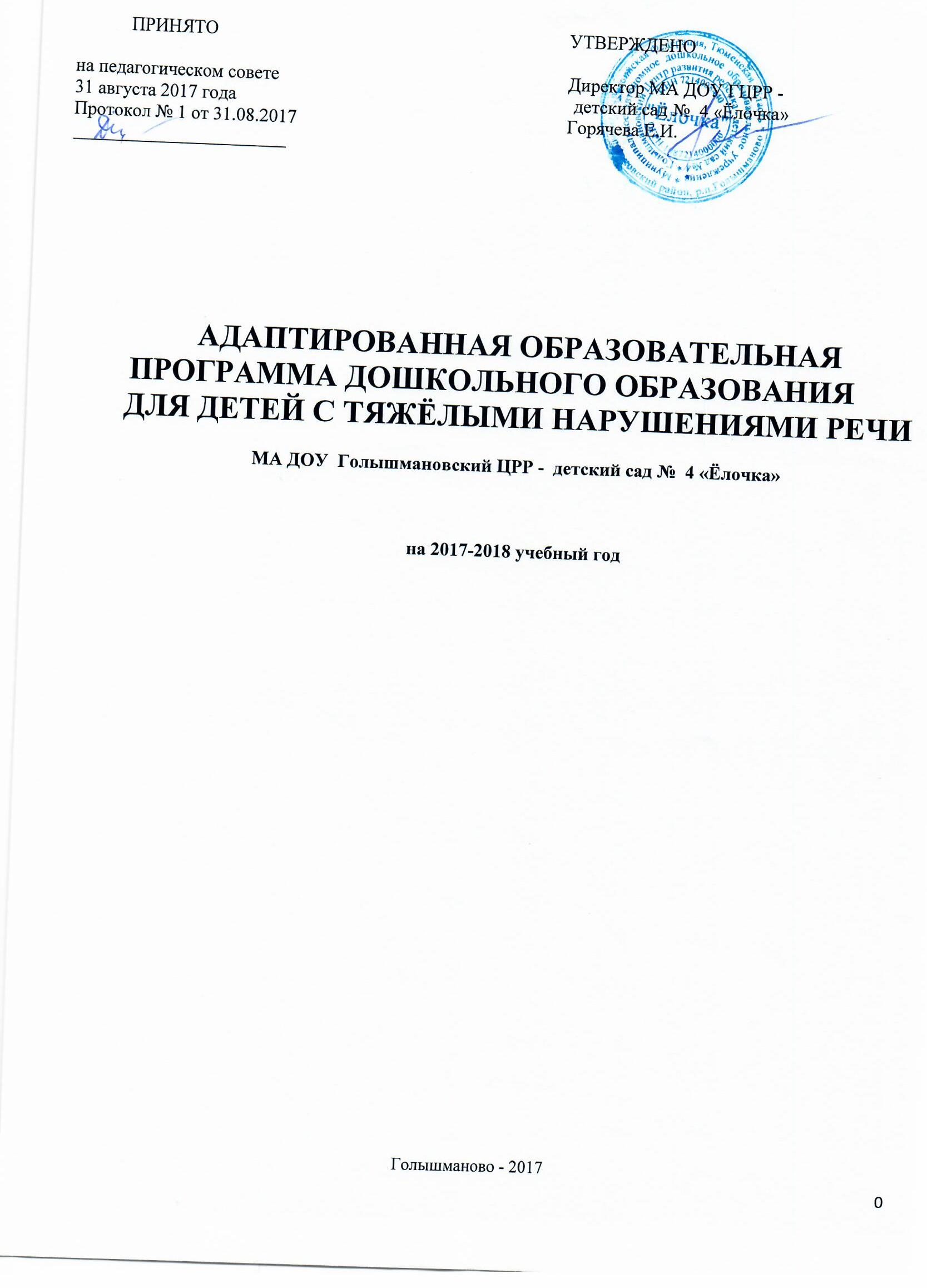 на педагогическом совете	Директор МА ДОУ ГЦРР - 31 августа 2017 года	детский сад №  4 «Ёлочка»Протокол № 1 от 31.08.2017	Горячева Е.И. _______________________АДАПТИРОВАННАЯ ОБРАЗОВАТЕЛЬНАЯ ПРОГРАММА ДОШКОЛЬНОГО ОБРАЗОВАНИЯДЛЯ ДЕТЕЙ С ТЯЖЁЛЫМИ НАРУШЕНИЯМИ РЕЧИМА ДОУ  Голышмановский ЦРР -  детский сад №  4 «Ёлочка»на 2017-2018 учебный годГолышманово - 2017ОГЛАВЛЕНИЕВВЕДЕНИЕЦЕЛЕВОЙ РАЗДЕЛ1.1.Пояснительная запискаАдаптированная образовательная программа (далее Программа) предназначена для специалистов МА ДОУ Голышмановский ЦРР - детский сад № 4 «Ёлочка», в котором воспитываются дети с тяжелыми нарушениями речи (ТНР) от 4-х до 7-ми лет.К группе детей с тяжелыми нарушениями речи относятся дошкольники с поражением центральной нервной системы (или проявлениями перинатальной энцефалопатии), что обусловливает частое сочетание у них стойкого речевого расстройства с различными особенностями психической деятельности. Системный речевой дефект часто приводит к возникновению вторичных отклонений в умственном развитии, к своеобразному формированию психики и общему недоразвитию речи.Программа   дошкольного  образования  для  детей  с  тяжёлыми  нарушениями  речи  МА ДОУ  Голышмановский ЦРР -  детский сад №  4 «Ёлочка» содержит  материал  для  организации  коррекционно-развивающей деятельности для детей с ТНР среднего и старшего дошкольного возраста. Коррекционная деятельность включает логопедическую работу и работу по образовательным областям, соответствующим Федеральному государственному образовательному стандарту дошкольного образования (ФГОС ДО), представляющему собой совокупность обязательных требований к дошкольному образованию.Коррекционная помощь детям с тяжелыми нарушениями речи является одним из приоритетных направлений в МА ДОУ  Голышмановский ЦРР -  детский сад №  4 «Ёлочка»  (Рис.1 Модель направлений деятельности детского сада).Программа разрабатывалась с учетом концептуальных положений общей и коррекционной педагогики, детской и специальной психологии. Программа базируется:-на современных представлениях лингвистики о языке как важнейшем средстве общения людей, освоения окружающей действительности и познания мира; -на философской теории познания, теории речевой деятельности: о взаимосвязях языка и мышления, речевой и познавательной деятельности.Программой предусматривается разностороннее развитие детей 4-7 лет, коррекция недостатков в их речевом развитии, а также профилактика вторичных нарушений: развитие личности, мотивации и способностей детей в различных видах деятельности.Программа включает следующие образовательные области: -социально-коммуникативное развитие; -познавательное развитие; -речевое развитие;-художественно-эстетическое развитие; -физическое развитие.Цель и задачи реализации ПрограммыЦель реализации Программы ― проектирование модели коррекционно-развивающей психолого- педагогической работы, максимально обеспечивающей создание условий для развития ребенка с ТНР, его позитивной социализации, личностного развития, развития инициативы и творческих способностей на основе сотрудничества со взрослыми и сверстниками в соответствующих возрасту видах деятельности.Задачи коррекционно-развивающей психолого-педагогической работы:-помочь специалистам дошкольного образования в психолого-педагогическом изучении детей с речевыми расстройствами;-способствовать общему развитию дошкольников с ТНР, коррекции их психофизического развития, подготовке их к обучению в школе;-создать благоприятные условия для развития детей в соответствии с их возрастными и индивидуальными особенностями и склонностями;-обеспечить развитие способностей и творческого потенциала каждого ребенка как субъекта отношений с самим собой, с другими детьми, взрослыми и миром;-способствовать объединению обучения и воспитания в целостный образовательный процесс. Решение  конкретных  задач  коррекционно-развивающей работы, обозначены	в каждом разделе Программы решаются с учетом комплексного подхода к воспитанию и образованию, тесной взаимосвязи в работе всех специалистов (учителя-логопеда, педагога-психолога, воспитателей, музыкального руководителя, медицинского работника) дошкольной организации, а также при участии родителей в реализации программных требований.При реализации Программы необходимо помнить, что каждый ребенок должен получить одинаковые стартовые возможности для обучения в школе.Решение данных задач позволит сформировать у дошкольников с ТНР психологическую готовность к обучению в общеобразовательной школе, реализующей образовательную программуили образовательную программу для детей с тяжелыми нарушениями речи, а также достичь основных целей дошкольного образования, которые сформулированы в Концепции дошкольного воспитания.Принципы и подходы к реализации ПрограммыТеоретической основой Программы стали:Концепция о соотношении первичных и вторичных нарушений (Л.С. Выготский);Учение об общих и специфических закономерностях развития аномальных детей (Л.С. Выготский, Н.Н. Малофеев);Концепция о соотношении мышления и речи (Л. С. Выготский, А.А. Леонтьев, А. Р. Лурия, Ж. Пиаже и др.);Концепция о целостности языка как системы и роли речи в психическом развитии ребенка (В.М. Солнцев);Концепция о соотношении элементарных и высших психических функций в процессе развития ребенка (Л. С. Выготский, А. Р. Лурия);Современные представления о структуре речевого дефекта (Р.И.Лалаева, Е. М. Мастюкова, Е. Ф. Соботович, Т.Б. Филичева, Г. В. Чиркина и др.).Эффективное решение проблемы преодоления ТНР возможно при соблюдении ряда условий, одним из которых является определение теоретической базы, обеспечивающей концептуальный научно-теоретический подход к осуществлению диагностики и коррекции системного недоразвития речи у детей. При этом необходимо учитывать, что язык представляет собой функциональную систему семиотического или знакового характера, которая используется как средство общения (В. М. Солнцев). Системность предполагает не механическую связь, а единство компонентов языка, наличие определенных отношений между языковыми единицами одного уровня и разных уровней. Язык существует и реализуется через речь. В сложном строении речевой функциональной системы выделяются различные компоненты (фонетический, лексический, грамматический, семантический), которые тесно взаимосвязаны на всех этапах развития речи ребенка. Нарушения, которые могут возникать в тех или иных компонентах речевой функциональной системы, приводят к появлению разнообразных дефектов. Характер дефекта определяется тем, какие компоненты речевой функциональной системы оказались нарушенными, и действие каких механизмов привело к нарушению. Сложность структурно-функциональной организации речевой функциональной системы обусловливает расстройство речевой деятельности в целом при нарушении даже отдельных ее компонентов. Это и определяет значимость изучения речевой функциональной системы в целом и воздействия на все компоненты речи при устранении ее системного недоразвития.Существенную роль в комплексной диагностике и коррекции общего недоразвития речи играет положение о необходимости выделения ведущего дефекта и вторичных нарушений в развитии детей с нарушениями развития. Исходя из концепции системного строения дефекта, Л. С. Выготский предложил различать в аномальном развитии две группы симптомов: первичные, то есть непосредственно вытекающие из биологического характера нарушения, и вторичные, — возникающие опосредованно в процессе отклоняющегося развития. Первичный дефект может иметь характер недоразвития или повреждения (часто их сочетания). Механизм появления вторичных нарушений различен. Например, могут страдать функции, которые непосредственно связаны с поврежденной, или функции, которые в момент воздействия вредоносных факторов находились в сензитивном периоде. Общее недоразвитие речи не связано с какой-либо одной формой патологии и может вызываться разнообразными причинами, а также иметь разный механизм возникновения, определяющий структуру речевой недостаточности при различных формах речевого недоразвития. Поэтому столь важно в диагностике и в процессе коррекционно- развивающего обучения и воспитания дошкольников с ТНР определить структуру дефекта, выявить в ней характер ведущего нарушения, характер соотношения первичных и вторичных расстройств. Развитие психики ребенка с нарушениями речи подчиняется в основном тем же  закономерностям, что и развитие психики ребенка в норме. В соответствии с концепцией Л. С. Выготского об общих и специфических закономерностях развития аномальных детей в структуре речевого дефекта детей с ТНР, прежде всего, следует выделить общее, свойственное всем детям с системным недоразвитием речи, а затем специфическое, характерное лишь определенным их группам. Соотношение общих и специфических закономерностей речевого развития дошкольников с ТНР может стать причиной характерных особенностей структуры речевого дефекта, что обусловливает необходимость осуществления дифференцированного подхода в процессе комплексной коррекционно-образовательной работы.При разработке Программы мы исходили из того, что речь является одной из самых сложных форм проявления высших психических процессов. Ни одна форма психической деятельности не протекает без прямого или косвенного участия речи. С помощью речи осуществляется отвлечение и обобщение сигналов действительности. Благодаря речи ребенок получает возможность отражать те связи и отношения реальной действительности, которые выходят за пределы чувственного восприятия, а само восприятие приобретает избирательный характер. Возникновение речи существенным образом перестраивает память, восприятие и особенно мышление. Речь оказывает огромное влияние на мышление, позволяя совершенствовать мыслительные операции (Л. С. Выготский, А. А. Леонтьев, А. Р. Лурия, Ж. Пиаже и др.). Слово само по себе становится орудием мышления, включаясь в познавательную деятельность ребенка. Вместе с тем речевое развитие во многом определяется формированием познавательных процессов. Уровень развития мыслительных операций отражается в семантике ― основе высказывания. Уровень развития аналитико-синтетической деятельности сказывается на способности ребенка овладеть формально- языковыми средствами. Поскольку язык и речь формируются в рамках общего психического развития ребенка, последовательность овладения языковыми единицами и правилами их использования тесно взаимосвязана с общим психическим развитием и подчинена тем же законам, что и развитие психики в целом. В связи с этим комплексная коррекционно-образовательная работа по преодолению системной речевой недостаточности предусматривает единство формирования речевых процессов, мышления и познавательной активности. Психологические данные о соотношении элементарных и высших психических функций в процессе онтогенеза свидетельствуют о том, что на первоначальных этапах развития сложная психическая деятельность опирается на элементарные функции (Л. С. Выготский, А. Р. Лурия). Чувственное познание — необходимая часть любого процесса отражения действительности. Оно лежит в основе формирования конкретного, а затем и логического мышления, служит необходимой основой для развития не только мышления, но и речи. В раннем возрасте поражение или недоразвитие какой-либо зоны коры головного мозга, обеспечивающей функционирование элементарных психических функций, неизбежно приводит к вторичному недоразвитию, то есть недоразвитию высших психических функций. Педагоги дошкольной организации, принимающие участие в коррекционно-воспитательном процессе, не только помогают становлению личности ребенка с речевой патологией, закладывают основы его нравственного воспитания, но и все вместе решают задачи преодоления нарушений умственного, сенсорного и физического развития детей, создавая тем самым благоприятные предпосылки для работы над речью. Таким образом, общее недоразвитие речи в большинстве случаев представляет собой синдром, в структуре которого выделяются сложные и неоднозначные связи между речевыми и неречевыми симптомами, соотношение первичного и вторичного, общие и специфические закономерности. Поэтому его преодоление должно осуществляться в процессе многоаспектного воздействия - направлено на весь синдром в целом.Исходя из ФГОС ДО в программе учитываются:индивидуальные потребности ребенка с тяжелыми нарушениями речи, связанные с его жизненной ситуацией и состоянием здоровья, определяющие особые условия получения им образования (далее особые образовательные потребности), индивидуальные потребности детей с тяжелыми нарушениями речи;возрастная адекватность дошкольного образования (соответствие условий, требований, методов возрасту и особенностям развития);построение образовательной деятельности на основе индивидуальных особенностей каждого ребенка, когда сам ребенок становится субъектом образования;возможности освоения ребенком с нарушением речи Программы на разных этапах ее реализации;специальные условия для получения образования детьми с ТНР, в том числе использование специальных методов, методических пособий и дидактических материалов, проведение групповых и индивидуальных коррекционных занятий и осуществления квалифицированной коррекции нарушений их развития.Коррекционно-развивающая психолого-педагогическая работа направлена на:преодоление нарушений развития различных категорий детей с ТНР, оказание им квалифицированной помощи в освоении Программы;разностороннее развитие детей с ТНР с учетом их возрастных и индивидуальных особенностей и особых образовательных потребностей, социальной адаптации.Содержание Программы направлено на реализацию следующих принципов воспитания и обучения детей с нарушением речи:Структурно-системный принцип, согласно которому речь рассматривается как системное образование взаимосвязанных элементов, объединенных в единое целое. Эффективность коррекционного процесса зависит от оптимально-рационального воздействия одновременно на всю систему, а не последовательно-изолированно на каждый ее элемент. Принцип системного изучения всех психических характеристик конкретного индивидуума лежит в основе концепции Л. С. Выготского о структуре дефекта. Именно эта концепция позволяет системно проанализировать то или иное нарушение и организовать коррекционно-педагогическую работу с учетом структуры речевого дефекта. Наиболее полно этот принцип раскрывается в рамках деятельности педагога- психолога: предметно-манипулятивной, игровой, учебной или трудовой.Принцип комплексности предполагает комплексное воздействие различных технологий (медицинских, психологических, педагогических) на один объект, обеспечивая согласованную деятельность всех специалистов.Принцип дифференциации раскрывается в дифференцированном обучении детей в соответствии с их возможностями и проблемами, уровнем речевого развития и механизмом системной речевой недостаточности.С учетом данного принципа происходит объединение детей в малые группы и их обучение.Принцип концентризма предполагает распределение учебного материала по относительно замкнутым циклам — концентрам. Речевой материал располагается в пределах одной лексической темы независимо от вида деятельности. После усвоения материала первого концентра воспитанники должны уметь общаться в пределах этой темы. Каждый последующий концентр предусматривает закрепление изученного материала и овладение новыми знаниями. Отбор языкового материала в рамках концентра осуществляется в соответствии с разными видами речевой деятельности. В пределах концентров выделяются микроконцентры, имеющие конкретную цель. Характерные признаки микроконцентров — ограниченность пределами одного вида упражнений, простая структура операций, небольшое количество, относительная непродолжительность, получение результатов сразу же после окончания работы.Цикличность в учебном процессе чрезвычайно важна для закрепления освоенного материала. Это имеет особенно большое значение для детей со сниженной мнемической деятельностью и недостаточным контролем поведения.Соблюдение данного принципа обусловливает: 1) высокую мотивированность речевого общения;2) доступность материала, который располагается в соответствии с общедидактическим требованием «от легкого к трудному», от уже усвоенного к новому.Реализуя принцип концентризма, логопед и другие специалисты в течение одной недели ежедневно организуют изучение определенной лексической темы. Монотемная работа над лексикой способствует успешному накоплению речевых средств и активному использованию их детьми в коммуникативных целях.Принцип последовательности реализуется в логическом построении процесса обучения от простого к сложному, от известного к неизвестному.В коррекционной работе с детьми (независимо от возраста) выделяются два последовательных этапа (подготовительный и основной), которые согласуются с содержанием педагогического воздействия по всем разделам программы.На подготовительном этапе формируются общефункциональные механизмы речевой и других видов деятельности (слуховое, зрительное восприятие, внимание и пр.).На основном этапе предусматривается формирование специфических механизмов речевой деятельности в соответствии образовательными задачами по направлениям коррекционно- развивающего процесса (произношение, лексика, грамматический строй и пр.).Принцип коммуникативности. Согласно этому принципу обучение организуется в естественных для общения условиях или максимально приближенных к ним. Реализация принципа коммуникативности заключается в уподоблении процесса обучения процессу реальной коммуникации.Этот принцип предполагает использование на занятиях ситуаций реального общения, организацию активной творческой деятельности, применение коллективных форм работы, внимание к проблемным ситуациям и творческим видам занятий, предусматривающим вовлечение детей в общую деятельность, результатом которой является коммуникация.Принцип доступности определяет необходимость отбора материала в соответствии с возрастом, зоной актуального развития ребенка, программными требованиями обучения и воспитания.Принцип индивидуализации предполагает ориентацию на три вида индивидуализации: личностную, субъектную, индивидную. Личностная индивидуализация требует учитывать в процессе занятий такие свойства личности, как сфера желаний и интересов, эмоционально- чувственная сфера, статус в коллективе. Субъектная индивидуализация принимает во внимание свойства ребенка как субъекта деятельности. В основе индивидной индивидуализации лежит учет уровня психического развития ребенка.Принцип интенсивности предполагает использование на занятиях различных приемов интенсификации (создание проблемных ситуаций, участие в ролевых играх, применение средств наглядности), а также аудиовизуальных методов обучения, мнемотехники, психокоррекции и пр.Принцип сознательности обеспечивает формирование чувства языка и языковых обобщений.Принцип активности обеспечивает эффективность любой целенаправленной деятельности.Принципы наглядности, научности, прочности усвоения знаний позволяют правильно организовать процесс коррекционно-развивающего обучения.а) Личностно ориентированные принципыПринцип адаптивности. Предполагает создание открытой адаптивной модели воспитания и развития детей дошкольного возраста, реализующей идеи приоритетности самоценного детства, обеспечивающей гуманный подход к развивающейся личности ребенка.Принцип развития. Основная задача детского сада – это развитие ребёнка-дошкольника, и в первую очередь – целостное развитие его личности и обеспечение готовности личности к дальнейшему развитию.Принцип психологической комфортности. Предполагает психологическую защищенность ребенка, обеспечение эмоционального комфорта, создание условий для самореализации.б) Культурно ориентированные принципыПринцип целостности содержания образования. Представление дошкольника о предметном и социальном мире должно быть единым и целостным.Принцип смыслового отношения к миру. Ребёнок осознаёт, что окружающий его мир – это мир, частью которого он является и который так или иначе переживает и осмысляет для себя.Принцип систематичности. Предполагает наличие единых линий развития и воспитания.Принцип ориентировочной функции знаний. Знание в психологическом смысле не что иное, как ориентировочная основа деятельности, поэтому форма представления знаний должна быть понятной детям и принимаемой ими.Принцип овладения культурой. Обеспечивает способность ребенка ориентироваться в мире и действовать (или вести себя) в соответствии с результатами такой ориентировки и с интересами и ожиданиями других людей.в) Деятельностно ориентированные принципыПринцип обучения деятельности. Главное – не передача детям готовых знаний, а организация такой детской деятельности, в процессе которой они сами делают «открытия», узнают что-то новое путём решения доступных проблемных задач.Принцип опоры на предшествующее (спонтанное) развитие. Предполагает опору на предшествующее спонтанное (или не управляемое прямо), самостоятельное, «житейское» развитие ребёнка.Креативный принцип. В соответствии со сказанным ранее необходимо «выращивать» у дошкольников способность переносить ранее сформированные навыки в ситуации самостоятельной деятельности, инициировать и поощрять потребность детей самостоятельно находить решение нестандартных задач и проблемных ситуаций.Характеристики, значимые для разработки и реализации ПрограммыПредлагаемая нами Программа строится на основе общих закономерностей развития детей дошкольного возраста с учетом сензитивных периодов в развитии психических процессов. Дети различных возрастных категорий могут иметь качественно неоднородные уровни речевого развития. Поэтому при выборе образовательного маршрута, определяемого требованиями программ, следует учитывать не только возраст ребенка, но и уровень его речевого развития, а также индивидуально-типологические особенности развития ребенка.Алгоритм выявления детей с ТНРВ середине учебного года специалисты психолого-медико-педагогического консилиума (ПМПк) организации на промежуточном мониторинге выявляют детей, которым необходима профессиональная помощь по коррекции речевых нарушений.После этого проводится заседание консилиума и принимается решение о необходимости прохождения детьми районной психолого-медико-педагогической комиссии (РПМПК) в целях проведения комплексного обследования и подготовки рекомендаций по оказанию детям психолого-медико-педагогической помощи и организации их обучения и воспитания.После процедуры обследования на РПМПК дети получают логопедическое заключение, в котором даются рекомендации по созданию для ребенка специальных образовательных условий и выбора образовательной программы.Дошкольники с тяжелыми нарушениями речи — это дети с поражением центральной нервной системы (или проявлениями перинатальной энцефалопатии), что обусловливает частое сочетание у них стойкого речевого расстройства с различными особенностями психической деятельности. Учитывая положение о тесной связи развития мышления и речи (Л. С. Выготский), можно сказать, что интеллектуальное развитие ребенка в известной мере зависит от состояния его речи. Системный речевой дефект часто приводит к возникновению вторичных отклонений в умственном развитии, к своеобразному формированию психики.Под общим недоразвитием речи у детей с нормальным слухом и первично сохраненным интеллектом следует понимать такую форму речевой аномалии, при которой нарушено формирование всех компонентов речевой системы, относящихся как к звуковой, так и к смысловой сторонам речи. При общем недоразвитием речи отмечается позднее её начало,  скудный запас слов, аграмматизм, дефекты произношения и фонемообразования.По клиническому составу выделяют три основные группы (Е.М. Мастюкова):- неосложненный вариант общего недоразвития речи, когда отсутствуют явно выраженные указания на поражение центральной нервной системы. Недоразвитие всех компонентов речи у детей сопровождается «малыми неврологическими дисфункциями», такими, как недостаточнаярегуляция мышечного тонуса, неточность двигательных дифференцировок и пр.; у детей наблюдается некоторая эмоционально-волевая незрелость, слабая регуляция произвольной деятельности и т.д.;осложненный вариант общего недоразвития речи, когда собственно речевой дефект сочетается с рядом неврологических и психопатологических синдромов, таких, как синдром повышенного черепного давления, цереброастенический и неврозоподобный синдромы,  синдромы двигательных расстройств и пр. У детей этой группы отмечается крайне низкая работоспособность, нарушение отдельных видов гнозиса и праксиса, выраженная моторная неловкость и т.д.;грубое и стойкое недоразвитие речи, обусловленное органическим поражением речевых зон коры головного мозга. Как правило, эту группу составляют дети с моторной алалией.По степени проявления речевого нарушения. Условно выделяют три уровня общего недоразвития речи. Каждый уровень отражает определенный период усвоения родного языка ребенком (А.Н.Гвоздев "Вопросы изучения детской речи").«Первый уровень речевого недоразвития характеризуется как "отсутствие общеупотребительных словесных средств общения" и соотносится с первым периодом усвоения языка, названным А.Н.Гвоздевым "Однословное предложение. Предложение из двух слов- корней".Второй уровень общего недоразвития речи характеризуется как "начатки фразовой речи" и соответствует периоду нормы "Усвоение грамматической структуры предложения".Третий уровень общего речевого недоразвития характеризуется как "обиходная фразовая речь с пробелами лексико-грамматического и фонетического строя" и представляет собой своеобразный (патологический) вариант периода усвоения ребенком морфологической системы языка».Общая характеристика детей с первым, вторым, третьим уровнем речевого развития детально представлена Р. Е. Левиной.Четвёртый уровень речевого развития характеризуется остаточными явлениями, не резко выраженного общего недоразвития речи представлен Т.Б. ФиличевойДизартрияДизартрия одно из самых частых расстройств речи. В настоящее время ее значение для детской практики резко возросло в силу того, что недостаточность двигательного отдела центральной нервной системы в раннем детском возрасте становится все более обычным явлением. В частности, дизартрия является одним из симптомов детского церебрального паралича.Дизартрия - это нарушение звукопроизношения, обусловленное органической недостаточностью иннервации речевого аппарата. Основные проявления дизартрии состоят в расстройстве артикуляции звуков, нарушениях голосообразования, а также в изменениях темпа речи, ритма и интонации. Клиническое, психологическое и логопедическое изучение детей с дизартрией показывает, что эта категория детей очень неоднородна с точки зрения двигательных, психических и речевых нарушений. Наиболее часто встречаемой формой дизартрии является псевдобульбарная (96%). Знание неврологических основ поможет логопеду осмысленно квалифицировать дефект, понять его структуру, этиологию, механизмы, патогенез и выбрать наиболее оптимальную, адекватную коррекционную методику с учетом резервных, компенсаторных возможностей каждого ребенка в отдельности, что обеспечит личностно-ориентированный подход при коррекции речевых нарушений.Фонетический дефект, отягощенный дизартрическим компонентомФонетический дефект – стойкое нарушение произношения одного или нескольких звуков речи, которое выражается в том, что некоторые звуки искажаются до неузнаваемости. При дефектном произнесении нескольких групп звуков речевое общение становится затрудненным. Такое сложное нарушение звукопроизношения влечёт за собой целый ряд серьёзных осложнений и вызывает другие дефекты устной и письменной речи. В процессе экспрессивной речи при произнесении речевых звуков возникают кинестетические ощущения от движения органов артикуляционного аппарата. Импульсы от этих кинестетических раздражений идут к коре головного мозга. И.П. Павлов отмечал огромную роль кинестетических ощущений в формировании второй сигнальной системы и называл их «базальным компонентом». Кинестетические раздражения играют решающую роль в формировании фонематического восприятия. При дефектном звукопроизношении отсутствует полноценный «базальный компонент», что приводит к неполноценному развитию фонематического восприятия.Нарушение фонематического восприятия приводит к тому, что ребёнок не воспринимает на слух близкие по звучанию или сходные по артикуляции звуки речи. В результате его словарь не пополняется словами, если те содержат трудноразличимые звуки. А в дальнейшем ребёнок по своему словарному запасу начинает значительно отставать от возрастной нормы.Моторная алалия.Моторная алалия – отсутствие или недоразвитие экспрессивной (активной) речи при достаточно сохранном понимании речи вследствие органического поражения речевых зон коры головного мозга во внутриутробном или раннем периоде развития речи. При моторной алалии у детей не формируются операции программирования, отбора, синтеза языкового материала в процессе порождения языкового высказывания.Моторную алалию вызывает комплекс различных причин эндогенного и экзогенного характера (токсикоз беременности, различные соматические заболевания матери, патологические роды, родовая травма, асфиксия). Основными проявлениями моторной алалии являются: - задержка темпа нормального усвоения языка (первые слова появляются в 2-3 года, фразы – к 3-4 годам, у некоторых детей наблюдается полное отсутствие речи до 4-5 летнего возраста)наличие той или иной степени выраженности нарушений всех подсистем языка (лексических, синтаксических, морфологических, фонематических, фонетических);удовлетворительное понимание обращенной речи (в случае грубого недоразвития речи могут наблюдаться трудности в понимании сложных конструкций, различных грамматических форм, но при этом понимание обиходно-бытовой речи сохранно)Проявления моторной алалии колеблются в широких пределах: от полного отсутствия экспрессивной речи до незначительных нарушений какой-либо подсистеме. В связи с этим выделяют три уровня речевого развития при моторной алалии:Первый   уровень	характеризуется   отсутствием   речевых	средств   общения   или	лепетным состоянием речи;Второй	уровень	характеризуется	осуществлением	общения	посредством	использования постоянного, хотя искаженного и ограниченного запаса общеупотребительных слов;Третий уровень характеризуется наличием развернутой фразовой речи с элементами лексико- грамматического и фонетико-фонематического недоразвития речиВыделение уровней речевого развития при моторной алалии необходимо для осуществления дифференцированного подхода в логопедической работе и для комплектования специальных учреждений.Общая характеристика детей с первым уровнем речевого развития (по Р.Е. Левиной)Активный словарь детей с тяжелыми нарушениями речи находится в зачаточном состоянии. Он включает звукоподражания, лепетные слова и небольшое количество общеупотребительных слов. Значения слов неустойчивы и не дифференцированы.Звуковые комплексы непонятны окружающим (пол — ли, дедушка — де), часто сопровождаются жестами. Лепетная речь представляет собой набор речевых элементов, сходных со словами (петух— уту, киска — тита), а также совершенно непохожих на произносимое слово (воробей — ки). В речи детей могут встречаться отдельные общеупотребительные слова, но они недостаточно сформированы по структуре и звуковому составу, употребляются в неточных значениях. Дифференцированное обозначение предметов и действий почти отсутствует.Дети с тяжелыми нарушениями речи объединяют предметы под одним названием, ориентируясь на сходство отдельных частных признаков. Например, слово лапа обозначает лапы животных,ноги человека, колеса машины, то есть все, с помощью чего живые и неживые предметы могут передвигаться; слово лед обозначает зеркало, оконное стекло, полированную крышку стола, то есть все, что имеет гладкую блестящую поверхность. Исходя из внешнего сходства, дети с ТНР один и тот же объект в разных ситуациях называют разными словами, например, паук — жук, таракан, пчела, оса и т. п. Названия действий дети часто заменяют названиями предметов (открывать — дверь) или наоборот (кровать — спать). Небольшой словарный запас отражает непосредственно	воспринимаемые	детьми	предметы	и	явления.		Слова,	обозначающие отвлеченные понятия, дети с ТНР не используют. Они также не используют морфологические элементы для выражения грамматических значений. У детей отмечается преобладание корневых слов, лишенных флексий, или неизменяемых звуковых комплексов. Лишь у некоторых детей можно обнаружить попытки грамматического оформления с помощью флексий (акой — открой). Пассивный словарь детей с первым уровнем речевого развития шире активного, однако  понимание речи вне ситуации ограничено. На первый план выступает лексическое значение слов, в то время как грамматические формы детьми не учитываются. Для них характерно непонимание значений	грамматических	изменений	слова:	единственное	и	множественное	число существительных, прошедшее время глагола, мужской и женский род прилагательного и т. д., например, дети одинаково реагируют на просьбу «Дай карандаш» и «Дай карандаши». У них отмечается смешение значений слов, имеющих сходное звучание (например, рамка — марка, деревья — деревня). Фразовая речь у детей первого уровня речевого развития почти полностью отсутствует. Лишь иногда наблюдаются попытки оформления мысли в лепетное предложение: Папа туту — папа уехал.Способность воспроизводить звуковую и слоговую структуру слова у детей не сформирована. Бедность словарного запаса не позволяет точно определить состояние звукопроизношения у таких детей. При этом отмечается непостоянный характер звукового оформления одних и тех же слов: дверь — теф, вефь, веть. Произношение отдельных звуков лишено постоянной артикуляции.Способность воспроизводить слоговые элементы слова у детей с ТНР ограничена. В их самостоятельной речи преобладают односложные и двусложные образования. В отраженной речи заметна тенденция к сокращению повторяемого слова до одного-двух слогов: кубики — ку. Лишь некоторые дети используют единичные трех- и четырехсложные слова с достаточно постоянным составом звуков (обычно это слова, часто употребляемые в речи).Звуковой анализ слова детям с ТНР недоступен. Они не могут выделить отдельные звуки в слове.Общая характеристика детей со вторым уровнем речевого развития (по Р.Е. Левиной)Активный словарь детей расширяется не только за счет существительных и глаголов, но и за счет использования некоторых прилагательных (преимущественно качественных) и наречий. В результате коррекционно-логопедической работы дети начинают употреблять личные местоимения, изредка предлоги и союзы в элементарных значениях.Пояснение слова иногда сопровождается жестом (слово чулок — нога и жест надевания чулка, режет хлеб — хлеб, ножик и жест резания). Нередко нужное слово заменяется названием сходного предмета с добавлением частицы не (помидор — яблоко не).В речи детей встречаются отдельные формы словоизменения, наблюдаются попытки изменять слова по родам, числам и падежам, глаголы — по временам, но часто эти попытки оказываются неудачными.Существительные употребляются в основном в именительном падеже, глаголы — в инфинитиве или в форме 3-го лица единственного и множественного числа настоящего времени. При этом глаголы могут не согласовываться с существительными в числе и роде.Употребление существительных в косвенных падежах носит случайный характер. Фраза, как правило, бывает аграмматичной (играет с мячику). Также аграмматично изменение имен существительных по числам (две уши). Форму прошедшего времени глагола дети нередко заменяют формой настоящего времени и наоборот (например, Витя елку иду).В речи детей встречаются взаимозамены единственного и множественного числа глаголов (кончилась чашки), смешение глаголов прошедшего времени мужского и женского рода (например, мама купил).Средний род глаголов прошедшего времени в активной речи детей не употребляется. Прилагательные используются детьми значительно реже, чем существительные и глаголы, они могут не согласовываться в предложении с другими словами (вкусная грибы).Предлоги в речи детей встречаются редко, часто заменяются или опускаются (собака живет на будке, я был елка).Союзами и частицами дети пользуются крайне редко.Обнаруживаются попытки найти нужную грамматическую форму слова, но эти попытки чаще всего бывают неуспешными (например, при составлении предложения по картинке: на…на…стала лето…лета…лето).Способами словообразования дети не владеют.У детей начинает формироваться фразовая речь. Они начинают более или менее развернуто рассказывать о хорошо знакомых событиях, о семье, о себе, о товарищах. Однако в их речи еще очень отчетливо проявляются недостатки: незнание многих слов, неправильное произношение звуков, нарушение структуры слов, аграмматизмы.Понимание речи детьми улучшается, расширяется их пассивный словарь. Они начинают различать некоторые грамматические формы, но это различение неустойчиво. Дети способны дифференцировать формы единственного и множественного числа существительных и глаголов, мужского и женского рода глаголов прошедшего времени, особенно с ударными окончаниями. Они начинают ориентироваться не только на лексическое значение, но и на смыслоразличительные морфологические элементы. В тоже время у них отсутствует понимание форм числа и рода прилагательных, значения предлогов они различают только в хорошо знакомых ситуациях.Звукопроизношение у детей значительно нарушено. Обнаруживается их неподготовленность к овладению звуковым анализом и синтезом. В то же время отмечается более точная дифференциация звуковой стороны речи. Дети могут определять правильно и неправильно произносимые звуки. Количество неправильно произносимых звуков в детской речи достигает 16–Нарушенными чаще оказываются звуки [С], [С′], [З], [З′], [Ц], [Ш], [Ж], [Ч], [Щ][Р], [Р′], [Т], [Т′], [Д], [Д′], [Г], [Г′]. Для детей характерны замены твердых согласных мягкими и наоборот. Гласные артикулируются неотчетливо.Между изолированным воспроизведением звуков и их употреблением в речи существуют резкие расхождения. Несформированность звукопроизношения у детей ярко проявляется при произнесении слов и предложений.Детям доступно воспроизведение слоговой структуры слов, но звуковой состав этих слов является диффузным. Они правильно передают звуковой состав односложных слов без стечения согласных (мак), в то же время повторить двусложные слова, состоящие из прямых слогов, во многих случаях не могут (ваза — вая).Дети испытывают ярко выраженные затруднения при воспроизведении звукового состава двусложных слов, включающих обратный и прямой слог. Количество слогов в слове сохраняется, но звуковой состав слов, последовательность звуков и слогов воспроизводятся неверно: окно — кано.При повторении двусложных слов с закрытым и прямым слогом в речи детей часто обнаруживается выпадение звуков: банка — бака. Наибольшие затруднения вызывает у детей произнесение односложных и двусложных слов со стечением согласных. В их речи часто наблюдается пропуск нескольких звуков: звезда — вида.В трехсложных словах дети, наряду с искажением и пропуском звуков, допускают перестановки слогов или опускают их совсем: голова — ава, коволя. Искажения в трехсложных словах по сравнению с двусложными более выражены. Четырех-, пятисложные слова произносятся детьми искаженно, происходит упрощение многосложной структуры: велосипед —сипед, тапитет. Еще более часто нарушается произнесение слов во фразовой речи. Нередко слова, которые произносились правильно либо с небольшими искажениями, во фразе теряют всякое сходство с исходным словом: В клетке лев. — Клеки вефь.Недостаточное усвоение звукового состава слов задерживает формирование словаря детей и овладение ими грамматическим строем, о чем свидетельствуют смешения значений слов (грива понимается как грибы, шерсть как шесть).Общая характеристика детей с третьим уровнем речевого развития (по Р.Е. Левиной)На фоне сравнительно развернутой речи наблюдается неточное знание и неточное употребление многих обиходных слов. В активном словаре преобладают существительные и глаголы, реже употребляются слова, характеризующие качества, признаки, состояния предметов и действий, а также способы действий. При использовании простых предлогов дети допускают большое количество ошибок и почти не используют сложные предлоги.Отмечается незнание и неточное употребление некоторых слов детьми: слова могут заменяться другими, обозначающими сходный предмет или действие (кресло — диван, вязать — плести) или близкими по звуковому составу (смола — зола). Иногда, для того чтобы назвать предмет или действие, дети прибегают к пространным объяснениям. Словарный запас детей ограничен, поэтому часто отмечается неточный выбор слов. Некоторые слова оказываются недостаточно закрепленными в речи из-за их редкого употребления, поэтому при построении предложений дети стараются избегать их (памятник — героям ставят).Даже знакомые глаголы часто недостаточно дифференцируются детьми по значению (поить — кормить).Замены слов происходят как по смысловому, так и по звуковому признаку.Прилагательные преимущественно употребляются качественные, обозначающие непосредственно воспринимаемые признаки предметов — величину, цвет, форму, некоторые свойства предметов. Относительные и притяжательные прилагательные используются только для выражения хорошо знакомых отношений (мамина сумка).Наречия используются редко.Дети употребляют местоимения разных разрядов, простые предлоги (особенно для выражения пространственных отношений — в, к, на, под и др.). Временные, причинные, разделительные отношения с помощью предлогов выражаются значительно реже. Редко используются предлоги, выражающие обстоятельства, характеристику действия или состояния, свойства предметов или способ действия (около, между, через, сквозь и др.). Предлоги могут опускаться или заменяться. Причем один и тот же предлог при выражении различных отношений может и опускаться, и заменяться. Это указывает на неполное понимание значений даже простых предлогов.У детей третьего уровня недостаточно сформированы грамматические формы. Они допускают ошибки в падежных окончаниях, в употреблении временных и видовых форм глаголов, в согласовании и управлении. Способами словообразования дети почти не пользуются. Большое количество ошибок допускается при словоизменении, из-за чего нарушается синтаксическая связь слов в предложениях: смешение окончаний существительных мужского и женского рода (висит ореха); замена окончаний существительных среднего рода в именительном падеже окончанием существительного женского рода (зеркало — зеркалы, копыто — копыта); склонение имен существительных среднего рода как существительных женского рода (пасет стаду); неправильные падежные окончания существительных женского рода с основой на мягкий согласный (солит сольи, нет мебеля); неправильное соотнесение существительных и местоимений (солнце низкое, он греет плохо); ошибочное ударение в слове (с пола , по стволу); неразличение вида глаголов (сели, пока не перестал дождь — вместо сидели); ошибки в беспредложном и предложном управлении (пьет воды, кладет дров); неправильное согласование существительных и прилагательных, особенно среднего рода (небо синяя), реже — неправильное согласование существительных и глаголов (мальчик рисуют).Словообразование у детей сформировано недостаточно. Отмечаются трудности подбора однокоренных слов. Часто словообразование заменяется словоизменением (снег — снеги). Редко используются суффиксальный и префиксальный способы словообразования, причем образование слов является неправильным (садовник — садник).Изменение слов затруднено звуковыми смешениями, например, к слову город подбирается родственное слово голодный (смешение [Р] — [Л]), к слову свисток — цветы (смешение [С] — [Ц]).В активной речи дети используют преимущественно простые предложения. Большие затруднения (а часто и полное неумение) отмечаются у детей при распространении предложений и при построении сложносочиненных и сложноподчиненных предложений. Во фразовой речи детей обнаруживаются отдельные аграмматизмы, часто отсутствует правильная связь слов в предложениях, выражающих временные, пространственные и причинно-следственные отношения (Сегодня уже весь снег растаял, как прошел месяц.).У большинства детей сохраняются недостатки произношения звуков и нарушения звукослоговой структуры слова, что создает значительные трудности в овладении детьми звуковым анализом и синтезом.Дефекты звукопроизношения проявляются в затруднениях при различении сходных фонем. Диффузность смешений, их случайный характер отсутствуют.Дети пользуются полной слоговой структурой слов. Редко наблюдаются перестановки звуков, слогов (колбаса — кобалса). Подобные нарушения проявляются главным образом при воспроизведении незнакомых и сложных по звукослоговой структуре слов.Понимание обиходной речи детьми в основном хорошее, но иногда обнаруживается незнание отдельных слов и выражений, смешение смысловых значений слов, близких по звучанию, недифференцированность грамматических форм.Возникают ошибки в понимании речи, связанные с недостаточным различением форм числа, рода и падежа существительных и прилагательных, временных форм глагола, оттенков значений однокоренных слов, а также тех выражений, которые отражают причинно-следственные, временные, пространственные отношения.Общая характеристика детей с четвертым уровнем речевого развития (по Т.Б. Филичевой)Дети, отнесенные к четвертому уровню речевого развития, не имеют грубых нарушений звукопроизношения, но у них наблюдается недостаточно четкая дифференциация звуков. Нарушения звукослоговой структуры слов проявляются у детей в различных вариантах искажения звуконаполняемости, поскольку детям трудно удерживать в памяти грамматический образ слова. У них отмечаются персеверации (бпибиблиотекарь — библиотекарь), перестановки звуков и слогов (потрной — портной), сокращение согласных при стечении (качиха кет кань — ткачиха ткет ткань), замены слогов (кабукетка— табуретка), реже — опускание слогов (трехтажныйтрехэтажный). Среди нарушений фонетико-фонематического характера наряду с неполной сформированностью звукослоговой структуры слова у детей отмечаются недостаточная внятность, выразительность речи, нечеткая дикция, создающие впечатление общей смазанности речи, смешение звуков, что свидетельствует о низком уровне сформированности дифференцированного восприятия фонем и является важным показателем незавершенного процесса фонемообразования. Дети этого уровня речевого развития имеют отдельные нарушения смысловой стороны языка. Несмотря на разнообразный предметный словарь, в нем отсутствуют слова, обозначающие некоторых животных (филин, кенгуру), растений (кактус, вьюн), профессий людей (экскурсовод, пианист), частей тела (пятка, ноздри). Отвечая на вопросы, дети смешивают родовые и видовые понятия (деревья — березки, елки, лес). При обозначении действий и признаков предметов дети используют типовые и сходные названия (прямоугольный — квадрат, перебежал — бежал). Лексические ошибки проявляются в замене слов, близких по значению (мальчик чистит метлой двор вместо мальчик подметает), в неточном употреблении и смешении признаков (высокий домбольшой, смелый мальчик — быстрый). В то же время для детей этого уровня речевого развития характерны достаточная сформированность лексических средств языка и умения устанавливать системные связи и отношения, существующие внутри лексических групп. Они довольно легко справляются с подбором общеупотребительных антонимов, отражающих размер предмета (большой-маленький), пространственную противоположность (далеко -близко), оценочную характеристику (плохой -хороший). Дети испытывают трудности при выраженииантонимических отношений абстрактных слов (бег — хождение, бежать, ходить, набег; жадность — нежадность, вежливость; вежливость — злой, доброта, невежливость), которые возрастают по мере абстрактности их значения (молодость — немолодость; парадная дверь — задок, задник, не передничек). Недостаточный уровень сформированности лексических средств языка особенно ярко проявляется в понимании и употреблении фраз, пословиц с переносным значением (румяный как яблоко трактуется ребенком как много съел яблок). При наличии необходимого запаса слов, обозначающих профессии, у детей возникают значительные трудности при назывании лиц мужского и женского рода (летчик вместо летчица), появляются собственные формы словообразования, не свойственные русскому языку (скрепучка вместо скрипачка). Выраженные трудности отмечаются при образовании слов с помощью увеличительных суффиксов. Дети либо повторяют названное слово (большой дом вместо домище), либо называют его произвольную форму (домуща вместо домище). Стойкими остаются ошибки при употреблении уменьшительно-ласкательных суффиксов (гнездко -гнездышко), суффиксов единичности (чайка — чаинка). На фоне использования многих сложных слов, часто встречающихся в речевой практике (листопад, снегопад, самолет, вертолет), у детей отмечаются трудности при образовании малознакомых сложных слов (лодка вместо ледокол, пчельник вместо пчеловод). Сложности возникают при дифференциации глаголов, включающих приставки ото-, вы- (выдвинуть — подвинуть, отодвинуть — двинуть). В грамматическом оформлении речи детей часто отмечаются ошибки в употреблении существительных родительного и винительного падежа множественного числа (Дети увидели медведев, воронов). Имеют место нарушения согласования прилагательных с существительным мужского и женского рода (Я раскрашиваю шарик красным фломастером и красным ручкой), единственного и множественного числа (Я раскладываю книги на большом столах и маленьком стулах), нарушения в согласовании числительных с существительными (Собачка увидела две кошки и побежала за двумями кошками). Особую сложность для детей четвертого уровня речевого развития представляют конструкции с придаточными предложениями, что выражается в пропуске союзов (Мама предупредила, я не ходил далеко — чтобы не ходил далеко), в замене союзов (Я побежал, куда сидел щенок — где сидел щенок), в инверсии (Наконец все увидели долго искали которого котенка — увидели котенка, которого долго искали). Лексико- грамматические формы языка у всех детей сформированы неодинаково. С одной стороны, может отмечаться незначительное количество ошибок, которые носят непостоянный характер, возможность осуществления верного выбора при сравнении правильного и  неправильного ответов. С другой стороны, ошибки имеют устойчивый характер, особенно в самостоятельной речи. Отличительной особенностью детей четвертого уровня речевого развития являются недостатки связной речи: нарушения логической последовательности, застревание на второстепенных деталях, пропуски главных событий, повторы отдельных эпизодов при составлении рассказа на заданную тему, по картине, по серии сюжетных картин. При рассказывании о событиях из своей жизни, при составлении рассказов на свободную тему с элементами творчества дети используют в основном простые малоинформативные предложения.1.2.Планируемые результаты освоения ПрограммыРезультаты освоения Программы представлены в виде целевых ориентиров. В соответствие с ФГОС ДО целевые ориентиры дошкольного образования определяются независимо от характера программы, форм ее реализации, особенностей развития детей. Целевые ориентиры не подлежат непосредственной оценке в виде педагогической и/или психологической диагностики и не могут сравниваться с реальными достижениями детей. Целевые ориентиры, представленные во ФГОС ДО, являются общими для всего образовательного пространства Российской Федерации. Целевые ориентиры данной Программы базируются на ФГОС ДО и задачах данной Программы. Целевые ориентиры даются для детей старшего дошкольного возраста (на этапе завершения дошкольного образования).К целевым ориентирам дошкольного образования (на этапе завершения дошкольного  образования) в соответствии с данной Программой относятся следующие социально-нормативные характеристики возможных достижений ребенка.Ребенок хорошо владеет устной речью, может выражать свои мысли и желания, проявляет инициативу в общении, умеет задавать вопросы, делать умозаключения, знает и умеет пересказывать сказки, рассказывать стихи, составлять рассказы по серии сюжетных картинок или по сюжетной картинке; у него сформированы элементарные навыки звуко- слогового анализа, что обеспечивает формирование предпосылок грамотности.Ребенок любознателен, склонен наблюдать, экспериментировать; он обладает начальными знаниями о себе, о природном и социальном мире.Ребенок способен к принятию собственных решений с опорой на знания и умения в различных видах деятельности.Ребенок инициативен, самостоятелен в различных видах деятельности, способен выбрать себе занятия и партнеров по совместной деятельности.Ребенок активен, успешно взаимодействует со сверстниками и взрослыми; у ребенка сформировалось положительное отношение к самому себе, окружающим, к различным видам деятельности.Ребенок способен адекватно проявлять свои чувства, умеет радоваться успехам и сопереживать неудачам других, способен договариваться, старается разрешать конфликты.Ребенок обладает чувством собственного достоинства, верой в себя.Ребенок обладает развитым воображением, которое реализует в разных видах деятельности.Ребенок умеет подчиняться правилам и социальным нормам, способен к волевым усилиям.У ребенка развиты крупная и мелкая моторика, он подвижен и вынослив, владеет основными движениями, может контролировать свои движения, умеет управлять ими.Реализация образовательных целей и задач Программы направлена на достижение целевых ориентиров дошкольного образования, которые описаны как основные (ключевые)  характеристики развития личности ребенка. Основные (ключевые) характеристики развития личности представлены в виде характеристик возможных достижений воспитанников на этапе завершения дошкольного образования и являются определенным отражением образовательных воздействий при реализации основных образовательных областей:социально – коммуникативное развитие;познавательное развитие;речевое развитие;художественно – эстетическое развитие;физическое развитие.Все перечисленные выше характеристики являются необходимыми предпосылками для перехода на следующий уровень начального общего образования, успешной адаптации к условиям жизни в общеобразовательной организации и требованиям образовательной деятельности.Степень реального развития этих характеристик и способности ребенка их проявлять к моменту перехода на следующий уровень образования может существенно варьировать у разных детей в силу различий в условиях жизни  и  индивидуальных  особенностей  развития  конкретного ребенка.СОДЕРЖАТЕЛЬНЫЙ РАЗДЕЛОбщие положенияСодержание коррекционно-развивающей работы направлено на создание условий для устранения речевых дефектов, на предупреждение возможных последствий речевых недостатков. Модель организации коррекционно-образовательного процесса представлена в таблицеМодель организации коррекционно-образовательного процесса.Таблица 1Система взаимодействия и интеграции воспитательно-образовательной и коррекционной работы в Программе раскрывается посредством основных требований к единому логопедическому режиму.(Рис.2) Система взаимодействия и интеграции воспитательно-образовательной и коррекционной работыОткрытые мероприятия для педагогов и родителейЕдиное лексическоепланированиеПсихолого- медико-педагогический консилиум ДОУИнтегрированны е занятияСовместное проведение родительскихсобранийучитель-логопед		Воспитатели узкие специалистыСеминары-практикумы для педагогов и родителейКонтроль за правильной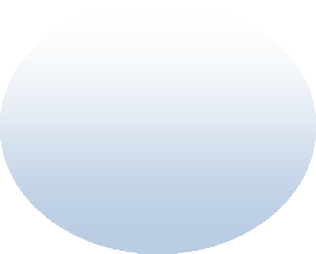 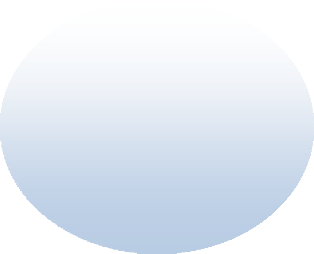 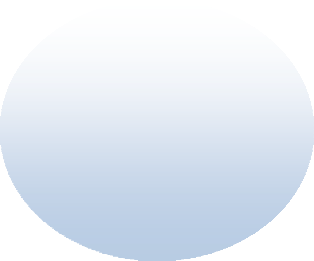 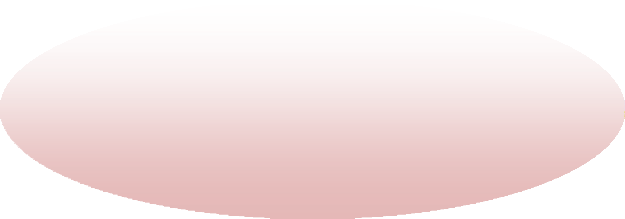 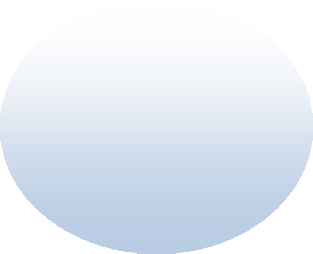 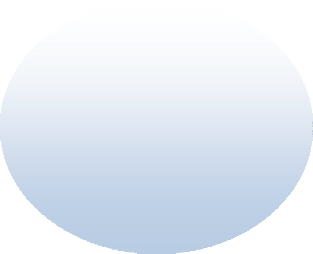 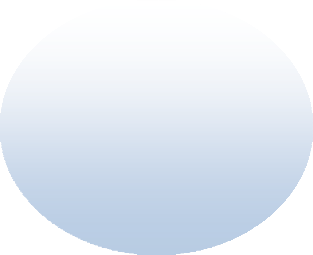 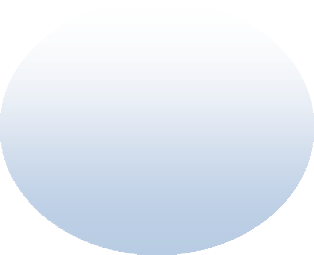 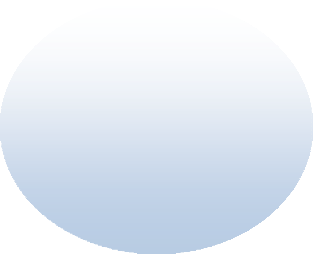 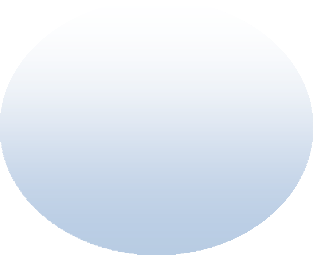 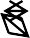 речью детей во всех режимных моментахВедение документации:тетрадь взаимосвязи,Участие вкоррекционной работеспециалистов ДОУОбогащенная развивающая среда по коррекцииречевых нарушенийОписание образовательной деятельности в соответствии с направлениями развития детей с нарушениями речиВсе направления коррекционно-образовательной работы с детьми с нарушениями речи тесно взаимосвязаны и взаимно дополняют друг друга, что позволяет комплексно решать конкретные задачи во всех формах ее организации. Программа включает логопедическую работу и работу по пяти образовательным областям, определенным ФГОС ДО. В совокупности они позволяют обеспечить коррекционно-образовательную работу с дошкольниками с тяжелыми нарушениями речи комплексно и многоаспектно. Содержание коррекционно-развивающей работы в образовательных областях сгруппировано по разделам, которые являются сквозными на весь период дошкольного образования и отрабатываются в процессе разнообразных видов деятельности. Материалы Программы могут быть использованы в диагностических целях при отборе детей (ПМПК) в группы для дошкольного образования детей с ОВЗ совместно с другими детьми, а также в специальные группы или в специальные образовательные организации, специалистами образовательных организаций в процессе отслеживания динамики развития детей с ТНР. Содержание Программы может быть также использовано при разработке примерной адаптированной общеобразовательной программы для дошкольников с фонетико-фонематическим недоразвитием речи.Программа учитывает положение о соотношении функциональности и стадиальности детского развития. Функциональное развитие может осуществляться в пределах одного периода и касается изменений некоторых психических свойств и овладения отдельными способами действий, представлениями и знаниями. Стадиальное, возрастное развитие заключается в более глобальных изменениях детской личности, в перестройке детского сознания, что обеспечивает переход на следующий, новый этап развития.Принципиально важным для реализации содержания и основных направлений коррекционно- развивающей работы в рамках Программы является понимание различий между учением дошкольника и учебной деятельностью школьника. Если в дошкольном возрасте определяющими развитие ребенка являются игра, рисование, конструирование, элементарный труд, то учебная деятельность формируется у детей как ведущая только в процессе школьного обучения (В. В. Давыдов).Таблица 2Содержание педагогической работы с детьми, имеющими тяжелые нарушения речи, определяется целями и задачами коррекционно-развивающего воздействия, которое организуется по трем ступеням, соответствующим периодизации дошкольного возраста. Каждая ступень, в свою очередь, включает несколько направлений, соответствующих ФГОС ДО и деятельности специалистов по квалифицированной коррекции нарушений речи у детей.На первой ступени проводится коррекционно-развивающая работа с детьми младшего дошкольного возраста. Она посвящена, прежде всего, совершенствованию психофизических механизмов развития детей с ТНР, формированию у них предпосылок полноценного функционирования высших психических функций и речи, а также базовых представлений о себе и об окружающем мире.Вторая ступень посвящена работе с детьми среднего дошкольного возраста: восполняются пробелы в психоречевом развитии детей, осуществляется квалифицированная коррекция нарушений речевого развития, формируются и совершенствуются навыки игровой, физической, изобразительной, познавательной и речевой деятельности.На третьей ступени целенаправленная работа со старшими дошкольниками с ТНР включает образовательную деятельность по пяти образовательным областям, коррекцию речевых нарушений, профилактику возможных затруднений при овладении чтением, письмом, счетом, развитие коммуникативных навыков в аспекте подготовки к школьному обучению.От ступени к ступени коррекционно-развивающая работа по Программе предусматривает повышение уровня сложности и самостоятельности детей в использовании ими усвоенных навыков и умений.В МА ДОУ ГЦРР – д/с № 4 «Ёлочка» набор детей в логопункт начинается с 4-х лет. Поэтому в своей работе мы обращаемся ко второй и третьей ступеням обучения.Организационная форма коррекционно-развивающей работы рассматривается в Программе как специально сконструированный процесс взаимодействия взрослого и ребенка. Характер такого взаимодействия обусловлен содержанием работы, методами, приемами и применяемыми видами деятельности. Особое внимание уделяется построению образовательных ситуаций.Вариативные формы организации деятельности детей учитывают их индивидуально- типологические особенности. Коррекционно-развивающая работа проводится в процессе занятий, экскурсий, экспериментирования, подвижных, дидактических, сюжетно-ролевых и театрализованных игр, коллективного труда и т. д. В современной дошкольной педагогике эти формы работы рассматриваются как взаимодействие ребенка и взрослого. Таким образом, реализация Программы обеспечивает условия для гармоничного взаимодействия ребенка с окружающим миром в обстановке психологического комфорта, способствующего его физическому здоровью.При разработке Программы учитывалось, что приобретение дошкольниками с ТНР социального и познавательного опыта осуществляется, двумя путями: под руководством педагогов (учителей- логопедов, воспитателей и других специалистов) в процессе коррекционно-развивающей работы и в ходе самостоятельной деятельности, возникающей по инициативе детей.Программное содержание обеспечивает организацию и синтез разных видов деятельности, которые помогают ребенку овладевать средствами и способами получения элементарных знаний, дают возможность проявлять самостоятельность, реализовывать позицию субъекта деятельности. Это позволяет детям в игре, труде, общении усвоить некоторые общие понятия и затем перейти к выделению частных представлений и отношений.Коррекционно-развивающая работа с дошкольниками с ТНР в основном представляет собой игровую деятельность. Педагогический замысел каждого игрового занятия направлен на решение коррекционно-развивающих, образовательных и воспитательных задач. Все специалисты, работающие с дошкольниками с ТНР, используют в разных формах организации деятельности детей именно игровой метод как ведущий.Данная Программа является целостной и комплексной как по содержанию, так и по построению. Содержание программного материала изложено в соответствии с концентрическим принципом. Это означает, что ознакомление детей с определенной областью действительности, включенной в содержание логопедической работы и образовательных областей, от ступени к ступени усложняется. То есть содержание одной и той же темы раскрывается в следующей последовательности: предметная, функциональная и смысловая стороны, сфера отношений, причинно-следственных, временных и прочих связей между внешними признаками и функциональными свойствами.Кроме того, между разделами Программы существуют тесные межпредметные связи, активно используется интеграция логопедической работы и образовательных областей, а также образовательных областей между собой и т. п. В одних случаях это тематические связи, в другихобщность педагогического замысла. Это позволяет формировать в работе с детьми достаточно прочные представления об окружающем мире, социализировать детей, обеспечивать их всестороннее развитие, предупреждать и преодолевать психомоторные нарушения.Многоаспектное содержание разработанной нами Программы, учитывает особенности дошкольников с тяжелыми нарушениями речи, способствует грамотной организации коррекции отклонений в речевом развитии детей.Формы, способы, методы и средства реализации Программы, применяемые педагогами ДОУ для всех направлений работы, которые соответствуют возрастным и индивидуальным особенностям и возможностям дошкольников представлены в таблицеМодель описания форм, способов, методов и средств реализации Программы.Таблица 3Средний, старший дошкольный возраст (4-7 лет).Логопедическая работа по коррекции тяжёлых нарушений речиОсновным в содержании логопедической работы является совершенствование механизмов языкового уровня речевой деятельности. В качестве первостепенной задачи выдвигается развитие связной речи детей на основе дальнейшего расширения и уточнения словаря импрессивной и экспрессивной речи, возможностей дифференцированного употребления грамматических форм слова и словообразовательных моделей (параллельно с формированием звукопроизношения и слухопроизносительных дифференцировок), различных синтаксических конструкций. Таким образом, коррекционно-логопедическое воздействие направлено на развитие различных компонентов языковой способности (фонетического, лексического, словообразовательного, морфологического, семантического). Сформированные на логопедических занятиях речевые умения закрепляются другими педагогами и родителями.Подготовительный этап логопедической работыФормирование произвольного слухового и зрительного восприятия, внимания и памяти, зрительно-пространственных представлений.Формирование кинестетической и кинетической основы движений в процессе развития общей, ручной и артикуляторной моторики.Формирование	мыслительных	операций	анализа,	синтеза,	сравнения,	обобщения, классификации.Формирование слухозрительного и слухомоторного взаимодействия в процессе восприятия и воспроизведения ритмических структур.Формирование	сенсорно-перцептивного	уровня	восприятия	(в	работе	с	детьми, страдающими дизартрией.Модель описания подготовительного этапа логопедической работыТаблица 4Основной этап логопедической работыРасширение пассивного словаря, развитие импрессивной речи в процессе восприятия и дифференциации грамматических форм словоизменения и словообразовательных моделей, различных типов синтаксических конструкций.Формирование предметного, предикативного и адъективного словаря экспрессивной речи.Формирование	грамматических	стереотипов	словоизменения	и	словообразования	в экспрессивной речи.Формирование синтаксической структуры предложения.Формирование связной речи.Коррекция нарушений фонетической стороны речи.Коррекция нарушений движений артикуляторного аппарата, дыхательной и голосовой функций.Обучение грамоте.Модель описания основного этапа логопедической работыТаблица 5именительном падеже с окончанием –а. Совершенствование навыков изменения существительных мужского и женского рода единственного числа по падежам (без предлогов). Обучение изменению существительных мужского и женского рода единственного числа по падежам с предлогами. Обучение изменению существительных среднего рода единственного числа по падежам без предлогов и с предлогами. Обучение изменению одушевленных и неодушевленных существительных мужского, женского рода и существительных среднего рода множественного числа по падежам. Обучение правильному употреблению несклоняемых существительных (пальто, кино, лото, домино, какао).Совершенствование навыков употребления глаголов в форме повелительного наклонения 2-го лица единственного числа настоящего времени, глаголов в форме изъявительного наклонения 3-го лица единственного и множественного числа настоящего времени, форм рода и числа глаголов прошедшего времени.Обучение правильному употреблению глаголов совершенного и несовершенного вида. Совершенствование навыков согласования прилагательных с существительными мужского и женского рода единственного числа в именительном и косвенных падежах. Обучение согласованию прилагательных с существительными мужского и женского рода множественного числа в именительном и косвенных падежах. Обучение согласованию прилагательных с существительными среднего рода единственного и множественного числа в именительном и косвенных падежах.Обучение правильному употреблению словосочетаний: количественное числительное (два  и пять).Совершенствование навыков правильного употребления предложных конструкций с предлогами (в, из, на, под, за, у, с, около, перед, от, к, по, из-под, из-за). Совершенствование навыка различения предлогов за — перед, за — у, под — из-под, за — из-за, около — перед, из-за —из-под и предлогов со значением местоположения и направления действия.Совершенствование навыков употребления словообразовательных моделей: - существительных, образованных с помощью продуктивных и менее продуктивных уменьшительно-ласкательных суффиксов (-ик, -ок, -чик, -к-, -очк-, -ечк-, -оньк-, -еньк-, - онок, -енок, -ышек, -ышк-, -ушк-, -юшк-, ишк-); с помощью непродуктивных суффиксов (- ниц-, -инк-,-ник, -ин, -ц-, -иц-, -ец-). Совершенствование навыка дифференциации в экспрессивной речи существительных, образованных с помощью уменьшительно- ласкательных суффиксов и суффиксов со значением «очень большой»: – звукоподражательных глаголов; – глаголов, образованных от существительных (отыменное образование глаголов); – глаголов, образованных с помощью приставок (в-, вы-, на-, при-). Совершенствование навыков употребления глаголов, образованных с помощью приставок (в-, вы-, на-, при-, с-, у-, под-, от-, за-, по-, пре-, до-):– притяжательных прилагательных, образованных с помощью продуктивного суффикса - ин-(мамина кофта, папина газета) и с помощью менее продуктивного суффикса -и-без чередования(лисий, рыбий); – относительных прилагательных с суффиксами: -ов-, -ев-, -н-,-ан-, енн-(шерстяной, банановый, грушевый, соломенный, железный). Обучение правильному употреблению притяжательных прилагательных с суффиксом -и- (с чередованием). Обучение детей употреблению качественных прилагательных, образованных с помощью суффиксов -ив-, -чив-, -лив-, -оват-, -еньк. Обучение употреблению сравнительной степени прилагательных, образованных синтетическим способом (при помощи суффиксов -ее (-ей), -е: белее, белей, выше). Обучение  употреблению сравнительной степени прилагательных, образованных аналитическим способом (при помощи слов более или менее). Обучение детей употреблению превосходной степени прилагательных, образованных синтетическим способом (при помощи суффиксов - ейш-, -айш-). Обучение детей употреблению превосходной степени прилагательных, образованных аналитическим способом (при помощи слов самый, наиболее). Обучение детей подбору однокоренных слов. Обучение детей образованию сложных слов.Совершенствование навыков употребления глаголов в форме изъявительного наклонения единственного и множественного числа настоящего времени, форм рода и числа глаголов прошедшего времени, глаголов совершенного и несовершенного вида. ОбучениеСодержание логопедической работы  по  преодолению ТНР, ОНР (II - Ш уровень) и ОНР (II уровня) у детей 5 –го года жизни (средняя группа)й период: сентябрь, октябрь, ноябрь, декабрь 2-й период: январь, февраль, март, апрель, майСенсомоторное развитиеЗадачи:Формировать общую сенсорную способность – способность к использованию сенсорных эталонов (расширять представления об основных эталонах цвета и формы, вкуса; учить детей выстраивать сериационные ряды и устанавливать транзитивные отношения, выкладывать предметы в ряд по длине, высоте, ширине в возрастающем и убывающем порядке и т.д.);Формировать представления о перцептивных действиях (попробовать на вкус, пощупать и т.д.);Развивать тактильно-кинестетические ощущения на узнавание свойств предметов (твёрдый– мягкий и т.д.);Формировать полноценную пространственную ориентировку – понимание и использование разных пространственных ситуаций;Первый периодРазвивать умение различать и называть основные цвета (красный, жёлтый, синий, зелёный), устанавливать транзитивные отношения (по величине, ширине, длине (по 3 каждого)).Развивать умение различать названия игрушек или картинок. Выполнять действия с ними в определённой последовательности.Развивать умение слышать звук, различать два разных звука и уметь показать направление звука.Совершенствовать умение одеваться самому.Развивать умение определять на ощупь свойства предмета (большой – маленький, твёрдый– мягкий и т.д.).Второй периодРазвивать умение различать и называть пять геометрических форм.Учить внимательно слушать речь говорящего.Развивать тактильно-кинестетические ощущения на узнавание свойств предметов.Развивать ориентировку в пространстве.Развивать умение составлять разрезную картинку (по образцу и по памяти) из 2-4 элементов.Моторное развитиеЗадачи:Организовать специальные игры и упражнения, способствующие развитию крупной моторики.Организовать специальные игры и упражнения, способствующие развитию движений рук и её мускулатуры, а так же мелкой моторики.Первый периодПроводить	специальные	игры	и	упражнения,	способствующие	развитию	крупной моторики.Проводить специальные игры и упражнения, способствующие развитию движений рук и её мускулатуры, а так же мелкой моторики (ребёнок должен уметь: завязывать и развязыватьузлы, развёртывать конфеты, нанизывать бусинки на леску, выкладывать из палочек и пуговиц изображение по образцу (5-8 предметов), раскрашивать и т.д.).Второй период1.Продолжать проводить игры и упражнения, способствующие развитию крупной моторики. 2.Продолжать проводить специальные игры и упражнения, способствующие развитию движений рук и их мускулатуры, а так же мелкой моторики (ребёнок должен уметь: строить башню из 8 кубиков; рисовать круг; отворачивать болты; поворачивать ключ в замке; нанизывать колечки на леску, чередуя их по величине и цвету; выкладывать узор; соединять скрепки в цепочку; выполнять штриховку; проводить линию, соединяющую две точки; застёгивать	и	расстёгивать	пуговицы;	резать	ножницами;	выполнять	поделки	путём обрывания; выкладывать узор из ниток и т.д.).Формирование общих речевых навыковЗадачи:Формирование физиологических механизмов овладения интонацией (нормализацию деятельности дыхательного и голосового аппарата, формирование координированной работы речевых мышц и т.д.).Обеспечение использования детьми всего комплекса интонационных средств (мелодики, интенсивности, длительности тембра и паузации) для оформления высказывания в различных ситуациях общения в процессе коммуникации.Первый периодФормировать правильное физиологическое и речевое дыхание.Выработать умения дифференцировать дыхание (нос – рот, рот – нос).Работать над преодолением твёрдой атаки гласных.Развивать длительный и плавный выдох с одновременным произнесением гласных звуков.Работать над чёткостью дикции и интонационной выразительности речи.Второй периодЗакреплять навыки правильного речевого дыхания.Работать над тембром и ритмом речи, развивать тембровую окраску голоса.Учить детей модулировать голос (говорить громче, тише, мягче, в быстром и медленном темпе).Закреплять навыки длительного и плавного выдоха с одновременным произнесением согласных звуков, проговариванием слогов, слов и фраз.Работать над повествовательной, вопросительной и восклицательной интонациями.Формировать навыки ясной шёпотной речи.Развитие произносительной стороны речиРазвитие звукопроизношения и фонематического слуха.Задачи:Различение неречевых звуков: природных, предметных, музыкальных.Узнавание речевых звуков на фоне неречевых (развитие фонематического слуха).Определение источника звука.Развитие речеслухового внимания и вербальной памяти.Развитие артикуляционных навыков и формирование чёткого произношения гласных [А], [У], [И], [О], [Э], [Ы]; согласных [М], [М`], [Н], [Н`], [Д], [Д`], [Т], [Т`], [Б], [Б`], [П`], [П], [В], [В`], [Ф], [Ф`], [К], [К`], [Г], [Г`], [Х], [Х`].Дифференциация фонем далёких и близких по звучанию. Различение звуков в изолированном виде, в слогах, в словах.Формирование первоначального навыка звукового анализа – определение наличия или отсутствия звука в слове.Индивидуальная работа по постановке отсутствующих звуков (раннего и среднего онтогенеза) и коррекция дефектно произносимых. Закрепление в речи чистого произношения поставленных звуков.Формирование слоговой структуры слова. Задачи:Развитие чувства ритма с помощью невербальных ритмических опор.Развитие речевого ритма.Обучение различению на слух длинного слова и короткого.Развитие восприятия динамического ударения.Формирование умений и навыков воспроизведения одно-двух-трёхсложных слов различной звуконаполняемости.Обучение передачи ритмического рисунка слова кинестетическими и тактильными способами.Формирование первоначальных навыков слогового анализа с использованием зрительных опор-схем.Формирование лексики.Словарь детей уточняется, расширяется, активизируется по изучаемым лексическим темам.Формирование грамматического строя речи.Первый периодРазличение и употребление существительных мужского, женского и среднего рода в единственном числе без окончания и с окончанием -а, -о в именительном падеже (стол, книга, ведро).Понимание и употребление существительных в винительном падеже (объект) с окончанием -а,-у (мальчика, книгу), в дательном падеже без предлога (мальчику, книге), в родительном падеже с окончанием -а (ведра, мальчика) единственного числа.Понимание и употребление существительных во множественном числе с окончанием -ы (апельсин – апельсины, дятел – дятлы, кукла – куклы), ударным -ы (огурец – огурцы, стол – столы, слон – слоны), -ы со сменой основы (сон – сны, лев – львы, рот – рты, ухо – уши), ударным-и (мяч – мячи, носок – носки), безударным -и (кружка – кружки, медведь – медведи), -и со сменой основы (пень – пни), ударным -а (дом – дома, рукав – рукава, глаз – глаза), безударным -а (ведро – вёдра, окно – окна) в именительном падеже.Понимание и употребление в речи простых предлогов в, на (винительный и предложный падежи), у (родительный падеж), с.Согласования прилагательных с существительными мужского, женского и среднего рода в именительном падеже (красный мяч, красная шапка, красное яблоко).Формирование умения образовывать и использовать в речи существительные с уменьшительно-ласкательными суффиксами -к-, -очк-, -чик-, -ик-, -ок-, -ичк- (огурец – огурчик, яблоко – яблочко, рука – ручка, гриб – грибок).Употребление в речи глаголов 2 лица единственного числа повелительного наклонения с окончаниями -с, -ись (иди, смотри, садись).Понимание и употребление глаголов 3 лица единственного числа настоящего времени (пишет, рисует, говорит).Обучение формированию простого двухсловного предложения и умению согласовывать подлежащее со сказуемым (Мишка сидит. Дети идут.)Учить	дифференцировать	названия	предметов	по	категориям одушевленные/неодушевленные.Второй периодУпотребление в речи глаголов:2-го лица единственного числа повелительного наклонения с окончаниями -и, -й, -сь, -ь (иди, стой, встань, садись);1-го и 3-го лица единственного и множественного числа настоящего и будущего времени совершенного вида (иду – пойду – пойдёт - пойдём – пойдут);единственного числа прошедшего времени (ходил, ела, выглянуло);1-го, 2-го, 3-го лица единственного и множественного числа настоящего времени (пишу – пишешь – пишет, пишем – пишите – пишут).Употребление в речи и различение глаголов настоящего, прошедшего времени (смотрю – смотрел).Различение и употребление в речи наречия места (там, сюда, туда, где, куда, назад, вправо, влево), количества (много, ещё), вкуса (вкусно, невкусно), оценки (хорошо, плохо), времени (сейчас, вчера, скоро, сегодня, завтра, сначала, потом).Употребление в речи и различение местоимений: я, ты, он, она, они.Согласование числительных с существительными один и два.Изменение глаголов изъявительного наклонения по родам в прошедшем времени.Образование глаголов с помощью приставок на-, по-, от-, вы-, при-, у-, с-, за-, про-.Употребление и согласование существительных и прилагательных в единственном и множественном числе.Использование в речи качественных прилагательных (большой, маленький) и согласование их с существительными (мужской, женский и средний род).Использование притяжательных прилагательных мужского и женского рода и их согласование с существительными (мамина сумка, мамин плащ, мамино пальто).Понимание вопросов косвенных падежей и употребление существительных единственного числа в косвенных падежах:существительные винительного падежа с предлогом места (в стол, под стол);существительные родительного падежа единственного числа без предлога с окончаниями -а, - и,-ы (мальчика, девочки, рябины);существительные творительного падежа без предлога со значением орудия, времени, косвенного объекта и с предлогом (ударил молотком, пришёл утром, доволен книгой, пришёл за сестрой);существительные винительного падежа с окончанием -у (утку, девочку, книгу);существительные дательного падежа единственного числа без предлога и с предлогом (девочке, к мальчику).Продолжать учить образовывать и использовать в речи существительные с уменьшительно- ласкательными суффиксами.Употребление в речи простых предлогов (под, из, к, за, по).Формирование связной речи и речевого общения.Первый периодЗакрепление навыка составления простых предложений по модели «Кто? Что делает? Что?», а так же по демонстрации действий и по вопросам.Формирование первичных навыков ведения диалога: развитие умения вслушиваться в обращённую речь, понимать её содержание, давать ответные реакции.Учить запоминать короткие двустишия и потешки.Стимулирование появление речевой активности.Формирование умения задавать вопросы по картинке, по демонстрации действия и отвечать на них.Формирование умения договаривать за логопедом словосочетания в предложениях, в стихотворениях, знакомых сказках и рассказах.Формирование умения повторять за взрослыми рассказы-описания, состоящие из 2-3 простых нераспространённых предложений по вопросному плану об овощах, фруктах, игрушках, предметах одежды, обуви, головных уборов.Второй периодСоставление предложения по модели «Кто? Что делает? Что?», «Кто? Что делает? Чем?».Формирование умения составлять предложения из нескольких слов по картинке и по демонстрации действия, дополнять предложения 1 – 2 словами (У машины нет… - У машины нет колеса.).Совершенствование диалогической формы речи. Формирование умения задавать вопросы и отвечать на них предложениями из нескольких слов, выслушивать друг друга до конца.Составление коротких рассказов из 2-3-4 простых предложений по картине и вопросам.Формирование умения повторять за взрослым или с небольшой его помощью описательный рассказ ( по картинному плану) из 3-4 простых нераспространённых предложений по изученным лексическим темам.В итоге коррекционной логопедической работы дети могут научиться:узнавать речевые звуки на фоне неречевых;чётко произносить гласные звуки [А], [У], [И], [О], [Э, [Ы]; согласные [М], [М`], [Н`], [Н], [Д], [Д`], [Т], [Т`], [Б], [Б`], [П], [П`], [В], [В`], [ ф ],[ ф`], [К], [К`], [Г], [Г`], [Х], [Х`].различать как далёкие, так и близкие по звучанию звуки: гласные [А] - [У]-[О]-[И]-[Э]-[Ы]; согласные [П] – [Б], [Т] – [Д], [М] – [Н], [К] – [Г], [К] – [Г] – [Х];утрированно произносить звук в составе слова;владеть первоначальными навыками фонематического анализа на примере отработанных звуков:выделять из ряда звуков заданный звук;определять наличие или отсутствие заданного звука в слове, слоге;выбирать слово с заданным звуком; из предложенного набора слов (названий предметных картинок).различать на слух длинное слово и короткое;владеть способом передачи ритмического рисунка слова кинестетическим и тактильным способами;уметь отражённо и самостоятельно проговаривать двух- и трёхсложные слова из сохранных и усвоенных звуков:двусложные слова из открытых слогов;трёхсложные слова из открытых слогов;односложные слова, состоящие из открытого слога;двусложные слова с одним закрытым слогом;двухсложные слова со стечением согласных в середине слова;трёхсложные слова с одним закрытым слогом.использовать существительные мужского, женского, среднего рода в именительном падеже;согласовывать прилагательные с существительными мужского, женского и среднего рода;использовать грамматические формы единственного и множественного числа существительных;правильно употреблять существительные в винительном, дательном, родительном падежах и падежах без предлога;использовать в речи простые предлоги (в, на, у, с)образовывать форму существительных с уменьшительно-ласкательными суффиксами;правильно употреблять в речи глаголы 2 и 3 лица единственного числа настоящего времени;строить синтаксически и грамматически правильное двухсловное предложение;дифференцировать названия предметов категории одушевлённые / неодушевлённые.правильно употреблять в речи глаголы настоящего, прошедшего времени; повелительного и изъявительного наклонения; совершенного вида; единственного и множественного числа;употреблять в речи наречия места, времени, количества, вкуса, оценки;употреблять в речи и различать местоимения;согласовывать существительные с числительными один, два;образовывать глаголы с помощью приставок;правильно употреблять прилагательные в единственном и множественном числе;использовать в речи качественные прилагательные;использовать притяжательные прилагательные мужского и женского рода и согласовывать их с существительными;пользоваться в речи существительными мужского, женского и среднего рода в именительном падеже;употреблять и различать грамматические формы единственного и множественного числа существительных;понимать вопросы косвенных падежей и уметь правильно отвечать на них;использовать в речи простые предлоги;образовывать и использовать в речи существительные с уменьшительно- ласкательными суффиксами;уметь согласовывать личные местоимения с глаголами.строить синтаксически и грамматически правильное двухсловное предложение;повторять за взрослыми описательный рассказ из 2-3 простых предложений;понимать смысл предложений;задавать вопросы по картинке, по демонстрации действий и отвечать на них.задавать и отвечать на вопросы;составлять предложения из нескольких слов, связанных между собой в роде, числе и падеже;пересказывать при помощи взрослого и со зрительной опорой;вести диалог.Содержание логопедической работы  по  преодолению ТНР, ОНР (II - Ш уровень) у детей 6 –го года жизни (старшая группа)1-й период: сентябрь, октябрь, ноябрь 2-й период: декабрь, январь, февраль 3-й период: март, апрель, майПервый периодФормирование лексико-грамматических средств языкаУчить детей вслушиваться в обращенную речь.Учить выделять названия предметов, действий, признаков, понимать обобщающее значение слов.Учить детей преобразовывать глаголы повелительного наклонения 2-го лица единственного числа в глаголы изъявительного наклонения 3-го лица единственного и множественного числа настоящего времени (спи — спит, спят, спали, спала).Расширять возможности пользоваться диалогической формой речи.- Учить детей использовать в самостоятельной речи притяжательные местоимения «мой — моя»,«мое» в сочетании с существительными мужского и женского рода, некоторых форм словоизменения путем практического овладения существительными единственного и множественного числа, глаголами единственного и множественного числа настоящего и прошедшего времени, существительными в винительном, дательном и творительном падежах.Учить детей некоторым способам словообразования: с использованием существительных с уменьшительно-ласкательными суффиксами и глаголов с разными приставками (на-, по-, вы).Развитие самостоятельной развернутой фразовой речиЗакреплять у детей навык составления простых предложений по вопросам, демонстрации действий, по картинке, по моделям.Формировать навык составления короткого рассказа.Формирование произносительной стороны речи1. Уточнять у детей произношение сохранных звуков: [а], [у], [о], [э], [и], [м], [м'], [н], [н'], [п], [п'], [т], [т'], [л], [л'], [ф], [ч], [в], [в'], [б], [б'].2. Вызывать отсутствующие звуки: [к], [к'], [г], [г'], [х], [х'], [л'], [ш], [ы], [с], [с'], [з], [з'], [р] и закреплять их на уровне слогов, слов, предложений.Подготовка к овладению элементами грамотыУчить детей различать на слух гласные и согласные звуки.Учить детей выделять первый гласный и согласный звук в словах (Аня, ухо и т. п.).Анализировать звуковые сочетания, например: ау, уа. Второй периодФормирование лексико-грамматических средств языкаУточнять представления детей об основных цветах и их оттенках, знание соответствующих обозначенийУчить детей образовывать относительные прилагательные, со значением соотнесенности к продуктам питания («лимонный», «яблочный»), растениям («дубовый», «березовый»), различным материалам («кирпичный», «каменный», «деревянный», «бумажный» и т. д.).Учить различать и выделять в словосочетаниях названий признаков по назначению и вопросам«Какой? Какая? Какое?»; обращать внимание на соотношение окончания вопросительного слова и прилагательного.Закреплять навык согласования прилагательных с существительными в роде, числе.Учить изменять форму глаголов 3-го лица единственного числа на форму 1-го лица единственного (и множественного) числа: «идет» — «иду» — «идешь» — «идем».Учить использовать предлоги «на, под, в, из», обозначающие пространственное расположение предметов, в сочетаниях с соответствующими падежными формами существительных.Учить образовывать притяжательные прилагательные (волчий, лисий).Развитие самостоятельной развернутой фразовой речиУчить детей распространять предложения введением в него однородных членов.Учить составлять наиболее доступные конструкции сложносочиненных и сложноподчиненных предложений.Учить составлять короткие рассказы по картине, серии картин, рассказы-описания, пересказ.Формирование произносительной стороны речиЗакреплять навык правильного произношения звуков, уточненных или исправленных на индивидуальных занятиях первого периода.Вызывать отсутствующие и корригировать искаженно произносимые звуки, автоматизировать их на уровне слогов, слов, предложений.Закреплять навык практического употребления различных слоговых структур и слов доступного звуко-слогового состава.Формировать фонематическое восприятие на основе четкого различения звуков по признакам: глухость — звонкость; твердость — мягкость. Корригировать следующие звуки: [л], [б], [б'], [д], [д'], [г], [г'], [с], [С], [з], [з'], [ш], [ж], [р], [л'].Подготовка к овладению элементами грамотыУчить выделять звук из ряда звуков, слог с заданным звуком из ряда других слогов.Определять наличие звука в слове, ударного гласного в начале и конце слова.Выделять гласный и согласный звук в прямом и обратном слогах и односложных словах.Третий периодФормирование лексико-грамматических средств языкаЗакреплять навык употребления обиходных глаголов с новым лексическим значением, образованным посредством приставок, передающих различные оттенки действий («выехал» —«подъехал» — «въехал» — «съехал» и т. п.).Закреплять	навыки	образования относительных прилагательных с использованием продуктивных суффиксов (ое-, -ин-, -ев-, -ан-, -ян).Учить употреблять наиболее доступные антонимические отношения между словами («добрый»«злой», «высокий» — «низкий» и т. п.).Уточнять значения обобщающих слов.Формировать навыки согласования прилагательных с существительными в роде, числе, падеже:с основой на твердый согласный («новый», «новая», «новое», «нового» и т. п.);с основой на мягкий согласный («зимний», «зимняя», «зимнюю» и т. п.).Расширять значения предлогов: к- употребление с дательным падежом, от — с родительным падежом, с — со — с винительным и творительным падежами. Отрабатывать словосочетания с названными предлогами в соответствующих падежах.Развитие самостоятельной развернутой фразовой речиУчить составлять разные типы предложений:простые распространенные из 5—7 слов с предварительной отработкой элементов структуры предложения (отдельных словосочетаний);предложения с противительным союзом «а» в облегченном варианте («сначала надо нарисовать дом, а потом его раскрасить»), с противительным союзом «или»;сложноподчиненные предложения с придаточными предложениями причины (потому что).Учить преобразовывать предложения за счет изменения главного члена предложения, времени действия к моменту речи, залога («встретил брата» —«встретился с братом»', «брат умывает лицо» — «брат умывается» и т. п.); изменения вида глагола («мальчик писал письмо» — «мальчик написал письмо»; «мама варила суп» — «мама сварила суп»).Учить определять количество слов в предложении в собственной и чужой речи(«два» — «три» — «четыре»).Учить выделять предлог как отдельное служебное слово.Развивать и усложнять навык передачи в речи последовательности событий, наблюдений за серией выполняемых детьми действий («Миша встал, подошел к шкафу, который стоит у окна. Потом он открыл дверцу и достал с верхней полки книги и карандаш. Книги он отнес воспитательнице, а карандаш взял себе»).Закреплять навык составления рассказов по картине и серии картин с элементами усложнения (дополнение эпизодов, изменение начала, конца рассказа и т. п.).Учить составлять рассказы по теме с использованием ранее отработанных синтаксических конструкций.Формирование произносительной стороны речиУчить использовать в самостоятельной речи звуки: [л], [с], [ш], [с] — [з], [р] -[л],	в твердом и мягком звучании в прямых и обратных слогах, словах и предложениях.Учить дифференцировать звуки по участию голоса	([с] — [з]), по твердости-мягкости ([л] — [л'], [т] — [т']), по месту образования ([с] — [ш]).Подготовка к овладению элементарными навыками письма и чтенияУчить навыкам звукового анализа и синтеза, преобразованию прямых и обратных слогов (ас- са), односложных слов («лак — лук»),В итоге коррекционной логопедической работы дети могут научиться:понимать обращённую речь в соответствии с параметрами возрастной нормы;фонетически правильно оформлять звуковую сторону речи;правильно передавать слоговую структуру слов;пользоваться в речи простыми распространёнными и сложными предложениями;владеть навыком пересказа;владеть навыком словообразования;грамматически правильно оформлять самостоятельную речь;употреблять простые и почти все сложные предлоги; владеть  навыками  чтения  и  письма  букв, слогов, слов в пределах программы.Содержание логопедической работы по преодолению ТНР,ОНР (Ш уровень) у детей 7 – го года жизни (подготовительная группа)1- период: сентябрь, октябрь, ноябрь 2 -период: декабрь, январь, февраль 3 -период: март, апрель, майРазвитие лексико-грамматических средств языка.Первый период.Усвоить трудные случаи словоизменения и практического употребления этих форм (лоб – лбы – лбов – на лбу – со лба, рот – рты – ртов, ухо – уши – ушей, пень – пни – пней).Закрепить понимание категории одушевлённости и неодушевлённости предметов.Совершенствовать навык усвоения грамматических языковых значений:Падежные формы (Р.П., В.П., Д.П., Т.П.) согласованные с существительными прилагательных ед. ч. без предлогов в практических упражнениях;Средний род существительных и прилагательных;Множественное число существительных на – ья (листья, деревья, платья);Родительный  падеж  существительных  множественного  числа  на –ев, -ок,	-ек (листьев, яблок, шишек).Родительный падеж числительных один, два, без предлога и с предлогом у при неодушевлённых существительных.Согласование порядковых числительных до 10 с существительным.Употребление глаголов в разных временных формах (Что делает? Что делал? Что будет делать?).Предлоги в, на, из, с (со), под, к, по.Союз и при однородных членах предложения.Закрепить практическое употребление в речи детей:Существительных с уменьшительно-ласкательными суффиксами;Существительных с «увеличительным» суффиксом - ищ – (ручищи, домище);Названий составных частей целого – растения, тела человека, животного, птицы; одежды, мебели, дома;Сложных слов (листопад, садовод. хлебороб);Приставочных глаголов с различными оттенками значений;Относительных прилагательных (осенний, фруктовый, овощной);Прилагательных – эпитетов к существительному.Учить понимать и объяснять:Многозначность слов (нос, кисть, ножка, ручка, шляпка, кран, идёт, летит, плывёт);Слова с переносным значением (золотая осень, золотое сердце);Обобщающие понятия (листва, времена года, месяц, неделя, сутки и др.);Ввести в активную речь детей:Названия предметов, действия, признаки в ед. и мн. числе, обобщающие названия групп предметов в соответствии с лексическими темами;Пространственные наречия (вверху - внизу, впереди - сзади, слева - справа);Временные понятия (вчера – сегодня - завтра), названия частей суток и дней недели;Антонимы существительных, прилагательных, наречий и глаголов.Второй периодПрактически употреблять:Обобщающие слова по темам (посуда, животные, птицы);Названия предметов и составных частей;Сложные слова (снегопад, самолёт);Однокоренные слова (хлеб – хлебница - хлебный);Приставочные глаголы с разными оттенками значений;Относительные прилагательные (посудный, продуктовый);Притяжательные прилагательные (семейный, животный).Понимать и объяснять:Многозначность слов (снег идёт, время идёт);Слова с переносным значением (вьюга злится, лес уснул, мороз шагает);Несклоняемые слова (кофе, какао, меню);Названия профессий с суффиксами – тель - , - ист - , - чик - , - ниц - , - их - , - шВвести в активную речь детей:Слова, указанные для 1-го периода;Прилагательных с уменьшительно – ласкательными суффиксами – оньк - , - енькЕдинственное и множественное число существительных, глаголов, прилагательных.Родительный падеж в значении частичности объекта (стакан молока, половинка яблока).Родительный падеж существительных мн. ч. на - ей- (гусей, медведей, ежей).Согласовывать прилагательные и существительными в роде, числе и падеже.Согласовывать порядковые числительные до 10 с существительными (продолжение).Родительный и дательный падежи числительных один, два (до пяти) (к одному, к двум, от двух).Предлоги за, перед, из-за, под, из-под, над.Различать вопросы чем? – с чем?Упражнять в правильном употреблении союза и при однородных членах предложения.Третий периодВвести в активную речь детей слова и словообразовательные элементы, усвоенные в 1-й и 2-й периоды.Закрепить трудные темы 2-го периода.Совершенствовать навык усвоения грамматических языковых значений:Дательный и родительный падежи от 5 до 10;Значение	завершённости	и	незавершённости	действия,	выражаемое	глаголами	с приставками и без приставок (решает - решил);Предлоги между, через.Наречие как признак действия (хорошо, плохо, красиво, весело).Согласовывать прилагательные и числительные с существительными (три белых гриба, две жёлтые лисички).Работа над предложениемПервый период.Повторить и закрепить на более сложном материале в практических упражнениях материала по формированию в речи детей простого предложения:Выделение по вопросам Кто? Что делает? Какой? Какое? Какая? Какие? Как?Дифференциация понятий слово – предложение;Составление и анализ предложений из 2-4 слов, их условно-графическая запись;Составление предложений по опорным словам в требуемой форме и в начальной форме;Распространение	предложений	однородными	членами:	подлежащими,	сказуемыми, определениями, дополнениями;Составление предложений с различными предложными конструкциями с использованием вопросов Где? Куда? Откуда?Усложнять работу по формированию простого предложения:Распространение предложений с обращениями (Дима, дай, пожалуйста, твою машину);Работа над интонацией предложения (вопросительная, восклицательная, побудительная, повествовательная) в речи детей в диалогах;Составление схемы предложений определенного типа по заданию логопеда.Самостоятельная постановка вопросов кто? Что? Что делает? Чем? Кому? Какие? Какой? Какая? Какое?Продолжать работу по формированию умения стоить сложные предложения:Сложносочиненное предложение с союзами а, и (при спавнении предметов);Предложения со словами сначала…, а потом…;Сложносочиненные предложения с союзами чтобы, потому что.Усложнять работу: обучение детей умению пользоваться сложными предложениями на новом материале в практических упражнениях.Второй периодЗакреплять в практических упражнениях и активизировать в речи детей навык употребления всех типов простых и сложных предложений, отработанных в 1-м периоде.Расширять объём простого распространённого предложения за счёт использования наречий времени, места, и образа действия (сейчас, сегодня, давно, медленно, близко, здесь, там, сильно, крепко, громко), отвечающих на вопросы где? когда? куда? откуда, как?Составлять предложения по опорным словам и предметным картинкам, связанным и не связанным по смыслу (стол – ваза, книга - окно).Составлять предложения с различными изменениями, преобразованиями форм глагола в лице, числе, времени, виде.Формировать навык правильного построения предложений по любой сложной картинке.Употреблять в практических упражнениях сложноподчинённые предложения с придаточными цели, сравнения, причины и времени; союзы чтобы, потому что, как, когда.Анализ и синтез предложений, состоящий из 4-5 слов.Третий периодЗакрепить и активизировать в речи детей все усвоенные ранее типы простых и сложных предложений.Обучать   составлению   сложносочинённых   предложений   с   разделительным   союзом	или(практическое употребление).Закреплять умение грамматически правильно отвечать на вопрос почему?Обучать правильному построению сложноподчинённых предложений, в которых главным является предложение «Я хочу…».Обучать умению передавать прямую речь сложным предложением с союзами что, чтобы(практическое употребление).Повторять и закреплять все типы предложений, которые оказались наиболее сложными для усвоения.Развитие связной речиПервый период.Совершенствовать разговорно-диалогическую речь детей:Самостоятельная постановка вопросов Кто? Что? Что делает? Какой? Какая? какое? И ответы на них;Заучивание и инсценирование диалогов;Пересказ текста с включением диалога действующих лиц;Самостоятельное составление этюдов-диалогов на заданную тему.Заучивать стихотворения, короткие рассказы, загадки в соответствии с лексической или грамматической темой.Объединять в описательные рассказы предложения, состоящие из определенного кол-ва слов (например, в рассказе «Осень» предложений из трех слов).Составлять и заучивать загадки с названием признаков, действий, частей предмета-отгадки.Расширять элементарные рассказы-признаки с использованием таблиц, схем, моделирования пространства, заданного плана.Пересказывать короткие рассказы.Пересказывать тексты с творческим грамматическим заданием: подбор эпитетов к выделенным словам.Составлять рассказы по демонстрации действий с изменением лица.Составлять рассказы по серии сюжетных картинок.Второй периодРасширять сферы использования диалогической речи (чтение стихов в лицах, беседа по прочитанному, пересказы по ролям, инсценирование).Пересказывать с творческими заданиями (изменение лица, времени, места действия).Заучивать стихи, выразительно читать их (интонация, логические ударения, паузы, дыхание).Составлять рассказы:По серии сюжетных картин;По одной сюжетной картине;По предложенному началу;По заданному плану;По моделированию ситуации и графическому плану;По аналогии.Обучать строить учебное высказывание при анализе предложения, слова, расположения материала, на странице в книге, тетради, альбоме, при объяснении ситуаций и решении логических задач.Третий периодПродолжать работу по совершенствованию диалогической речи.Продолжать развивать монологическую речь, через:Пересказ небольших рассказов со скрытым смыслом;Установление причинно-следственных связей в небольших текстах, отрывках;Составление рассказов:из деформированного текста;по набору предметных картинок, объединённых одной темой;по опорным словам и предметным картинкам;всех типов (см. 1-й период).Развивать выразительность речи при чтении стихов, драматизации.Развивать умение строить доказательное учебное высказываниеФормирование произносительной стороны речиПервый период.Вырабатывать дифференцированные движения органов артикуляционного аппарата.Развивать речевое дыхание.Уточнять у детей произношение сохранных звуков: [а], [у], [о], [э], [и], [м], [м],  [н],  [н],  [п], [п], [т], [т], [л], [л], [ф], [ф], [в], [в], [б] , [б].Вызвать отсутствующие звуки, корригировать произношение нарушенных звуков: [к], [к], [г], [г], [х], [х], [ль], [с], [с], [з], [з], р], [i].Автоматизировать, поставленные звуки (в соответствии с индивидуальными особенностями детей) на уровне слогов, слов, предложений.Развивать умение дифференцировать звуки по парным признакам (гласные — согласные, звонкие — глухие, твердые — мягкие, свистящие — шипящие и т. д.).Закрепить произнесение ряда гласных на твёрдой и мягкой атаке, с различной силой голоса и интонацией: изолированно, в слогах (воспроизведение звуко-слоговых рядов с различной интонацией, силой голоса, ударением; воспроизведение ритмических рисунков, предъявленных логопедом; произнесение различных сочетаний из прямых, обратных и закрытых слогов); в словах; в предложениях.Второй периодЗакреплять  навык  правильного  произношения  звуков,  уточнённых	или исправленных на индивидуальных занятиях первого периода.Вызвать или корригировать искажённо произносимые звуки, автоматизировать их на уровне слогов, слов, предложений.Закрепить навык практического употребления различных слоговых структур и слов доступного звуко-слогового состава.4. Корригировать звуки: [л], [б], [б], [д], [д], [г], [г], [с], [с], [з], [з], [ш], [ж], [р], [л].Третий периодУчить использовать в самостоятельной речи звуки: [л], [с], [ш], [с] - [з],[р]  -  [л],	[ы]  -	[и] в твёрдом и мягком звучании в прямых и обратных слогах, словах и предложениях.Учить дифференцировать звуки по участию голоса ([с] - [з]), по твёрдости - мягкости ([л] - [л]), по месту образования ([с] - [ш]).Формирование фонематического восприятияПервый период.Развивать способности узнавать и различать неречевые звуки.Развивать способности узнавать и различать речевые звуки по силе и высоте голоса.Дифференцировать речевые и неречевые звуки.Развивать слуховое внимание к звуковой оболочке слова, слуховой памяти.Различать слоги, состоящие из правильно произносимых звуков.Формировать навык анализа и синтеза обратных слогов.Преобразовывать слоги путём изменения одного звука.Различать интонационные средства выразительности в чужой речи.Различать односложные и многосложные слова.Выделять заданный звука из ряда других звуков.Выделять ударный гласный в начале слова, последний гласный в конце слова.Практически усвоить понятия «гласный» - «согласный» звук.Второй периодОпределять наличие звука в слове.Распределять предметные картинки, названия которых включают: дифференцируемые звуки, заданный звук.Определять место звука в слове.Выделять гласный звук в положении после согласного в слоге.Осуществлять анализ и синтез прямого слога.Выделять согласный звук в начале слова.Выделять гласный звук в конце слова.Практически познакомить с понятиями «твёрдый - мягкий», «глухой – звонкий» звуки.Формировать умения различать и оценивать правильные эталоны произношения в чужой и собственной речи.Различать слова близкие по звуковому составу.Определять количество слогов (гласных звуков) в слове.Дифференцировать на слух сохранные звуки по твёрдости – мягкости, по глухости – звонкости, в обратных слогах, в слогах со стечением двух	согласных, в словах и фразах.Третий периодСоставлять схемы слова с выделением ударного гласного слога.Выбирать слова к соответствующей графической схеме.Выбирать графическую схему к соответствующему слову.Преобразовывать слова за счёт замены одного звука или слога.Подбирать слова с заданным количеством звуков.Определять последовательность звуков в слове.Определять количество звуков в слове.Определять количество и порядок слогов в слове.Определять звуки, находящиеся перед или после определённого звука.Составлять слова из заданной последовательности звуков.Обучение грамотеПервый период.Закреплять знания букв: а,у,и,о,п,т,к,э,ы,м,х,й,с.Упражнять в чтении и печатании букв, слогов, слов, предложений  с изученными буквами.Совершенствовать умения выделять зеркальные буквы из ряда других, конструировать буквы из элементов,  угадывать  буквы  по  их  частям,  читать  буквы  наложенные  друг  на  друга  и  с«зашумленным фоном».Второй периодПовторять уже изученные буквы.Совершенствовать навыки печатания и чтения слоговых таблиц, слов.Познакомить с буквами: з, б, н, д, г, ш. ж, л, р.Упражнять в чтении закрытых слогов с изученными буквами.Учить печатать и читать слова и предложения с новыми буквами.Третий периодПовторять уже изученные буквы.Познакомить с буквами: ч, щ, ц, ф, в, е, ё. ю, я, ь, ъ.Совершенствовать навыки выкладывания из букв и печатания, чтения слогов, слов, предложений.Учить различать правильно и неправильно написанные буквы, буквы наложенные друг на друга и с «зашумленным фоном».Учить записывать буквы под диктовку с выделением гласных, согласных или букв, встречающихся в определённом месте, слогов, слов.Совершенствование слоговой структуры словаПервый период.Учить правильно, употреблять слова со стечением согласных и двумя, тремя слогами.Употребление сложных слов и трёхсложных слов с простым наполнением.Определение количества слогов в цепочке.Учить наращивать цепочку слогов.Учить уменьшать количество слогов в цепочке на один, два.Чтение слоговых таблиц с прямыми и обратными слогами.Учить правильно, произносить чистоговорки.Второй периодУчить увеличению и уменьшению количества слогов в цепочке.Читать слоговые таблицы с прямыми, открытыми и закрытыми слогами.Учить правильно, произносить чистоговорки, скороговорки, потешки.Работать над слоговой структурой трёхсложных слов со стечением согласных в начале и в середине слова.Работать над слоговой структурой трёхсложных, 4-сложных, 5-сложных слов.Изменять количества слогов в слове путём образования новых слов.Третий периодУчить бегло, читать слоговые таблицы с различными видами слогов.Записывать цепочки слогов, выкладывать их из букв под диктовку.Отрабатывать 3-сложные, 4-сложные слова с одним или двумя стечениями согласных.Работать над структурой 5-сложных слов.Работать над слоговой структурой на материале чистоговорок, пословиц, скороговорок, стихов, пересказов текстов со сложными словами.Развитие мелкой моторики и графических навыковПервый период.Развивать умение ориентироваться на листе бумаги.Продолжать совершенствовать движения руки.Развивать умение видеть клетку, угол клетки.Усложнить задания по работе с мозаикой, шнуровками, мелкими конструкторами, застёжками.Развивать умение рисовать по образцу фигуры, буквы, прямые линии по клеточкам, по точкам.Второй периодПродолжать совершенствовать точные движения рук, ловкость.Развивать умение рисовать по образцу предметы, буквы, обводить их.Учить дописывать буквы, печатать буквы, слоги, слова.Упражнять в различных видах штриховки.Учить составлять буквы из элементов.Рисовать прямых горизонтальных, вертикальных, наклонных линий.Рисовать полуовалы, спирали.Упражнять в выполнении графических диктантов.Уточнять понимание детьми формулировок: справа, слева, вверху, внизу, правый верхний угол.Третий периодСовершенствовать точные движения рук, ловкость.Продолжать совершенствовать умение работать карандашом, ручкой.Рисовать и писать по образцу в тетради, на карточках.Закрепить умения печатать слова и предложения в тетради.Развивать умение рисовать различные линии на бумаге.Продолжать учить чередованию 2-3 и более элементов в строке по образцу и под диктовку.Выполнять графические диктанты.Продолжать учить рисовать полуовалы, овалы, круги, квадраты на линованной и нелинованной бумаге.Совершенствование познавательных психических процессов.Первый период.Развивать восприятие и ощущение различных видов.Совершенствовать слуховое внимание.Совершенствовать вербальную память.Развивать все виды мышления.Совершенствовать креативные возможности детей.Второй периодРазвивать слуховое внимание.Совершенствовать зрительное и слуховое восприятие.Расширять поле зрения.Совершенствовать предметно-действенное, предметно-образное и логическое мышление.Расширять креативные возможностей детей.Третий периодПродолжать развивать слуховое и зрительное восприятие.Совершенствовать слухоречевую и зрительную память,Тренировать долговременную и кратковременную память.Расширять поле зрения.Совершенствовать все виды мышления.Совершенствовать креативные возможности детей.В итоге коррекционной логопедической работы дети должны научиться:понимать обращённую речь в соответствии с параметрами возрастной нормы;фонетически правильно оформлять звуковую сторону речи;-правильно передавать слоговую структуру слов, используемых в самостоятельной речи;пользоваться в самостоятельной речи простыми распространёнными и сложными предложениями, владеть навыками объединения их в рассказ;владеть элементарными навыками пересказа;владеть навыками диалогической речи;владеть навыками словообразования: продуцировать названия существительных от глаголов, прилагательных от существительных и глаголов, уменьшительно ласкательных и увеличительных форм и прочее;грамматически правильно оформлять самостоятельную речь в соответствии с нормами языка. Падежные, родовитые окончания слов должны проговариваться чётко; простые и почти все сложные предлоги употребляться адекватно;использовать в спонтанном общении слова различных лексико-грамматических категорий (существительных, глаголов, наречий, прилагательных, местоимений, и так далее);владеть элементами грамоты: навыками чтения и печатания некоторых букв, слогов, слов и коротких предложений в пределах Программы;в дальнейшем осуществляется совершенствование всех компонентов языковой системы.ОБРАЗОВАТЕЛЬНАЯ ОБЛАСТЬ«СОЦИАЛЬНО-КОММУНИКАТИВНОЕ РАЗВИТИЕ»Область «Социально-коммуникативное развитие» направлена на усвоение норм и ценностей, принятых в обществе, включая моральные и нравственные ценности; развитие общения и взаимодействия ребенка со взрослыми и сверстниками; становление самостоятельности, целенаправленности и саморегуляции собственных действий; развитие социального и эмоционального интеллекта, эмоциональной отзывчивости, сопереживания, формирование готовности к совместной деятельности со сверстниками, формирование уважительного отношения и чувства принадлежности к своей семье и к сообществу детей и взрослых в Организации; формирование позитивных установок к различным видам труда и творчества; формирование  основ безопасного поведения в быту, социуме, природе.Основная цель - позитивная социализация детей дошкольного возраста, приобщение детей к социокультурным нормам, традициям семьи, общества и государства.Образовательную деятельность в рамках области «Социально - коммуникативное развитие» проводят воспитатели, интегрируя ее содержание с тематикой логопедической работы, проводимой логопедом. Остальные специалисты и родители (законные представители) подключаются к их работе. Решение задач этой области осуществляется в ходе режимных моментов, в игровой деятельности детей, во взаимодействии с родителями.Задачи:формирование у детей навыков игровой деятельности;приобщение детей к элементарным общепринятым нормам и правилам взаимоотношения со сверстниками и взрослыми, в том числе моральным;обогащение первичных представлений о гендерной и семейной принадлежности;формирование представлений детей о разнообразии окружающего их мира людей и рукотворных материалов;воспитание правильного отношения к людям, вещам и т. д.;обучение способам поведения в обществе, отражающим желания, возможности и предпочтения детей («хочу — не хочу», «могу — не могу», «нравится — не нравится»).Содержание педагогической работы для детей 5 –го года жизни (средняя группа)Разделы работыИграРолевые игрыТеатрализованные игрыИгры с природными материаламиОбучение игре проводится:в форме развивающих образовательных ситуаций,в совместной деятельности взрослого и детей в условиях предметно-игровой среды,с использованием реальных игровых предметов, и предметов-заместителей,с использованием стимулирования детей к речевой активности на основе вербальных и невербальных средств общения.Интеграция с образовательными областями:Игра как основная часть образовательной области «Социально - коммуникативное развитие» интегрируется со всеми образовательными областями. Элементы игры включаются в структуру групповых и индивидуальных логопедических занятий, совместной образовательной деятельности    взрослых    и    детей    в    процессе    овладения    образовательными    областями«Познавательное  развитие»,   «Речевое  развитие»,   «Художественно   -  эстетическое   развитие»,«Физическое развитие».Игра — ведущий вид детской деятельности в ходе логопедической работы, организуемой взрослыми совместной с детьми образовательной деятельности и их общения друг с другом.Игры являются основой развития у детей с ТНР самостоятельной художественной, двигательной, культурно - досуговой, музыкальной деятельности.Таблица 6Представления о мире людей и рукотворных материалахЯ — ребенокРебенок в мире игрушек и игрРебенок в семьеРебенок и его домРебенок в детском садуРебенок знакомится с миром людей и их жизньюРебенок познает рукотворные материалы.Таблица 7Безопасное поведение в быту, социуме, природеБезопасность в доме и детском садуБезопасность на улице, в природеЧтение детям художественной литературы о безопасности жизнедеятельностиИгровая деятельность по ознакомлению с безопасностью в быту, социуме, природе.Таблица 8ТрудФормирование представлений о труде взрослыхВыполнение трудовых порученийТаблица 9Содержание педагогической работы для детей 6 –го года жизни (старшая группа)Разделы работы 1.ИграТаблица 10образовательной областью «Познавательное развитие» — раздел «Элементарные математические представления»). Формирование представлений об особенностях сухого и мокрого песка, об изменчивости его формы в зависимости от формы емкости, в которую он насыпается или накладывается с помощью вспомогательного предмета (ложка, миска и т. п.). Сравнение веса одинаковых объемов песка, находящихся в разном физическом состоянии (сухой и мокрый): в две одинаковые по объему емкости помещается сухой и мокрый песок, дети с помощью барического чувства определяют, какая емкость тяжелее (интеграция с образовательной областью       «Познавательное       развитие»       —      раздел«Элементарные ма- тематические представления»). Обогащение антонимического словаря детей в играх и упражнениях с песком и водой: мокрый ― сухой (песок), легкий ― тяжелый, большой ― маленький (комок песка), много — мало (песка), подходить (к столу с песком) — отходить (от стола с песком), в песке (воде) — на песке (воде) и т. п. Музыкально-дидактические игры с сыпучими материалами: пересыпание песка руками, пока играет музыка;сопровождение каждого музыкального такта определенным действием с природным материалом и т. п. Упражнения на песке под музыку на развитие ритмичных движений двумя руками вместе, одной рукой, поочередных движений  правой  и  левой  руками  и  др.  (упражнения типа«Следы»: следы ладошек на песке, следы пальцев обеих рук / одной руки на песке и др.) (интеграция с образовательной областью «Художественно-эстетическое развитие» — раздел«Музыка»).Представления о мире людей и рукотворных материалахРебенок в мире игрушек и игрРебенок в семьеРебенок и его домРебенок в детском садуРебенок знакомится с миром людей и их жизнью (макросоциальное окружение)- Ребенок познает мир техникиТаблица 11Безопасное поведение в быту, социуме, природеБезопасность в доме и детском садуБезопасность на улице, в природеИгровая деятельность по ознакомлению с безопасностью в быту, социуме, природеЧтение детям художественной литературы о безопасности жизнедеятельностиТаблица 12Хозяйственно-бытовой трудТруд в природеРучной трудТрудТаблица 13Содержание педагогической работы для детей 7 –го года жизни (подготовительная группа)Разделы работыИграСюжетно-Ролевые игрыТеатрализованные игрыТаблица14Представление о мире людей и рукотворных материалахЖизнь ребенка среди взрослых и сверстниковРебенок в мире игрушек и игрРебенок в семьеРебенок и его домРебенок в детском садуРебенок знакомится с миром людей и их жизнью (макросоциальное окружение) -- Ребенок познает мир техникиТаблица15Безопасное поведение в быту, социуме, природеБезопасность в доме и детском садуБезопасность на улице, в природеТаблица 16Хозяйственно-бытовой трудТруд в природеРучной трудТрудТаблица 17ОБРАЗОВАТЕЛЬНАЯ ОБЛАСТЬ «ПОЗНАВАТЕЛЬНОЕ РАЗВИТИЕ»В работе по данной образовательной области участвуют воспитатели, педагог-психолог, учитель-логопед. Педагог-психолог руководит работой по сенсорному развитию, развитию высших психических функций, становлению сознания, развитию воображения и творческой активности, совершенствованию эмоционально-волевой сферы. Воспитатели работают над развитием любознательности и познавательной мотивации, формированием познавательных действий, первичных представлений о себе, других людях, объектах окружающего мира, о планете Земля как общем доме людей, об особенностях ее природы, многообразии стран и народов мира. Учитель – логопед подключается к этой деятельности и помогает воспитателям выбрать адекватные методы и приемы работы с учетом индивидуальных особенностей и возможностей каждого ребенка с общим недоразвитием речи и этапа коррекционной работы.Задачи:развитие у детей с ТНР познавательной активности;обогащение их сенсомоторного и сенсорного опыта;формирование предпосылок познавательно-исследовательской и конструктивной деятельности;формирование представлений об окружающем мире;формирование элементарных математических представлений.ознакомление детей с функциональными свойствами и назначениями объектов,обучение анализировать свойства и назначения объектов,обучение устанавливать причинные, временные и другие связи и зависимости между внутренними и внешними, пространственными свойствами.Методы:наблюдение за объектами,демонстрация объектов,элементарные опыты,упражнения и различные игры.Содержание педагогической работы для детей 5 –го года жизни (средняя группа)Разделы работыКонструктивные игры и конструирование:Ознакомительно-ориентировочные действия в предметно - развивающей средеИгры и упражнения на ознакомление со свойствами и качествами конструктивных материалов и расположением их в пространствеИгры со строительными материалами и дидактическими игрушками (сборно-разборными, мозаикой, палочками)КонструированиеТаблица 18Представления о себе и об окружающем природном мире:- Ребенок знакомится с миром растенийРебенок познает мир животныхРебенок познает мир минераловРебенок познает мир цвета и звукаРебенок знакомится с явлениями природы и космосомТаблица 19Элементарные математические представления:Формирование количественных представленийФормирование представлений о формеФормирований представлений о величинеФормирование представлений о пространствеВременные представленияТаблица 20Содержание педагогической работы для детей 6 –го года жизни (старшая группа)Разделы работыКонструированиеТаблица 21Представления о себе и об окружающем природном мире:- Ребенок знакомится с миром растенийРебенок познает мир животныхРебенок познает мир минераловРебенок познает мир цвета и звукаРебенок знакомится с явлениями природы и космосомТаблица 22Элементарные математические представления:Количественных представленияПредставления о формеПредставления о величинеПредставления о пространствеВременные представленияТаблица 23Содержание педагогической работы для детей 7 –го года жизни (подготовительная группа)Разделы работыКонструированиеТаблица 24Представления о себе и об окружающем природном миреТаблица 25Элементарные математические представления:ОБРАЗОВАТЕЛЬНАЯ ОБЛАСТЬ «РЕЧЕВОЕ РАЗВИТИЕ»Работой по образовательной области «Речевое развитие» в коррекционных группах руководит учитель-логопед. Другие специалисты подключаются к работе и планируют образовательную деятельность в соответствии с рекомендациями учителя-логопеда.Задачи:формирование у детей с ТНР потребности в общении и элементарных коммуникативных умений;ознакомление детей с доступными способами и средствами взаимодействия с окружающими людьми, как невербальными, так и вербальными;развитие потребности во взаимодействии со взрослыми и сверстниками и в доступной детям речевой активности;стимулирование развития лексикона;развитие способности к подражанию речи;развитие диалогической формы связной речи в различных видах детской деятельности.Методы:знакомство детей с литературными произведениями,организация театрализованных игр по литературным сюжетам,оформление специальных книжных выставок (книжные уголки), где размещаются книги, отпечатанные полиграфическим способом, и книжки-самоделкиВиды деятельности:игровая деятельность,изобразительная деятельность.конструктивная деятельностьдеятельность в ходе формирования навыков самообслуживания, культурно-гигиенических навыков,деятельность по формированию представлений о себе и окружающем мире,деятельность в живом и естественном общении взрослых и детей во всех ситуациях жизни в дошкольном учреждении,непосредственно образовательная деятельность.Содержание педагогической работы для детей 5 –го года жизни (средняя группа)Разделы работыФормирование связной речиДетское чтениеИгровая деятельность по развитию навыков речевого взаимодействияТаблица 26Содержание педагогической работы для детей 6 –го года жизни (старшая группа)Разделы работыФормирование связной речиРабота с литературными произведениямиРабота  с  произведениями  искусства  (репродукции картин, иллюстрации	к сказкам, детским книгам и т. п.)Таблица 27Содержание педагогической работы для детей 7 –го года жизни (подготовительная группа)Разделы работыФормирование синтаксической структуры предложенияФормирование связной речиОзнакомление с литературными произведениями и их рассказываниеОзнакомление с произведениями искусства (репродукции, иллюстрации детских книг и т. п.) и рассказы о нихОбучение грамотеТаблица 28ОБРАЗОВАТЕЛЬНАЯ ОБЛАСТЬ«ХУДОЖЕСТВЕННО-ЭСТЕТИЧЕСКОЕ РАЗВИТИЕ»Образовательную деятельность в рамках указанной области проводят воспитатели, музыкальный руководитель, согласуя ее содержание с тематикой логопедической работы. Учитель-логопед, берёт на себя часть работы по подготовке занятий логопедической ритмикой. Активными участниками образовательного процесса в области «Художественно- эстетическое развитие» должны стать родители детей.Содержание педагогической работы для детей 5 –го года жизни (средняя группа)Задачи:формирование эстетической установки и эстетической эмоцииформирование навыка слухового сосредоточенияформирование слухозрительного и слухомоторного взаимодействияРазделы работыИзобразительное творчество:рисованиелепкааппликацияМузыка:слушание и узнавание музыкальных звуков, мелодий и песен,пениемузыкально-ритмические движенияигра на музыкальных инструментахИзобразительное творчествоТаблица 29МузыкаСодержание педагогической работы для детей 6 –го года жизни (старшая группа)Задачи:- стимулирование интереса детей к произведениям декоративно-прикладного искусства и музыкальным произведениям- использование полученных представлений в разных видах детской деятельности, прежде всего в игреРазделы работыИзобразительное творчество:- рисованиеПредметное рисованиеСюжетное рисованиеДекоративное рисованиелепкааппликацияМузыка:слушание и узнавание музыкальных звуков, мелодий и песен,пениемузыкально-ритмические движенияигра на музыкальных инструментахИзобразительное творчество.Таблица 30МузыкаТаблица 31Содержание педагогической работы для детей 7 –го года жизни (подготовительная группа)Разделы работыИзобразительное творчество:рисование	* предметное рисованиесюжетное рисованиедекоративное рисованиелепкааппликацияМузыка:прослушивание и узнавание музыкальных звуков, мелодий и песен,пениемузыкально-ритмические движенияигра на музыкальных инструментахИзобразительное творчествоТаблица 32МузыкаОБРАЗОВАТЕЛЬНАЯ ОБЛАСТЬ «ФИЗИЧЕСКОЕ РАЗВИТИЕ»Образовательную деятельность в рамках образовательной области «Физическое развитие» проводят инструктор по физической культуре, инструктор по плаванию, воспитатели, согласуя ее содержание с медицинскими работниками. Активными участниками образовательного процесса в области «Физическое развитие» должны стать родители детей, а также все остальные специалисты, работающие с детьми.Формы работы:занятие	физкультурой,	непосредственно	образовательная	деятельность	по	физическому развитию;занятие плаванием, непосредственная образовательная деятельность по плаванию;утренняя зарядка;бодрящая зарядка после дневного сна;подвижные игры;физкультурные упражнения;прогулки;спортивные развлечения, физкультурные досуги и праздники;совместная деятельность детей со взрослыми по воспитанию культурно-гигиенических навыков;совместная деятельность детей со взрослыми по формированию представлений о здоровом образе жизни;музыкальные	занятия	(музыкально-дидактических,	в	имитационных	играх,	играх	с воображаемыми объектами, при выполнении музыкально-ритмических движений и т. д.);игры и упражнения, направленные на сенсомоторное развитие;специальные игры и упражнения, в процессе которых воспроизводятся основные движения, формируются естественные жесты, мимика;подвижные игры и подвижные игры с музыкальным сопровождением;индивидуальная коррекционная, в том числе логопедическая, работа с детьми с тяжелыми нарушениями речи.Задачи:образовательные	задачи,	соответствующие	возрастным	требованиями	образовательного стандарта;развивающие;коррекционные;оздоровительные;Разделы работы:- физическая культура;- плавание;представления о здоровом образе жизни и гигиене.Содержание педагогической работы для детей 5 –го года жизни (средняя группа)Физическая культураОзнакомительно-ориентировочные действия в предметно- развивающей средеПостроения и перестроенияХодьба и упражнения в равновесииБегПрыжкиКатание, бросание, ловля округлых предметовПолзание и лазаньеПодготовка к спортивным играм.Игры зимой на улицеТаблица 33ПлаваниеПодготовительная вводная часть (на суше)- Организованный вход в водуПередвижения в воде по дну бассейна разными способами на различной глубинеПогружение в воду с открыванием глаз, передвижение и ориентировка в водеВыдохи в водуЛежание на воде на груди и на спинеСкольжение в воде на груди и на спине со вспомогательными предметамиДвижения ногами в водеТаблица 34Представления о здоровом образе жизни и гигиенеРаздевание и одеваниеФормирование культурно-гигиенических навыковПрием пищиИгровая деятельностьЧтение детям художественной литературы о здоровье и гигиенических процедурахТаблица 35Содержание педагогической работы для детей 6 –го года жизни (старшая группа)Физическая культураТаблица 36ПлаваниеПогружение в воду, ныряниеБезопорное положение в водеСамостоятельное скольжение на груди, спинеКоординационные возможности «Сочетания движений руками и ногами в плавании на груди, спинеТаблица 37Представления о здоровом образе жизни и гигиенеРаздевание и одеваниеФормирование культурно-гигиенических навыковПрием пищиПредметно-практическая, игровая и речевая деятельность по основам здорового образа жизниТаблица 38Содержание педагогической работы для детей 7 –го года жизни (подготовительная группа)Физическая культураТаблица 39ПлаваниеБезопорное положение в водеКоординационные возможности в воде: движения руками и ног в плавании на груди, спинеТаблица 40Представления о здоровом образе жизни и гигиенеТаблица 41Взаимодействие взрослых с детьми, имеющих речевые нарушения.Педагогическое воздействие при преодолении ТНР процесс длительный. Успех коррекционно-воспитательной работы определяется строгой, продуманной системой, которая позволит осуществлять взаимосвязь и преемственность в работе логопеда, психолога, воспитателей, музыкального руководителя, инструктора по физической культуре, инструктора по плаванию, соблюдая единые требования к детям с речевой патологией.Для эффективной коррекционно-развивающей работы в нашем образовательном учреждении налажено всестороннее взаимодействие взрослых с детьми, имеющих речевые нарушения.  Модель взаимодействия субъектов коррекционно-образовательного процесса в МБ ДОУ«Детский сад № 251» по преодолению речевых нарушений у детей отражена в рис. 3. Подключение всех специалистов ДОУ к коррекционному процессу, позволяет всесторонне, в более сжатые сроки преодолеть речевые нарушения у детей. Активизация деятельности педагогов в процессе коррекции речевых нарушений у дошкольников при повышении их специальной методической подготовки позволяет повысить эффективность комплексной логопедической работы.Взаимодействие с ребенком - учителя-логопеда, педагога-психолога, воспитателя, музыкального руководителя, инструктора по физической культуре, инструктора по плаванию, помогает решать не только речевые задачи, но и объективно учитывать индивидуально-типологические особенности детей при разработке индивидуальных программ коррекционной работы.Условия эффективности взаимодействия всех специалистов в преодолении речевых нарушений у дошкольников.Все взрослые, окружающие ребенка, четко представляют цель своей деятельности, которая заключается, с одной стороны, в полноценном развитии ребенка, имеющего отклонения в речевом развитии, а с другой - в слаженном взаимодействии между собой.Каждый из участников процесса формирования коррекционного образовательного пространства имеетчёткие представления о том, каким должно быть это пространство, несёт ответственность за свой отрезок этого пространства и осуществляет двухстороннюю связь с другими участниками процесса.Педагогический персонал имеет специальные знания для предстоящей работы, необходимые для понимания важности и механизма своего влияния на речевое развитие ребенка, а также практические умения по оказанию ребенку действенной помощи в коррекции его речевого развития.Каждый из участников коррекционно-развивающего процесса оказывает на ребенка воздействие, которое осуществляется последовательно и постепенно: от простого к сложному, от исправления недостатка к достаточно длительной автоматизации. Что  являющейся  залогом успеха всей коррекционной работы.Последнее условие эффективности взаимодействия - достижение результата. Результатом взаимодействия являются достижения качества дошкольной подготовки, прогнозирование школьных успехов ребенка и выработка рекомендаций для родителей по его дальнейшему сопровождениюРис.3. Модель взаимодействия субъектов коррекционно-образовательного процесса в МБДОУ по преодолению речевых нарушений у детей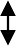 Взаимодействие с семьями дошкольников, имеющих речевые нарушенияВзаимодействие учителя-логопеда с родителями.Эффективность коррекционно – развивающей работы в логопедической группе во многом зависит от преемственности в работе логопеда и родителей. Задача учителя-логопеда – помочь родителям осознать свою роль в процессе развития ребенка, вооружить определенными методами и приемами преодоления речевого нарушения, наполнить конкретным содержанием рекомендации по усвоению и закреплению полученных знаний.Взаимодействие логопеда с родителями, которые являются участниками коррекционно- развивающего процесса, осуществляет в разных формах. В ДОУ реализуются следующие коллективные формы работы учителя-логопеда с семьей: - групповые родительские собрания;- консультации, семинары, беседы.В начале учебного года по результатам проведенной стартовой психолого-педагогической и логопедической диагностики с родителями детей, у которых были выявлены речевые нарушения, логопедом проводятся индивидуальные консультации для ознакомления с результатами. В индивидуальных беседы в деликатной форме разъясняется речевой диагноз ребенка. Родителям рассказывается об особенностях речевого нарушения именно их ребенка. Учитель-логопед раскрывает структуру дефекта и намечает пути наиболее быстрого его устранения. Даются подробные рекомендации о том, к кому из специалистов необходимо обратиться дополнительно. Родители получают практические советы как нужно с ним заниматься, на что следует в первую очередь обращать внимание. Проводимая индивидуальная работа позволяет установить более тесный контакт с родителями, выявить потребности в коррекционно-педагогических знаниях, проблемы, которые их волнуют. Эффективными являются индивидуальные практикумы по обучению родителей совместным формам деятельности, которые носят коррекционно- логопедическую направленность.Непрерывное взаимодействие учителя-логопеда с родителями осуществляется с помощью коллективной, индивидуальной и наглядной форм работы. К родительским собраниям, консультациям, семинарам, беседам готовится специальное оборудование, организовывается выставка дидактических пособий.Наглядная форма работы учителя-логопеда ДОУ с семьей – библиотека игр и упражнений – является стимулом к активному участию родителей в коррекционно-логопедическом процессе. Родители имеют возможность воспользоваться подобранным учителем-логопедом практическим материалом.Наиболее актуальными темами для консультаций, семинаров, бесед, которые интересуют родителей, являются следующие:«Артикуляционная гимнастика»;«Развитие мелкой моторики»;«Рекомендации по закрепление программного материала дома»;«Развитие внимания и мышления»;«Речевые игры дома»;«Как следить за автоматизацией звуков»;«Как учить звуко-буквенному анализу».Важной формой взаимодействия учителя-логопеда с родителями является специальная папка методических рекомендаций. В зависимости от специфики нарушения речи каждого конкретного ребенка, задания даются не только по формированию словаря, грамматических  умений  и навыков, на развитие внимания и памяти, обучение грамоте, но и звукопроизношению. Данные рекомендации родители могут получить в устной форме на вечерних приемах по средам и еженедельно по четвергам в письменной форме в специальных тетрадях. Она заполняется 1 раз в неделю.В методический комплект к Программе входит серия домашних тетрадей. Эти методические пособия позволяют объединить усилия педагогов и родителей, направленные на речевое и общее развитие детей. Задания пособий подобраны в соответствии с изучаемыми в логопедических группах детского сада лексическими темами и требованиями детей данного возраста. Средняя группа:Карпова С.И., Мамаева В.В. «Развитие речи и познавательных способностей дошкольников в 4 – 5 лет». Старшая группа:Теремкова Н.Э.	«Логопедические  домашние  задания для детей	5-7 лет с ОНР», Гомзяк О.С.«Говорим правильно в 5 – 6 лет» Подготовительная к школе группа:Теремкова Н.Э. «Логопедические домашние задания для детей 5-7 лет с ОНР», Гомзяк О.С.«Говорим правильно в 6 - 7 лет», Коноваленко В.В., Коноваленко Н.В. «Пишем и читаем»В течение года с семьями воспитанников планируются следующие формы организации работы: дни открытых дверей, совместное проведение открытых мероприятий, участие в конкурсных движениях, родительских собраниях, тематических акциях, консультации, индивидуальные беседы.Формы работы с родителямиТаблица 423.ОРГАНИЗАЦИОННЫЙ РАЗДЕЛПсихолого-педагогические условия, обеспечивающие развитие ребёнка Коррекционно- образовательная работа педагогов учреждения ведётся согласно принципам личностно- ориентированной модели:принцип дистанции позиции при взаимодействии;принцип активности;принцип стабильности – динамичности;принцип комплексирования и гибкого зонирования;принцип эмоциональности среды, индивидуальной комфортности	и эмоционального благополучия ребёнка и взрослого;принцип открытости – закрытости;принцип учёта половых и возрастных различий детей.В МА ДОУ ГЦРР – д/с № 4 «Ёлочка» созданы психолого-педагогических условий, которые  обеспечивают  развитие ребенка в соответствии с его возрастными и индивидуальными возможностями и интересами:Планирование коррекционной работы с учетом индивидуальных особенностей, потребностей, состояния здоровья ребенка.Использование в коррекционно-развивающей работе традиционных и нетрадиционных логопедических технологий.Создание устойчивой эмоционально-положительной мотивации к логопедическому воздействию путем формирования мотивационной готовности к участию в коррекционном процессе с использованием различных технологий.Учет уровня выраженности психофизического развития ребенка, ведущего типа деятельности, зоны ближайшего развития.Учет преобладающего типа восприятия ребенка с ТНР при работе наглядным дидактическим материалом обеспечивающего более высокий уровень восприятия детьми информации, их активное включение в коррекционный процесс.Наличие адекватной и стимулирующей развитие ребенка предметно-развивающей средыАктивизация компенсаторных возможностей, позволяющая сформировать устойчивые визуально-кинестетические и визуально-аудиальные условно-рефлекторные связи центральной нервной системы, на основе которых формируются правильные речевые навыки.Формирование потребности добиться результата на определенном этапе логопедического воздействия.Развитие навыков самоконтроля.В соответствии с психолого-педагогическими условиями, воспитанникам ДОУ гарантируется:-охрана их нервно-психического и физического здоровья;-обеспечение спокойной, доброжелательной атмосферы жизнедеятельности;-содействие в их естественном и своевременном развитии;-коррекция недостатков речи.Организация развивающей предметно-пространственной средыРазвивающая предметно-пространственная среда МБ ДОУ «Детский сад № 251» соответствует требованиям Стандарта и санитарно-эпидемиологическим требованиям.Предметно-пространственная среда спроектирована на основе целей, задач и принципов Программы с учетом особенности коррекционной образовательной деятельности, социокультурных, экономических и других условий, возможностей и потребностей участников образовательной деятельности (детей и их семей, педагогов и других сотрудников ДОУ и пр.). Развивающая предметно-пространственная среда обеспечивает реализацию Программы. Кадровые условия реализации программы.Педагогический коллектив МБ ДОУ, осуществляющий коррекционно-развивающую работу с детьми с ТНР представлен следующими специалистами: учителя-логопеды, воспитатели логопедических групп, старший воспитатель, педагог-психолог, музыкальный руководитель, инструктор по физической культуре, инструктор по плаванию. (Приложение № 2)Распределение функциональных обязанностей между педагогамиУчитель-логопед:является организатором и координатором коррекционно-развивающей работы, проводит обследование детей группы, составляет перспективный план фронтальных занятий и индивидуальные планы работы с каждым ребенком (в речевой карте), коррекцию нарушенных звуков, способствует созданию речевой среды, практическому овладению детьми навыками словообразования и словоизменения, связной речи, речевой коммуникации, готовит ребенка к дальнейшему бучению в школе;консультирует воспитателей, педагога-психолога, музыкального руководителя, руководителя театральной студии, руководителя студии изобразительного искусства, инструктора по физической культуре, инструктора по плаванию.своевременно выявляет нарушения речи у воспитанников;способствует всестороннему развитию речи;координирует коррекционную психолого-педагогическую помощь детям с речевыми нарушениями, взаимодействует с педагогом-психологом, воспитателями, музыкальным руководителем, руководителем театральной студии, руководителем студии изобразительного искусства, инструктором по физической культуре, инструктором по плаванию.проводит фронтальные, подгрупповые и индивидуальные занятия с воспитанниками, имеющими нарушения в речевом развитии в соответствии с календарным планом. При необходимости дети с речевыми нарушениями обеспечиваются дополнительно индивидуальными занятиями или занятиями в малой группе — по 2—3 человека. Длительность таких занятий не должна превышать 10—15 минут;распространяет специальные знания по логопедии среди педагогов и родителей (законных представителей);ведет необходимую документацию:Речевая карта на каждого воспитанника;Карта уровня развития речи детей/экран звукопроизношения;Перспективный (годовой) план фронтальных занятий;Календарный план фронтальных, подгрупповых и индивидуальных занятий с детьми;Папка взаимосвязи с учителя-логопеда с воспитателями по формированию фонетических и лексико-грамматических средств языка;Папка взаимосвязи с учителя-логопеда с родителями. Рекомендации  для закрепления полученных знаний, умений и навыков по формированию лексико- грамматического строя речи и фонетических средств языка;Папка взаимосвязи с учителя-логопеда с узкими специалистами;Аналитические отчеты о результатах коррекционной работы и рекомендации после каждого диагностического периода;Отчет об эффективности логопедической работы за год (в конце учебного года). Годовой отчёт.Циклограмма деятельностиВоспитатель группы:закрепляет приобретенные знания, отрабатывает умения по автоматизации навыков, интегрируя логопедические цели, содержание, технологии в повседневную жизнь детей (игровую, трудовую, учебную деятельность), в содержание развивающих занятий(рисование, лепка и др.) через наблюдения экскурсии, режимные моменты, помогает ребенку адаптироваться в детском коллективе;обеспечивает всестороннее развитие всех воспитанников;развивает у детей игровую и театрализованную деятельность;развивает у детей продуктивные виды деятельности;планирует (совместно с учителем-логопедом) и проводит общеобразовательные занятия со всей группой детей;планирует	(совместно	с	другими	специалистами)	и	организует	совместную деятельность всех воспитанников группы;закрепляет речевые навыки, полученные детьми на логопедических занятиях;обеспечивает индивидуальный подход к каждому воспитаннику с речевыми нарушениями с учетом рекомендаций специалистов;выполняет рекомендации педагога-психолога по развитию познавательной, мотивационной и произвольной сфер психики детей;развивает общую и мелкую моторику (учитывает рекомендации учителя-логопеда, инструктора по физкультуре);осуществляет взаимодействие в коррекционно-образовательной работе с учителем- логопедом, педагогом-психологом, вторым воспитателем группы, музыкальным руководителем, инструктором по физической культуре, инструктором по плаванию.консультирует родителей (законных представителей) детей с речевыми нарушениями по вопросам воспитания ребенка в семье;создаёт доброжелательную обстановку в группе;ведёт работу с родителями по пропаганде логопедических знаний;ведёт необходимую документацию:План воспитательно-образовательной работы с детьми;Педагогическая диагностика развития детей;Папка взаимосвязи воспитателей с учителем-логопедом;Аналитический отчет о результатах работы за год (в конце учебного года).Педагог-психолог:осуществляет психологическую диагностику детей, выявляет индивидуальные особенности интеллектуальной, эмоционально-волевой, мотивационно- личностной сфер ребенка, особенностей взаимоотношения детей со сверстниками и взрослыми;составляет коррекционно-развивающие программы работы с детьми;создает возможность для самовыражения, формирования у детей навыков и умений практического владения выразительными движениями: мимикой, жестом, пантомимикой;развивает у детей навыков общения в различных жизненных ситуациях и умение анализировать собственное поведение и поступки окружающих;развивает у детей память, внимание, мышление, восприятие речи;учит детей использованию принятых норм вежливого, речевого общения;развивает мелкую моторику пальцев рук;осуществляет подготовку руки ребенка к письму;консультирует родителей и педагогов по вопросам развития и воспитания детей;осуществляет взаимодействие в коррекционно-образовательной работе с учителем- логопедом, воспитателями группы, музыкальным руководителем, инструктором по физкультуре;ведёт необходимую документацию:План работы педагога-психолога;Заключение по результатам психодиагностического исследования;Журнал консультаций педагога-психолога;Журнал учета групповых форм работы;Карта психолого-медико-социальной помощи ребенку.Музыкальный руководитель:проводит фронтальные, подгрупповые, индивидуальные занятия со всеми воспитанниками с учетом их психофизических возможностей и индивидуальных особенностей;на музыкально-ритмических занятиях формирует движения под музыку, развивает музыкальный слух и певческие навыки, работает над развитием голоса, фонематического слуха, участвует в работе, развитию темпа, ритма, плавности речи, способствует созданию музыкального фона в деятельности ребенка, средствами музыки стимулирует познавательные процессы ребенка, готовит для детей праздничные утренники и организует их досуг;развивает слуховое восприятие, музыкальный и фонематический слух;развивает музыкальные способности, эмоциональную сферу и творческую деятельность воспитанников;учит инсценировать стихи, песенки, разыгрывать сценки по знакомым сказкам;воспитывает артистизм, эстетические чувства;развивает основные компоненты звуковой культуры речи: интонацию, ритмико- мелодическую сторону, силу, высоту и тембр голоса;формирует певческое и речевое дыхание;обогащает словарь детей по лексическим темам;развивает навыки в области слушания музыки, пения, музыкально-ритмических движений, игры на детских музыкальных инструментах;осуществляет взаимодействие в коррекционно-образовательной работе с учителем- логопедом, педагогом-психологом, воспитателями группы, инструктором по физкультуре;консультирует родителей (законных представителей) и педагогов по использованию в воспитании ребенка музыкальных средств;ведёт соответствующую документацию:Перспективный и календарный план музыкальных занятий с детьми;Диагностика музыкального развития детей;Папка взаимосвязи с учителем-логопедом;Аналитический отчет о результатах работы за год.Инструктор по физической культуре:способствует оздоровлению и закаливанию детского организма, совершенствует координацию основных видов движений, развивает общую моторику, формирует положительные личностные качества: взаимовыручку, решительность, настойчивость, уверенность в собственных силах;проводит фронтальные, подгрупповые, индивидуальные занятия со всеми воспитанниками с учетом их психофизических возможностей и индивидуальных особенностей;подготавливает и проводит общие спортивные праздники, досуги и развлечения;осуществляет взаимодействие в коррекционно-образовательной работе с учителем- логопедом, педагогом-психологом, воспитателями группы, музыкальным руководителем;укрепляет здоровье;решает задачи общего физического развития детей;развивает двигательные умения и навыки;формирует психомоторные функции;закрепляет речевые навыки, полученные детьми на логопедических занятиях, путём специально подобранных подвижных игр, упражнений и др.;оказывает консультационную поддержку родителям (законным представителям) по вопросам физического воспитания, развития и оздоровления ребенка в семье;регулирует (совместно с медицинскими работниками образовательного учреждения) физическую нагрузку на воспитанников;ведёт необходимую документацию:Перспективный и календарный план занятий с детьми;Диагностика физической подготовленности детей;Папка взаимосвязи с учителем-логопедом; 4)Аналитический отчет о результатах работы за год.Инструктор по плаванию:способствует оздоровлению и закаливанию детей;совершенствует сердечно - сосудистую и дыхательную системы организма;осуществляет коррекцию нарушений осанки;развивает физические качества, осуществляет общее укрепление организма;помогает ребёнку получить эмоциональную разгрузку;проводит фронтальные, подгрупповые, индивидуальные занятия со всеми воспитанниками с учетом их психофизических возможностей и индивидуальных особенностей;знакомит	детей	с	правилами	поведения	в	бассейне,	с	соблюдением	санитарно- гигиенических норм;постепенно приучает детей не бояться воды, свободно передвигаться в бассейне, погружаться в воду с головой, правильно выполнять вдох и выдох в воду;учит детей скольжению на груди с использованием вспомогательных предметов и без, учит свободно лежать на воде без поддерживающих предметов;совершенствует навык плавания удобным для детей способом, при этом увеличивая расстояние, обучает навыкам подвижных игр на воде;учит ориентироваться под водой, доставать со дня различные предметы, нырять на дальность;совершенствует навыки в прикладном и спортивном способах плавания;закрепляет речевые навыки, полученные детьми на логопедических занятиях, путём специально подобранных подвижных игр, упражнений и др.;оказывает	консультационную	поддержку	родителям	(законным	представителям)	по вопросам физического воспитания, развития и оздоровления ребенка в семье;регулирует (совместно с медицинскими работниками образовательного учреждения) физическую нагрузку на воспитанников;ведёт необходимую документацию:Перспективный и календарный план занятий с детьми;Диагностика физической подготовленности детей;Папка взаимосвязи с учителем-логопедом; 4)Аналитический отчет о результатах работы за год.В   рамках	комплексного психолого-медико-педагогического сопровождения в реализации Программы ряд функций отводится медицинскому персоналу.Медицинская сестра по массажуучаствует в выяснение анамнеза ребенка;осуществляет лечебно-профилактические мероприятия (массаж);воздействует на мышечную систему, применяет классические приёмы массажа;улучшая трофические функции мышечной системы;повышает эластичность мышечного волокна;восстанавливает силы мышц;способствует оздоровлению детей;контролирует своевременность прохождения профилактических мероприятий (массаж);Материально-техническое обеспечение программы.Большая роль в эффективности качества воспитательно-образовательного и коррекционно- развивающего	процесса отводится материально-техническому обеспечению ДОУ и оснащённости образовательного процесса.Перечень кабинетов, групп, помещений их оснащение в соответствии  с  задачами образовательной работы и видов деятельности детей отражены в Основной Образовательной Программе дошкольного образования МА ДОУ ГЦРР – д/с № 4 «Ёлочка».МА ДОУ ГЦРР – д/с № 4 «Ёлочка» функционирует логопункт. Материально-техническое оснащение соответствует требованиям. Кабинет оформлены и материально оснащены. Материально- техническое оснащение и оборудование отвечает требованиям, определяемым в соответствии с санитарно-эпидемиологическими правилами и нормативами, в том числе:к зданию и помещениям;отоплению, вентиляции и т.д.;к площади образовательного помещения;к санитарному состоянию и содержанию помещений.Помещения кабинетов соответствуют требованиям пожарной безопасности.По  целенаправленному  оснащению  и  применению  помещения каждого из	кабинетов условно поделены на центры.Методического сопровождения:Материалы по обследованию речи детей;Методическая литература по коррекции звукопроизношения;Методическая литература по преодолению ОНР (общего недоразвития речи)Учебно – методическая литература по обучению грамоте;Учебно – методические планы (в папках с файлами);Пособия по дидактическому обеспечению коррекционного процесса.Игрового сопровождения.Речевое дыханиеМелкая моторикаФонематический слухСловарьГрамматический строй речиСвязная речьОбучение грамотеЦентр индивидуальной коррекции речи.Здесь располагаются настенное зеркало. Зеркала для индивидуальной работы. Изображения основных артикуляционных упражнений. Песочные часы. Набор одноразовых логопедических зондов. Бумажные салфетки в салфетнице. Ватные диски. Спиртовые салфетки. Сменные  игрушки на развитие физиологического дыхания.Образовательный центр по подготовке к освоению грамотыОборудован многофункциональной магнитной доской, комплектом цветных магнитов, указкой, учебными столами и детскими стульями.Дидактического сопровожденияСодержит наглядные пособия, выставочный материал, плакаты по всем разделам. Информационный центр для педагоговРасположен в речевом центре группы. Содержит папки по взаимосвязи с воспитателями по формированию фонетических средств языка, лексико-грамматических средств языка и развитию связной речи; учебно-методический и наглядно-демонстрационный материал. Информационный центр для родителейРасположен на стенде в приемной группы. Содержит популярные сведения о развитии и коррекции речи детей. Подставки для папок взаимосвязи с родителями - рекомендации по формированию у детей фонетических средств языка, лексико-грамматических средств языка и развитию связной речи.Каждый раздел каталогизирован и эстетически оформлен. Перечень разделов представлен в документе «Паспорт логопедического кабинета».Планирование образовательной деятельностиОрганизация образовательного процесса в учреждении регламентируется учебным планом и расписанием занятий, утверждаемым администрацией учреждения. Педагоги учреждения проводят занятия строго по расписанию, утверждённому администрацией учреждения.Учебный год в логопедической группе для детей с ТНР имеет продолжительность с 1 сентября по 30 мая и условно делится на три периода коррекционно-развивающего обучения:I	период — сентябрь, октябрь, ноябрь; II	период — декабрь, январь, февраль; III период — март, апрель, май.Четыре	недели в году отводятся на диагностику уровня знаний и умений детей по всем разделам программы.В летний период непосредственная образовательная деятельность осуществляется в форме развлечений, а также развития художественно-эстетических способностей детей. Проводятся спортивные и подвижные игры, спортивные праздники, экскурсии и другие мероприятия, а также увеличивается продолжительность прогулок.В первые две недели сентября проходит адаптационный период и углубленная диагностика (сбор анамнеза, обследование и заполнение карт развития детей), составление плана работы и индивидуальных маршрутов детей. В январе проводится промежуточный мониторинг для выявления эффективности проводимой коррекции и  внесения изменений в планирование работы  с учетом результатов диагностики. В первые две недели мая осуществляется контрольное диагностическое обследование детей.Все специалисты обязательно проводят промежуточный мониторинг развития детей и освоения детьми программы коррекционно-развивающей работы по окончании каждого периода работы. В конце учебного года проводится совещание медико-психолого-педагогического консилиума с тем, чтобы обсудить результаты итогового мониторинга и определить эффективность работы специалистов.С третьей недели сентября начинается непосредственная образовательная деятельность с детьми во всех возрастных логопедических группах.Образовательная деятельность с детьми по Программе рассчитана на пятидневную рабочую неделю. Расписание непосредственно образовательной деятельности, проводимой педагогами с детьми, при работе по пятидневной неделе, разработано в соответствии с максимально допустимым объемом образовательной нагрузки для детей данного возраста, включая реализацию дополнительных образовательных программ.Структура образовательного процесса в группах для детей с ТНР в течение дня состоит из трех блоков и представлена в таблице.Таблица 43Продолжительность непрерывной непосредственно образовательной деятельности для детей в соответствии СанПиН 2.4.1.3049-13 «Санитарно-эпидемиологические требования к устройству, содержанию и организации режима работы в дошкольных организациях» представлена в таблице и составляетТаблица 44В середине времени, отведенного на непрерывную образовательную деятельность, проводится физкультминутка. Перерывы между периодами непрерывной образовательной деятельности - не менее 10 минут. Занятия проводятся учителем-логопедом в соответствии с расписанием и режимом дня в данной возрастной группе.Форма организации НОД коррекционно-развивающей направленности: фронтальная, подгрупповая, индивидуальная.Учитель-логопед проводит коррекционно-логопедические фронтальные занятия в утренние часы. Каждое занятие учебного плана решает как коррекционно-развивающие, так и воспитательно-образовательные задачи. Они определяются с учетом специфики различных видов деятельности, возрастных и индивидуально-типологических особенностей детей с ТНР. Соотношение этих задач, преобладание коррекционно-развивающего или воспитательно- образовательного компонента изменяется в зависимости от сроков пребывания детей в условиях логопедической группы и выраженности недостатков развития речи.Количество занятий, реализующих коррекционно-развивающие задачи, меняется в зависимости от возраста детей.Сетка фронтально-подгрупповой НОД для детей средней логопедической группы.Таблица 45Сетка фронтально-подгрупповой НОД для детей старшей логопедической группы.Таблица 46Сетка	фронтально-подгрупповой НОД для детей Подготовительной к школе	логопедической	группы.Таблица 47Все остальное время во всех возрастных группах занимает индивидуальная работа с детьми по коррекции звукопроизношения, а также по коррекции, формированию, развитию других речевых и неречевых нарушенных процессов. Продолжительность индивидуального занятия – 10 минут. Количество индивидуальных занятий соответствует циклограмме рабочего времени логопеда. Частота проведения индивидуальных занятий учителем- логопедом не менее 3 раз внеделю. Частота проведения индивидуальных занятий воспитателем не менее 1 раза в неделю. Учитель – логопед может проводить индивидуальные занятия с детьми во время дневной прогулки, физкультурных, музыкальных занятий и НОД проводимой воспитателем группы, кроме занятий по развитию речи.Подгрупповая форма работы для 2 детей организуется на этапе автоматизации звука в словах, фразах. Работа для 3-4 детей проводится на этапе автоматизации звука в текстах. Работа подгруппой по 4-6 детей по коррекции других речевых и неречевых нарушенных процессов. При формировании подгрупп учитывается возраст детей, индивидуальный темп деятельности, его функциональное состояние, сходные по характеру и степени выраженности речевые нарушения. Состав подгрупп может меняться в течение года в зависимости от индивидуальных успехов каждого ребенка. Подгрупповая форма работы проводится с каждым ребёнком 2-3 раза в неделю. Продолжительность подгруппового занятия – 15 минут. График занятий составляется в зависимости от занятости детей в первую половину дня и один раз в неделю во вторую половину дня.При планировании НОД учитель-логопед и воспитатель учитывают тематический принцип отбора материала, с постоянным усложнением заданий. Распределение материала соотносится с годом обучения и уровнем развития ребёнка. При изучении каждой  темы  определяется словарный минимум (пассивный и активный), исходя из речевых возможностей детей. В рамках изучения каждой темы учитель-логопед и воспитатели проводят работу по уточнению, обогащению и активизации словаря, формированию навыков словоизменения и словообразования, развитию связного высказывания. Обязательным требованием к организации обучения является создание условий для практического применения формируемых знаний.Словарь детей уточняется, активизируется, идёт усвоение грамматических языковых значений на материале изучаемых лексических тем в следующем порядке:Комплексное тематическое планирование Сентябрь1 неделя – Диагностика. 2 неделя – Диагностика. 3 неделя – Осень.4 неделя – Откуда хлеб пришёл.Октябрь1 неделя – Огород. Овощи. 2 неделя – Сад. Фрукты.неделя – Части тела. Предметы гигиены.неделя – Одежда. Обувь. Головные уборы.Ноябрьнеделя – Я и моя семья.неделя – Дом. Мебель.неделя – Бытовые приборы.неделя – Посуда. Продукты питания.Декабрьнеделя – Зима.неделя – Зимующие птицы.неделя – Дикие животные нашего региона.неделя – Животные холодных и жарких стран.Январьнеделя – Каникулы.неделя – Зимние праздники и забавы. 3 неделя – Игрушки.4 неделя – Сказки. Устное народное творчество.Февраль1 неделя – Профессии родителей. 2 неделя – Моя страна. Мой город. 3 неделя – Защитники Отечества.4 неделя – Транспорт.Мартнеделя – Весна.неделя – Домашние животные. 3 неделя – Домашние птицы.4 неделя – Перелётные птицы.Апрель1 неделя – Времена года. Месяц. Дни недели. Части суток. 2 неделя – Космос. Моя планета.неделя – Вода и её обитатели.неделя – Лес – наше богатство. Деревья. Кустарники. Растения.Май1 неделя – Диагностика. 2 неделя – Диагностика. 3 неделя – Насекомые.4 неделя – Цветы. Здравствуй, лето!При планировании НОД порядок изучения звуков, букв в каждой возрастной группе и в каждом периоде обучения может меняться по усмотрению логопеда.Планирование занятий с детьми, имеющими диагноз ОНР (II уровня) и ОНР (II - Ш уровня) 5-го года жизнипериод – сентябрь – декабрь. 2 недели – диагностика. 14 недель, 28 занятий – 2 занятия в неделю. 09 час. 30 мин.период – январь – май. 1 неделя – каникулы, 2 недели – диагностика. 17 недель, 34 занятия - 2 занятия в неделю. 11 час. 30 мин.Всего 62 занятия в год, 21 час 00 мин.Планирование занятий с детьми, имеющими диагноз ОНР (II уровня) и ОНР (II - Ш уровня) 6-го года жизнипериод  –  сентябрь  – ноябрь. 2	недели  – диагностика. 10	недель, 30 занятий – 3 занятия в неделю. 12 час. 50 мин.период – декабрь – февраль. 1 неделя – каникулы. 11 недель, 33 занятия – 3 занятия в неделю. 14 час. 15 мин.период – март – май. 2 недели – диагностика. 10 недель, 30 занятий – 3 занятия в неделю. 12 час. 50 мин.Всего 93 занятий в год, 39 час. 15 мин.Планирование занятий с детьми, имеющими диагноз ОНР (II уровня) и ОНР (II - Ш уровня) 7 года жизнипериод  – сентябрь  – ноябрь. 2   недели  – диагностика.   10 недель, 40  занятий   – 4	занятия в неделю. 20 час. 00 мин.период – декабрь – февраль. 1 неделя – каникулы. 11 недель, 44 занятия – 4 занятия в неделю. 22 час. 00 мин.Ш период – март – май. 2 недели – диагностика. 10 недель, 40 занятия – 4 занятия в неделю. 20 час. 00 мин.Всего 124 занятия в год 62 час. 00 мин.3.10. Перечень литературных источниковПри разработке Программы использовались следующие литературные источники, представленные в данном перечне в порядке, учитывающем значимость и степень влияния их на содержание Программы.Амонашвили Ш.А. Основы гуманной педагогики. В 20 кн. Кн. 6. Педагогическая симфония. Ч. 1. Здравствуйте, Дети! / Шалва Амонашвили. — М. : Амрита, 2013.Антология дошкольного образования: Навигатор образовательных программ дошкольного образования:сборник. – М.: Издательство «Национальное образование», 2015.Асмолов А.Г. Оптика просвещения: социокультурные перспективы. – М.: Просвещение, 2015.Асмолов А.Г. Психология личности. Культурно-историческое понимание развития человека. – М., Академия, 2011.Бостельман А., Финк М. Применение портфолио в дошкольных организациях: 3–6 лет. – М.: Издательство «Национальное образование», 2015.Венгер Л.А. Восприятие и обучение. – М., 1969.Веракса Н.Е. и др. Познавательное развитие. – М.: Мозаика-синтез, 2014.Выготский Л.С.  Мышление и речь // Собр. соч.: В 6 т. – Т. 2. – М.: Педагогика, 1982.Запорожец А.В. Избранные психологические труды: в 2 т. – М.:  Педагогика, 1986.Инклюзивная практика в дошкольном образовании: методич. пособие для педагогов дошк. учреждений / под ред. Т.В. Волосовец, Е.Н. Кутеповой. – М.: Мозаика-Синтез, 2011.Короткова Н.А., Нежнов П.Г. Наблюдение за развитием детей в дошкольных группах / Изд. 3-е, дораб. – М.: Линка-Пресс, 2014.Корчак Януш. Как любить ребенка / Януш Корчак; пер. с польск. К.Э. Сенкевич. – Москва: АСТ, 2014. (Библиотека Ю. Гиппенрейтер).Корчак Януш. Уважение к ребенку. –СПб.: Питер, 2015.Кравцов Г.Г., Кравцова Е.Е. Психология и педагогика обучения дошкольников: учеб. пособие. – М: Мозаика-Синтез, 2013.Кривцова С.В. Патяева Е.Ю.Семья. Искуство общения с ребенком / под ред. А.Г. Асмолова. – М.: Учебная книга БИС, 2008.Кудрявцев В.Воображение, творчество и личностный рост ребёнка / Владимир Товиевич Кудрявцев.– М. : Чистые пруды, 2010.(Библиотечка “Первого сентября”, серия “Воспитание. Образование. Педагогика”. Вып. 25).Леонтьев А.Н. Психологические основы развития ребенка и обучения. – М.: Смысл,2012.Лисина М.И. Формирование личности ребенка в общении. – СПб.: Питер, 2009.Манске К. Учение как открытие. Пособие для педагогов. – М.: Смысл, 2014.Мид М. Культура и мир Детства. – М., 1988.Михайленко Н.Я., Короткова Н.А. Организация сюжетной игры в детском саду. –М., 2009.Михайленко Н.Я., Короткова Н.А. Ориентиры и требования к обновлению содержания дошкольного образования: метод. рекомендации. – М., 1993.Михайлова-Свирская Л.В. Индивидуализация образования детей дошкольного возраста. Пособие для педагогов ДОО (0–7 лет). – М.: Просвещение, 2014.Навигатор образовательных программ дошкольного образования [Электронный ресурс].─ Режим доступа:http://Navigator.firo.ru.Уденховен Н. ван, Вазир Р. Новое детство. Как изменились условия и потребности жизни детей. – М.: Университетская книга, 2010.Обухова Л.Ф. Возрастная психология: учеб. для вузов: гриф МО, М.: Юрайт, 2014.Патяева Е.Ю. От рождения до школы. Первая книга думающего родителя. –М.: Смысл, 2014.Педагогика достоинства: идеология дошкольного и дополнительного образования. – М.: Федеральный институт развития образования, 2014.Поддьяков А.Н. Исследовательское поведение. 2-е изд. испр. и доп. – М.: Издательство «Национальное образование», 2015.Поддьяков Н.Н. Психическое развитие и саморазвитие ребенка-дошкольника. Ближние и дальние горизонты. – М., 2013.Стеркина Р.Б., Юдина Е.Г., Князева О.Л., Авдеева Н.Н.,. Галигузова Л.Н, Мещерякова С.Ю. Аттестация и аккредитация дошкольных образовательных учреждений. – М., АСТ, 1996.Ушинский К. Человек как предмет воспитания Т. 1 Опыт педагогической антропологии / Константин Ушинский. – М., 2012. – 892 с.Шкалы для комплексной оценки качества образования в дошкольных образовательных организациях / под ред. В.К. Загвоздкина, И.В. Кириллова. – М.: Издательство«Национальное образование», 2015. – 116 с.Шулешко Е. Понимание грамотности. О педагогическом решении проблем преемственности в начальном образовании детей от пяти до одиннадцати лет. Книга первая. Условия успеха. Общая организация жизни детей и взрослых в детском саду и начальной школе, их взаимоотношений вне занятий и на занятиях по разным родам деятельности / Под ред. А. Рускова. – СПб.: Образовательные проекты, Участие, Агентство образовательного сотруднгичества, 2011. – 288 с.Эльконин Д.Б. Детская психология: учеб. пособие для студ. высш. учеб. заведений / Д.Б. Эльконин; – 4-е изд., стер. – М.: Издательский центр «Академия», 2007. – 384 с.Эльконин Д.Б. Избранные психологические труды. – М., 1989.Эльконин Д.Б. Психология игры. – М., Владос, 1999.Эриксон Э. Детство и общество / 2-е изд., перераб. и доп.; пер. с англ. – СПб.: Ленато: ACT: Фонд «Университетская книга», 1996.Юдина Е.Г., Степанова Г.Б., Денисова Е.Н. (Ред. и введение Е.Г. Юдиной) Педагогическая диагностика в детском саду. – М.: Просвещение, 2005.Специальная литература.Волкова Г. А. Логопедическая ритмика. — СПб.. 2010.Волкова	Е.	А.	Меюдика	психолого-логопедического	обследования	детей	с нарушениями речи. Вопросы дифференциальной диагностики. — СПб., 2008.Гвоздев А. Н. Вопросы изучения детской речи. — СПб., 2006.Логинова Е. А. Нарушения письма, особенности их проявления и коррекции у младших школьников с задержкой психического развития. — СПб.. 2007.Логопедия / под ред. Л. С. Волковой — М. 2005.Лопатина Л. В. Логопедическая работа с детьми дошкольного возраста. СПб.. 2005.Методы обследования речи детей: Пособие по диагностике речевых нарушений Под ред. 1 . И. Чиркиной -- М., 2003.Нищева Н. В. Современная система коррекционной работы в логопедической группе для детей с обшим недоразвитием речи — СПб.: «ДЕТСТВОПРЕСС»,Нищева Н.В. Система коррекцилнной работы в логопедической группе для детей с общим недоразвитием речи. С .116.. «ДЕТСТВО-ПРЕСС», 2004.Парамонова Л. Е. Развитие словарного запаса у детей. — СПб.. 2009.Преодоление ОНР у дошкольников. / под ред. Волосовец Г.В.. М.. 2004.Примерная основная общеобразовательная программа дошкольного образования - Oт рождения до школы». Под ред. Вераксы Н. Е., Васильевой М. А., Комаровой Т. С. —М..  2012.Смирнова И. А. Логопедический альбом для обследования лиц с выраженными нарушениями произношения. — СПб., 2010.Смирнова И. А. Логопедический альбом для обследования звукопроизношения. — СПб.. 2010.Туманова Т. В. Особенности словообразования у дошкольников с общим недоразвитием речи. — М". 2002.Филичева Т. Б., Туманова Т. В., Чиркина Е. В. Воспитание и обучение детей дошкольного возраста с общим недоразвитием речи. Программно- методические рекомендации. М.. 2009.ФиличеваТ., Б.,Чиркина Е. В. Устранение общего недоразвития речи у детей дошкольного возраста. — М.. 2007.Филичева Т.Б., Чевелева Н.А., Чиркина Е.В. Основы логопедии. М.. «Просвещение» 1989.Филичева Т.Б., Чевелева Н.А. Логопедическая работа в специальном детском сад).\1. «Просвещение». 1987.Филичева Т.Б., Чиркина Е.В. Подготовка к школе детей с ОНР в условиях специального детского сада. М.. 1993.Хватцев М. Е. Предупреждение и устранение недостатков речи. — СПб.. 2004.Цвынтарный В.В. Играем, слушаем, подражаем - звуки получаем. М.. Центр полиграф. 2003.Цвынтарный В.В. Играем пальчиками - развиваем речь. С.Пб., 1997.ВВЕДЕНИЕ1.ЦЕЛЕВОЙ РАЗДЕЛ ……………………………………………………………………..1.1. Пояснительная записка…………………………………………………………………Цели и задачи реализации программы ……………………………………………..Принципы и подходы к формированию программы….……………………………Характеристики, значимые для разработки и реализации программы…………...1.2. Планируемые результаты освоения программы……………………………………...2. СОДЕРЖАТЕЛЬНЫЙ РАЗДЕЛ…………………………………………………………2.1. Общие положения………………………………………………………………………Описание образовательной деятельности в соответствии с направлениями развития детей с нарушениями речи……………………………………………………….Средний, старший дошкольный возраст (4-7 лет)………………………………….Логопедическая работа по коррекции тяжелых нарушений речиНаправления логопедической работыПодготовительный этап логопедической работыОсновной этап логопедической работыОбразовательная область «Социально-коммуникативное развитие»………………....Образовательная область «Познавательное развитие» ………………………………..Образовательная область «Речевое развитие»…………………………………………..Образовательная область «Художественно-эстетическое развитие»………………..Образовательная область «Физическое развитие»……………………………………...Взаимодействие взрослых с детьми, имеющих речевые нарушения………………Взаимодействие с семьями дошкольников, имеющих речевые нарушения……….ОРГАНИЗАЦИОННЫЙ РАЗДЕЛ………………………………………………………Психолого-педагогические условия, обеспечивающие развитие ребенка………….Организация развивающей предметно-пространственной среды…………………...Кадровые условия реализации программы…………………………………………...Материально-техническое обеспечение программы…………………………………Финансовые условия реализации программы………………………………………..Планирование образовательной деятельности……………………………………….3.7. Режим дня и распорядок……………………………………………………………….Перспективы работы по совершенствованию и развитию содержания программы и обеспечивающих ее реализацию нормативно-правовых, финансовых, научно- методических, кадровых, информационных и материально-технических ресурсов…...Перечень нормативных и нормативно-методических документов…………………Перечень литературных источников………………………………………………...Приложение2234815171719244882109119142163165167167167168172173174180180181182БлокиСодержаниеДиагностичес кий блокРаннее выявление детей с нарушениями речи.Первичное обследование.Сбор медицинского и педагогического анамнеза, сведений о раннем развитии.Обследование детей городской ПМПК.Диагностика результативности коррекционно-педагогического процесса.Организацион ный блокКомплектование групп, утверждение списков детей, зачисленных в группу компенсирующей направленности.Комплектование подгрупп по результатам диагностики.Составление и утверждение перспективных планов корр. работы на год.Планирование индивидуальной работы с детьми.Организация работы медико-педагогического консилиума ДОУ.Коррекционно-развивающие занятияРабота учителя-логопеда по совершенствованию всех сторон речи.Работа музыкального руководителя по развитию темпо- ритмической стороны речи.Работа руководителя по физ. воспитанию по развитию и коррекции общей моторики.Работа музыкального руководителя по развитию и коррекции общей моторики.Воспитательно-образовательная и коррекционная работа воспитателя.Блок профилактиче ской иконсультатив ной работыУглубленные медицинские осмотры (консультации детей с речевыми проблемами у врачей узких специальностей: психоневролога, отоларинголога, офтальмолога, ортопеда).Проведение семинаров-практикумов и консультаций для воспитателей, специалистов.Оказание консультативной помощи родителям детей с проблемами в развитии речи.Профилактика	нарушений	устной	и	письменной	речи,	слухового восприятия.Методическое обеспечениеНаучно-методическая помощь работникам ДОУ по вопросам коррекции речи.Создание библиотеки корр. литературы и периодических изданий.Участие	в	работе	городских	методических	объединений	учителей- логопедов.Курсовая подготовка.Участие в семинарах и конференциях.Самообразование по вопросам коррекции речи.Обобщение передового педагогического опыта по вопросам коррекции.Оптимизация коррекционно- педагогическог о процессаМатериальная база.Оснащение логопедических кабинетов.Формирование	коррекционно-развивающей	среды	в	группах компенсирующей направленности.Использование ТСО, создание аудио- и видеотеки.БлокконтроляПроведение тестовых срезов.Медико-педагогический	консилиум	ДОУ	о	выпускниках	группы компенсирующей направленности.Анализ работы учителя-логопеда на педагогических и методических советах ДОУ.Анализ работы учителя-логопеда на родительских собраниях.Подведение итогов работы за учебный год.Ведение документацииРечевые заключения ЦПМПК.Речевые карты.Перспективный план коррекционной работы.Календарный план коррекционной работы.План индивидуальной коррекционной работы с ребёнком.Журнал учета консультаций для родителей.Папка взаимосвязи учителя- логопеда и воспитателей.Папка взаимосвязи учителя- логопеда с узкими специалистами.Индивидуальные   тетради   детей  с  рекомендациями	для	закрепления программного материала.Мониторинг динамики развития детей их успешности в освоении основной общеобразовательной программы дошкольного образования.Документация к ПМПк учреждения (Справки по результатам мониторинга).ДошкольникМладший школьникФормируется деятельность, которая определяет развитие ребенка:игра,рисование,конструирование,элементарный труд.Формируется деятельность, которая определяет развитие ребенка:- учебная.ФОРМЫ ОБУЧЕНИЯФОРМЫ ОБУЧЕНИЯФОРМЫ ОБУЧЕНИЯПростые формы обученияПостроены на минимальном количестве методов и средств, посвящены, как правило, одной теме:беседа;чтение литературных произведений;развивающие образовательные ситуации;экскурсия;викторина;обучение в повседневной жизни/режимные моменты и т.п.Построены на минимальном количестве методов и средств, посвящены, как правило, одной теме:беседа;чтение литературных произведений;развивающие образовательные ситуации;экскурсия;викторина;обучение в повседневной жизни/режимные моменты и т.п.Построены на минимальном количестве методов и средств, посвящены, как правило, одной теме:беседа;чтение литературных произведений;развивающие образовательные ситуации;экскурсия;викторина;обучение в повседневной жизни/режимные моменты и т.п.Построены на минимальном количестве методов и средств, посвящены, как правило, одной теме:беседа;чтение литературных произведений;развивающие образовательные ситуации;экскурсия;викторина;обучение в повседневной жизни/режимные моменты и т.п.Построены на минимальном количестве методов и средств, посвящены, как правило, одной теме:беседа;чтение литературных произведений;развивающие образовательные ситуации;экскурсия;викторина;обучение в повседневной жизни/режимные моменты и т.п.Построены на минимальном количестве методов и средств, посвящены, как правило, одной теме:беседа;чтение литературных произведений;развивающие образовательные ситуации;экскурсия;викторина;обучение в повседневной жизни/режимные моменты и т.п.Построены на минимальном количестве методов и средств, посвящены, как правило, одной теме:беседа;чтение литературных произведений;развивающие образовательные ситуации;экскурсия;викторина;обучение в повседневной жизни/режимные моменты и т.п.Составные формы обученияСтроятся разнообразнтрадиционнзанятия с (когда дети узанятия в цконкурс;праздничнна	развитии	простых	форм	обуч ых сочетаниях:ая форма работы - занятие/НОД; использованием социально-игровых чат друг друга);ентрах активности;на	развитии	простых	форм	обуч ых сочетаниях:ая форма работы - занятие/НОД; использованием социально-игровых чат друг друга);ентрах активности;на	развитии	простых	форм	обуч ых сочетаниях:ая форма работы - занятие/НОД; использованием социально-игровых чат друг друга);ентрах активности;ения	или	на	их методов обученияения	или	на	их методов обученияения	или	на	их методов обученияСтроятся разнообразнтрадиционнзанятия с (когда дети узанятия в цконкурс;праздничнй вечер и др.й вечер и др.й вечер и др.Комплексные формы обученияСоздаются	как целенаправленная подборка составных форм:дни открытых дверей;недели театра, книги, музыки, спорта и т.д.Создаются	как целенаправленная подборка составных форм:дни открытых дверей;недели театра, книги, музыки, спорта и т.д.Создаются	как целенаправленная подборка составных форм:дни открытых дверей;недели театра, книги, музыки, спорта и т.д.(комплекс)(комплекс)простыхиСПОСОБЫ ОБУЧЕНИЯСПОСОБЫ ОБУЧЕНИЯСПОСОБЫ ОБУЧЕНИЯСПОСОБЫ ОБУЧЕНИЯСПОСОБЫ ОБУЧЕНИЯСПОСОБЫ ОБУЧЕНИЯСПОСОБЫ ОБУЧЕНИЯСПОСОБЫ ОБУЧЕНИЯФронтальныйПодгрупповойПодгрупповойИндивидуальныйИндивидуальныйИндивидуальныйИндивидуальныйИндивидуальныйОрганизация совместной деятельности педагога с детьми:с одним ребенком;с подгруппой детей;с целой группой детей.Выбор количества детей зависит от:возрастных и индивидуальных особенностей детей;вида деятельности (игровая, познавательно - исследовательская, двигательная, продуктивная)их интереса к данному занятию;сложности материала;Организация совместной деятельности педагога с детьми:с одним ребенком;с подгруппой детей;с целой группой детей.Выбор количества детей зависит от:возрастных и индивидуальных особенностей детей;вида деятельности (игровая, познавательно - исследовательская, двигательная, продуктивная)их интереса к данному занятию;сложности материала;Организация совместной деятельности педагога с детьми:с одним ребенком;с подгруппой детей;с целой группой детей.Выбор количества детей зависит от:возрастных и индивидуальных особенностей детей;вида деятельности (игровая, познавательно - исследовательская, двигательная, продуктивная)их интереса к данному занятию;сложности материала;Организация совместной деятельности педагога с детьми:с одним ребенком;с подгруппой детей;с целой группой детей.Выбор количества детей зависит от:возрастных и индивидуальных особенностей детей;вида деятельности (игровая, познавательно - исследовательская, двигательная, продуктивная)их интереса к данному занятию;сложности материала;Организация совместной деятельности педагога с детьми:с одним ребенком;с подгруппой детей;с целой группой детей.Выбор количества детей зависит от:возрастных и индивидуальных особенностей детей;вида деятельности (игровая, познавательно - исследовательская, двигательная, продуктивная)их интереса к данному занятию;сложности материала;Организация совместной деятельности педагога с детьми:с одним ребенком;с подгруппой детей;с целой группой детей.Выбор количества детей зависит от:возрастных и индивидуальных особенностей детей;вида деятельности (игровая, познавательно - исследовательская, двигательная, продуктивная)их интереса к данному занятию;сложности материала;Организация совместной деятельности педагога с детьми:с одним ребенком;с подгруппой детей;с целой группой детей.Выбор количества детей зависит от:возрастных и индивидуальных особенностей детей;вида деятельности (игровая, познавательно - исследовательская, двигательная, продуктивная)их интереса к данному занятию;сложности материала;Организация совместной деятельности педагога с детьми:с одним ребенком;с подгруппой детей;с целой группой детей.Выбор количества детей зависит от:возрастных и индивидуальных особенностей детей;вида деятельности (игровая, познавательно - исследовательская, двигательная, продуктивная)их интереса к данному занятию;сложности материала;МЕТОДЫ ОБУЧЕНИЯМЕТОДЫ ОБУЧЕНИЯМЕТОДЫ ОБУЧЕНИЯМЕТОДЫ ОБУЧЕНИЯМЕТОДЫ ОБУЧЕНИЯМЕТОДЫ ОБУЧЕНИЯМЕТОДЫ ОБУЧЕНИЯМЕТОДЫ ОБУЧЕНИЯНаглядныеСловесныеСловесныеПрактические и игровыеПрактические и игровыеПрактические и игровыеПрактические и игровыеПрактические и игровыенаблюдение,объяснение,объяснение,упражнение, игровые методы,элементарные опыты, моделированиеупражнение, игровые методы,элементарные опыты, моделированиеупражнение, игровые методы,элементарные опыты, моделированиеупражнение, игровые методы,элементарные опыты, моделированиеупражнение, игровые методы,элементарные опыты, моделированиедемонстрация,рассказ,рассказ,упражнение, игровые методы,элементарные опыты, моделированиеупражнение, игровые методы,элементарные опыты, моделированиеупражнение, игровые методы,элементарные опыты, моделированиеупражнение, игровые методы,элементарные опыты, моделированиеупражнение, игровые методы,элементарные опыты, моделированиеиспользование ТСОчтение,чтение,упражнение, игровые методы,элементарные опыты, моделированиеупражнение, игровые методы,элементарные опыты, моделированиеупражнение, игровые методы,элементарные опыты, моделированиеупражнение, игровые методы,элементарные опыты, моделированиеупражнение, игровые методы,элементарные опыты, моделированиебеседабеседаупражнение, игровые методы,элементарные опыты, моделированиеупражнение, игровые методы,элементарные опыты, моделированиеупражнение, игровые методы,элементарные опыты, моделированиеупражнение, игровые методы,элементарные опыты, моделированиеупражнение, игровые методы,элементарные опыты, моделированиеМетоды обучения в совместной (партнерской) деятельности педагога с детьми1. Организованная образовательная деятельность- игры дидактические, дидактические с элементами движения, сюжетно - ролевые, подвижные, психологические, музыкальные, хороводные, театрализованные, игры - драматизации, игры на прогулке, подвижные игры имитационного характера;просмотр и обсуждение мультфильмов, видеофильмов, телепередач;чтение и обсуждение программных произведений разных жанров, чтение, рассматривание и обсуждение познавательных и художественных книг;создание ситуаций педагогических, морального выбора, беседы социально - нравственного содержания, ситуативные разговоры с детьми;наблюдения за трудом взрослых, за природой, на прогулке, сезонные наблюдения;изготовление предметов для игр, познавательно - исследовательской деятельности, создание макетов, украшение предметов для личного пользования;проектная деятельность, познавательно - исследовательская деятельность, экспериментирование, конструирование;оформление  выставок	работ народных мастеров, произведений декоративно - прикладного искусства, книг с иллюстрациями, выставок детского творчества;викторины, сочинение загадок;инсценирование и драматизация отрывков из сказок, разучивание стихотворений, развитие артистических способностей в подвижных играх имитационного характера;рассматривание и обсуждение предметных и сюжетных картинок, иллюстраций к знакомым сказкам и потешкам, произведений искусства, обсуждение средств выразительности;продуктивная деятельность (рисование, лепка, аппликация, художественный труд) по замыслу, на темы народных потешек, по мотивам знакомых стихов и сказок и т.д.;слушание	и	обсуждение народной,	классической,	детской	музыки, дидактические игры, связанные с восприятием музыки;подыгрывание на музыкальных инструментах, оркестр детских музыкальных инструментов;пение, совместное пение, упражнения на развитие голосового аппарата, артикуляции, певческого голоса, беседы по содержанию песни;танцы, показ взрослым танцевальных и плясовых музыкально- ритмических движений, показ ребенком плясовых движений, хороводы;физкультурные занятия игровые, сюжетные, тематические2. Образовательная деятельность при проведении режимных моментовфизическое развитие:подвижные игры с правилами (в том числе народные), игровые упражнения, двигательные паузы, спортивные пробежки, соревнования и праздники, физкультурные минутки; комплексы закаливающих процедур, утренняя гимнастика, упражнения и подвижные игры во второй половине дня, оздоровительные и закаливающие процедуры, здоровьесберегающие мероприятия, упражнения по освоению культурно-гигиенических навыков;социально - коммуникативное развитие:ситуативные беседы при проведении режимных моментов, подчеркивание их пользы; развитие трудовых навыков через поручения и задания, дежурства, навыки самообслуживания; помощь взрослым, участие детей в расстановке и уборке инвентаря и оборудования для занятий, в построении конструкций для подвижных игр и упражнений, формирование навыков безопасного поведения при проведении режимных моментов, анализ проблемных ситуаций, игровые ситуации;речевое развитие:создание речевой развивающей среды, свободные диалоги с детьми в играх, наблюдениях, при восприятии картин, иллюстраций, мультфильмов, ситуативные разговоры с детьми, называние трудовых действий и гигиенических процедур, поощрение речевой активности детей, беседы, рассказы, игровые ситуации, игры с правилами (дидактические), творческие сюжетно-ролевые,театрализованные, конструктивные, беседы, речевые ситуации, составление и рассказывание сказок, пересказы, отгадывание загадок, разучивание потешек, стихов, песенок, ситуативные разговоры;познавательное развитие:тематические беседы и рассказы, компьютерные презентации, творческие и исследовательские проекты, практические упражнения, прогулки по экологической тропе, активизация саморазвития ребенка на основе знаний, полученных в процессе учебной и совместной деятельности исходя из своих потребностей, опыты и эксперименты, дежурства, труд (в рамках практико-ориетированных проектов), коллекционирование, моделирование;художественно эстетическое развитие:использование музыки в повседневной жизни детей, в игре, на прогулке, в изобразительной деятельности, при проведении утренней гимнастики, к оформлению помещения, привлекательности оборудования, красоте и чистоте окружающих помещений, предметов, игрушек, слушание исполнение музыкальных произведений, музыкально-ритмические движения, музыкальные игры и импровизации, вернисажи детского творчества, выставки изобразительного искусства, мастерские детского творчества и др.3.Мероприятия групповые, межгрупповые совместно с родителямифизкультурные досуги (проводятся 1 раз в месяц);спортивные праздники (проводятся 2 раза в год);соревнования;дни здоровья;тематические досуги;праздники;театрализованные представления;смотры и конкурсы;экскурсии.Методы обучения в самостоятельной деятельности детей- физическое развитие:самостоятельные подвижные игры, игры на свежем воздухе, спортивные игры;социально - коммуникативное развитие:индивидуальные	игры,	совместные	игры,	все	виды	самостоятельной	деятельности, предполагающие общение со сверстниками;познавательное развитие:игры (дидактические, строительные, сюжетно-ролевые), рассматривание эстетически привлекательных объектов природы, быта, произведений искусства, самостоятельная конструктивная деятельность, объекты для исследования в действии (доски-вкладыши, мозаика, палочки Кюизенера, блоки Дьенеша, наборы кубиков, наборы для опытов с водой, воздухом, светом, магнитами, песком, коллекции), дидактические игры на развитие психических функций - мышления, внимания, памяти, воображения, образно-символический материал (наборы картинок, календари погоды, природы, карты, атласы, глобусы и т.д.), образно-символический материал (головоломки, лабиринты), нормативно-знаковый материал (календарь, карточки, кубики с цифрами, линейки и т.д.), развивающие игры с математическим содержанием, домино, шашки, шахматы, коллекции, настольно-печатные игры, энциклопедии;- речевое развитие:самостоятельное чтение детьми коротких стихотворений, самостоятельные игры по мотивам художественных произведений, самостоятельная работа в уголке книги, в уголке театра, сюжетно- ролевые игры, рассматривание книг и картинок; развивающие настольно - печатные игры, игры на прогулке, дидактические игры;- художественно - эстетическое развитиесамостоятельное рисование, лепка, конструирование, рассматривание репродукций картин, иллюстраций, музицирование, игра на детских музыкальных инструментах, слушание музыки.Раздел подготовительного этапа логопедической работыОбразовательные областиФормирование произвольного слухового и зрительного восприятия, внимания и памяти.социально-коммуникативное, познавательное,физическое развитиеСодержаниеСодержаниеФормирование умения слушать и ориентироваться в звуках окружающего мира, различать звуки по силе и высоте. Развитие процессов: запоминания и воспроизведения последовательности и количества предметов (пять-шесть), картинок, геометрических фигур, различных по цвету, величине и форме. Запоминание и воспроизведение ряда неречевых звуков (три-четыре), слов(четыре-шесть), объединенных по тематическому принципу и случайных.Формирование умения слушать и ориентироваться в звуках окружающего мира, различать звуки по силе и высоте. Развитие процессов: запоминания и воспроизведения последовательности и количества предметов (пять-шесть), картинок, геометрических фигур, различных по цвету, величине и форме. Запоминание и воспроизведение ряда неречевых звуков (три-четыре), слов(четыре-шесть), объединенных по тематическому принципу и случайных.Раздел подготовительного этапа логопедической работыОбразовательные областиФормирование кинестетической и кинетической основы движений в процессе развития общей, ручнойи артикуляторной моторики. (Развитие общих речевых навыков - ОРН)социально-коммуникативное, познавательное, художественно-эстетическое:- потешки,- логоритмика (ритм, интонация, координация), физическое развитие(темп, координация)СодержаниеСодержаниеОбучение точному выполнению двигательной программы. Развитие основных качеств движения: объема, точности, темпа, активности, координации (определяя содержание работы по развитию общей моторики на логопедических занятиях, логопед исходит из программных требований раздела «Физическое воспитание»). Развитие кинестетической организации движений пальцев рукна основе зрительного восприятия (по подражанию) и самостоятельно (по словесной инструкции).Обучение точному выполнению двигательной программы. Развитие основных качеств движения: объема, точности, темпа, активности, координации (определяя содержание работы по развитию общей моторики на логопедических занятиях, логопед исходит из программных требований раздела «Физическое воспитание»). Развитие кинестетической организации движений пальцев рукна основе зрительного восприятия (по подражанию) и самостоятельно (по словесной инструкции).Стимуляция двигательных импульсов, направленных к определенным группам мышц. Уточнение состава двигательного акта. Формирование кинестетического анализа и синтеза, кинестетических афферентаций движений пальцев рук («Пчела», «Лодочка» и т.д.). Объединение, обобщение последовательных импульсов в единый организованный во времени двигательный стереотип («шнуровка», складывание фигурок из палочек по образцу и по памяти, штриховка).Нормализация мышечного тонуса мимической и артикуляторной мускулатуры. Подготовка артикуляторного аппарата к формированию правильного звукопроизношения с помощью специальных методов. Формирование кинестетической основы артикуляторных движений. Развитие двигательно-кинестетической обратной связи путем уточнения положения различных артикуляторных органов во время артикулирования правильно произносимых звуков. Формирование нормативных артикуляторных укладов звуков в процессе нахождения и удержания необходимой артикуляторной позы (специальные комплексы артикуляторной гимнастики). Формирование кинетической основы артикуляторных движений в процессе развития орального праксиса при выполнении последовательно организованных движений (специальные комплексы артикуляторной гимнастики). Развитие движений мимической мускулатуры по подражанию и словесной инструкции (зажмурить глаза, надуть щеки, поднять и нахмурить брови).Стимуляция двигательных импульсов, направленных к определенным группам мышц. Уточнение состава двигательного акта. Формирование кинестетического анализа и синтеза, кинестетических афферентаций движений пальцев рук («Пчела», «Лодочка» и т.д.). Объединение, обобщение последовательных импульсов в единый организованный во времени двигательный стереотип («шнуровка», складывание фигурок из палочек по образцу и по памяти, штриховка).Нормализация мышечного тонуса мимической и артикуляторной мускулатуры. Подготовка артикуляторного аппарата к формированию правильного звукопроизношения с помощью специальных методов. Формирование кинестетической основы артикуляторных движений. Развитие двигательно-кинестетической обратной связи путем уточнения положения различных артикуляторных органов во время артикулирования правильно произносимых звуков. Формирование нормативных артикуляторных укладов звуков в процессе нахождения и удержания необходимой артикуляторной позы (специальные комплексы артикуляторной гимнастики). Формирование кинетической основы артикуляторных движений в процессе развития орального праксиса при выполнении последовательно организованных движений (специальные комплексы артикуляторной гимнастики). Развитие движений мимической мускулатуры по подражанию и словесной инструкции (зажмурить глаза, надуть щеки, поднять и нахмурить брови).Раздел подготовительного этапа логопедической работыОбразовательные областиФормирование мыслительных операций анализа, синтеза, сравнения, обобщения, классификациифизическое, познавательное,социально-коммуникативное развитиеСодержаниеСодержаниеРазвитие произвольности мыслительных операций (умения слушать, понимать и четко выполнятьуказания взрослого, действовать в соответствии с правилом, по образцу).Развитие произвольности мыслительных операций (умения слушать, понимать и четко выполнятьуказания взрослого, действовать в соответствии с правилом, по образцу).Раздел подготовительного этапа логопедической работыОбразовательные областиЭМП, зрительно-пространственные представлениясоциально-коммуникативное, познавательное развитиеЗакрепление усвоенных ранее представлений об объемных и плоскостных геометрических фигурах и формах предметов.Формирование новых представлений об объемных и плоскостных фигурах и формах предметов (овал, прямоугольник, овальный, прямоугольный). Их различение в процессе сопоставления, сравнения.Совершенствование стереогноза.Обозначение форм геометрических фигур и предметов словом. Закрепление названий, усвоенных ранее величин и их параметров. Сравнение предметов по величине (пять-семь предметов).Обозначение величины и ее параметров словом.Закрепление основных цветов. Освоение оттенков новых цветов (розовый, голубой, коричневый, оранжевый). Различение предметов по цвету.Обозначение цвета предмета словом.Выделение одновременно двух, затем трех свойств фигур, предметов (форма — цвет, форма — величина, величина — цвет, форма — цвет — величина).Обучение определению пространственных отношений (вверху, внизу, справа, слева, впереди, сзади).Выделение ведущей руки и ориентировка в схеме собственного тела.Обучение определению расположения предмета по отношению к себе, ориентировке на  плоскости.Закрепление усвоенных ранее представлений об объемных и плоскостных геометрических фигурах и формах предметов.Формирование новых представлений об объемных и плоскостных фигурах и формах предметов (овал, прямоугольник, овальный, прямоугольный). Их различение в процессе сопоставления, сравнения.Совершенствование стереогноза.Обозначение форм геометрических фигур и предметов словом. Закрепление названий, усвоенных ранее величин и их параметров. Сравнение предметов по величине (пять-семь предметов).Обозначение величины и ее параметров словом.Закрепление основных цветов. Освоение оттенков новых цветов (розовый, голубой, коричневый, оранжевый). Различение предметов по цвету.Обозначение цвета предмета словом.Выделение одновременно двух, затем трех свойств фигур, предметов (форма — цвет, форма — величина, величина — цвет, форма — цвет — величина).Обучение определению пространственных отношений (вверху, внизу, справа, слева, впереди, сзади).Выделение ведущей руки и ориентировка в схеме собственного тела.Обучение определению расположения предмета по отношению к себе, ориентировке на  плоскости.Раздел основного этапа логопедической работыОбразовательные областиФормирование произвольногослухового	и	зрительного	восприятия, внимания и памяти.социально-коммуникативное, познавательное, физическое развитиеСодержаниеСодержаниеСовершенствование умения слушать и ориентироваться в звуках окружающего мира, различать звуки по силе и высоте. Совершенствование процессов: запоминание и воспроизведение последовательности и количества предметов (пять-шесть), картинок, геометрических фигур, различных по цвету, величине и форме; запоминание и воспроизведение ряда неречевых звуков (три-четыре), слов (четыре-шесть), объединенныхпо тематическому принципу и случайных.Совершенствование умения слушать и ориентироваться в звуках окружающего мира, различать звуки по силе и высоте. Совершенствование процессов: запоминание и воспроизведение последовательности и количества предметов (пять-шесть), картинок, геометрических фигур, различных по цвету, величине и форме; запоминание и воспроизведение ряда неречевых звуков (три-четыре), слов (четыре-шесть), объединенныхпо тематическому принципу и случайных.Раздел основного этапа логопедической работыОбразовательные областиФормирование кинестетической и кинетической основы движенийв процессе развития общей, ручной и артикуляторной моторики.социально-коммуникативное, познавательное, художественно- эстетическое (потешки, речь с движениями, ритм, интонация, координация), физическое развитие(темп, координация)СодержаниеСодержаниеКоррекция нарушений движений артикуляторного аппарата, дыхательной и голосовой функций. Развитие орального праксиса в процессе выполнения специальных артикуляторных упражнений. Отработка объема, силы, точности, координациипроизвольных артикуляторных движений. Формирование двигательной программы в процессе произвольного переключения от одного артикуляторного элемента к другому.Коррекция нарушений движений артикуляторного аппарата, дыхательной и голосовой функций. Развитие орального праксиса в процессе выполнения специальных артикуляторных упражнений. Отработка объема, силы, точности, координациипроизвольных артикуляторных движений. Формирование двигательной программы в процессе произвольного переключения от одного артикуляторного элемента к другому.Раздел основного этапа логопедическойработыОбразовательные областиФормирование мыслительных операций анализа, синтеза,сравнения, обобщения, классификациифизическое, познавательное, социально-коммуникативное развитиеСодержаниеСодержаниеОбучение решению задач не только в процессе практических действий с предметами, но и вуме, опираясь на образные представления о предметах. Формирование основы словесно- логического   мышления.   Развитие   основных   компонентов   мыслительной деятельностиОбучение решению задач не только в процессе практических действий с предметами, но и вуме, опираясь на образные представления о предметах. Формирование основы словесно- логического   мышления.   Развитие   основных   компонентов   мыслительной деятельности(заинтересованности в выполнении задания, положительного эмоционального состояния в течение всего занятия, навыка самоконтроля и т.д.) Развитие операций анализа, синтеза, сравнения, обобщения, классификации (формирование умения выражать результат словом), способности устанавливать закономерности на основе зрительного и мыслительного анализа (составление четырех-шести фигурной матрешки путем примеривания и зрительного соотнесения, занятия с конструктором, исключение неподходящей картинки). Формирование наглядно-образных представлений, обучение воссозданию целого на основе зрительного соотнесения частей (составление целого из частей, «Дорисуй»). Развитие способности на основе анализа ситуации устанавливать причинно-следственные зависимости, делать обобщения («Последовательные картинки», «Времена года»). Формирование способности к активной поисковой деятельности.(заинтересованности в выполнении задания, положительного эмоционального состояния в течение всего занятия, навыка самоконтроля и т.д.) Развитие операций анализа, синтеза, сравнения, обобщения, классификации (формирование умения выражать результат словом), способности устанавливать закономерности на основе зрительного и мыслительного анализа (составление четырех-шести фигурной матрешки путем примеривания и зрительного соотнесения, занятия с конструктором, исключение неподходящей картинки). Формирование наглядно-образных представлений, обучение воссозданию целого на основе зрительного соотнесения частей (составление целого из частей, «Дорисуй»). Развитие способности на основе анализа ситуации устанавливать причинно-следственные зависимости, делать обобщения («Последовательные картинки», «Времена года»). Формирование способности к активной поисковой деятельности.Раздел основного о этапа логопедической работыОбразовательные областиРазвитие общих речевых навыков (ОРН)социально-коммуникативное, физическое, речевое развитиеСодержаниеСодержаниеФормирование общих представлений о выразительности речи. Ознакомление с повествовательной, вопросительной, восклицательной интонацией, средствами их выражения и способами обозначения с последующей дифференциацией интонационных структур предложений в импрессивной речи. Обучение правильному использованию и дифференциации различных интонационных структур в экспрессивной речи. Формирование и закрепление диафрагмального типа физиологического дыхания. Формирование речевого дыхания. Обучение умению выполнять спокойный, короткий вдох (не надувая щеки, не поднимая плеч) и плавный длительный выдох без речевого сопровождения (упражнения «Загони мяч в ворота», «Задуй свечу», «Снежинки» и др.) и с речевым сопровождением (на материале гласных звуков и их сочетаний, изолированных глухих щелевых согласных [Ф], [Х], [С], [Ш], [Щ], слогов с согласными звуками). Постепенное удлинение речевого выдоха при произнесении слов (сначала малослоговых, затем многослоговых, сначала с ударением на первый слог, затем с изменением места ударения). Постепенное удлинение речевого выдоха при распространении фразы (Птицы. Птицы летят. Птицы летят высоко. Птицы летят высоко в небе.). Развитие основных акустических характеристик голоса (сила, высота, тембр) в специальных голосовых упражнениях (в работе с детьми, страдающими дизартрией, — снятие голосовой зажатости и обучение свободной голосоподаче путем отработки произвольных движений нижней челюсти). Формирование мягкой атаки голоса. Формирование слухозрительного и слухомоторного взаимодействия в процессе восприятия и воспроизведения ритмических структур. Обучение восприятию, оценке ритмов и их воспроизведению по образцу и по словесной инструкции (до пяти ритмических сигналов: //; ///; ////). Обучение восприятию и оценке неакцентированных ритмических структур, разделенных длинными и короткими паузами, и их воспроизведению по образцу и по словесной инструкции (// //; / //; // /; /// /).Формирование сенсорно-перцептивного уровня восприятия (в работе с детьми с дизартрией). Обучение распознаванию звуков речи, развитие стимулирующей функции речеслухового анализатора (формирование четкого слухового образа звука). Формирование навыка аудирования (направленного восприятия звучания речи). Обучение умению правильно слушать и слышать речевой материал. Создание благоприятных условий дляпоследующего формирования фонематических функций.Формирование общих представлений о выразительности речи. Ознакомление с повествовательной, вопросительной, восклицательной интонацией, средствами их выражения и способами обозначения с последующей дифференциацией интонационных структур предложений в импрессивной речи. Обучение правильному использованию и дифференциации различных интонационных структур в экспрессивной речи. Формирование и закрепление диафрагмального типа физиологического дыхания. Формирование речевого дыхания. Обучение умению выполнять спокойный, короткий вдох (не надувая щеки, не поднимая плеч) и плавный длительный выдох без речевого сопровождения (упражнения «Загони мяч в ворота», «Задуй свечу», «Снежинки» и др.) и с речевым сопровождением (на материале гласных звуков и их сочетаний, изолированных глухих щелевых согласных [Ф], [Х], [С], [Ш], [Щ], слогов с согласными звуками). Постепенное удлинение речевого выдоха при произнесении слов (сначала малослоговых, затем многослоговых, сначала с ударением на первый слог, затем с изменением места ударения). Постепенное удлинение речевого выдоха при распространении фразы (Птицы. Птицы летят. Птицы летят высоко. Птицы летят высоко в небе.). Развитие основных акустических характеристик голоса (сила, высота, тембр) в специальных голосовых упражнениях (в работе с детьми, страдающими дизартрией, — снятие голосовой зажатости и обучение свободной голосоподаче путем отработки произвольных движений нижней челюсти). Формирование мягкой атаки голоса. Формирование слухозрительного и слухомоторного взаимодействия в процессе восприятия и воспроизведения ритмических структур. Обучение восприятию, оценке ритмов и их воспроизведению по образцу и по словесной инструкции (до пяти ритмических сигналов: //; ///; ////). Обучение восприятию и оценке неакцентированных ритмических структур, разделенных длинными и короткими паузами, и их воспроизведению по образцу и по словесной инструкции (// //; / //; // /; /// /).Формирование сенсорно-перцептивного уровня восприятия (в работе с детьми с дизартрией). Обучение распознаванию звуков речи, развитие стимулирующей функции речеслухового анализатора (формирование четкого слухового образа звука). Формирование навыка аудирования (направленного восприятия звучания речи). Обучение умению правильно слушать и слышать речевой материал. Создание благоприятных условий дляпоследующего формирования фонематических функций.Раздел основного этапа логопедической работыОбразовательные областиКоррекция звукопроизношениясоциально-коммуникативное, речевое, физическое развитиеСодержаниеСодержаниеУточнение произношения гласных звуков и согласных раннего онтогенеза (губных, губно- зубных, заднеязычных, переднеязычных [Т], [Т.], [Д], [Д.], [Н], [Н.]) (в работе с детьми, страдающими дизартрией, в случае дефектного произнесения этих звуков, — формирование правильного артикуляторного уклада и закрепление этих звуков в различном фонетическом контексте). Формирование правильной артикуляции отсутствующих или нарушенных в произношении согласных звуков позднего онтогенеза, их автоматизация и дифференциация в различных фонетических условиях (свистящие, шипящие, сонорные звуки). Формирование умения осуществлять слуховую и  слухопроизносительную дифференциацию ненарушенных в произношении звуков, а в дальнейшем — звуков, вотношении которых проводилась коррекционная работа.Уточнение произношения гласных звуков и согласных раннего онтогенеза (губных, губно- зубных, заднеязычных, переднеязычных [Т], [Т.], [Д], [Д.], [Н], [Н.]) (в работе с детьми, страдающими дизартрией, в случае дефектного произнесения этих звуков, — формирование правильного артикуляторного уклада и закрепление этих звуков в различном фонетическом контексте). Формирование правильной артикуляции отсутствующих или нарушенных в произношении согласных звуков позднего онтогенеза, их автоматизация и дифференциация в различных фонетических условиях (свистящие, шипящие, сонорные звуки). Формирование умения осуществлять слуховую и  слухопроизносительную дифференциацию ненарушенных в произношении звуков, а в дальнейшем — звуков, вотношении которых проводилась коррекционная работа.Раздел основного этапа логопедической работыОбразовательные областиФормирование звукослоговой структуры словапознавательное, речевое, социально-коммуникативноеразвитиеСодержаниеСодержаниеОбучение правильному воспроизведению звукослоговой структуры слов (предъявляемых изолированно и в контексте): двухсложных без стечения согласных (мука, мячик); трехсложных слов без стечения согласных (машина, котенок); односложных слов со стечением согласных (лист, стул); двухсложных слов со стечением согласных в начале слова (кроты, клубок), в середине слова (ведро, полка), в конце слова (радость, жалость); трехсложных слов со стечением согласных в начале слова (крапива, светофор), в середине слова (конфета, калитка). Совершенствование навыков воспроизведения слов различной звукослоговой структуры (изолированных и в условиях фонетического контекста) без стечения и с наличием одного стечения согласных звуков. Обучение правильному воспроизведению звукослоговой структуры слов, предъявляемых изолированно и в контексте: двух-и трехслоговых слов с наличием нескольких стечений согласных звуков (клумба, кружка, смуглый, спутник, снежинка, крыжовник, отвертка); четырехслоговыхслов без стечения согласных звуков (пуговица, кукуруза, паутина, поросенок, жаворонок, велосипед).Обучение правильному воспроизведению звукослоговой структуры слов (предъявляемых изолированно и в контексте): двухсложных без стечения согласных (мука, мячик); трехсложных слов без стечения согласных (машина, котенок); односложных слов со стечением согласных (лист, стул); двухсложных слов со стечением согласных в начале слова (кроты, клубок), в середине слова (ведро, полка), в конце слова (радость, жалость); трехсложных слов со стечением согласных в начале слова (крапива, светофор), в середине слова (конфета, калитка). Совершенствование навыков воспроизведения слов различной звукослоговой структуры (изолированных и в условиях фонетического контекста) без стечения и с наличием одного стечения согласных звуков. Обучение правильному воспроизведению звукослоговой структуры слов, предъявляемых изолированно и в контексте: двух-и трехслоговых слов с наличием нескольких стечений согласных звуков (клумба, кружка, смуглый, спутник, снежинка, крыжовник, отвертка); четырехслоговыхслов без стечения согласных звуков (пуговица, кукуруза, паутина, поросенок, жаворонок, велосипед).Раздел основного этапа логопедической работыОбразовательные областиРазвитие фонематических функций.речевое, познавательное, социально-коммуникативное развитиеСодержаниеСодержаниеРазвитие простых форм фонематического анализа: - выделение ударного гласного в начале слова (Аня, аист, осы, утро, иней); выделение звука из слова (звук [С]: сом, мак, нос, коса, утка, миска, дерево, автобус, лопата); определение последнего и первого звуков в слове (мак, топор, палец). Обучение фонематическому анализу и синтезу звукосочетаний (АУ, УА, ИА) и слов (мы, да, он, на, ум) с учетом поэтапного формирования умственных действий (по П.Я. Гальперину).Формирование фонематических представлений (подбор картинок, слов на заданный звук). Обучение детей осуществлению фонематического синтеза. Совершенствование фонематических представлений (по картинкам и по представлениям). умения слышать гласные в слове, называть количество слогов, определять их последовательность; составлять слова из заданных слогов: двухсложные слова, состоящие из прямых открытых слогов (лиса, Маша), из открытого и закрытого слогов (замок, лужок), трехсложные слова, состоящие из прямых открытых слогов (малина,канава), односложные слова (сыр, дом).Развитие простых форм фонематического анализа: - выделение ударного гласного в начале слова (Аня, аист, осы, утро, иней); выделение звука из слова (звук [С]: сом, мак, нос, коса, утка, миска, дерево, автобус, лопата); определение последнего и первого звуков в слове (мак, топор, палец). Обучение фонематическому анализу и синтезу звукосочетаний (АУ, УА, ИА) и слов (мы, да, он, на, ум) с учетом поэтапного формирования умственных действий (по П.Я. Гальперину).Формирование фонематических представлений (подбор картинок, слов на заданный звук). Обучение детей осуществлению фонематического синтеза. Совершенствование фонематических представлений (по картинкам и по представлениям). умения слышать гласные в слове, называть количество слогов, определять их последовательность; составлять слова из заданных слогов: двухсложные слова, состоящие из прямых открытых слогов (лиса, Маша), из открытого и закрытого слогов (замок, лужок), трехсложные слова, состоящие из прямых открытых слогов (малина,канава), односложные слова (сыр, дом).Раздел основного этапа логопедической работыОбразовательные областиОбучение грамоте. Профилактиканарушений чтения и письма.речевое, социально-коммуникативное,познавательное, физическое развитиеСодержаниеСодержаниеЗнакомство с понятием «предложение». Обучение составлению графических схем предложения (простое двусоставное предложение без предлога, простое предложение из трех-четырех слов без предлога, простое предложение из трех-четырех слов с предлогом). Обучение составлению графических схем слогов, слов. Развитие языкового анализа и синтеза, подготовка к усвоению элементарных правил правописания: раздельное написание слов в предложении, точка (восклицательный, вопросительный знаки) в конце предложения, употребление заглавной буквы в начале предложения. Знакомство с печатными буквами А, У, М, О, П, Т, К, Э, Н, Х, Ы, Ф, Б, Д, Г, В, Л, И, С, З, Ш, Ж, Щ, Р, Ц,Ч (без употребления алфавитных названий). Обучение графическому начертанию печатных букв. Составление, печатание и чтение: сочетаний из двух букв, обозначающих гласные звуки (АУ), сочетаний гласных с согласным в обратном слоге (УТ), сочетаний согласных с гласным в прямом слоге (МА), односложных слов по типу СГС (КОТ), двухсложных и трехсложных слов, состоящих из открытых слогов (ПАПА, АЛИСА), двухсложных и трехсложных слов, состоящих из открытого и закрытого слогов (ЗАМОК, ПАУК, ПАУЧОК), двухсложных слов со стечением согласных (ШУТКА), трехсложных слов со стечением согласных (КАПУСТА), предложений из двух-четырех слов без предлога и с предлогом (Ира мала. У Иры шар. Рита мыла раму. Жора и Рома играли.). Обучение детей послоговому слитному чтению слов. Знакомство детей с понятиями «слово» и «слог» (как часть  слова). Формирование  у детей:  осознания  принципа слогового  строения слова (наматериале слов, произношение и написание которых совпадает);Знакомство с понятием «предложение». Обучение составлению графических схем предложения (простое двусоставное предложение без предлога, простое предложение из трех-четырех слов без предлога, простое предложение из трех-четырех слов с предлогом). Обучение составлению графических схем слогов, слов. Развитие языкового анализа и синтеза, подготовка к усвоению элементарных правил правописания: раздельное написание слов в предложении, точка (восклицательный, вопросительный знаки) в конце предложения, употребление заглавной буквы в начале предложения. Знакомство с печатными буквами А, У, М, О, П, Т, К, Э, Н, Х, Ы, Ф, Б, Д, Г, В, Л, И, С, З, Ш, Ж, Щ, Р, Ц,Ч (без употребления алфавитных названий). Обучение графическому начертанию печатных букв. Составление, печатание и чтение: сочетаний из двух букв, обозначающих гласные звуки (АУ), сочетаний гласных с согласным в обратном слоге (УТ), сочетаний согласных с гласным в прямом слоге (МА), односложных слов по типу СГС (КОТ), двухсложных и трехсложных слов, состоящих из открытых слогов (ПАПА, АЛИСА), двухсложных и трехсложных слов, состоящих из открытого и закрытого слогов (ЗАМОК, ПАУК, ПАУЧОК), двухсложных слов со стечением согласных (ШУТКА), трехсложных слов со стечением согласных (КАПУСТА), предложений из двух-четырех слов без предлога и с предлогом (Ира мала. У Иры шар. Рита мыла раму. Жора и Рома играли.). Обучение детей послоговому слитному чтению слов. Знакомство детей с понятиями «слово» и «слог» (как часть  слова). Формирование  у детей:  осознания  принципа слогового  строения слова (наматериале слов, произношение и написание которых совпадает);Раздел основного этапа логопедической работыОбразовательные областиЛексика (импрессивная речь)Формирование импрессивной речиречевое, социально-коммуникативное,познавательное развитиеСодержаниеСодержаниеУвеличение объема и уточнение предметного, предикативного и адъективного словаря импрессивной речи параллельно с расширением представлений об окружающей действительности и формированием познавательной деятельности. Усвоение бытового словаря (названий частей тела, лица, игрушек, посуды, мебели, одежды, действий, совершаемых с ними); природоведческого словаря (названий явлений неживой природы, растений, животных); эмоционально-оценочной лексики; лексики, обозначающей время, пространство, количество. Расширение пассивного словаря, развитие импрессивной речи в процессе восприятия и дифференциации грамматических форм словоизменения и словообразовательных моделей, различных типов синтаксических конструкций. Усвоение значения новых слов на основе углубления знаний о предметах и явлениях окружающего мира.Совершенствование дифференциации в импрессивной речи форм существительных единственного и множественного числа мужского, женского и среднего рода, глаголов в форме единственного и множественного числа прошедшего времени, глаголов прошедшего времени по родам, грамматических форм прилагательных, предложных конструкций. Обучение различению в импрессивной речи возвратных и невозвратных глаголов («Покажи, кто моет, кто моется», «Покажи, кто одевает, кто одевается»). Обучение различению в импрессивной речи глаголов в форме настоящего, прошедшего и будущего времени («Покажи, где мальчик ест», «Покажи, где мальчик ел», «Покажи, где мальчик будет есть»). Обучение детей различению предлогов за — перед, за — у, под — из-за, за — из-за, около — перед, из-за — из-под(по словесной инструкции и по картинкам). Обучение детей различению предлогов со значением местоположения и направления действия (висит в шкафу — пошел в лес) с использованием графических схем.Обучение детей пониманию значения менее продуктивных уменьшительно-ласкательных суффиксов. Формирование понимания  значения  непродуктивных  суффиксов:  -ник,  -ниц-,  -инк-,  -ин-,  -ц,  -иц-,  -ец-(«Покажи, где чай, где чайник», «Покажи, где сахар, где сахарница», «Покажи, где бусы, где  бусина»,  «Покажи,  где  виноград,  где  виноградинка»).  Формирование  пониманияУвеличение объема и уточнение предметного, предикативного и адъективного словаря импрессивной речи параллельно с расширением представлений об окружающей действительности и формированием познавательной деятельности. Усвоение бытового словаря (названий частей тела, лица, игрушек, посуды, мебели, одежды, действий, совершаемых с ними); природоведческого словаря (названий явлений неживой природы, растений, животных); эмоционально-оценочной лексики; лексики, обозначающей время, пространство, количество. Расширение пассивного словаря, развитие импрессивной речи в процессе восприятия и дифференциации грамматических форм словоизменения и словообразовательных моделей, различных типов синтаксических конструкций. Усвоение значения новых слов на основе углубления знаний о предметах и явлениях окружающего мира.Совершенствование дифференциации в импрессивной речи форм существительных единственного и множественного числа мужского, женского и среднего рода, глаголов в форме единственного и множественного числа прошедшего времени, глаголов прошедшего времени по родам, грамматических форм прилагательных, предложных конструкций. Обучение различению в импрессивной речи возвратных и невозвратных глаголов («Покажи, кто моет, кто моется», «Покажи, кто одевает, кто одевается»). Обучение различению в импрессивной речи глаголов в форме настоящего, прошедшего и будущего времени («Покажи, где мальчик ест», «Покажи, где мальчик ел», «Покажи, где мальчик будет есть»). Обучение детей различению предлогов за — перед, за — у, под — из-за, за — из-за, около — перед, из-за — из-под(по словесной инструкции и по картинкам). Обучение детей различению предлогов со значением местоположения и направления действия (висит в шкафу — пошел в лес) с использованием графических схем.Обучение детей пониманию значения менее продуктивных уменьшительно-ласкательных суффиксов. Формирование понимания  значения  непродуктивных  суффиксов:  -ник,  -ниц-,  -инк-,  -ин-,  -ц,  -иц-,  -ец-(«Покажи, где чай, где чайник», «Покажи, где сахар, где сахарница», «Покажи, где бусы, где  бусина»,  «Покажи,  где  виноград,  где  виноградинка»).  Формирование  пониманиясуффиксов  со  значением  «очень  большой»:  -ищ-,  -ин-(«Покажи,  где  нос,  где  носище»,«Покажи, где дом, где домина»). Дифференциация уменьшительно-ласкательных суффиксов и суффиксов со значением «очень большой» («Покажи, где лапка, где лапища»). Совершенствование понимания значения приставок в-, вы-, при-, на- иих различения. Формирование понимания значений приставок с-, у-, под-,от-, -за-, по-, пере-, до- и их различение («Покажи, где мальчик входит в дом, а где выходит из дома», «Покажи, где птичка улетает из клетки, а где подлетает к клетке, залетает в клетку, перелетает через клетку»). Обучение детей пониманию логико-грамматических конструкций: сравнительных (Муха больше слона, слон больше мухи); инверсии (Колю ударил Ваня. Кто драчун?); активных (Ваня нарисовал Петю); пассивных (Петя нарисован Ваней). Совершенствованиепонимания вопросов по сюжетной картинке, по прочитанной сказке, рассказу (с использованием иллюстраций).суффиксов  со  значением  «очень  большой»:  -ищ-,  -ин-(«Покажи,  где  нос,  где  носище»,«Покажи, где дом, где домина»). Дифференциация уменьшительно-ласкательных суффиксов и суффиксов со значением «очень большой» («Покажи, где лапка, где лапища»). Совершенствование понимания значения приставок в-, вы-, при-, на- иих различения. Формирование понимания значений приставок с-, у-, под-,от-, -за-, по-, пере-, до- и их различение («Покажи, где мальчик входит в дом, а где выходит из дома», «Покажи, где птичка улетает из клетки, а где подлетает к клетке, залетает в клетку, перелетает через клетку»). Обучение детей пониманию логико-грамматических конструкций: сравнительных (Муха больше слона, слон больше мухи); инверсии (Колю ударил Ваня. Кто драчун?); активных (Ваня нарисовал Петю); пассивных (Петя нарисован Ваней). Совершенствованиепонимания вопросов по сюжетной картинке, по прочитанной сказке, рассказу (с использованием иллюстраций).Раздел основного этапа логопедической работыОбразовательные областиЛексика (экспрессивная речь)Формирование экспрессивной речи.речевое, социально-коммуникативное,художественно-эстетическое, познавательное развитиеСодержаниеСодержаниеРасширение предметного, предикативного и адъективного словаря экспрессивной речи, уточнение значения слов, обозначающих названия предметов, действий, состояний, признаков, свойств и качеств (цвет, форма, величина, вкус). Введение в лексикон детей слов, обозначающих элементарные понятия, выделенные на основе различения и обобщения предметов по существенным признакам, а также слов, выражающих видовые (названия отдельных предметов), родовые (фрукты, посуда, игрушки) и отвлеченные обобщенные понятия (добро, зло, красота). Закрепление в словаре экспрессивной речи детей числительных один, два, три и введение в словарь числительных четыре, пять. Формирование ономасиологического (обращается внимание на названия объектов: «Как называется это?») и семасиологического (обращается внимание на семантику слова: «Что значит это слово?») аспектов лексического строя экспрессивной речи. Формирование предметного, предикативного и адъективного словаря экспрессивной речи. Совершенствование словаря экспрессивнойречи, уточнение значения слов, обозначающих названия предметов, действий, состояний, признаков, свойств и качеств. Семантизация лексики (раскрытие смысловой стороны слова не только с опорой на наглядность, но и через уже усвоенные слова). Закрепление в словаре экспрессивной речи числительных от одного до десяти. Совершенствование ономасиологического и семасиологического аспектов лексического строя экспрессивной речи. Обучение детей умению подбирать слова с противоположным значением. Обучение детей использованию слов, обозначающих материал. Обучение детей осмыслению образных выражений в загадках, объяснению смысла поговорок. Формирование у детей умения употреблять слова: обозначающие личностные характеристики, с эмотивным значением; многозначные. Совершенствование навыка осознанного употребления слов и словосочетаний в соответствии с контекстомвысказывания. Обучение умению осознанно использовать слова в соответствии с контекстом высказывания.Расширение предметного, предикативного и адъективного словаря экспрессивной речи, уточнение значения слов, обозначающих названия предметов, действий, состояний, признаков, свойств и качеств (цвет, форма, величина, вкус). Введение в лексикон детей слов, обозначающих элементарные понятия, выделенные на основе различения и обобщения предметов по существенным признакам, а также слов, выражающих видовые (названия отдельных предметов), родовые (фрукты, посуда, игрушки) и отвлеченные обобщенные понятия (добро, зло, красота). Закрепление в словаре экспрессивной речи детей числительных один, два, три и введение в словарь числительных четыре, пять. Формирование ономасиологического (обращается внимание на названия объектов: «Как называется это?») и семасиологического (обращается внимание на семантику слова: «Что значит это слово?») аспектов лексического строя экспрессивной речи. Формирование предметного, предикативного и адъективного словаря экспрессивной речи. Совершенствование словаря экспрессивнойречи, уточнение значения слов, обозначающих названия предметов, действий, состояний, признаков, свойств и качеств. Семантизация лексики (раскрытие смысловой стороны слова не только с опорой на наглядность, но и через уже усвоенные слова). Закрепление в словаре экспрессивной речи числительных от одного до десяти. Совершенствование ономасиологического и семасиологического аспектов лексического строя экспрессивной речи. Обучение детей умению подбирать слова с противоположным значением. Обучение детей использованию слов, обозначающих материал. Обучение детей осмыслению образных выражений в загадках, объяснению смысла поговорок. Формирование у детей умения употреблять слова: обозначающие личностные характеристики, с эмотивным значением; многозначные. Совершенствование навыка осознанного употребления слов и словосочетаний в соответствии с контекстомвысказывания. Обучение умению осознанно использовать слова в соответствии с контекстом высказывания.Раздел основного этапа логопедической работыОбразовательные областиГрамматический строй речиречевое, социально-коммуникативное,познавательное развитиеСодержаниеСодержаниеФормирование грамматических стереотипов словоизменения и словообразования. Совершенствование навыков употребления форм единственного и множественного числа существительных мужского и женского рода в именительном падеже с окончаниями  -ы, -и,-а. Обучение употреблению форм единственного и множественного числа среднего рода вФормирование грамматических стереотипов словоизменения и словообразования. Совершенствование навыков употребления форм единственного и множественного числа существительных мужского и женского рода в именительном падеже с окончаниями  -ы, -и,-а. Обучение употреблению форм единственного и множественного числа среднего рода вправильному употреблению и различению в экспрессивной речи возвратных и невозвратных глаголов. Совершенствование навыков согласования прилагательных с существительными мужского, женского и среднего рода единственного и множественного числа в именительном и косвенных падежах. Совершенствование навыков употребления словосочетаний, включающих количественное числительное (два и пять) исуществительное.правильному употреблению и различению в экспрессивной речи возвратных и невозвратных глаголов. Совершенствование навыков согласования прилагательных с существительными мужского, женского и среднего рода единственного и множественного числа в именительном и косвенных падежах. Совершенствование навыков употребления словосочетаний, включающих количественное числительное (два и пять) исуществительное.Раздел основного этапа логопедической работыОбразовательные областиСвязная речьречевое, художественно-эстетическое,познавательное,социально-коммуникативное развитиеСодержаниеСодержаниеФормирование синтаксической структуры предложения. Развитие умения правильно строить простые распространенные предложения, согласовывать слова в предложении. Обучение распространению предложений за счет однородных членов (по картинкам и вопросам).	Обучение	употреблению	простейших		видов		сложносочиненных	и сложноподчиненных   предложений  с  использованием  сочинительных   союзов  а,  но,	и подчинительных союзов что, чтобы. Обучение детей употреблению сложноподчиненных предложений с использованием подчинительных союзов потому что, если, когда, так как. Целенаправленное		обучение	диалогической	речи	в		специально	организованных коммуникативных	ситуациях	(в	беседе,		при		выполнении	поручений,	в	процессе использования настольно-печатных игр и т.д.). Обучение пересказу хорошо знакомых и незнакомых сказок и рассказов. Обучение самостоятельному составлению описательных рассказов (по игрушке, по картинке). Обучение составлению повествовательных рассказов по серии сюжетных картинок (по вопросам, по образцу и по плану, самостоятельно). Обучение составлению рассказа из личного опыта (о любимых игрушках, о себе и семье, о том, как провели выходные дни и т.д.). Включение в повествование элементов описаний действующих лиц, природы, пересказа диалогов героев, соблюдая последовательность рассказывания. Формирование умения составлять рассказ по серии последовательных картинок, вербально обосновав свое решение.Обучение выявлению и пониманию иносказательного смысла загадок с использованием наглядной опоры.Формирование синтаксической структуры предложения. Развитие умения правильно строить простые распространенные предложения, согласовывать слова в предложении. Обучение распространению предложений за счет однородных членов (по картинкам и вопросам).	Обучение	употреблению	простейших		видов		сложносочиненных	и сложноподчиненных   предложений  с  использованием  сочинительных   союзов  а,  но,	и подчинительных союзов что, чтобы. Обучение детей употреблению сложноподчиненных предложений с использованием подчинительных союзов потому что, если, когда, так как. Целенаправленное		обучение	диалогической	речи	в		специально	организованных коммуникативных	ситуациях	(в	беседе,		при		выполнении	поручений,	в	процессе использования настольно-печатных игр и т.д.). Обучение пересказу хорошо знакомых и незнакомых сказок и рассказов. Обучение самостоятельному составлению описательных рассказов (по игрушке, по картинке). Обучение составлению повествовательных рассказов по серии сюжетных картинок (по вопросам, по образцу и по плану, самостоятельно). Обучение составлению рассказа из личного опыта (о любимых игрушках, о себе и семье, о том, как провели выходные дни и т.д.). Включение в повествование элементов описаний действующих лиц, природы, пересказа диалогов героев, соблюдая последовательность рассказывания. Формирование умения составлять рассказ по серии последовательных картинок, вербально обосновав свое решение.Обучение выявлению и пониманию иносказательного смысла загадок с использованием наглядной опоры.Раздел основного этапа логопедическойработыОбразовательные областиЭМП, зрительно-пространственныепредставлениясоциально-коммуникативное,познавательное развитие.СодержаниеСодержаниеОбучение количественному, порядковому счету, правильному использованию количественных и порядковых числительных. Обучение сравниванию предметов по форме, цвету, размеру, материалу. Обучение сравнению множеств и делению целого на части. Обучение ориентировке в контрастных и смежных частях суток с использованием слов: сегодня, вчера, раньше, скоро.Развитие  навыков,	способствующих ориентировке в окружающем пространстве и на плоскости, на листе бумаги в клетку.Развитие умения	использования слова: вверху, внизу, слева, справа. левее, правее, выше, ниже, длиннее, короче.Формирование умений составления геометрических фигур, предметов из палочек и преобразования их (по образцу и по памяти). Закрепление в речи названия геометрических фигур: квадрат, прямоугольник, треугольник, овал; названия геометрических форм: куб, шар, цилиндр. Расширение представлений о временных отношениях,  возрастных различиях между людьми, введение в активный словарь.Обучение количественному, порядковому счету, правильному использованию количественных и порядковых числительных. Обучение сравниванию предметов по форме, цвету, размеру, материалу. Обучение сравнению множеств и делению целого на части. Обучение ориентировке в контрастных и смежных частях суток с использованием слов: сегодня, вчера, раньше, скоро.Развитие  навыков,	способствующих ориентировке в окружающем пространстве и на плоскости, на листе бумаги в клетку.Развитие умения	использования слова: вверху, внизу, слева, справа. левее, правее, выше, ниже, длиннее, короче.Формирование умений составления геометрических фигур, предметов из палочек и преобразования их (по образцу и по памяти). Закрепление в речи названия геометрических фигур: квадрат, прямоугольник, треугольник, овал; названия геометрических форм: куб, шар, цилиндр. Расширение представлений о временных отношениях,  возрастных различиях между людьми, введение в активный словарь.Ролевые игрыРолевые игрыПедагогические ориентирыОсновное содержаниеразвивать стремление детей играть вместе со взрослыми и с другими детьми, объединяться в группы по два- три человека на основе личных симпатий;знакомить детей с адекватным использованием	игрушек,	в соответствии с их функциональным назначением;воспитывать умение соблюдать в игре элементарные правила поведения и взаимодействия на основе игрового сюжета;формировать у детей потребность в общении, учить их использовать речевые и неречевые средства общения;поощрять желания детей самостоятельно играть в знакомые игры;обучать детей элементарным операциям			внутреннего программирования с опорой на реальные действия на вербальном и невербальном уровнях: показ и называние картинок, изображающих игровые ситуации; разыгрывание ситуаций, в которых необходимо использовать		звукоподражание, элементарное интонирование речевых и неречевых звуков (смеха или плача ребенка, кипения чайника, льющейся воды, движения или сигнала автомобиля, звука, сопровождающего зеленый	сигнал			светофора), произнесение отдельных реплик по ситуации игр с образными игрушками;расширять круг действий детей с куклой и другими образными игрушками на основе бытовых и игровых ситуаций, придуманных детьми вместе со взрослыми;стимулировать желание детей отражать в играх свой жизненный опыт, включаться в различные игры и игровые ситуации по просьбе взрослого, других детей или самостоятельно;расширять возможности детей использовать приобретенные игровые умения в новой игре.игры с сюжетными игрушками,игры-имитации (передача в движении образов кукол, животных, птиц),игры с полифункциональным игровым оборудованием, мягкой модульной детской мебелью (создание построек в игре, пространственное расположение мягкой детской мебели для игры: строим стол, диван, стул, кроватку; располагаемся на диване, стульях, за столом для игр с куклами, мягкими образными игрушками и т. п.) (интеграция с образовательной областью «Познавательное развитие»— раздел «Конструирование»).обучающие игры с реальными предметами, с предметами - заместителями с последующей ориентацией детей на самостоятельное их использование в сюжетных играх.Проигрывание в совместных играх со взрослыми простых сюжетов: цепочек связанных по смыслу игровых действий с образными игрушками и атрибутами для игры (кукольная одежда, игрушечная посуда, детские технические приборы: пылесос, микроволновая печь, детский телефон и др.),включение детей в несложный ролевый диалог, называние себя в игровой роли в играх «Дочки- матери»,  «Семья»,  «Автобус»,   «Магазин»,  «Доктор»,«Улица» и др. (интеграция с образовательной  областью«Познавательное развитие», «Речевое развитие»),самостоятельные игры детей с сюжетом из нескольких действий, в которых необходимо использовать детали костюмов для проигрывания той или иной роли: «Я — водитель», «Я — пожарный», «Я — врач» и т. д.разыгрывание ситуаций, в которых дети вынуждены отвечать на вопросы: «Кто это?», «Ты хочешь перейти улицу?», «Это красный свет?», «Что это?» (интеграция с логопедической работой и образовательной областью«Речевое развитие»).создание игровой предметной среды, стимулирующей детей дополнять игровую обстановку, а также самостоятельно разворачивать игру в игровом уголке или используя соответствующее игровое оборудование. Постройка вместе со взрослыми из разного игрового и бытового оборудования (модули, крупный строитель, стульчики, сервировочные столики и т. п.) автобуса, пожарной машины, корабля, поезда (интеграция          с          образовательной         областью«Познавательное	развитие»	раздел«Конструирование»). Игры с ними.создание игровых ситуаций, позволяющих детям с помощью вербальных и невербальных средств общения выражать радость от достижения своих целей, вступатьв общение со сверстниками: парное, в малых группах (интеграция	с	логопедической	работой	иобразовательной областью «Речевое развитие»)Театрализованные игрыТеатрализованные игрыПедагогические ориентирыОсновное содержаниеучить детей имитировать движения, голоса персонажей, «преображаться» в процессе отобразительных игр;обучать детей использованию реальных предметов, игрушек, исходя из игровой ситуации;формировать игровые действия детей с изображениями предметов и предметами	-	заместителями, имеющими внешнее сходство с реальными	предметами,	но отличающимися от них;обучать детей многообразному использованию в театрализованных играх предметов, деталей костюмов;стимулировать желание детей самостоятельно (зрительно, тактильно, на	слух)	выбирать	для театрализованных игр игрушку (куклу бибабо, персонаж пальчикового театра, объемные игрушки и их плоскостные модели) в соответствии с текстом произведения (мяч, кубик, крылья для бабочки, крылья для жука, шапочку для курочки или цыпленка), ориентируясь на ее размер (большой — маленький, высокий — низкий, длинный — короткий) и цвет (красный, желтый, синий, зеленый, белый, черный);развивать	выразительность имитационных движений детей, совершенствовать движения их рук в играх с куклами бибабо и персонажами пальчикового театра;поддерживать интерес детей к активному участию в театрализованных играх.игры-имитации:отдельных действий человека, животных и птиц, демонстрация основных эмоций человека,образов хорошо знакомых сказочных персонажей (косолапый мишка идет к теремку, дедушка пытается вытянуть репку и др.) (интеграция с логопедической работой и образовательной областью «Речевое развитие»).игры-импровизации:бессловесные игры-импровизации с одним персонажем по текстам стихов и прибауток, которые рассказывает воспитатель («Заинька, попляши...»),пo текстам коротких сказок, рассказов и стихов, которые рассказывает педагог (интеграция с логопедической работой и образовательной областью«Речевое развитие»),под музыку, литературный текст с использованием различных кукол, игрушек, бытовых предметов и орудий (например, деревянных ложек, больших бельевых прищепок и др.), ширмы (интеграция с логопедической работой и образовательными областями «Речевое развитие», «Художественно- эстетическое развитие»).инсценировка фрагментов сказок, стихотворений вместе со взрослым.простые постройки из строительных материалов, полифункциональных модульных наборов и использование их в театрализованной игре (интеграция с образовательной областью «Познавательное развитие» — раздел «Конструирование»).театрализованные игры, в которых в качестве сцены и зрительного зала используется пространство комнаты. Обучение детей распределяться в трехмерном пространстве, не мешая друг другу при выполнении игровых ролей (интеграция с образовательной областью«Физическое развитие»— раздел «Физическая культура».Игры с природными материаламиИгры с природными материаламиПедагогические ориентирыОсновное содержаниеразвивать стремление детей действовать вместе со взрослым и сверстниками,	наблюдать	за изменением природных материалов, получать удовольствие от игры с природными материалами;учить детей выражать радость, удовольствие, огорчение, удивление в процессе совместных игр с водой,Знакомство детей с водой, песком и другими сыпучими материалами.Объяснение и показ детям, как можно играть с ними в помещении и на улице, какие предметы и орудия можно использовать в играх.Практические действия с песком в столе-ванне:скатать мокрый песок в комочки (лепка шариков из песка);заполнить мокрым песком формочки, а затем,песком, разнообразными сыпучими веществами, листьями, плодами и т. д.;знакомить детей с различными природными материалами и их свойствами (вода горячая, холодная; песок сыпучий, сухой, мокрый; шишки колючие, желуди гладкие) и стремиться вызвать у них элементарный интерес к природным объектам;формировать у детей навыки и умения адекватного, бережного и осторожного обращения с природными материалами;развивать орудийные действия детей: использование орудий и предметов для достижения цели;стимулировать чувствительность кожи, активизировать кровоток, тренировать мышцы рук;развивать координацию движений обеих рук со зрительным прослеживанием (захват, удерживание, приближение,	поворачивание, вкладывание и т. д.);развивать пространственно - величинные представления детей о предметах и объектах контрастных размеров: большая шишка — маленькая шишка, полный стакан — пустой стакан (банка, миска и др.);обогащать антонимический словарь детей в процессе ознакомления с физическими свойствами материалов: мокрый ― сухой (песок), легкий ― тяжелый, большой ― маленький (комок песка), много — мало (песка), подходить (к столу с песком) — отходить (от стола с песком);стимулировать речевую активность детей во время игр с природными материалами.перевернув их, выложить песок так, чтобы получился куличик;пересыпать песок совком, ложкой или другими предметами из одной емкости в другую;указательными пальчиками сделать углубления в песке, оставить на песке следы от ладошек и т. д.Игры на ознакомление со свойствами воды с использованием стола- ванны, различных бытовых предметов, игрушек, природного  материала (интеграция с образовательной областью «Физическое развитие» — раздел «Представления о здоровом образе жизни и гигиене»).Обучение приемам самомассажа рук перед играми с водой и песком с использованием различных массажеров (интеграция с логопедической работой).Формирование у детей представлений об особенностях воды, ее температурных характеристиках, о значимости воды в жизни животных и растений, об изменчивости формы воды в зависимости от формы емкости, в которую ее наливают (интеграция с образовательной областью «Познавательное развитие» — разделы«Преставления о себе и об окружающем природном мире»,	«Элементарные	математические представления»).Формирование у детей представлений об особенностях сухого и мокрого песка, об изменчивости его формы в зависимости от формы емкости, в которую он насыпается или накладывается с помощью вспомогательного предмета (лопатка, ложка, миска).Игры на сравнение веса одинаковых объемов песка, находящихся в разном физическом состоянии (сухой и мокрый (интеграция с образовательной областью«Познавательное развитие» — «Элементарные математические представления»).Игровые упражнения с использованием песка и воды, направленные на обогащение антонимического словаря детей: мокрый ― сухой (песок), легкий ― тяжелый, большой ― маленький (комок песка), много — мало (песка), подходить (к столу с песком) — отходить (от стола с песком) и т. д. (интеграция с логопедической работой образовательной областью «Речевое развитие»).Музыкально-дидактические игры с использованием сыпучих материалов:пересыпание песка руками, пока играет музыка;сопровождение каждого музыкального такта определенным действием с природным материалом и др.      (интеграция      с      образовательной      областью«Художественно-   эстетическое   развитие»   —  раздел«Музыка).Упражнения с природными материалами под музыку:ритмичные движения двумя руками вместе, одной рукой, попеременно правой и левой руками и др.:упражнения типа «Следы на песке» (следы ладоней на песке, следы пальцев рук на песке и др.) (интеграция с образовательной	областью	«Художественно-эстетическое развитие» — раздел «Музыка»)Педагогические ориентиры:- стимулировать речевую активность детей, развивать их интерес к окружающему миру людей, вызывать желание наблюдать за отношениями взрослых и сверстников;формировать представления детей о родственных отношениях в семье и о своей социальной роли: сын (дочка), внук (внучка), брат (сестра);формировать умения отражать собственные впечатления, представления о событиях своей жизни в речи, составлять с помощью взрослого небольшие сообщения, короткие рассказы «из личного опыта»;стимулировать интерес и внимание детей к различным эмоциональным состояниям человека;расширять предметный, предикативный и адъективный словарный запас детей, связанный с их эмоциональным, бытовым, предметным, игровым опытом;развивать способность детей выражать свое настроение и потребности с помощью различных пантомимических, мимических и других средств;поддерживать стремление детей передавать (изображать, демонстрировать) радость, огорчение, удивление в имитационных играх;стимулировать желание детей наблюдать за действиями и отношениями взрослых в детском саду (помощник воспитателя, повар, врач, медсестра, дворник);расширять и уточнять представления детей о предметах быта, необходимых человеку (одежда, обувь, мебель, посуда);уточнять и расширять представления детей о ближайшем социальном окружении (двор, магазин, транспорт);знакомить детей с праздниками (Новый год, день рождения, про- воды осени, зимы, спортивный праздник).Основное содержание1. Я — ребенокУпражнения на ориентировку в собственном теле.Формирование умения показывать и называть голову (глаза, нос, рот, уши), шею, туловище, руки, ноги.Игры и этюды с картинками, изображающими основные эмоции и их главные признаки (выражение глаз, положение губ, бровей и др.).Закрепление в речи детей названий основных эмоциональных состояний: смеется, плачет, радуется, грустит (интеграция с логопедической работой, образовательной областью «Речевое развитие»).Игры с куклой на соотнесение с образом ребенка: чем кукла похожа на ребенка, чем отличается (интеграция с разделом «Игра» — «Ролевые игры»).Игры и игровые упражнения по лексическим темам: «Моя одежда и обувь зимой и летом»;«Посуда, мебель для меня и для моей мамы (папы)».Обыгрывание ситуаций: «помогаю маме», «я — сын (дочка), внук (внучка)», «я — брат (сестра)» (интеграция с логопедической работой, образовательной областью «Речевое развитие»)2. Ребенок в мире игрушек и игрПредметные игры с любимыми игрушками. Игры с образными игрушками.Узнавание знакомых игрушек по описанию.Первые сообщения об игровых умениях: Я играю. Играю с машиной.Игровые ситуации и упражнения на формирование двухсловных предложений, включающих усвоенные существительные в именительном падеже, вопросительные и указательные слова: вопросительное слово + именительный падеж существительного (Где машина?);указательное слово + именительный падеж существительного (Вот машина.Это кукла.) (интеграция с логопедической работой, разделом «Игра», образовательной областью «Речевое развитие»).Обучение детей составлению простейших фраз с опорой на специально созданные серии картинок и фотографий на темы отобразительных игр (интеграция с логопедической работой, разделом«Игра», образовательной областью «Речевое развитие). Выставки детских рисунков и аппликаций, лепных поделок и др.Обучение детей составлению двухсловных предложений по сюжетам собственных рисунков, поделок и т. д. (интеграция с логопедической работой и образовательными областями «Речевое развитие», «Художественно- эстетическое развитие» — раздел «Изобразительное творчество»)3. Ребенок в семьеРассматривание фотографий, беседы о семье ребенка (мама, папа, бабушка, дедушка, брат, сестра).Ролевые игры, отражающие ситуации доброго, заботливого отношения членов семьи друг к другу (интеграция с разделом «Игра»).Ролевые и дидактические игры, в которых дети получают представления о занятиях и труде членов семьи («Что умеет делать мама, папа, бабушка»).Обучение детей составлению двух-, трехсловных предложений о занятиях членов семьи, включающих усвоенные существительные в именительном падеже, вопросительные и указательные слова (интеграция с логопедической работой, разделами «Игра», «Труд» и образовательной областью «Речевое развитие»).Разыгрывание с куклами ситуаций на темы «Праздники в семье (Новый год, дни рождения)»,«Жизнь семьи вне дома: покупка продуктов в магазине и на рынке, прогулки в парке, поход в театр, в цирк, в гости» и т. д. (интеграция с разделом «Игра»).Чтение литературных произведений о семье, о детях в семье.Беседы по прослушанным произведениям с использованием игрушек, картинок, комментированного рисования (выполняет взрослый), детских рисунков и аппликаций, лепных поделок и др. (интеграция с логопедической работой, образовательными областями «Речевое развитие», «Художественно- эстетическое развитие» — раздел «Изобразительное творчество»)4. Ребенок и его домИгры и игровые упражнения, направленные на знакомство детей с основными предметами быта и убранства дома (посуда, мебель, самые необходимые бытовые приборы, предметы народного творчества).Игровые ситуации по ознакомлению детей с целевым назначением предметов быта (посуда столовая, чайная; мебель для кухни и комнат).Беседы с детьми об играх дома с родными (интеграция с разделом «Игра»).Ознакомление детей с основами безопасного поведения дома (недопустимость игр с огнем, поведение на балконе и т. д.).Рассматривание картинок о поведении детей в подъезде, в лифте, на игровой площадке у дома. Беседы с детьми, стимулирование их к речевому общению по ситуациям, изображенным на картинках (интеграция с логопедической работой, разделом «Безопасное поведение в быту, социуме, природе», образовательной областью «Речевое развитие»)5. Ребенок в детском садуЭкскурсии по детскому саду (детскому дому).Знакомство со взрослыми, работающими с детьми (их имена, основные занятия).Совместные игры детей.Игры на полоролевую идентификацию: мальчики и девочки группы.Обучение детей составлению двухсловных предложений, включающих усвоенные существительные в именительном падеже, вопросительные и указательные слова: вопросительное слово + именительный падеж существительного (Где девочка?); указательное слово + именительный падеж существительного (Вот девочка.Это мальчик) (интеграция с логопедической работой, разделом «Игра» и образовательной областью «Речевое развитие»).Рассматривание фотографий, просмотр видеофильмов о совместных играх, занятиях, досугах, прогулках, праздниках и развлечениях.Знакомство детей с участком детского сада.Выполнение детьми элементарных трудовых поручений: вынести игрушки на прогулку и рассказать о своих действиях двухсловными предложениями (вместе со взрослыми)Игры детей на прогулке зимой и летом.Комментированное рисование (выполняет взрослый) наиболее ярких игровых моментов после прогулки (интеграция с разделом «Труд» и образовательной областью «Речевое развитие). Целенаправленные наблюдения за участком детского сада зимой и летом (вместе со взрослым). Беседа по вопросам о наиболее ярких изменениях, происходящих на участке детского сада в разное время года (интеграция с разделом «Труд», образовательными областями «Речевое развитие», «Познавательное развитие»).Вовлечение каждого ребенка, независимо от особенностей его речевого развития, в общие праздники, игры и развлечения в детском саду: Новый год, дни рождения детей, проводы зимы и осени, спортивные праздники (интеграция с образовательной областью «Художественно- эстетическое развитие» — раздел «Музыка»)6. Ребенок знакомится с миром людей и их жизньюРассматривание игрушек, отображающих транспортные средства (автобус, машина, грузовик, трамвай, самолет).Рассматривание картинок.Знакомство с правилами дорожного движения.Ознакомление со светофором и знаками дорожного движения (пешеходный переход, движение пешеходов запрещено) на основе моделирования ситуаций с использованием детского игрового комплекта «Азбука дорожного движения»: «Моя улица», «Дорога в детский сад» (интеграция с разделами «Безопасное поведение в быту, социуме, природе», «Труд»).Экскурсии.Создание ситуаций для сюжетных игр с использованием различных игровых наборов: «Магазин»,«Парикмахерская» и др.Проигрывание ситуаций на тему «Магазин» (интеграция с разделом «Игра»). Знакомство с медицинским кабинетом детского сада.Предметные и ролевые игры по ознакомлению с профессиями продавца, врача, шофера.Чтение литературных произведений о труде взрослых (интеграция с разделом «Игра», образовательной областью «Физическое развитие» — раздел «Представления о здоровом образе жизни и гигиене»)7. Ребенок познает рукотворные материалыЗнакомство детей с разнообразием бросовых материалов, бумаги и тканей, формирование и обогащение опыта их игровых действий с бумагой, тканью и разнообразными бросовыми материалами (скорлупа грецких орехов, яиц, баночки из-под различных продуктов питания). Практические действия (вместе с педагогом), в ходе которых дети узнают о характерных особенностях бумаги (на ней можно рисовать, в нее можно заворачивать, она рвется, не тонет в во- де).Практические действия (вместе с педагогом) по ознакомлению с характерными особенностями ткани (ее можно намочить и отжать, ею можно вытирать различные поверхности, ее можно складывать, скатывать, завязывать узелком, из нее можно шить) (интеграция с разделом «Труд», с образовательными областями «Познавательное развитие», «Художествен- но-эстетическое развитие» — раздел «Изобразительное творчество»).В игровых упражнениях формирование у детей сенсорно- перцептивных способностей: узнавать материал зрительно, на ощупь и по характерным звукам в момент действий с ним (интеграция с разделом «Труд», с образовательными областями «Познавательное развитие», «Художественно- эстетическое развитие» — раздел «Изобразительное творчество»).Игровые упражнения на развитие воображения детей в процессе использования разнообразных бросовых материалов (скорлупок, баночек), ткани и бумаги (интеграция с разделом «Труд»)8. Ребенок познает мир техникиНаблюдение за работой бытовых технических приборов, показ и рассказ взрослого о правилах их использования, элементарные сведения о технике безопасности (интеграция с разделом«Безопасное поведение в быту, социуме, природе»).Отобразительные игры с использованием игровых аналогов технических приборов, включение их в различные игровые ситуации при прямом и косвенном руководстве взрослыми (интеграция с разделом «Игра»).Игры, чтение литературы, беседы, доступные детям практические упражнения по противопожарной  безопасности  при  использовании  бытовой  техники  (интеграция  с  разделом«Безопасное    поведение    в    быту,    социуме,    природе»,    с    образовательными    областями«Познавательное развитие», «Речевое развитие»). Знакомство с магнитофоном, видеотехникой.Слушание аудиозаписей (аудиокассет, СD-дисков) детских песенок, потешек, стихотворений, сказок (интеграция с образовательной областью «Речевое развитие»).Просмотр телевизионных передач и видеозаписей («В мире животных», мультфильмов, детских праздников и концертов).Знакомство с картинками, пиктограммами, обозначающими технические приборы (интеграция с логопедической работой и образовательной областью «Речевое развитие»).Совместные со взрослыми отобразительные игры по мотивам прослушанных и просмотренных литературных произведений (интеграция с разделом «Игра», с логопедической работой, образовательной областью «Речевое развитие»,).Игры-беседы по телефону.Игры с телефонами «Радионяня» (интеграция с логопедической работой и образовательной областью «Речевое развитие»).Педагогические ориентиры:- обучение детей ориентировке в пространстве и познавательным действиям с материалами, необходимыми для организации игр на темы безопасности жизнедеятельности в различных ситуациях,развитие слухового внимания: определение местонахождения источника звука (звуки движущегося транспорта, сигнал автомобиля, звуковой сигнал при зеленом свете светофора), сравнение контрастных и близких по звучанию неречевых звуков, восприятие звуков различной громкости (с использованием аудиокассет с записью «Звуки улицы»);формирование представлений о труде взрослых: шофер (водитель автомобиля) водит автомобиль (пожарный, грузовик, легковую машину, машину скорой помощи);обогащение словаря детей за счет расширения понимания речи (улица, дорога, пешеход, сигнал автомобиля, сигнал светофора, пешеходный переход, легковой автомобиль, грузовой автомобиль, пожарная машина, трамвай, троллейбус, автобус, пожар, знаки информации: больница, детский сад и др.);развитие потребности детей в общении и формирование элементарных коммуникативных умений, способности взаимодействовать с окружающими (со взрослыми и детьми);формирование умений детей отражать в речи содержание выполненных игровых действий: автомобили едут по дороге; автомобиль приехал или уехал; загорелся красный (желтый, зеленый) свет светофора; загорелся красный свет — надо стоять, держаться за руку взрослого; нельзя брать спички и играть ими, подходить к включенной плите, срывать и брать в рот ягоды, есть немытые овощи и фрукты т. п.;развивать умения детей переносить в игру правила здоровьесберегающего и безопасного поведения при участии взрослого.Основное содержание1. Безопасность в доме и детском садуЗнакомство детей с простыми и понятными для них правилами поведения в детской организации: во время игры не мешать друг другу, не причинять боль себе и другим детям.Объяснение детям запрещающих правил поведения: нельзя брать в рот несъедобные предметы, нельзя засовывать предметы в нос, в ухо, так как это опасно (интеграция с образовательной областью «Физическое развитие» — раздел «Представления о здоровом образе жизни и гигиене»). Формирование у детей адекватной реакции на запреты (нельзя, опасно), выражаемые вербально и не вербально.В практических упражнениях развитие у детей умения аккуратно перемещаться между предметами мебели в групповой комнате, спокойно, держась за перила, спускаться по лестнице и др.Рассматривание вместе с детьми предметов, бытовых приборов (электрический чайник, утюг), которые могут включать только взрослые, четкое и доступное для детей объяснение, почему нельзя самостоятельно пользоваться этими предметами.Образовательные ситуации, в ходе которых дети знакомятся с пожароопасными предметами, средствами пожаротушения, со знаками пожарной безопасности, запрещающими и эвакуационными знаками («Указатель выхода».«Запрещается пользоваться открытым огнем»,«Питьевая вода»).Знакомство детей с «памятками» «Каждый ребенок должен знать…», «Чего никогда не нужно делать…», «Что нужно делать, если…» (при отсутствии рядом взрослого), которые педагоги могут представить в виде картинок (интеграция с логопедической работой и образовательной областью«Речевое развитие»)2. Безопасность на улице, в природеРассматривание различных растений и разъяснение правил безопасного для окружающей природы поведения (нельзя рвать листья, срывать цветы и т. п.).Элементарные беседы с детьми о правильных способах взаимодействия с растениями и животными, не нанося им вреда, не пугая животных.Наблюдения за кошкой, собакой, которая гуляет с хозяином на поводке, за птицами, не беспокоя их, и не причиняя им вреда.Экскурсии на улицу, во время которых дети вместе со взрослым наблюдают (на достаточном удалении от проезжей части) за движущимся транспортом, поведением пешеходов. Комментирование происходящего на доступном детям уровне (интеграция с образовательной областью «Речевое развитие»).Знакомство детей с дидактическим (объемным светофором). Выбор красного, затем желтого и зеленого сигнала светофора. Проигрывание действий по сигналам светофора (вместе со взрослым). Выполнение игровых действий по сигналу «светофора» (вместе со взрослым): ждать сигнала, держась за руку, переходить улицу по зеленому сигналу светофора, стоять на красный свет. Игры: «Красный, зеленый свет», «Стой — иди» и др. (интеграция с разделом «Игра»).Проигрывание с детьми ситуаций, в которых необходимы звукоподражания (элементарное модулирование и интонирование речевых и неречевых звуков), имитирующих звук движения или сигнала автомобиля, звук, сопровождающий зеленый свет светофора и т. п. (интеграция с логопедической работой и образовательными областями «Речевое развитие», «Познавательное развитие», а также с разделом «Игра»). Образовательные ситуации, в ходе которых детизнакомятся с правилами поведения на улице, со светофором и знаками дорожного движения («Велосипедная дорожка», «Движение на велосипеде запрещено»).3. Чтение детям художественной литературы о безопасности жизнедеятельностиЧтение детям потешек, стихотворений, коротких рассказов, в которых говорится об источниках опасности для детей и элементарных правилах безопасного поведения на улице, в природе, в доме. Воспитание у детей умения слушать (аудиальное чтение) звуковые книжки-игрушки со звуками транспортных средств, звуковых сигналов светофора и т. п. (интеграция с логопедической работойи образовательной областью «Речевое развитие»)4. Игровая деятельность по ознакомлению с безопасностью в быту, социуме, природеСовместные игры с сюжетными игрушками (большого размера), в процессе которых выполняются действия, отражающие безопасные поведение и действия.Обучающие игры с реальными предметами, с предметами- заместителями; ориентация детей на самостоятельное их использование в сюжетных играх на темы безопасного поведения в доме, в природе, на улице.В игровых ситуациях побуждение детей выражать с помощью вербальных и невербальных средств радость от выполнения правил безопасного поведения, вступать в общение со сверстниками (парное, в малых группах) (интеграция с разделом «Игра», с логопедической работой и образовательной областью «Речевое развитие»).Игровые ситуации, в которых используются естественные звуки улицы, природы (аудиокассеты«Звуки улицы», «Звуки леса», «Театральные шумы»).Совместные с детьми игры с сюжетом из нескольких действий. Разыгрывание ситуаций, в которых дети отвечают на вопросы «Кто это?», «Что мальчик правильно (не правильно) делает на улице?», «Что это?» и др. (интеграция с разделом «Игра», с логопедической работой и образовательной областью «Речевое развитие»).Организация игровой предметной среды, побуждающей детей дополнять игровую обстановку, самостоятельно разворачивать игру в игровом уголке, соблюдая последовательность действий в разных бытовых ситуациях с соблюдением норм безопасности.Использование литературных произведений для театрализованных (режиссерские, драматизации), отобразительных игр, сюжетных подвижных игр (вместе со взрослыми) по основам безопасности жизнедеятельности.Игры по ознакомлению с пожароопасными предметами и средствами пожаротушения, со знаками пожарной безопасности, запрещающими и эвакуационными (два-три знака) (интеграция с разделом «Игра»).В играх и игровых упражнениях знакомство детей с элементарными правилами поведения на улице, с дорожными знаками «Пешеходная дорожка», «Пешеходный переход», «Движение пешеходов запрещено» (интеграция с разделом «Игра»).В игровой форме знакомство детей с трудом пожарных, сотрудников ГИБДД (интеграция с разделом «Игра», «Труд»).Вместе с детьми проигрывание несложных сюжетов с образными игрушками (кукольная одежда, игрушечная посуда, детские технические приборы: пылесос, микроволновая печь, детский телефон, детский светильник) и элементами комплектов «Азбука пожарной безопасности»,«Азбука дорожного движения», «Азбука железной дороги» (интеграция с разделом «Игра»). Побуждение детей к несложному ролевому диалогу, в ходе которого они называют себя в игровой роли (игры «Дочки-матери», «Семья», «Шофер», «Продавец» и др.) (интеграция с логопедической работой и образовательной областью «Речевое развитие»)Педагогические ориентиры:-	стимулировать	и	поощрять	стремление	детей	к	самостоятельности	как	проявление относительной независимости от взрослого;формировать элементарные орудийные действия в процессе самообслуживания;обучать детей необходимым движениям (осторожно брать предметы со стола, проходить междупредметами и т. п.);учить детей узнавать и называть предметы бытового назначения (одежду, посуду, гигиенические средства и др.), которыми они постоянно пользуются или которые могут наблюдать, используя при этом вербальные и невербальные средства;формировать представления о воде как важном средстве поддержания чистоты тела и жилища;учить детей действовать с предметами домашнего обихода, предметами гигиены, выполнять орудийные действия с предметами бытового назначения;способствовать накоплению детьми опыта самостоятельных действий в быту, развитию самоуважения, чувства собственного достоинства;формировать основы культуры труда, бережливости, аккуратности в процессе действий с предметами гигиены, одеждой, обувью и т. п.;воспитывать опрятность, культуру еды (культурно-гигиенические навыки);формировать положительное отношение к чистому, опрятному ребенку;развивать общую и ручную моторику, координацию движений обеих рук, зрительно- двигательную координацию в процессе умывания, раздевания и одевания, приема пищи;формировать элементарные математические представления в процессе самообслуживания: большое — маленькое (полотенце), много — мало (воды, зубной пасты) и т. п.;учить детей выполнять последовательную цепочку игровых действий, связанных с мытьем кукол, раздеванием и одеванием, сервировкой стола кукольной посудой, застилкой кукольной постели и т. д.;учить детей применять реальные бытовые действия в играх с образными игрушками: укладывать куклу (мишку, зайчика) в постель; уса- живать куклу за стол и «кормить» ее; мыть кукле руки без мыла и с мылом, вытирать руки куклы развернутым полотенцем; умывать лицо куклы и вытирать его развернутым полотенцем; мыть куклу-голыша губкой без мыла и с мылом, вытирать ее развернутым полотенцем, вербализируя игровые действия;воспитывать доброжелательное отношение друг к другу при выполнении процессов самообслуживания;воспитывать взаимопомощь в процессе самообслуживания (причесывание, раздевание и одевание), умение благодарить друг друга за помощь.Основное содержание1. Формирование представлений о труде взрослыхНаблюдение за трудом взрослых (помощника воспитателя, дворника), обращая внимание детей на то, как и что делает взрослый, для чего он выполняет те или иные трудовые действия.Обучение детей умениям узнавать, показывать и называть некоторые трудовые действия помощника воспитателя и дворника (интеграция с разделом «Представления о мире людей и рукотворных материалах»).Наблюдение за трудом помощника воспитателя по уборке групповой комнаты. Рассматривание и называние предметов, необходимых для уборки.Элементарные беседы с детьми о значимости чистоты в помещении, ее поддержании и о роли помощника воспитателя в этом процессе (интеграция с разделом «Представления о мире людей и рукотворных материалах» и образовательной областью «Физическое развитие» — раздел«Представления о здоровом образе жизни и гигиене»).Мини-экскурсия в медицинский кабинет, наблюдение за трудом медсестры, беседа о значимости работы медсестры для поддержания здоровья детей (интеграция с образовательной областью«Физическое развитие» — раздел «Представления о здоровом образе жизни и гигиене»)2. Выполнение трудовых порученийСовместная деятельность с детьми по поддержанию порядка в групповой комнате: обучение умениям приносить нужную вещь, собирать разбросанные игрушки, класть их на место, складывать в коробку кубики, ставить в «гараж» машины, а книги на полку.Упражнения на формирование навыков самостоятельного обращения с детской мебелью: переносить, ставить стульчики, садиться за стол на детский стульчик и т. п.Педагогические ситуации, направленные на воспитание у детей умений поддерживать порядок в групповой комнате.Выполнение вместе со взрослым посильных действий по уходу за растениями: поддерживать лейку и наклонять ее при поливе растений.Сервировка стола (вместе со взрослыми) к завтраку, обеду, полднику и ужину: умение ставить на стол чашки, салфетницы, раскладывать салфетки.Отобразительные (предметные), ролевые, театрализованные игры по бытовым ситуациям, отражающим процессы самообслуживания, гигиенические процедуры, элементарные трудовые действия (интеграция с разделом «Игра» и образовательной областью «Физическое развитие» — раздел «Представления о здоровом образе жизни и гигиене»).Сюжетно-ролевые игрыСюжетно-ролевые игрыПедагогические ориентирыОсновное содержание- развивать интерес к сюжетно-ролевым играм, поддерживать стремление детей играть со сверстниками, объединяясь в группы по несколько человек на основе личных симпатий и игровых интересов;поощрять желание детей самостоятельно играть в знакомые игры;учить детей использовать в игре предметы- заместители и воображаемые предметы;продолжать учить детей воссоздавать и игре логическую цепочку игровых действий, объединенных в сюжет из четырех-шести смысловых эпизодов;стимулировать, поощрять речевую активность детей в процессе игр и формировать у них коммуникативные умения и навыки;закреплять способность актуализации слов в процессе творческих игр и игр с правилами;знакомить детей со способами отражения в сюжетно-ролевых играх разнообразных бытовых сюжетов на основе полученных представлений о жизни и труде взрослых;воспитывать адекватное отношение детей к ролевым действиям, учить их понимать смысл действий того или иного персонажа в соответствии с ситуацией игры;закреплять знакомые ролевые действия в соответствии с содержанием игры и умение использовать их в различных ситуациях, тематически близких уже освоенной игре;учить детей располагать атрибуты игры в пространстве комнаты, в игровом уголке, на плоскости стола и т.п.;учить детей использовать в ходе игры различные натуральные предметы, их модели, предметы-заместители;        –       стимулироватьстремление детей выполнять действия с воображаемыми   объектами   по   образцу   и поСюжетно-ролевые игры детей вместе со взрослыми с использованием сюжетных игрушек, детской мебели: деревянной, пластмассовой,	мягкой	модульной (трансформеры по типу детских складных  матов и т. п.) — и детских игровых атрибутов, отражающих современный и старинный быт людей (современную квартиру, русскую избу и т. п.). Конструирование детской мебели, транспортных средств из полифункциональных наборов с целью дальнейшего использования их в игре. Пространственное расположение построек для игры или проигрывания различных ситуаций с куклами, мягкими образными игрушками и т. п. (интеграция с образовательной областью «Познавательное развитие»— раздел «Конструирование»). Обучающие игры с предметами-заместителями с последующим использованием их в сюжетно- ролевых играх.Проигрывание вместе со взрослыми сюжетных цепочек, связанных по смыслу игровых действий с образными игрушками и атрибутами для игры (кукольная одежда, игрушечная посуда, детские технические приборы: пылесос, микроволновая печь, детский телефон и т. п.).Привлечение детей к участию в ролевом диалоге: называние себя в игровой роли, ведение диалога от имени своего персонажа (игры    «Доктор»,    «Магазин»,    «На  пожаре»,«Парикмахерская»,      «Поездка      за     город»,«Семья», «Улица», и др.).Самостоятельные игры детей с сюжетом из четырех-шести смысловых эпизодов, в которых необходимо использовать детали костюмов для проигрывания   той   или    иной   роли:    «Я   —водитель», «Я — пожарный», «Я — врач» и т. д. Ситуации,   требующие   от   детей   ответов   насобственному замыслу;- учить детей создавать вместе со взрослым и сверстниками различные постройки из крупного и мелкого строительного материала, которые затем можно использовать в процессе строительно-конструктивных и сюжетно- ролевых игр;поддерживать стремление детей использовать в процессе сюжетно-ролевых игр продукты собственной конструктивной, трудовой, изобразительной деятельности;формировать у детей умение брать на себя роль, называть себя именем персонажа, действовать в соответствии с ролью при косвенной помощи взрослого;учить детей понимать намерения, мотивы поведения персонажа (овладевать техникой перевоплощения);формировать у детей умение играть в строительно-конструктивные игры со знакомой сюжетной линией, изготавливать для этих игр с помощью взрослого простые игрушки, машинки, украшения; – поддерживать стремление детей взаимодействовать с игровым персонажем, учитывая игровую программу партнера;учить детей передавать характер персонажа, используя движения, изобразительные жесты и речь (с помощью взрослого);стимулировать детей к использованию основных игровых умений в новой игре;учить детей изготавливать атрибуты для сюжетно-ролевых игр(вместе со взрослыми, по подражанию действиям взрослого);развивать воображение детей, поддерживать и«разворачивать» детские «придумки»вопросы по сюжету игры: «Что случилось в доме?», «Кого надо вызвать, если заболел ребенок?», «Можно ли здесь переходить улицу?», «Вы поедете в магазин на автобусе или пойдете пешком?» (интеграция с образовательными областями «Познавательное развитие», «Речевое развитие»).Создание игровой предметной среды, побуждающей детей дополнять игровую обстановку, а также самостоятельно разворачивать игру в игровом уголке или при наличии	соответствующего	игрового оборудования.Постройка автобуса, пожарной машины, корабля, поезда для дальнейшей игры из игровых и бытовых предметов (мягкие модули, крупный строительный конструктор, стульчики, сервировочные столики и т. п.) с незначительной	помощью	взрослого (интеграция     с     образовательной     областью«Познавательное       развитие»       —       раздел«Конструирование»). Создание игровых ситуаций, позволяющих детям невербальными и вербальными средствами общения выражать радость от достижения своих целей, вступать в общение со сверстниками: парное, в группах до пяти человек(интеграция с логопедической работой и образовательной областью «Речевое развитие»).Обучение детей ролевому по- ведению, речевому общению по сюжету игры в нестандартной обстановке («Гуляем с куклами в волшебном лесу», «Едем на джипе в гости»,«При- шли в кукольный театр» и т. п.) (интеграция с логопедической работой и образовательной областью «Речевое развитие»)вопросы по сюжету игры: «Что случилось в доме?», «Кого надо вызвать, если заболел ребенок?», «Можно ли здесь переходить улицу?», «Вы поедете в магазин на автобусе или пойдете пешком?» (интеграция с образовательными областями «Познавательное развитие», «Речевое развитие»).Создание игровой предметной среды, побуждающей детей дополнять игровую обстановку, а также самостоятельно разворачивать игру в игровом уголке или при наличии	соответствующего	игрового оборудования.Постройка автобуса, пожарной машины, корабля, поезда для дальнейшей игры из игровых и бытовых предметов (мягкие модули, крупный строительный конструктор, стульчики, сервировочные столики и т. п.) с незначительной	помощью	взрослого (интеграция     с     образовательной     областью«Познавательное       развитие»       —       раздел«Конструирование»). Создание игровых ситуаций, позволяющих детям невербальными и вербальными средствами общения выражать радость от достижения своих целей, вступать в общение со сверстниками: парное, в группах до пяти человек(интеграция с логопедической работой и образовательной областью «Речевое развитие»).Обучение детей ролевому по- ведению, речевому общению по сюжету игры в нестандартной обстановке («Гуляем с куклами в волшебном лесу», «Едем на джипе в гости»,«При- шли в кукольный театр» и т. п.) (интеграция с логопедической работой и образовательной областью «Речевое развитие»)Театрализованные игрыТеатрализованные игрыТеатрализованные игрыПедагогические ориентирыПедагогические ориентирыОсновное содержание- стимулировать желание детей включиться в спектакль, дополняя отдельные фразы в диалогах героев, развивать навыки эмоционального общения детей друг с другом и со взрослыми;продолжать учить детей имитировать движения, голоса, «преображаться» в процессе театрализованных игр;учить детей говорить от имени персонажа, отражая его подлинные намерения (Что задумал сделать? Что сказал? Что сделал?);учить детей использовать предметы в новом значении, исходя из игровой ситуации;формировать игровые действия детей с изображениям и предметов, и предметами- заместителями, имеющими внешнее сходство с- стимулировать желание детей включиться в спектакль, дополняя отдельные фразы в диалогах героев, развивать навыки эмоционального общения детей друг с другом и со взрослыми;продолжать учить детей имитировать движения, голоса, «преображаться» в процессе театрализованных игр;учить детей говорить от имени персонажа, отражая его подлинные намерения (Что задумал сделать? Что сказал? Что сделал?);учить детей использовать предметы в новом значении, исходя из игровой ситуации;формировать игровые действия детей с изображениям и предметов, и предметами- заместителями, имеющими внешнее сходство сИгры-имитации последовательных действий человека, животных и птиц в соответствии с заданной ситуацией для театрализации и демонстрации основных эмоций человека (интеграция с логопедической работой и образовательной областью «Познавательное развитие»). Разыгрывание несложных представлений по сюжетам знакомых литературных произведений, используя выразительные средства (мимику, жесты, интонацию). Игры-имитации образов сказочных персонажей в соответствии с сюжетом произведения (интеграция слогопедической работой и образовательной областью «Речевое развитие»).заменяемыми предметами и отличающимися от реальных;- продолжать учить детей многообразному использованию в театрализованных играх предметов, деталей костюмов;развивать умение детей имитировать движения в пластике, в соответствии с эмоциональным состоянием персонажа, входя в образы животных (домашних и диких), птиц (цыпленка, курицы, воробья), растений (цветка, дерева), насекомых (бабочки, паучка), солнца, изображая работу двигателей (поезда, автомашины, самолета);уточнять представления детей о различных ролях (кошки, собаки, курочки, медведя, лисы, зайца, ежа и др.);продолжать учить детей принимать на себя роль, удерживать ее до конца игры, строить ролевое поведение;учить детей учитывать игровую программу партнера в процессе игры;учить детей самостоятельно выбирать для игры-драматизации игрушку, соответствующую тексту потешки, песенки, стихотворения, сказки (мяч, кубик, крылья для бабочки, крылья для жука, шапочку для курочки, цыпленка и т.п.);формировать у детей невербальные (мимику, пантомимику, жест) и вербальные средства общения;учить детей технике превращений (по-другому двигаться, говорить, менять выражение лица);учить детей наблюдать за действиями партнеров по игре;развивать пространственно-временную ориентировку детей (например, создание мизансцен, соответствующих различным временам года);учить детей давать простые словесные характеристики главным и второстепенным героям театрализованных игр по сюжетам сказок и стихотворений;учить детей изготавливать простые по технике исполнения атрибуты для театрализованных игр (вместе со взрослыми, по подражанию).заменяемыми предметами и отличающимися от реальных;- продолжать учить детей многообразному использованию в театрализованных играх предметов, деталей костюмов;развивать умение детей имитировать движения в пластике, в соответствии с эмоциональным состоянием персонажа, входя в образы животных (домашних и диких), птиц (цыпленка, курицы, воробья), растений (цветка, дерева), насекомых (бабочки, паучка), солнца, изображая работу двигателей (поезда, автомашины, самолета);уточнять представления детей о различных ролях (кошки, собаки, курочки, медведя, лисы, зайца, ежа и др.);продолжать учить детей принимать на себя роль, удерживать ее до конца игры, строить ролевое поведение;учить детей учитывать игровую программу партнера в процессе игры;учить детей самостоятельно выбирать для игры-драматизации игрушку, соответствующую тексту потешки, песенки, стихотворения, сказки (мяч, кубик, крылья для бабочки, крылья для жука, шапочку для курочки, цыпленка и т.п.);формировать у детей невербальные (мимику, пантомимику, жест) и вербальные средства общения;учить детей технике превращений (по-другому двигаться, говорить, менять выражение лица);учить детей наблюдать за действиями партнеров по игре;развивать пространственно-временную ориентировку детей (например, создание мизансцен, соответствующих различным временам года);учить детей давать простые словесные характеристики главным и второстепенным героям театрализованных игр по сюжетам сказок и стихотворений;учить детей изготавливать простые по технике исполнения атрибуты для театрализованных игр (вместе со взрослыми, по подражанию).Игры-импровизации пo сюжетам сказок, рассказов и стихотворений, которые читает педагог(интеграция с логопедической работой и образовательной областью «Речевое развитие»).Игровые импровизации с театральными куклами (бибабо, куклы на рукавичках, куклы- марионетки, пальчиковые куклы), игрушками, бытовыми предметами под музыку, во время чтения сказок, потешек, стихов и других литературных произведений (интеграция с логопедической работой и образовательной областью «Речевое развитие»). Использование в театрализованных играх, созданных ранее с помощью взрослого, построек (из строительных	материалов, полифункциональных наборов мягких модулей, ширм и др.) (интеграция с образовательной областью «Познавательное развитие»— раздел «Конструирование»). Разыгрывание вместе с детьми ситуаций по сюжетам сказок, стихо- творений, потешек в песочном ящике с использованием объемных и плос- костных фигурок, природного материала и т. п. (интеграция с логопедиче- ю«Речевое развитие»). Привлечение детей к участию в отобразительных играх в обстановке, требующей концентрации на происходящем действии (перемещение кукол, диалоги) при специфическом перемещении в пространстве (координация движений на подвижной поверхности) (интеграция с образовательной областью «Физическое развитие»). Изготовление простых атрибутов для театрализованных игр: простых по конструкции кукол бибабо, кукол из платочков, игрушек из пластилина и др. (вместе со взрослым, по подражанию действиям взрослого) (интеграция с образовательной областью «Художественно- эстетическое         развитие»         —        раздел«Изобразительное творчество»)Игры с природными материаламиИгры с природными материаламиИгры с природными материаламиПедагогические ориентирыОсновное содержаниеОсновное содержание- стимулировать стремление детей действовать	вместе		со сверстниками и наблюдать за преобразованием		природных материалов,			получать удовольствие от игры с ними;– продолжать знакомить детей с природными материалами и ихИгры на уточнение представлений детей о свойствах мокрого и сухого песка, о том, из какого песка можно лепить и строить (куличики, объемные фигуры, дома и др.), а из какого нельзя. Конструктивные игры- экспериментирования на плоскости песка (интеграция с образовательной  областью«Познавательное развитие» — раздел «Конструирование»). Практические действия с песком в столе-ванне: игры на развитие тактильной чувствительности, барического чувства,Игры на уточнение представлений детей о свойствах мокрого и сухого песка, о том, из какого песка можно лепить и строить (куличики, объемные фигуры, дома и др.), а из какого нельзя. Конструктивные игры- экспериментирования на плоскости песка (интеграция с образовательной  областью«Познавательное развитие» — раздел «Конструирование»). Практические действия с песком в столе-ванне: игры на развитие тактильной чувствительности, барического чувства,свойствами (вода, снег, вода с мыльной пеной, песок сыпучий, сухой, мокрый, каштаны гладкие, шишки колючие, желуди гладкие, овальные и т. п.);- побуждать детей к экспериментированию	с природными	материалами, соблюдая меры безопасности и гигиены;формировать у детей умение адекватно, бережно и осторожно действовать с природными материалами;развивать у детей орудийные действия, требующие понимания свойств материала и логики осуществляемых действий;стимулировать чувствительность кожи, активизировать кровоток, тренировать мышцы рук детей;развивать координацию движений обеих рук со зрительным	прослеживанием (захват,		удерживание, приближение, поворачивание, вкладывание и т. п.);обогащать антонимический словарь детей в процессе ознакомления с физическими свойствами материалов: мокрый ― сухой (песок), легкий ― тяжелый, большой ― маленький (комок песка), тает — не тает (снег), подходить (к столу с песком) — отходить (от стола с песком), в песке (воде) — на песке (воде) и т. п.;стимулировать речевую активность детей в процессе игр с природными материалами.формирование количественных представлений (интеграция с образовательной областью «Познавательное развитие» — раздел «Элементарные математические представления).Разыгрывание с детьми ситуаций по сказкам, стихотворениям, потешкам в песочном ящике с  применением объемных и плоскостных фигурок, природного материала и т. п. (интеграция с образовательной областью«Речевое развитие»).Игры на расширение представлений о свойствах воды с использованием стола-ванны, различных бытовых предметов,	игрушек,	природного	материала, полистироловых фигур и т. п. Игры-экспериментирования с водой (при участии взрослого) типа «Тонет — не тонет»,«Плавающие фигурки» и др. Игры с заводными игрушками в воде.Развитие навыков коллективной деятельности в играх с водой и песком: взаимодействие детей в ходе игр (воспитание вежливости, уступчиво-сти, формирование умения согласовывать свои действия с партнером по игре и т. д.). Обучение детей самомассажу рук перед играми с водой и песком с использованием различных массажеров, как специальных (мячи, валики, кольца), так и импровизированных (шишки, каштаны, орехи).Подготовка рук к играм: согреть руки в ванночке с теплой водой, затем вытереть их насухо, растереть плотным махровым полотенцем (интеграция с логопедической работой).Игры с теплой, холодной, горячей водой (в пределах допустимых температур). Формирование у детей представлений об особенностях воды: температурных характеристиках, значимости воды для жизни животного и растительного мира, изменчивости ее формы в зависимости от формы емкости, в которую она наливается (интеграция с образовательной областью «Познавательное развитие»). Игры в объемном пространстве емкости (ванна, таз, игрушечный бассейн).Игры в двух-трех емкостях разного размера (глубокий, мелкий таз, бутылочки разного размера, стаканы разного объема).Игры и игровые упражнения с водой и полистироловыми фигурами, которые, будучи смоченными водой, прикрепляются к кафельной или зеркальной стене. Создание из них плоскостных композиций: картинок, объединенных единым сюжетом, одной лексической темой, сюжетом литературного произведения, одной композиционной темой, количеством, формой и т. п. (интеграция с логопедической работой и образовательными областями «Познавательное развитие», «Речевое развитие»).Игры с сосудами, которые наполняются водой (пластмассовые бутылки, миски, стаканы, кувшины и т. п.): наливать воду в сосуд и выливать ее из него. Формирование представлений о принципе сохранения количества в играх и упражнениях с водой и песком (интеграция сПедагогические ориентиры:- продолжать развивать любознательность детей, их желание наблюдать за изменениями, происходящими в окружающем мире;формировать познавательные установки: «Почему это происходит?», «Почему он такой (по цвету, форме, величине и т.д.)?»;развивать диалогическую и монологическую речь детей, поддерживая инициативные диалоги между ними, стимулируя их, создавая коммуникативные ситуации, вовлекая детей в разговор, побуждая рассказывать о своих впечатлениях, высказываться по содержанию наблюдаемых объектов, действий людей, литературных произведений;знакомить детей с занятиями и трудом взрослых;укреплять образ «Я», расширять представления о собственных возможностях и умениях, об успехах других детей;привлекать внимание детей к различным видам социальных отношений, учить передавать их в сюжетно-ролевых и театрализованных играх;развивать способность детей выражать свое настроение, потребности с помощью различных пантомимических, мимических и других средств;развивать стремление детей передавать (изображать, демонстрировать) радость, огорчение, удовольствие, удивление в процессе моделирования социальных отношений;расширять и закреплять представления детей о предметах быта, необходимых в жизни человека (одежда, обувь, мебель, посуда и др.);расширять и уточнять представления детей о макросоциальном окружении (двор, магазин, деятельность людей, транспорт и др.);продолжать формировать экологические представления детей, знакомить их с функциями человека в природе (потребительской, природоохранной, восстановительной);расширять представления детей о праздниках (Новый год, день рождения, Рождество, Пасха, Масленица, проводы осени, спортивный праздник);расширять представления детей о художественных промыслах (различные росписи, народные игрушки и т.п.);продолжать знакомить детей с литературными произведениями (простейшими рассказами, историями, сказками, стихотворениями),обучая их разыгрыванию содержания литературных произведений по ролям.Основное содержание1. Ребенок в мире игрушек и игрИгры с образными игрушками.Описание игрушек, узнавание знакомых игрушек по описанию.Распределение ролей при включении в подвижную или сюжетно-ролевую игру (сначала с помощью взрослого, затем максимально самостоятельно).Создание ситуаций, стимулирующих использование предметов-заместителей.Привлечение детей к совместным со взрослыми дидактическим играм (настольно- печатным и словесным).Знакомство детей с традиционными народными играми, интеллектуальными играми.Составление простейших рассказов с опорой на специально подготовленные серии картинок и фотографий на темы сюжетно-ролевых, театрализованных игр.Выделение главных составных частей рассказа об игре.Составление рассказов в виде сообщений от собственного имени («Я…», «Мы…), второго лица («Ты…», «Вы…»), от третьего лица («Он…», «Они…») при обязательном наличии адресата. Использование «графических подсказок» взрослого, символических изображений и других наглядных опор(интеграция с логопедической работой и образовательной областью «Речевое развитие»).Выставки детских рисунков и аппликаций, лепных поделок на тему игр и игрушек.Составление детьми двух-трехсловных предложений по сюжетам своих рисунков, поделок и т. д. (интеграция с логопедической работой и образовательными областями «Речевое развитие»,«Художественно-эстетическое развитие» — раздел «Изобразительное творчество»)2. Ребенок в семьеРассматривание фотографий, беседы о семье ребенка, о членах семьи и их отношениях, о ближайших родственниках.Наблюдение за трудом взрослых с последующим разыгрыванием ситуаций в сюжетно-ролевых и театрализованных играх.Беседы и игры по содержанию домашней хозяйственной деятельности взрослых в семье.Беседы о посильной помощи ребенка в семье с использованием фотографий и картинного материала.Беседы и игры по содержанию общих праздников в семье (Новый год, дни рождения). Семейный альбом — фотографии членов семьи.Жизнь семьи вне дома: покупка продуктов в магазине и на рынке, прогулки в парке, поход в театр, в цирк, в гости и т. д.Чтение литературных произведений о семье, о детях в семье, беседы по прочитанным произведениям с использованием игрушек, картинок, комментированного рисования, детскихрисунков и аппликаций, лепных поделок и др.(интеграция с логопедической работой и образовательными областями «Речевое развитие», «Художественно-эстетическое развитие» —раздел «Изобразительное творчество»)3. Ребенок и его домПедагогические ситуации и игры на уточнение домашнего адреса детей, безопасного поведения дома.Сюжетно-ролевые игры, отражающие уход за жилищем, занятия родителей с детьми дома, правила безопасного использования бытовых электроприборов в доме (интеграция с разделом«Безопасное поведение в быту, социуме, природе»).Игры и игровые упражнения, расширяющие представления детей о предметах быта и убранства дома (посуда, мебель, бытовые приборы, предметы народного творчества).Игровые ситуации по расширению представлений о назначении предметов быта. Беседы с детьми об играх дома с родными.Рассматривание картинок, просмотр видеофильмов о поведении детей в подъезде, в лифте, на игровой площадке у дома и беседа по ним (интеграция с разделом «Безопасное поведение в быту, социуме, природе»)4. Ребенок в детском садуЭкскурсии в разные помещения детского сада, способствующие запоминанию имен взрослых, их основных занятий в детском саду (детском доме): повара, врача, медицинской сестры, логопеда, психолога и др.Совместные игры детей и взрослых по усвоению норм и правил жизни в группе: наша группа — мы в ней играем, дружим, соблюдаем «детские правила» (равенство всех детей в группе); право на собственность («Моя машина — мне ее подарил папа») и др.Беседы с детьми о правилах поведения во время прогулки: нельзя уходить с территории детского сада, поднимать незнакомые предметы, рвать и пробовать на вкус растения и т. д. (интеграция с разделом «Безопасное поведение в быту, социуме, природе»).Знакомство с трудом взрослых в детском саду: повара, врача, медицинской сестры, логопеда, психолога (интеграция с разделом «Труд»).Игры на полоролевую идентификацию: мальчики и девочки группы.Рассматривание фотографий, просмотр видеофильмов о совместных играх, занятиях, досугах, прогулках, праздниках и развлечениях, общих и различных интересах и занятиях мальчиков и девочек.Педагогические ситуации, стимулирующие запоминание адреса детского сада и дороги к нему от дома (пешком, на транспорте).Занятия и игры на участке детского сада.Совместные со взрослым целенаправленные наблюдения за участком детского сада в разное время года.Оборудование участка детского сада и игры детей.Составление детьми по вопросам взрослого рассказов о наиболее ярких изменениях, происходящих на участке детского сада в разное время года (интеграция с логопедической работой и образовательными областями «Речевое развитие», «Познавательное развитие»). Праздники, игры и развлечения в детском саду (детском доме): Новый год, дни рождения детей, Рождество, проводы зимы и осени, спортивные праздники и др.5. Ребенок знакомится с миром людей и их жизнью (макросоциальное окружение)Рассматривание иллюстраций, моделирование ситуаций с использованием игрового комплекта«Азбука дорожного движения»: улица полна неожиданностей, мой дом и прилегающая к нему территория и т. п. (интеграция с разделом «Безопасное поведение в быту, социуме, природе»). Наблюдение, рассматривание игрушек, изображающих транспортные средства: автобус, трамвай, самолет, корабль, специальные автомобили и др.Занятия, игры и игровые упражнения на ознакомление с правилами дорожного движения.Труд водителей транспортных средств (интеграция с разделами «Безопасное поведение в быту, социуме, природе», «Труд»).Экскурсии (с педагогами и родителями), сюжетно-ролевые и дидактические игры по уточнениюпредставлений о магазине и покупках: универсам, гипермаркет, булочная, продавец, покупатель, кассир и т. п.(интеграция с разделом «Игра»).Экскурсии в медицинский кабинет. Врачи, медсестра в детском саду и в поликлинике.Сюжетно-ролевые, дидактические игры на медицинские темы (интеграция с разделом «Игра», образовательной областью «Физическое развитие» — раздел «Представления о здоровом образе жизни и гигиене»).Труд парикмахера (интеграция с разделами «Игра», «Труд»), игры с использование различных игровых наборов «Парикмахерская».Беседы, рассматривание иллюстраций, просмотр видеофильмов о труде пожарных, о правилах пожарной безопасности (интеграция с разделами «Безопасное поведение в быту, социуме, природе», «Труд»).Экскурсии, просмотр видеофильмов, рассматривание фотографий, картин о СПБ. Улицы города, парки, скверы, памятные места.Педагогические ситуации, игры и беседы на темы безопасного поведения на улице, в подъезде, в магазине, дома и т. п. (интеграция с разделами «Безопасное поведение в быту, социуме, природе»). Знакомство детей с государственными праздниками (День города, день рождения страны, День защитника Отечества и др.).Чтение литературных произведений о труде взрослых, о праздниках.Пересказ прочитанных произведений. Разыгрывание ситуаций по прочитанным произведениям о труде взрослых, о правилах пожарной безопасности, о правилах дорожного движения, о праздновании дня города и т. п.Разыгрывание ситуаций типа «История о том, как Таня болела», «Мы были на параде», «Мы смотрели салют», «Я ходил с мамой в музей» (на основе личного опыта и по литературным произведениям) (интеграция с логопедической работой и образовательными областями «Речевое развитие», «Познавательное развитие», а также с разделами «Безопасное поведение в быту, социуме, природе», «Игра»)6. Ребенок познает мир техникиНаблюдение за работой бытовых технических приборов, показ и рассказ взрослого о правилах пользования ими, элементарные сведения о технике безопасности (интеграция с разделом«Безопасное поведение в быту, социуме, природе»)Отобразительные игры с игровыми аналогами технических приборов, включение технических игрушек в различные игровые ситуации при прямом и косвенном руководстве игрой взрослыми (интеграция с разделом «Игра»).Беседы и практические упражнения о правилах пользования телевизором, видеомагнитофоном, компьютером, мобильным телефоном.Ограничения в пользовании ими, необходимые для сбережения здоровья ребенка и взрослого (интеграция с образовательной областью «Физическое развитие» — раздел «Представления о здоровом образе жизни и гигиене»).Знакомство со старинными бытовыми предметами и сравнение их с современной техникой (утюг, чайник, весы).Противопожарная безопасность в процессе использования технических средств в быту (интеграция с разделом «Безопасное поведение в быту, социуме, природе»).Игры-беседы по детскому телефону (интеграция с логопедической работой и образовательными областями «Речевое развитие»)Педагогические ориентиры:- продолжать формировать у детей представления о безопасном образе жизни: о правилах поведения на улице, о правилах пожарной безопасности, о правилах здорового образа жизни, о поведении в быту с последующим выделением наиболее значимых для обучения основам безопасности жизнедеятельности ситуаций и объектов;– обучать детей ориентировке в пространстве и познавательным действиям с материалами, необходимыми для организации игр на темы безопасности жизнедеятельности в различных ситуациях:реальных (на основе предметной и предметно-игровой деятельности);отраженных в знаках (светофор, дорожные знаки, знаки пожарной безопасности), в образных игрушках;условных, символических (в воображаемой игровой ситуации);– учить детей принимать игровой образ (роль): воспринимать пространственное расположение собственного тела и ориентировку от себя в окружающем пространстве помещения (групповой комнаты, физкультурно-музыкального зала и т. п.), на игровой уличной площадке;- наблюдать за тем, как педагог заменяет действия с натуральными предметами игровыми;обучать детей игровым и речевым образным действиям, которые помогают понять элементарные правила поведения (на улице, на дороге, в доме, в природе) в процессе сюжетных подвижных игр с использованием отдельных элементов комплектов «Азбука пожарной безопасности», «Азбука дорожного движения», «Азбука здоровья и гигиены», «Азбука железной дороги» и др.;развивать психомоторику детей, обусловливающую точность выполнения действий с предметами и моделями: овладение движениями, действиями с предметами, отличающимися по форме, величине, пространственному расположению, с предметами-заместителями и т. п.;обучать детей элементарным операциям внутреннего программирования с опорой на реальные действия на невербальном и вербальном уровне:показ и называние картинок с изображением движущихся автомобилей, сюжетных картинок, отражающих поведение детей и взрослых на улице (правильное и неправильное), обращение с огнеопасными предметами (правильное и неправильное) и т. д.;разыгрывание ситуаций, в которых необходимы звукоподражания (элементарное модулирование и интонирование речевых и неречевых звуков, имитирующих звук движения или сигнала автомобиля, звук, сопровождающий зеленый свет светофора, и т. п.);произнесение отдельных реплик по ситуации сюжетных подвижных или игр с образными игрушками (отобразительные игры);развивать слуховое внимание: определение местонахождения источника звука (звуки движущегося транспорта, сигнал автомобиля, звуковой сигнал при зеленом свете светофора), сравнение контрастных и близких по звучанию неречевых звуков, восприятие звуков различной громкости (с использованием аудиокассет с записью «Звуки улицы»);закреплять представления о сенсорных эталонах на основе уточнения цветовых сигналов светофора (заградительный и предупредительный), величины, цвета и формы знаков дорожного движения («Железнодорожный переезд со шлагбаумом», «Железнодорожный переезд без шлагбаума», «Движение пешеходов запрещено», «Движение на велосипедах запрещено»,«Пешеходная дорожка», «Пешеходный переход»), цвета сигнальных флажков и т. д.;обогащать представления детей о труде взрослых: шофер (водитель автомобиля) водит автомобиль (пожарную машину, грузовик, легковую машину, машину скорой помощи); машинист водит грузовой и пассажирский поезд, диспетчер регулирует движение железнодорожного транспорта, кассир продает железнодорожные билеты и т. п.;обогащать словарь импрессивной и экспрессивной речи детей (улица, дорога, пешеход, сигнал автомобиля, сигнал светофора, пешеходный переход, легковой автомобиль, грузовой автомобиль, пожарная машина, трамвай, троллейбус, автобус, пожар, машинист, пассажир, светофор, правила железнодорожного движения, знаки информации: больница, детский сад и др.);развивать потребность детей в общении и формировать элементарные коммуникативные умения,способность взаимодействовать с окружающими (со взрослыми и детьми);учить детей отражать в речи содержание выполненных игровых действий: автомобили едут по дороге; автомобиль приехал или уехал; загорелся красный (желтый, зеленый) свет светофора; загорелся красный свет — надо стоять, держаться за руку взрослого; нельзя брать и пользоваться спичками, подходить к включенной плите, срывать и брать в рот ягоды без разрешения взрослых, есть немытые продукты и т. п.;развивать умения детей переносить в игру правила здоровьесберегающего и безопасного поведения при участии взрослого.Основное содержание1. Безопасность в доме и детском садуПродолжать знакомство детей с простыми и понятными для них правилами поведения в детской организации: во время игры не мешать друг другу, не причинять боль себе и другим детям. Объяснять детям, что нельзя брать в рот несъедобные предметы, ничего нельзя засовывать в нос, в ухо, так это опасно(интеграция с образовательной областью «Физическое развитие» — раздел«Представления о здоровом образе жизни и гигиене»).Развивать адекватную реакцию детей на запреты (нельзя, опасно), выражаемые вербально и невербально.Практические упражнения на развитие умения детей аккуратно перемещаться между предметами мебели в групповой комнате, спокойно, держась за перила, спускаться по лестнице и др. Совместное с детьми рассматривание предметов, бытовых приборов (электрический чайник, утюг), которые могут включать только взрослые, четкое и доступное детям объяснение, почему нельзя самостоятельно пользоваться этими предметами.Образовательные ситуации, в ходе которых дети знакомятся с пожароопасными предметами, средствами пожаротушения, со знаками пожар- ной безопасности, запрещающими и эвакуационными знаками: «Указатель выхода», «Запрещается пользоваться открытым огнем»,«Питьевая вода» и др.Знакомство детей с «памятками»: «Каждый ребенок должен знать…», «Чего никогда не нужно делать…», «Что нужно делать, если…» (при отсутствии рядом взрослого).Знаки противопожарной безопасности для технических приборов.Знакомство с пиктографическими кодами: называние их и рассказ о них с использованием частицы НЕ (не включать чайник, не оставлять утюг включенным и т. п.) (интеграция с логопедической работой и образовательной областью «Речевое развитие»)2. Безопасность на улице, в природеВо время прогулки по территории детской организации, рассматривание различных растений и пояснение о правилах безопасного для окружающей природы поведения (нельзя рвать листья, срывать цветы и т.п.).Элементарные беседы с детьми о правильных способах взаимодействия с растениями и животными, не нанося им вред, не пугая животных.Наблюдения за кошкой, собакой, которая гуляет с хозяином на поводке, за птицами, не беспокоя их, и не причиняя им вреда.Экскурсии на улицу, во время которых вместе с детьми проводятся наблюдения (на достаточном удалении от проезжей части) за движущимся транспортом, поведением пешеходов, комментирование происходящего на доступном детям уровне.Знакомство детей с дидактическим (объемным светофором).Выбор красного цвета, затем желтого и зеленого сигнала светофора. Проигрывание действий по сигналам светофора (совместно со взрослым).Выполнение игровых действий по сигналу «светофора» (совместно со взрослым): ждать сигнала, держась за руку взрослого, переходить улицу по зеленому сигналу светофора, стоять на красный свет.Сюжетно-ролевые и подвижные игры по тематике безопасного поведения (интеграция с разделом«Игра»).Проигрывание с детьми ситуаций, требующих звукоподражаний (элементарное модулирование и интонирование речевых и неречевых звуков), имитирующих звук движения или сигналаавтомобиля, звук, сопровождающий зеленый свет светофора и т. п.(интеграция с логопедической работой и образовательными областями «Речевое развитие», «Познавательное развитие», а также с разделами «Безопасное поведение в быту, социуме, природе», «Игра»). Образовательные ситуации на ознакомление детей с правилами поведения на улице, со светофором и знаками дорожногодвижения («Велосипедная дорожка», «Движение на велосипеде запрещено»)3. Игровая деятельность по ознакомлению с безопасностью в быту, социуме, природеСовместные с детьми игры с сюжетными игрушками (большого размера), в процессе которых выполняются действия, отражающие безопасное поведение и действия.Обучающие игры с реальными предметами, с предметами- заместителями с ориентацией детей на самостоятельное их использование в сюжетных играх на темы безопасного поведения в доме, природе, на улице.В игровых ситуациях побуждение детей выражать с помощью вер- бальных и невербальных средств радость от выполнения правил безопасного поведения, вступать в общение со сверстниками (парное, в малых группах) (интеграция с разделом «Игра», с логопедической работой и образовательной областью «Речевое развитие»).Игровые ситуации, в которых используются естественные звуки улицы, природы (аудиокассеты«Звуки улицы», «Звуки леса», «Театральные шумы»). Совместные с детьми игры с сюжетом из нескольких действий.Разыгрывание ситуаций, в которых дети отвечают на вопросы «Кто это?», «Что мальчик правильно (неправильно) делает на улице?», «Что это?» и др. (интеграция с разделом «Игра», с логопедической работой и образовательной областью «Речевое развитие»).Организация игровой предметной среды, побуждающей детей дополнять игровую обстановку, самостоятельно разворачивать игру в игровом уголке, соблюдая последовательность действий в разных бытовых ситуациях с соблюдением норм безопасности.Использование литературных произведений для театрализованных (режиссерские, драматизации), отобразительных игр, сюжетных подвижных игр (совместно со взрослыми) по содержанию основ безопасности жизнедеятельности(интеграция с разделом «Игра», с логопедической работой и образовательной областью «Речевое развитие»).Обучающие игры по ознакомлению с пожароопасными предметами и средствами пожаротушения, игры, в которых детей знакомят со знаками пожарной безопасности, запрещающими и эвакуационными знаками (два-три знака).В играх и игровых упражнениях обучение детей элементарным правилам поведения на улице, на железной   дороге,   знакомство   со   знаками   «Пешеходная   дорожка»,   Пешеходный  переход»,«Движение      пешеходов      запрещено»,      «Железнодорожный      переезд      со    шлагбаумом»,«Железнодорожный переезд без шлагбаума», «Движение на велосипедах», «Движение на велосипедах запрещено»(интеграция с разделом «Игра»).Игры, в которых дети знакомятся с трудом пожарных, сотрудников ГИБДД, работников железнодорожного транспорта (интеграция с разделом «Труд»).Вместе с детьми проигрывание несложных сюжетов с образными игрушками (кукольная одежда, игрушечная посуда, детские технические приборы: пылесос, микроволновая печь, детский телефон, детский светильник и др.) и элементами комплектов «Азбука пожарной безопасности»,«Азбука дорожного движения», «Азбука железной дороги»(интеграция с разделом «Игра»). Побуждение детей к несложному ролевому диалогу, в ходе которого они называют себя в игровой роли в играх «Дочки-матери», «Семья», «Автобус», «Магазин», «Улица» и др. (интеграция с логопедической работой и образовательной областью «Речевое развитие»).Самостоятельные игры детей с сюжетом из нескольких действий, в которых необходимо использовать детали костюмов («Я — водитель», «Я — пожарный», «Я — полицейский»). Разыгрывание ситуаций, в которых детям необходимо отвечать на вопросы «Кто это?», «Ты хочешь перейти улицу?», «Это красный свет?», «Что это?»(интеграция с разделом «Игра», с логопедической работой и образовательной областью «Речевое развитие»).Конструктивные и строительные игры и включение постройки (автобус, пожарную машину, корабль, поезд) в игровую среду(интеграция с образовательной областью «Познавательное развитие» — раздел «Конструирование»)4. Чтение детям художественной литературы о безопасности жизнедеятельностиЧтение потешек, стихотворений, коротких рассказов, в которых говорится об источниках опасности для детей и элементарных правилах безопасного поведения на улице, в природе, в доме. Воспитание у детей умения слушать (аудиальное чтение) звуковые книжки-игрушки со звуками транспортных средств, звуковых сигналов светофора и т.п. и узнавать звуковые сигналы, называть источники звука (интеграция с логопедической работой и образовательной областью «Речевоеразвитие»).Педагогические ориентиры:- стимулировать и поощрять стремление детей к самостоятельности как проявление  относительной независимости от взрослого;формировать элементарные орудийные действия в процессе изготовления поделок из различных материалов;формировать представления о воде как важном средстве поддержания чистоты тела и жилища;учить детей действовать с предметами домашнего обихода, предметами гигиены, выполнять орудийные действия с предметами бытового назначения;способствовать накоплению детьми опыта самостоятельных действий в быту, способствующего развитию самоуважения, чувства собственного достоинства;формировать основы культуры труда, бережливости, аккуратности в процессе хозяйственно- бытовых действий и т. п.;развивать общую и ручную моторику, координацию движений обеих рук, зрительно- двигательную координацию в процессе трудовых действий;учить детей выполнять последовательную цепочку игровых действий, связанных с мытьем кукол, раздеванием и одеванием, сервировкой стола кукольной посудой, застилкой кукольной постели и т. д.;учить детей применять реальные бытовые действия в играх с образными игрушками: укладывать куклу (мишку, зайчика) в постель; усаживать куклу за стол и «кормить» ее; мыть кукле руки без мыла и с мылом, вытирать руки куклы развернутым полотенцем; умывать лицо куклы и вытирать его развернутым полотенцем; мыть куклу-голыша губкой без мыла и с мылом, вытирать ее развернутым полотенцем, вербализируя игровые действия;стимулировать желание и интерес детей к трудовым операциям по соединению деталей для создания изделий;воспитывать доброжелательное отношение друг к другу при выполнении трудовых действий;воспитывать взаимопомощь в данном процессе, умение благодарить друг друга за помощь.Основное содержание1. Хозяйственно-бытовой трудПоддерживание порядка в групповой комнате. Уборка постелей.Уборка совместно со взрослым игровых уголков.Ремонт игрушек и игровых атрибутов (вместе со взрослым) (интеграция с разделом «Безопасное поведение в быту, социуме, природе», с образовательной областью «Физическое развитие» — раздел «Представления о здоровом образе жизни и гигиене»).Подготовка столов к приему пищи (завтрак, обед, полдник, ужин).В специально созданных игровых ситуациях стимулирование детей к активному включению в трудовые действия.2. Труд в природеУход за растениями: полив цветов из лейки.Чтение детям рассказов, стихов, сказок о труде детей и взрослых (перед выполнением детьмитрудовых операций или после него)(интеграция с образовательной областью «Речевое развитие»)3. Ручной трудОбучение дошкольников работе с детскими безопасными ножницами. Знакомство со способами работы с ножницами.Правила безопасности при работе с режущими приборами (интеграция с разделом «Безопасное поведение в быту, социуме, природе»).Вырезание полосок детскими ножницами (с помощью взрослого и самостоятельно). Наклеивание их (салфетка, лодочка на реке и др.).Вырезание круглых и овальных форм, составление и наклеивание изображения из нескольких частей	(цветы,	ягоды,	ветки	деревьев	и	др.)(интеграция	с	образовательной	областью«Познавательное развитие» — раздел «Элементарные математические представления»). Выкладывание из природного материала, шнурков и т. п. с последующим наклеиванием на основу цифр 1, 2, 3 (интеграция с логопедической работой и образовательной областью «Познавательное развитие» — раздел «Элементарные математические представления»).Простейшие швейные действия: игровые упражнения с разнообразными деревянными, пластмассовыми, картонными фигурами (пуговицы, контуры сумочки из двух частей и т. п.), шнурки и деревянные (пластмассовые) иголки с большими ушками.Изготовление книжек-самоделок по сюжетам сказок («Колобок», «Заюшкина избушка», «Три медведя» и др.) с последующим рассказыванием по ним (интеграция с логопедической работой и образовательной областью «Речевое развитие»).Выучивание наизусть (вместе с детьми) памятки о соблюдении правил безопасного обращения с опасными предметами и материалами (клей, краски, деревянная иголка, детские ножницы и т. п.) (интеграция с разделом «Безопасное поведение в быту, социуме, природе»)Сюжетно-Ролевые игрыСюжетно-Ролевые игрыПедагогические ориентирыОсновное содержание- вызывать у детей интерес к творческим играм, желание поиграть в новую игру и наполнить знакомую игру новым содержанием;побуждать детей использовать в играх знания, полученные в ходе экскурсий, наблюдений, знакомства с художественной литературой, картинным материалом, народным творчеством, историческими сведениями, мультфильмами и т. п.;закреплять ролевые действия в соответствии с содержанием игры и умения переносить эти игровые действия на ситуации близкие знакомой игре;предоставлять детям возможность обыгрывать сюжеты, играть роли в соответствии с их желаниями и интересами;учить детей использовать в новых по содержанию играх различные натуральные предметы и их модели, заместители;Подготовка к игре (вместе с детьми): изготовление игровых     атрибутов     (интеграция     с  разделом«Труд»). Строительно-конструктивные игры с последующим разыгрыванием сюжетов игр и т. п. (интеграция       с       образовательной      областью«Познавательное         развитие»         —       раздел«Конструирование»).	Создание	игровой предметно-развивающей среды, побуждающей детей дополнять предложенные педагогом игры, а также самостоятельно разворачивать игры в игровом уголке.Самостоятельная постройка автобуса, пожарной машины, корабля, поезда из игровых и бытовых предметов (мягкие модули, крупный строительный	конструктор,	стульчики, сервировочные столы) для дальнейшей игры (интеграция       с       образовательной      областью«Познавательное         развитие»         —       раздел«Конструирование»). Самостоятельные игры детей и игры с участием взрослых по различнымподдерживать желание детей изготавливать атрибуты для игры, учить их этому;развивать воображение детей в ходе подвижных, сюжетно- ролевых и театрализованных игр с помощью воображаемых действий;формировать умение детей моделировать различные постройки из крупного и мелкого строительного материала, которые могут быть использованы в процессе строительно- конструктивных, сюжетно-ролевых и театрализованных игр;учить детей создавать воображаемую игровую ситуацию, брать на себя роль и действовать в соответствии с нею, проявляя соответствующие эмоциональные реакции по ходу игры;закреплять кооперативные умения детей в процессе игры, проявлять отношения партнерства, взаимопомощи, поддержки;учить детей отражать в играх свой жизненный опыт, включаться в игры и игровые ситуации по просьбе взрослого, других детей или самостоятельно;учить детей играть в дидактические игры, формируя у них умения организаторов и ведущих игр;в процессе игровой деятельности формировать речевую, интеллектуальную, эмоциональную и физическую готовность к обучению в школеподдерживать желание детей изготавливать атрибуты для игры, учить их этому;развивать воображение детей в ходе подвижных, сюжетно- ролевых и театрализованных игр с помощью воображаемых действий;формировать умение детей моделировать различные постройки из крупного и мелкого строительного материала, которые могут быть использованы в процессе строительно- конструктивных, сюжетно-ролевых и театрализованных игр;учить детей создавать воображаемую игровую ситуацию, брать на себя роль и действовать в соответствии с нею, проявляя соответствующие эмоциональные реакции по ходу игры;закреплять кооперативные умения детей в процессе игры, проявлять отношения партнерства, взаимопомощи, поддержки;учить детей отражать в играх свой жизненный опыт, включаться в игры и игровые ситуации по просьбе взрослого, других детей или самостоятельно;учить детей играть в дидактические игры, формируя у них умения организаторов и ведущих игр;в процессе игровой деятельности формировать речевую, интеллектуальную, эмоциональную и физическую готовность к обучению в школетемам, способствующим обогащению социально- бытового опыта дошкольников.Проигрывание сюжетных линий, соединение двух- трех  сюжетных  линий в  единую  игру, например,«Семья» и «Транспортные средства», «Магазин» и«Почта» (интеграция с разделами «Представления о    мире    людей    и    рукотворных  материалах»,«Безопасное поведение в быту, социуме, природе», «Труд»). Организация и проведение сюжетно-дидактических игр (при косвенном руководстве взрослым): «Азбука дорожного движения», «Азбука пожарной безопасности» и др. (интеграция с разделом «Безопасное поведение в быту, социуме, природе»).Игровые ситуации, в которых возникает необходимость менять сюжетную линию в определенных условиях (эти условия задаются взрослым или кем-то из детей по рекомендации педагога),    например,    в    ходе    игр   «Космос»,«Азбука пожарной безопасности», «Скорая помощь» и др. Сюжетно-ролевые игры, разворачивающиеся      в      нескольких      планах:«Строители и инженеры», «Театр», «Мы творим» и др. Игры на малых батутах («Сказка», Джип»,«Лукоморье»).Помощь детям в организации сюжетно-ролевой игры с использованием нестандартного игрового оборудования («Едем на джипе в гости», «Театр сказки» и др.) (интеграция с образовательной областью «Физическое развитие» — раздел«Физическая культура»)Театрализованные игрыТеатрализованные игрыТеатрализованные игрыПедагогические ориентирыОсновное содержаниеОсновное содержание- приобщать детей к театральной культуре, знакомить их с назначением театра, с видами и жанрами театрального искусства (драматический, музыкальный, кукольный, театр зверей, клоунада и пр.), учить выбирать сюжеты для театрализованных игр, распределять роли на основе сценария, который разрабатывается вместе с детьми;учить детей имитировать движения, голоса, преображаться в процессе театрализованных игр;учить детей использовать предметы в новом значении, исходя из игровой ситуации;учить детей подробно характеризовать главных и второстепенных героев игры;учить детей пересказывать произведение от лица разных персонажей, используя языковые (эпитеты, сравнения, образныеИгры-имитации последовательных действий человека, животных и птиц в соответствии с заданной ситуацией для театрализации и демонстрации различных эмоций человека.Разыгрывание представлений по сюжетам литературных	произведений,	используя выразительные средства (мимику, жесты, интонацию). Игры-имитации образов сказочных персонажей в соответствии с сюжетом произведения. Игры-импровизации пo сюжетам сказок, рассказов и стихотворений, которые читает педагог (дети прослушивают в аудиозаписи).Игровые импровизации с театральными куклами (бибабо, куклы на рукавичках, куклы-марионетки, пальчиковые куклы), игрушками, бытовыми предметами под музыку, во время чтения сказок, потешек, стихов и других литературных произведений.Использование в театрализованных играх построек, создаваемых по сюжету литературных произведенийИгры-имитации последовательных действий человека, животных и птиц в соответствии с заданной ситуацией для театрализации и демонстрации различных эмоций человека.Разыгрывание представлений по сюжетам литературных	произведений,	используя выразительные средства (мимику, жесты, интонацию). Игры-имитации образов сказочных персонажей в соответствии с сюжетом произведения. Игры-импровизации пo сюжетам сказок, рассказов и стихотворений, которые читает педагог (дети прослушивают в аудиозаписи).Игровые импровизации с театральными куклами (бибабо, куклы на рукавичках, куклы-марионетки, пальчиковые куклы), игрушками, бытовыми предметами под музыку, во время чтения сказок, потешек, стихов и других литературных произведений.Использование в театрализованных играх построек, создаваемых по сюжету литературных произведенийвыражения) и интонационно-образные (модуляция голоса, интонация) средства выразительности речи; – учить детей согласовывать свои действия с партнерами, проявлять творческую активность на всех этапах работы над спектаклем;развивать в процессе режиссерской игры игровые действия с изображениями предметов и предметами-заместителями, имеющими внешнее сходство с реальными предметами, но в чем-то отличающимися от них;учить детей готовить сцену, декорации, театральных кукол и простые костюмы к театрализованным играм и детским спектаклям (вместе со взрослыми);учить детей формулировать главную идею литературного произведения идавать словесные характеристики главным и второстепенным героям(из	строительных	материалов,	поли- функциональных наборов мягких модулей и др.). Разыгрывание детьми ситуаций по сюжетам сказок в песочном ящике с использованием объемных и плоскостных фигурок, природного материала и т. п. Театрализованные игры, в которых в качестве сцены могут быть использованы малые батуты «Сказка»,«Лукоморье» и др.Привлечение детей к участию в театрализованных играх в обстановке, требующей концентрации на происходящем действии (перемещение кукол, диалоги) при специфическом перемещении в пространстве (координация движений на подвижной поверхности). Изготовление совместно со взрослыми и самостоятельно атрибутов для театрализованных игр: простых по конструкции кукол бибабо, кукол из платочков, игрушек из пластилина, способом оригами и др. (интеграция с разделом «Труд», с образовательной областью «Художественно- эстетическое развитие» — раздел «Изобразительноетворчество»)Педагогические ориентиры:- продолжать развивать стремление детей передавать (изображать, демонстрировать) радость, огорчение, удовольствие, удивление в процессе моделирования социальных отношений;формировать представления о Родине: о городах России, о ее столице, о государственной символике, гимне страны и т. д.;расширять и закреплять представления детей о предметах быта, необходимых человеку (рабочая, повседневная и праздничная одежда; обувь для разных сезонов; мебель для дома, для детского сада, для работы и отдыха; чайная, столовая посуда; технические средства и др.);расширять и уточнять представления детей о макросоциальном окружении (улица, места общественного питания, места отдыха, магазины, деятельность людей, транспортные средства и др.);продолжать формировать экологические представления детей, знакомить их с функциями человека в природе (потребительской, природоохранной, восстановительной);расширять представления детей о праздниках (Новый год, день рождения, день Конституции, День независимости, Рождество, Пасха, Масленица, выпускной праздник в детском саду, День знаний — 1 сентября, День учителя, День защитника Отечества, День города, День Победы, спортивные праздники и др.); – расширять представления детей о художественных промыслах (различные росписи, народные игрушки и др.);расширять словарный запас, связанный с содержанием эмоционального, бытового, предметного, социального и игрового опыта детей;учить детей понимать и устанавливать логические связи (причина — следствие, часть — целое, род — вид).Основное содержание1. Жизнь ребенка среди взрослых и сверстниковБеседы по фотографиям из жизни детей (прогулки, игры, занятия, хозяйственно-бытовой труд, сон, пробуждение и т. д.).Комментированное рисование на темы, отражающие процесс вхождения ребенка в мир социальных отношений, игровое партнерство, наблюдения и впечатления, полученные на прогулке, в повседневной жизни, отношение к окружающему (интеграция с логопедической работой и образовательной областью «Речевое развитие»).Рассказы, видеофильмы, экскурсии в этнографический музей с целью ознакомления с играми и жизнью детей в разные времена, в разных странах.Старинные игры, костюмы детей в разные времена.Отношение детей со взрослыми в разных культурах (на доступном детскому восприятию уровне). Эмоции и чувства детей разного возраста в реальной жизни.Этюды, рассматривание иллюстраций (картинок, фотографий) об эмоциональном состоянии детей в различных ситуациях (радуется, печалится, плачет и т. п.)Связь между настроением взрослых, сверстников и собственным поведением.Разыгрывание ситуаций типа «Как мы ездили летом на дачу (в деревню) к бабушке», «Как мы ездили (ходили) в лес по грибы, в зоопарк», «Наступила весна, и мне покупают новую одежду» (сообщения из «личного опыта») (интеграция с логопедической работой и образовательнойобластью «Речевое развитие»)2. Ребенок в мире игрушек и игрИгры с детскими конструкторами, полифункциональными наборами («Что я умею строить», «Как я строю», «Мы с Сережей строим и играем вместе.Нам нравится строить»). Описание игрушки, узнавание    знакомых    игрушек    по    описанию    (интеграция    с    образовательной   областью«Познавательное развитие» — раздел «Конструирование»). Сочинение простейших рассказов по серии специально изготовленных картинок и фотографий на темы ролевых и театрализованных игр(интеграция с логопедической работой и образовательной областью «Речевое развитие»). Использование графических схем, символических изображений и других наглядных опор. Обучение детей выполнению вспомогательных схематических рисунков об играх и игрушках и рассказывание по ним (три- четыре схемы) (интеграция с логопедической работой и образовательной областью «Речевое развитие»). Выставки детских рисунков и аппликаций, лепных поделок на тему игр и игрушек. Составление детьми связных рассказов по сюжетам собственных рисунков, поделок (интеграция с образовательными областями «Речевое развитие»,«Художественно-эстетическое развитие» — раздел «Изобразительное творчество»).3. Ребенок в семьеРассматривание фотографий, беседы о семье ребенка, о членах семьи и их взаимоотношениях, о ближайших родственниках. Истории членов семьи (бабушка, дедушка, родители).Сюжетно-ролевые и дидактические игры о занятиях и труде членов семьи. Наблюдения за трудом взрослых с последующим разыгрыванием ситуаций в сюжетно-ролевых и театрализованных играх. Беседы и игры по содержанию домашней хозяйственной деятельности взрослых в семье. Беседы о посильной помощи ребенка в семье с использованием фотографий, картинного материала (интеграция с разделами «Игра», «Труд»). Общие представления о труде родителей, о ценности их труда.Беседы и игры по содержанию общих праздников в семье (Новый год, Рождество, дни рождения, Пасха, женский день и др.).Семейный альбом — фотографии членов семьи. Семейные праздники.Жизнь семьи вне дома: посещение мест общественного питания, магазинов, развлекательных центров, кинотеатров, театров, музеев и т.п.Чтение литературных произведений о жизни семьи в разные исторические эпохи, в разных культурах. Беседы по прочитанным произведениям с использованием игрушек, картинок, комментированного рисования, детских рисунков и аппликаций, лепных поделок и др. (интеграция с логопедической работой и образовательными областями «Речевое развитие»,«Художественно-эстетическое развитие»)4. Ребенок и его домПедагогические ситуации и игры на уточнение домашнего адреса детей, безопасного поведения дома.Сюжетно-ролевые игры, отражающие уход за жилищем, занятия родителей с детьми дома, правила безопасного использования бытовых электроприборов в доме (интеграция с разделом«Безопасное поведение в быту, социуме, природе»).Игры и игровые упражнения, расширяющие представления детей о предметах быта и убранства дома (посуда, мебель, бытовые приборы, предметы народного творчества).Игровые ситуации по расширению представлений о назначении предметов быта. Беседы с детьми об играх дома с родными.Рассматривание картинок, просмотр видеофильмов о поведении детей в подъезде, в лифте, на игровой площадке у дома и беседа по ним (интеграция с разделом «Безопасное поведение в быту, социуме, природе»).5. Ребенок в детском садуЭкскурсии по детскому саду, расширяющие представления детей о помещениях детской организации, о труде ее сотрудников.Беседы с детьми о правилах поведения во время прогулок: нельзя уходить с территории детского сада, поднимать незнакомые предметы, рвать и пробовать на вкус растения и т. д. (интеграция с разделом «Безопасное поведение в быту, социуме, природе»).Игры на полоролевую идентификацию: мальчики и девочки группы.Рассматривание фотографий, просмотр видеофильмов о совместных играх, занятиях, досугах, прогулках, праздниках и развлечениях, общих и различных интересах и занятиях мальчиков и девочек. Дорога к детскому саду, его адрес.Целенаправленные наблюдения на участке детского сада (детского дома) в разное время года. Оборудование участка дошкольного учреждения и игры детей на детской площадке на прогулке. Труд детей и взрослых на участке в разное время года.Субботники и их роль в благоустройстве территории.Рассказы детей (по вопросному плану) о наиболее ярких изменениях, происходящих на участке детского сада (детского дома) в разное время года (интеграция с разделами «Безопасное поведение в быту, социуме, природе», «Труд»).Праздники, игры и развлечения в детском саду (детском доме): Новый год, дни рождения, день Конституции, День независимости, Рождество, Пасха, Масленица, выпускной праздник в детском саду, День знаний — 1 сентября, День учителя (дошкольного работника), День защитника Отечества, День Победы, спортивные праздники и др. (интеграция с образовательной областью«Художественно-эстетическое развитие» — раздел «Музыка»).6. Ребенок знакомится с миром людей и их жизнью (макросоциальное окружение)Ребенок знакомится со страной, жизнью людей в обществе и их трудом.Экскурсии, рассказы, беседы, чтение художественной литературы, просмотр видеофильмов о родном крае. Наша Родина — Россия. Столица России — Москва. Президент России. Правительство Российской Федерации.Основная символика (флаг, герб, гимн). Российская армия.Знакомство детей с государственными и негосударственными праздниками (День города, день рождения страны, День защитника Отечества и т.п.).Родной край.Город СПб. Главные достопримечательности СПб. Инфраструктура СПб.Экскурсии, просмотр видеофильмов, рассматривание фотографий, картин о городе, в котором живут дети.Улицы города, парки, скверы, памятные места. Художественные музеи, выставки.Театры (драматические, оперные, кукольные) и концертные залы. Труд людей искусства (художники, артисты и др.).Игры и праздники по ознакомлению с культурой разных народов (танцы, костюмы, традиции)Истоки народной культуры (фольклорные праздники, музыка, изобразительная деятельность) (интеграция с образовательной областью «Художественно-эстетическое развитие»).Профессии, имеющие исторические корни (продавец, портной, парикмахер, сапожник, строитель, учитель, водитель, машинист поезда и др.), и современные профессии (космонавт, фермер, художник-модельер, менеджер и др.).Экскурсии (с педагогами и родителями), сюжетно-ролевые и дидактические игры по уточнению представлений о местах общественного питания, местах отдыха, о магазинах (универсам, гипермаркет, супермаркет, кондитерская, булочная и др.) (интеграция с разделами «Игра», «Труд» и др.).Экскурсии, беседы, дидактические, сюжетно-ролевые игры о труде взрослых, орудиях труда и особенностях труда людей разных профессий (интеграция с разделами «Игра», «Труд» и др.). Транспорт (наземный, подземный, воздушный, водный): история и современность.Особенность современной жизни — многообразие транс- портных средств, появление новых экологически чистых видов транспорта (интеграция с разделом «Безопасное поведение в быту, социуме, природе»).Чтение детской литературы, рассматривание иллюстраций, беседы- рассуждения, беседы- фантазии о транспорте будущего (интеграция с образовательными областями «Познавательное развитие, «Речевое развитие).Труд медицинских работников в детской организации, в поликлинике, в больнице, на станции скорой помощи, в ветеринарной лечебнице и т. д.Аптека и ее назначение.Сюжетно-ролевые, дидактические игры о труде врачей, медицинских сестер, фармацевтов и т. д. (интеграция с разделами «Игра», «Труд», с образовательной областью «Физическое развитие» — раздел «Представления о здоровом образе жизни и гигиене»).Чтение литературных произведений о труде взрослых, праздниках. Пересказ прочитанных произведений.Разыгрывание ситуаций по прочитанным произведениям.Разыгрывание ситуаций типа «Мы были на параде», «Мы смотрели салют», «На спектакле  в театре кукол», «Я ходил с мамой в музей» на основе личного опыта и по литературным произведениям (интеграция с логопедической работой и образовательными областями «Речевое развитие», «Познавательное развитие», а также с разделами «Игра», «Безопасное поведение вбыту, социуме, природе»).7. Ребенок познает мир техникиНаблюдения, беседы, практические упражнения (вместе со взрослыми с соблюдением техники безопасности) с предметами, облегчающими жизнь человека, создающими комфорт и уют в помещениях.Бытовые технические приборы: часы (механические, электронные, кварцевые; настенные, напольные, будильник и др.), телевизор, аудио- и видеомагнитофон, DVD, стиральная машина, электрический чайник, светильники.Средства телекоммуникации: телефон (стационарный, сотовый), компьютер. Старинные и современные приборы.Экскурсии в музеи, на выставки, в отделы магазинов, где продают разные технические средства. Беседы об использовании технических бытовых приборов дома.Чтение литературных произведений (загадки, сказки, рассказы, стихотворения), рисование разных ситуаций, в которых используются эти приборы.Беседы, театрализованные игры, сюжетно-ролевые игры с применением детских бытовых приборов (игрушечные аналоги) и проигрыванием ситуаций по правилам безопасного обращения с ними (интеграция с логопедической работой и образовательными областями «Речевое развитие»,«Познавательное развитие», а также с разделами «Игра», «Безопасное поведение в быту, социуме, природе»).Педагогические ориентиры:- побуждать детей использовать в реальных ситуациях и играх знания основных правил безопасного поведения в стандартных и чрезвычайных ситуациях, полученные в ходе экскурсий, наблюдений, знакомства с художественной литературой, картинным материалом, историческими сведениями, мультфильмами и т. п.;стимулировать интерес детей к творческим играм, желание играть в новые игры с сюжетами, расширяющими и уточняющими их представления о способах поведения в чрезвычайных ситуациях и в ситуациях, стандартно опасных для жизни и здоровья детей и взрослых, учить детей наполнять знакомую игру новым содержанием;формировать представления детей о труде взрослых, связанных с работой в стандартно опасных и чрезвычайных ситуациях:сотрудник МЧС (спасатель, пожарный),сотрудник полиции и ГИБДД (регулировщик, постовой), водители транспортных средств, работники информационной службы и т.п.;учить детей называть и набирать специальные номера телефонов, четко и правильно сообщать необходимую информацию (в соответствии с возрастными и интеллектуальными особенностями детей);расширять и дополнять представления детей о действиях с игровыми материалами по правилам безопасности жизнедеятельности, по ориентировке в окружающем пространстве: сборка игровых конструкций (установка на штативах светофоров, знаков дорожного движения, знаков безопасности, расстановка макетов шлагбаумов, домов, деревьев и т. д.) в соответствии с правилами игры;формировать элементарные представления о безопасном поведении в информационной среде: умение включить телевизор для просмотра конкретной передачи, допустимая продолжительность просмотра телевизионной передачи, включение компьютера и продолжительность занятий на нем, необходимость согласовывать свои действия со взрослыми;учить детей создавать воображаемую игровую ситуацию на тему безопасного поведения в социальном и природном мире, брать на себя роль и действовать в соответствии с нею, проявляя соответствующие эмоциональные и поведенческие реакции по ходу игры;закреплять кооперативные умения детей в процессе игр и образовательных ситуаций, проявляя отношения партнерства, взаимопомощи, взаимной поддержки в ходе проигрывания ситуаций по основам безопасности жизнедеятельности;расширять объем предметного (существительные), предикативного (глаголы) и адъективного (прилагательные) словаря импрессивной и экспрессивной речи детей, называя объекты, явления, ситуации по рассматриваемой теме, объяснять семантику слов (пассажир, пешеход, водитель транспортного средства, сотрудник МЧС, ГИБДД, правила движения, информационные, запрещающие, предупреждающие знаки и т.п.);поощрять проявления осмотрительности и осторожности у детей в нестандартных и потенциально опасных ситуациях;расширять, уточнять и систематизировать представления детей о некоторых источниках опасности для окружающего природного мира (загрязнение мест отдыха, неосторожные действия, наносящие вред природе, опасные природные явления: гроза, наводнение, землетрясение, извержение вулканов и т. п.);расширять, уточнять и систематизировать представления детей о безопасном для окружающей природы поведении, учить их выполнять правила без напоминания взрослых (не ходить по клумбам, газонам, не рвать растения, листья и ветки деревьев и кустарников, не распугивать птиц, не засорять водоемы, не оставлять мусор в лесу, парке, разводить огонь только в присутствии взрослого и в специально оборудованном месте, тщательно заливать место костра водой перед уходом и т. д.);формировать умения детей обращаться к окружающим с напоминаниями о необходимости выполнять правила безопасной жизнедеятельностиОсновное содержание1. Безопасность в доме и детском садуУточнение и расширение представлений детей о правилах поведения в детской организации. Образовательные ситуации, в ходе которых дети знакомятся с пожароопасными предметами, средствами пожаротушения, со знаками пожарной безопасности, запрещающими и эвакуационными знаками: «Указатель выхода», «Запрещается пользоваться открытым огнем»,«Питьевая вода» и др.Мини-экскурсии для расширения знаний детей о помещениях детского сада, расположенных рядом с группой, формирования ориентировочно- поисковых представлений и умений («Где наша группа?», «Как найти группу?» и т. п.) (интеграция с разделом «Представления о мире людей и рукотворных материалах»).Использование специальных и естественных ситуаций для формирования у детей представлений и умений воспринимать разнообразие звуков окружающей действительности (природных, связанных с сезонными изменениями, предметных, связанных с действиями человека)(интеграция с разделом «Представления о мире людей и рукотворных материалах»).Педагогические ситуации, требующие от детей проявления осторожности при встрече с незнакомыми людьми, следования правилам безопасности: не уходить с территории детского сада, не входить в лифт с незнакомыми людьми, не садиться в машину к незнакомым людям и пр. Практические и речевые упражнения на запоминание каждым ребенком домашнего адреса, адреса детской организации.Создание ситуаций, в которых ребенок должен обратиться за помощью к полицейскому, по телефону экстренного вызова.Систематическое повторение, закрепление в памяти детей содержания «памяток» и умений действовать по ним: «Каждый ребенок должен знать…», «Чего никогда не нужно делать…», «Что нужно делать, если…» (при отсутствии рядом взрослого), которые педагоги могут представить в виде картинок (интеграция с образовательной областью «Речевое развитие»)2. Безопасность на улице, в природеЗанятия, игры и игровые упражнения на ознакомление с правилами дорожного движения: светофор, знаки дорожного движения («Пешеходный переход», «Движение пешеходов запрещено», «Движение на велосипедах запрещено», знаки сервиса и др.).Игровые упражнения на уточнение ранее полученных представлений о цветовых сигналах светофора (выходной, маршрутный, заградительный и предупредительный), величине, цвете и форме знаков дорожного движения, цвете сигнальных флажков; формирование представлений о ручном диске, ручном фонаре, знаках «Дорожные работы», «Прочие опасности», «Въезд запрещен», «Подземный пешеходный переход» и т. п. (интеграция с разделом «Представления о мире людей и рукотворных материалах»).Занятия, игры и игровые упражнения на ознакомление с правилами пожарной безопасности: знаки пожарной безопасности, запрещающие знаки (интеграция с разделом «Представления о мире людей и рукотворных материалах»). Знакомство детей с новыми знаками. Занятия, игры и игровые упражнения на расширение и уточнение знаний о себе и об окружающем мире, необходимых для соблюдения правил железнодорожного движения: представления о возможных реакциях человека на движущийся поезд, на сигнал машиниста поезда; ориентировка в пространстве от себя и от движущегося объекта (поезда, автомобиля на железнодорожном переезде) в ходе игровых ситуаций; определение близости (удаленности), скорости движения поездного состава, пешеходов в игровой ситуации, моделируемой на основе игры «Азбука железной дороги» (интеграция с разделом «Игра»).В образовательных ситуациях формирование представлений об алгоритме поведения на железной дороге, в метрополитене, на железнодорожном вокзале (последовательность действий при переходе железнодорожных путей, правила поведения при поездке в электричке, в поезде дальнего следования, на метрополитене, действия в непосредственной близости от опасных участков железной дороги и т. п.) и отображение этих правил в ходе сюжетно-дидактических игр (интеграция с разделом «Игра»).Моделирование ситуаций по правилам дорожного движения, пожарной безопасности. Трудсотрудников полиции, ГИБДД, МЧС. Сюжетно- дидактические игры с детскими игровыми комплектами «Азбука пожарной безопасности», «Азбука дорожного движения», «Азбука железной дороги» (интеграция с разделами «Игра», «Представления о мире людей и рукотворных материалах»).Служба спасения. Телефоны службы спасения. Дидактические, сюжетно-дидактические игры о труде сотрудников МЧС, службы спасения (интеграция с разделами «Игра», «Представления о мире людей и рукотворных материалах»). Игры и игровые упражнения на освоение детьми знаково- символических средств общения, расширения словарного запаса, формирования представлений о символах, необходимых для инициации общения и действий, то есть для  развития их коммуникативных способностей с по- мощью различных пиктограмм (предупреждающие, запрещающие, предписывающие знаки, знаки особых предписаний, информационные знаки дорожного движения, знаки приоритета, знаки сервиса и знаки дополни- тельной информации)(интеграция с логопедической работой, образовательной областью «Речевое развитие», разделом «Игра»).Упражнения на обучение детей операциям внутреннего программирования с опорой на реальные и воображаемые действия на невербальном и вер- бальном уровне:раскладывание в последовательности серии сюжетных картинок, фотографий, отражающих правильное поведение пассажиров, машинистов, про- водников, кассира, работника информационной службы, сотрудника полиции, водителей и рассказывание по ним;моделирование ситуаций по картинкам-нелепицам и оценка правильности/ошибочности действий и поведения участников дорожного движения, железнодорожного движения, людей на вокзале, в метрополитене, на улице, в парках и т. п.;использование графических схем, моделирование ситуаций на стендах, в рисунках (альбом для практических упражнений по ознакомлению с правилами безопасного поведения в быту, природе, социуме), в театрализованных, сюжетно-дидактических и сюжетно-ролевых играх действий, отражающих ситуации поведения на улице, железной дороге, в метрополитене, на железнодорожном вокзале, у водоема, в парке и т. п.Постепенный перевод действий внутреннего программирования в речевой, а затем в умственный план: умение согласовывать действия, телодвижения, движения рук и глаз, произносить диалоги в ходе театрализованных игр по сюжетам сказок, рассказов, модулирование и интонирование речи в ходе игровой деятельности (интеграция с логопедической работой, образовательной областью«Речевое развитие», разделом «Игра»).Расширение объема предметного (существительные), предикативного (глаголы) и адъективного (прилагательные) словаря импрессивной и экспрессивной речи в процессе называния объектов дорожного, железнодорожного движения, ситуаций, соответствующих тому или иному правилу движения и объяснения семантики слов (пассажир, водитель транспортного средства, автомобиль, машинист, правила дорожного, железнодорожного движения, правила пожарной безопасности, правила поведения у водоемов, правила поведения в лесу и т. п.) (интеграция с логопедической работой, образовательной областью «Речевое развитие», разделом «Труд»).Экскурсии вместе с педагогами и родителями в железнодорожный музей, на пожарную выставку, в различные музеи технических средств, дельфинарии и т.п., исходя из особенностей проживания в том или ином населенном пункте и наличия соответствующих центров культурно - досуговой жизни и просвещения(интеграция с разделом «Представления о мире людей и рукотворных материалах»).В игровых ситуациях побуждение детей выражать с помощью вербальных и невербальных средств радость от выполнения правил безопасного поведения, вступать в общение со сверстниками (парное, в малых группах), (интеграция с логопедической работой, образовательной областью«Речевое развитие», разделом «Представления о мире людей и рукотворных материалах»).Игры, этюды на обогащение знаний об эмоциональной экспрессии (удивление, удовлетворение, тревога, спокойствие, интерес, воодушевление, уверенность, страх, радость), проявляющейся в ситуациях безопасности или опасности в жизнедеятельности человека.Расширение и уточнение знаний о моторно-речевых и двигательных компонентах проявления эмоций (интеграция с логопедической работой, образовательной областью «Речевое развитие»).Беседы с детьми, чтение рассказов, просмотр фильмов о назначении поводка и намордника при выгуле собак. Формирование представлений об их видах. Выяснение, почему опасно приближаться к незнакомой собаке, если она без намордника, как себя вести, если собака без поводка(интеграция с логопедической работой, образовательными областями «Речевое развитие»,«Познавательное развитие» — раздел «Развитие представлений о себе и окружающем мире»). Конструктивные и строительные игры и включение постройки (авто- бус, пожарная машина, корабль, поезд) в игровую среду (интеграция с образовательной областью «Познавательное развитие» — раздел «Развитие представлений о себе и окружающем мире»).Чтение детям художественной литературы о безопасности жизнедеятельности (интеграция с образовательной областью «Речевое развитие»).Создание мини-библиотеки детской литературы, открыток, календарей, рассказывающих об истории транспортных средств, о поведении детей на улице, о правилах дорожного движения и пожарной безопасности, о поведении в природе и в чрезвычайных природных ситуациях(интеграция с образовательной областью «Речевое развитие», разделом «Представления о мире людей и рукотворных материалах»).Побуждение детей к рисованию, аппликации, изготовлению поделок, книжек-самоделок, раскрашиванию рисунков в альбомах, дорисовыванию, вырезанию, склеиванию и изготовлению настольно-печатных игр (интеграция с образовательной областью «Художественно- эстетическое развитие» — раздел «Изобразительное творчество», а также с разделом «Труд»).Изготовление по трафаретам и вывешивание в доступных для детей местах информационных стендов с телефонами службы спасения, скорой помощи, пожарной службы, полиции.Знакомство детей с фильмами о правилах дорожного движения, правилах пожарной безопасности, чрезвычайных ситуациях в природе и т. п.При наличии специальной площадки (по типу «Автогородок») организация обучающих игр, соревнований, моделирование ситуаций по профилактике и предупреждению детского травматизма, соблюдению правил поведения на улице, на проезжей части и т. п. (Если такой площадки нет, то эта работа организуется на площадке около детской организации.) Совместная с детьми проектная деятельность по темам: «Месячник воспитанных водителей и пешеходов»,«Пожарам не бывать» и т. п. (интеграция с логопедической работой, различными образовательными областями»Педагогические ориентиры:-	стимулировать	и	поощрять	стремление	детей	к	самостоятельности	как	проявление относительной независимости от взрослого;продолжать воспитывать у детей доброжелательность, заботливость по отношению друг к другу, готовность оказывать помощь друг другу, взрослым, то есть тому, кто в ней нуждается;учить детей выполнять хозяйственно-бытовые поручения в соответствии с заранее намеченным планом по образцу и по словесной просьбе взрослого;совершенствовать трудовые действия детей;совершенствовать	зрительно-двигательную	координацию	детей	в	процессе	выполнения трудовых действий;учить детей учитывать свойства материалов при выполнении поделок из них;учить детей применять разнообразные предметы-орудия для выполнения хозяйственно-бытовых поручений в помещении, на прогулке;закреплять умения детей убирать игровые уголки, планировать вместе с педагогом свои действия;закреплять умения сервировки стола по предварительному плану- инструкции (вместе со взрослым);продолжать учить детей подготавливать место для занятий с природными и бросовыми материалами, бумагой и т.п.;воспитывать бережное отношение детей к результатам труда человека (предметам быта, одежде, игрушкам и т.п.);пробуждать интерес детей к изготовлению различных поделок из бумаги, природного, бросового материала, ткани и ниток;совершенствовать приемы работы детей с бумагой, картоном, природным материалом;развивать умение детей ориентироваться на свойства материалов при изготовлении поделок;учить детей сшивать деревянной или пластмассовой иглой различные детали из картона, бумаги, пластика, пришивать крупные пуговицы;продолжать учить детей пользоваться ножницами;учить детей заранее распределять предстоящую работу по этапам, подбирать необходимые орудия и материалы для труда;расширять и уточнять словарный запас детей на речевом материале, который используется в различных видах труда (самообслуживающем, хозяйственно-бытовом, в природе, ручном);совершенствовать связную речь детей при обучении их различным видам труда и при формировании навыков самообслуживания;развивать планирующую и регулирующую функции речи детей в процессе изготовления различных поделок и хозяйственно-бытового труда.Основное содержание1. Хозяйственно-бытовой трудПоддержание порядка в групповой комнате. Уборка постелей.Уборка в игровых уголках.Ремонт игрушек и игровых атрибутов (вместе со взрослым). Подготовка столов к приему пищи (завтрак, обед, полдник, ужин).Уборка  на   участке  детского   сада   (детского   дома)(интеграция   с  образовательной   областью«Физическое развитие» — раздел «Представления о здоровом образе жизни и гигиене», разделами«Представления о мире людей и рукотворных мате- риалах» и «Безопасное поведение в быту, социуме, природе»).2. Ручной трудПоделки из природного материала (шишек, желудей, бересты, листьев, древесных грибов и др.). Поделки из бросового материала (катушек, скорлупы орехов, скорлупы яиц, перышек, картонной тары, мочала) (интеграция с образовательной областью «Художественно-эстетическое развитие»— раздел «Изобразительное творчество», с разделом «Представления о мире людей и рукотворных материалах»).Разрезание бумаги по разметке (по прямой линии).Вырезание геометрических фигур по прямым линиям: прямоугольник, квадрат, треугольник (интеграция с образовательной областью «Познавательное развитие» — раздел «Элементарные математические представления»).Изготовление атрибутов для сюжетно-ролевых и театрализованных игр («Татр», «Магазин»,«Аптека», «Доктор», «Спасатели», «Пожарные») из пластилина, бумаги и других материалов (интеграция с разделом «Игра»).Поделки из бумаги (оригами, изготовление сумочек, кошельков, тетрадок, книжек-самоделок). Поделки из бумаги, выполненные приемами складывания и плетения (конверты для  детских работ, салфетки и коврики для кукол, звезда Фребеля и др.).Прошивание шаблонов (сумка, платье, кошелек, очечник, папка) иголкой с толстой нитью (основа для работы предварительно прокалывается дыроколом).Поделки из коробочек (мебель для кукол, пеналы, здания).Ремонт книг, коробок для настольно-печатных игр (вместе со взрослыми).Педагогические ориентиры:- знакомить детей с различными конструктивными материалами;стимулировать интерес детей к материалам, к процессу и результату конструктивной деятельности;стремиться заинтересовать детей созданием построек и вызвать у них радостное восприятие достигнутого результата;учить детей включать готовые постройки в игру;обучать детей созданию конструкции на основе анализа простейшего образца, по представлению;учить детей адекватно реагировать на разрушение конструкций, объясняя, почему и как можно их восстановить;учить детей использовать элементы строительных наборов в качестве предметов-заместителей; – формировать пространственно-величинные представления (вперед — назад, впереди — сзади, рядом, на и т. п.) в процессе игр с конструктивными материалами и игрушками;учить детей сравнивать по размеру элементы детских строительных наборов (понимать и употреблять слова: большой — маленький, боль-ше — меньше, одинаковый, длинный —  короткий и т. п.);учить детей группировать строительные детали, элементы конструктора по форме и цвету (красный, желтый) по образцу;учить детей действовать двумя руками (одной удерживать постройку, другой — устанавливать дополнительные элементы);развивать у детей систему «взгляд — рука» (прослеживание взглядом движений рук);формировать навык элементарной кооперативной деятельности детей в ходе создания коллективных построек (строим одинаковые постройки, вместе создаем одну и т. п.) с непосредственным участием взрослого;использовать в индивидуальных случаях действия по подражанию и совместные действия, если ребенок не может создать конструкцию на основе образца.Основное содержание1. Ознакомительно-ориентировочные действия в предметно- развивающей средеЗнакомство детей с дидактическими сборно- разборными игрушками и детским строительным материалом.Выбор каждым ребенком наиболее интересных конструкторов и сборно-разборных игрушек для конструирования (пирамидки, матрешки, деревянные, пластмассовые и другие строительные наборы).Выполнение постройки: дети наблюдают, затем привлекаются к совместной деятельности. Организация игр с конструктивными материалами с малыми группами детей (совместно: учитель- логопед, воспитатель и другие взрослые) (интеграция с логопедической работой).Знакомство детей с местом расположения сборно-разборных игрушек, дидактическими столами, настольными и напольными конструкторами.Совместное с детьми рассматривание постройки из строительного материала, выполненной взрослыми, побуждение детей называть (показывать) конструкции.Организация совместного с детьми взаимодействия с различными конструктивными материалами. Показ детям действий со строительным материалом (постройка простых конструкций, сборка дидактической игрушки из деталей).2. Игры и упражнения на ознакомление со свойствами и качествамиконструктивных материалов и расположением их в пространствеОбучение детей подбору фигуры к образцу (по форме, цвету и величине), используя приемы прикладывания и накладывания (интеграция с логопедической работой и разделом«Элементарные математические представления»).В совместных играх и упражнениях обучение детей группировке элементов строительных наборов (кубиков, брусков, треугольных призм) по двум-трем образцам и соотнесению их с плоскостными фигурами (интеграция с разделом «Элементарные математические представления»).Игры и упражнения, в которых детям необходимо узнать целый предмет по его фрагментам.В совместных играх и упражнениях обучение детей способам узнавания целого предмета по его фрагментам.В процессе конструирования из крупного и мелкого строительного материала, мозаики, разрезных картинок, сборно-разборных игрушек развитие пространственных представлений детей (вверх — вниз, вперед — назад и т. п.).Игры и игровые упражнения на развитие наблюдательности, памяти, внимания: перемещение двух-четырех объемных или плоскостных элементов относительно друг друга (интеграция с логопедической работой).Игры и упражнения на группировку элементов строительных наборов (кубиков, брусков, треугольных призм) по двум-трем образцам, обучение детей умению соотносить их с плоскостными фигурами (интеграция с разделом «Элементарные математические представления»).В совместных играх обучение детей анализировать и передавать в по- стройках взаимное расположение частей предмета.В конструктивных и дидактических играх учить детей соотносить части конструкции с частями игрушки или конструкции-образца.В коллективных играх и упражнениях развивать умения детей группировать элементы строительных наборов (кубики, бруски, пластины, треугольные призмы) по двум-четырем образцам, соотносить их с плоскостными фигурами (интеграция с разделом «Элементарные математические представления»).Уточнение представлений детей о пространственном расположении (вверх — вниз, вперед — назад и т. п.) частей конструкций, предлагая им одноименные постройки из различного конструктивного материала (крупный и мелкий строительный материал, мозаику, разрезные картинки, сборно-разборные игрушки).3. Игры со строительными материалами и дидактическими игрушками(сборно-разборными, мозаикой, палочками)Воспроизведение детьми по подражанию, а затем по образцу комбинаций из двух-четырех элементов полифункционального мягкого модульного материала или деревянного (пластмассового) строительного набора, представляющих собой простую конструкцию (стол, стул, дом, скамейка, мостик и т. п.).Вместе с детьми обыгрывание постройки (сюжет предлагает взрослый).Стимулирование желание детей использовать эти конструкции для игр с образными игрушками (при необходимости образец дает взрослый).Организация совместных с детьми игр со сборно-разборными игрушками (разобрать целое на части, собрать части в целое), с разрезными картинками, на которых изображены эти же игрушки (картинки разрезаны в соответствии с разборными частями игрушек).Расширение ассортимента сборно-разборных игрушек, разрезных картинок, предлагаемых детям для игр (интеграция с логопедической работой и разделом «Элементарные математические представления»).Складывание разрезных картинок из двух-четырех частей с использованием приема накладывания на образец и по образцу (игрушки, овощи, фрукты, знакомые животные).Подбор к составленным разрезным картинкам соответствующих игрушек и предметов по словесной просьбе взрослого. Называние предметов и картинок, используя доступные вербальные и невербальные средства общения (интеграция с логопедической работой и образовательной областью «Речевое развитие»). Игры с вырубными сюжетными картинками (вырублены две- четыре части круглой, квадратной формы) (интеграция с логопедической работой и разделом«Элементарные математические представления»). Складывание целого изображения из иллюстрированных кубиков (четыре кубика). Дополнение детьми готовых рисунков различными элементами, например, разложить окна и двери на контурах зданий.Обучение детей конструированию плоскостных изображений предметов, геометрических фигур из палочек (по подражанию и образцу): дом, солнышко, заборчик, ворота и т. п. (интеграция с логопедической работой и разделом «Элементарные математические представления»)(интеграция с образовательной областью «Социально-коммуникативное развитие» - раздел«Игра»)4. КонструированиеВыполнение простых построек (башня, заборчик, дорожки, скамеечки) по образцу после его предварительного анализа с использованием вербальных и невербальных средств общения: выделение основных частей постройки, определение необходимых строительных элементов (интеграция с образовательной областью «Речевое развитие»).Постройка двух-трех объектов после их предварительного анализа (по образцу, по словесной инструкции, а при необходимости и по подражанию): гараж, ворота, забор, мебель для кукол и т. п. Обучение детей переносить полученные навыки в новые условия (создание знакомых построек из нового для детей строительного материала).Включение в конструктивные игры создание знакомых построек с незначительным изменением конструкции из нового для детей строительного материала. Вместе с детьми обыгрывание построек (интеграция с образовательной областью «Социально-коммуникативное развитие» — раздел «Игра»).Конструирование плоскостных изображений предметов, используя плоскостнойконструктор, специально изготовленные картонные фигуры (круги, квадраты, треугольники), бельевые прищепки различного размера и цвета: например, солнышко (желтый круг и лучики- прищепки), дом (квадрат и треугольник, труба — прищепка) (интеграция с логопедической работой и разделом «Элементарные математические представления»).Обыгрывание постройки сначала вместе со взрослым, а затем самостоятельно.После предварительного анализа образца (основные части постройки, необходимые строительные материалы), который проводится под руководством взрослого, выполнение детьми простых построек (по образцу) с использованием при этом вербальных и невербальных средств общения (интеграция с образовательными областями «Речевое развитие», «Социально-коммуникативное развитие» — раздел «Игра»).В совместных с детьми играх создание знакомых детям объектов из конструкторов Lego,«Самоделкин-строитель», «Самоделкин-семья» и др. (с помощью взрослого, а затем самостоятельно).Вместе с детьми конструирование объектов из тематических конструкторов и мозаик. Уточнение понимания и (по возможности) использования детьми в речи:конкретных и обобщающих существительных и глаголов (в соответствии с тематикой конструирования);прилагательных: качественных (одинаковые, разные, круглые, квадратные), в сравнительной степени (больший, меньший);указательных местоимений (этот, тот, такой);наречий:	количественных	(много,	мало,	еще),	обстоятельственных	(высоко,	низко),	в сравнительной степени (больше, меньше);количественных числительных (один, два, три);предлогов (в, на, за, под, из, у, с, от) (интеграция с логопедической работой и образовательной областью «Речевое развитие»).Педагогические ориентиры:- стимулировать познавательную активность детей, развивать их интерес к окружающему миру (миру людей, животных, растений, минера- лов, к явлениям природы), вызывать желание наблюдать за изменениями, происходящими в окружающем мире;формировать первоначальные представления детей о местах обитания, образе жизни и способах питания животных и растений;знакомить детей с функциональными свойствами объектов в процессе наблюдения и практического экспериментирования;расширять и уточнять представления детей о предметах быта, необходимых человеку (одежда, обувь, мебель, посуда);расширять и уточнять представления детей о явлениях природы (вода, ветер, огонь, снег, дождь), сезонных и суточных изменениях (лето — зима, день — ночь), их связи с изменениями в жизни людей, животных, растений;формировать у детей первоначальные экологические представления (люди, растения и животные: строение, способ передвижения, питание, взаимодействие со средой — обладают способностью приспосабливаться к среде обитания, к суточным и сезонным изменениям в природе) и гуманное отношение к растениям и животным;развивать сенсорно-перцептивные способности детей: умение выделять знакомые объекты из фона зрительно, по звучанию, на ощупь и на вкус;знакомить детей с праздниками (Новый год, день рождения, проводы осени, зимы, спортивныйпраздник);знакомить детей с доступными для их восприятия и игр художественными промыслами (расписная матрешка, деревянные ложки и т. п.);обучать детей элементарному планированию и выполнению каких-либо действий с помощью взрослого и самостоятельно («Что будем делать сначала?», «Что будем делать потом?»).Основное содержание1. Ребенок знакомится с миром растенийНаблюдение, игровые ситуации, отобразительные игры и этюды, направленные на знакомство детей с особенностями взаимосвязи и взаимозависимости жизнедеятельности человека и природы. Формирование у детей понимания, что растения — живые организмы (им больно, они могут погибнуть, если за ними не ухаживать). Наблюдение за ростом растений в уголке природы в детском саду, дома, на улице. Растения летом и зимой. Наблюдение за трудом взрослых в природе, элементарные трудовые поручения по уходу за растениями (вместе со взрослым).Рассматривание иллюстраций о заботливом отношении человека к растениям . Беседы, в ходе которых дети узнают о значении растений в жизни человека (использование в питании, в изготовлении предметов, необходимых в быту и т. д.). Рассматривание мебели, игрушек из дерева. Игры с игрушками из дерева. Чтение литературных произведений о растениях и беседы по ним с использованием натуральных растений, их моделей, игрушек, картинок, комментированного рисования (выполняет взрослый), детских рисунков и аппликаций, лепных поделок и др. (интеграция с образовательными областями «Речевое развитие», «Художественно-эстетическое развитие» — раздел «Изобразительное творчество», «Социально-коммуникативное развитие» —разделы «Игра», «Труд», «Представления о мире людей и рукотворных материалах»).2. Ребенок познает мир животныхНаблюдение, беседы, игры, чтение литературы о домашних животных и их детенышах. Первоначальные представления о диких животных (живут в лесу).Наблюдение, беседы, чтение литературных произведений о птицах (интеграция с образовательной областью «Речевое развитие»).Воспитание заботливого отношения к животным и птицам. Многообразие насекомых (жуки, бабочки, мухи, комары).Человеческая семья и семья животного: сходство и различия. Родственные взаимоотношения в семьях животных и человека (как люди, так и животные растят, кормят своих детенышей, живут вместе с ними, пока они не вырастут).Звукоподражание голосам животных и птиц (интеграция с логопедической работой). Театрализованные и настольно-печатные игры о животных и птицах (интеграция с образовательной областью «Социально-коммуникативное развитие» — раздел «Игра»).Узнавание объемных и плоскостных моделей животных и птиц, называние их. Примеры из жизни знакомых детям домашних и диких животных.Стимулирование желания детей повторять за взрослым фразы о повадках, голосах животных и птиц (с помощью вербальных и невербальных средств общения) (интеграция с логопедической работой, образовательной областью «Речевое развитие»).Упражнения на составление двухсловных предложений, включающих усвоенные ранее существительные в именительном падеже, вопросителъные и указательные слова:вопросительное (указательное) слово + имени- тельный падеж существительного (Это поросенок? Где собака?);указательное слово + именительный падеж существительного: (Вот волк. Это еж) (интеграция с логопедической работой, образовательной областью «Речевое развитие»)3. Ребенок познает мир минераловНаблюдение, практическое экспериментирование с наиболее известными минералами (песок, камни). Их значение в жизни человека.Игры с песком, камешками, с водой (интеграция с образовательной областью «Социально- коммуникативное развитие» — раздел «Игра»).Чтение литературных произведений и беседы по ним с использованием минералов, игрушек из глины,	картинок	(интеграция	с	образовательной	областью	«Речевое	развитие»).Комментированное рисование (выполняет взрослый), детские рисунки, аппликации, простейшие лепные поделки из глины и др. Обучение детей составлению двухсловных предложений посюжетам собственных рисунков, поделок и т. п.4. Ребенок познает мир цвета и звукаИгры и игровые упражнения на ознакомление детей с разнообразием звуков (шум дождя, звучание ручья, звуки улицы, шелест листвы, скрип снега, шум воды, песни ветра, голоса птиц и зверей). Музыкально-дидактические игры с музыкальными игрушками (свистулька, барабан, дудочка, гармошка и др.).Игры, предметно-практическая деятельность по ознакомлению с цветом в природе (красный, желтый, зеленый, синий, белый).Упражнения и игры с предэталонами цвета: выделение цвета, характерного для травы, солнца, воды, снега.Игры на формирование представлений об основных цветах зимы и лета.Игры и игровые упражнения на формирование представлений о цвете как признаке состояния растений (зеленый и красный помидор, желтые и зеленые листья), окраски животных и растений в зависимости от времени года (заяц, белка, деревья).Чтение литературных произведений и беседы по ним с использованием разноцветных игрушек, картинок.Комментированное рисование (выполняет взрослый), детские рисунки, аппликации, различные поделки из цветной бумаги, ткани и т. д.Обучение детей составлению двухсловных предложений по сюжетам собственных рисунков, поделок и т. п.5. Ребенок знакомится с явлениями природы и космосомНаблюдение за явлениями природы зимой и летом: снег, дождь (в зависимости от природных условий). Наблюдение, игры и игровые упражнения: вода в реке, в посуде, в ванночке, тазу, в луже. Беседы, театрализованные игры, чтение литературы об осторожном поведении на воде и обращении с огнем. Рассматривание земли на участке детского сада , практическое экспериментирование с ней (проводит взрослый, а дети наблюдают): вскапывание, рыхление, полив. То же в цветочном горшке.Наблюдение, игровые упражнения с флюгерами, ветряными вертушками зимой и летом. Наблюдение за движением солнца. Рассматривание светильников в форме солнца, луны. Наблюдение за изменением освещенности утром, днем и вечером в разное время года: летом и зимой. Наблюдения за погодой. Знакомство с контрастными состояниями погоды: мороз и жара. Наблюдение за погодными явлениями: тучи, дождь и снег. Игры с детьми в разное время года (летом и зимой).Этюды, пантомимы, рисование (солнце, луна, туча, дождь, капли, снег, снежинки). Комментированное рисование (выполняет взрослый). Рисование детьми. Выполнение взрослыми совместно с детьми аппликаций, различных поделок из цветной бумаги, ткани и других материалов (интеграция с образовательными областями  «Художественно-эстетическое  развитие»—   раздел   «Изобразительное  творчество»,   «Социально-коммуникативное  развитие»  — раздел«Труд»). Обучение детей составлению двухсловных предложений по сюжетам совместных со взрослыми собственных рисунков, поделок и т. п. (интеграция с логопедической работой, образователь- ной областью «Речевое развитие»). Чтение и разучивание с детьми потешек, песенок, стихотворений, народные игры, чтение и рассказывание детям сказок о явлениях природы, о небесных светилах (интеграция с образовательными областями «Рече- вое развитие»,«Социально-коммуникативное развитие» — раздел «Игра», «Познавательное развитие» — раздел«Элементарные математические представления»)Педагогические ориентиры:- учить детей предварительно рассматривать, называть, показывать по образцу и по словесной инструкции взрослого форму, величину, количество предметов в окружающей действительности, в игровой ситуации, на иллюстративном материале;обучать детей элементарному моделированию различных действий, направленных на воспроизведение величины, формы предметов, протяженности, удаленности (показ руками, пантомимические действия на основе тактильного и зрительного обследования предметов и их моделей);знакомить детей с действиями с множествами на дочисловом уровне;развивать систему «взгляд — рука» (прослеживание взглядом за движениями рук);знакомить детей с некоторыми общими принципами счета: с устойчивостью порядка числительных при счете; с принципом «один к одному» (к каждому объекту может быть присоединен только один объект); с обозначением итога счета (общее количество обозначается последним произнесенным числом); с возможностью пересчета любой совокупности объектов; с возможностью считать объекты в любом порядке;формировать у детей представления о независимости количества элементов множества от пространственного расположения и качественных признаков предметов;развивать сенсорно-перцептивные способности детей: узнавать количество предметов, форму, величину на ощупь, зрительно, количество звуков на слух;формировать элементарные счетные действия с множествами предметов на основе слухового, тактильного и зрительного восприятия (один, два, много предметов, ни одного);развивать операционально-техническую сторону деятельности детей: действовать двумя руками, одной рукой (удерживать, приближать, поворачивать, расставлять игрушки или раскладывать картинки в ряд, брать по одной, убирать счетный и геометрический материал и т. п.);учить детей определять пространственное расположение предметов относительно себя (впереди— сзади, рядом со мной, надо мной, подо мной);учить детей соотносить пространственные объекты и плоскостные формы в процессе игр и игровых упражнений; – учить детей образовывать множества из однородных и разнородных предметов, игрушек, их изображений, группировать предметы в множества по форме (шары, кубы, круги, квадраты), величине (большой — маленький), количеству (один — много, два);формировать элементарные представления детей о времени: на основе наиболее характерных признаков (по наблюдениям в природе, по иллюстрациям); учить узнавать и называть реальные явления и их изображения: контрастные времена года (лето и зима) и части суток (день и ночь).Основное содержание1. Формирование количественных представленийФормирование у детей представлений о возможности объединения в множества любых предметов:однородных; однородных и с отдельными признаками различия (например, по величине, цвету);разнородных с признаками сходства (например, по величине, цвету). Игры и упражнения на объединение разнообразных предметов в множества. Формирование у детей представлений о возможности разъединения множества, составленного из любых предметов. Игры и упражнения на выделение одного, двух предметов из множества. Игровые упражнения на действия присчитывания: к каждому объекту может быть присоединен только один объект. Эти игры проводит педагог, а ребенок контролирует его (правильно — неправильно), используя вербальные и невербальные средства общения: показ рукой, остановку руки взрослого при ошибочных действиях. Игры и упражнения на обозначение общего количества сосчитанных объектов последним произнесенным числом.Сопровождение обводящим движением руки и показом сосчитанного количества на пальцах. Упражнения выполняет педагог, а ребенок контролирует: правильно — неправильно. Формирование у детей представлений о том, что любая совокупность объектов может быть сосчитана. Игровые упражнения, включающие показ действий счета объектов в любом порядке. Упражнения на формирование представлений о составе числа в пределах двух. Задания на соотнесение отдельных единиц множества с пальцами, другими предметами без пересчета(педагог учит детей последовательно прикасаться к каждому предмету или картинке пальцем, подготавливая их к последовательному пересчету количества предметов). Упражнения в развернутом предметном счете: сначала движение руки ребенка (отодвигание отдельных предметов в сторону) сопровождается громким и четким называнием числительного, а затем обучение детей считать, не передвигая предметы, а только прикасаясь к ним, при этом громко произнося название числительных. Выполнение заданий на выбор соответствующего количества предметов без пересчета и с пересчетом, с проверкой своих действий способами прикладывания (или накладывания) предметов или картинок друг к другу. Последовательное выделение каждого предмета или картинки (в пределах трех) на основе использования зрительного и (или) тактильного анализаторов. Игры на выделение одного, двух, многих предметов на основе тактильного обследования по типу игры «Чудесный мешочек».Идентификация и выделение по словесной инструкции предметных множеств: одного, двух, многих предметов.2. Формирование представлений о формеПрактические и игровые упражнения на соотнесение плоскостных и пространственных фигур. Рисование круга, квадрата, треугольника с помощью взрослого или самостоятельно по трафаретам, по опорным точкам. Лепка пространственных тел из пластилина, (интеграция с разделом «Конструирование», образовательной областью «Художественно-эстетическое развитие» — раздел «Изобразительное творчество)». Дидактические игры и игровые упражненияна идентификацию и выделение предметов с ориентировкой на форму по словесной инструкции основе сравнения и установления их сходства и различия: «такой — не такой»3. Формирований представлений о величинеСопоставление двух объектов по величине (большой — маленький, больше — меньше, длинный— короткий); использование приемов наложения и приложения.Раскрашивание, штриховка, обводка по трафаретам изображений различной величины по опорным точкам (вместе со взрослым и самостоятельно) (интеграция с образовательной областью«Художественно- эстетическое развитие» — раздел «Изобразительное творчество»). Наблюдение, игры и игровые упражнения, направленные на формирование представлений детей об относительности (транзитивности) величины (большой мяч далеко — маленький близко)4. Формирование представлений о пространствеПеремещение в пространстве различных помещений (комнаты, кабинета учителя-логопеда, музыкально-физкультурного зала) с помощью взрослого, по словесной инструкции и самостоятельно. Практические упражнения на ориентировку в схеме тела и лица (руки, ноги, голова, туловище, глаза, нос, уши).Обводка ладони и пальцев карандашом с помощью взрослого, показ и соотнесение руки с контурным изображением, соответствующим определенному положению руки в играх типа«Сделай, как кукла», «Сделай так же, как нарисовано» и т. п.Игровые упражнения, связанные с перемещением в пространстве, изменением положения частей тела (поднять руки, вытянуть их вперед, поднять одну руку) по подражанию действиям взрослого, по образцу, по словесной инструкции (интеграция с логопедической работой и образовательными областями «Физическое развитие» — раздел «Физическая культура», «Речевое развитие»). Использование вербальных и невербальных средств в процессе называния и показа пространственных отношений, сопровождение действий речью или пантомимическими движениями (длинный — руки разводятся в стороны, демонстрируя протяженность) (интеграция с логопедической работой и образовательной областью «Речевое развитие»)5. Временные представленияНаблюдение за простейшими явлениями погоды (холодно, тепло, идет дождь, идет снег).Игры и упражнения на выделение контрастных времен года по их наиболее характерным признакам (например, лето и зима), называние этих времен года и их основных признаков.Изображение погодных явлений с помощью имитационных действий:холодно — нахмуриться и сжаться;тепло — улыбнуться, потянуться вверх и раскрыть руки, как бы подставляя их солнцу;дождь — имитационные движения пальцами рук по поверхности пола или стола спроговариванием «кап-кап» и т. п. (интеграция с логопедической работой и образовательной областью «Социально-коммуникативное развитие» — раздел «Игра»).Практические занятия и игровые упражнения по ознакомлению с астрономическими объектами: солнце, луна, звезды (показ на небе и на иллюстрациях).Имитация действий, соответствующих действиям людей, животных, состоянию растений в разное время суток (утром, днем и ночью), по подражанию действиям взрослого, по образцу, а затем по словесной инструкции.Педагогические ориентиры:- закреплять конструктивные умения и навыки, приобретенные детьми на первой ступени обучения; – продолжать развивать интерес детей к конструктивной деятельности;развивать умение обыгрывать постройки сразу после их выполнения;закреплять названия элементов строительных наборов (шар, кубик, брусок, кирпич, пластина);формировать умение детей воспринимать и сравнивать элементы детских строительных наборов и реальные предметы по размерам (понимая и употребляя при этом слова: большой, маленький, больше — меньше, одинаковый, длинный — короткий, высокий — низкий, выше — ниже, длиннее — короче), по расположению (понимая и употребляя слова внизу — наверху, рядом, около, близко — далеко, дальше — ближе);продолжать учить детей анализировать образцы (соблюдая последовательность анализа) с помощью взрослого и воспроизводить их на основе проведенного анализа;учить детей создавать знакомые постройки из нового строительного материала,учить детей воссоздавать знакомые постройки по представлению и словесному заданию;продолжать учить детей сравнивать готовую конструкцию с образцом, называть части конструкции, объяснять, из чего они сделаны, а также понимать их функциональное назначение;продолжать учить детей воссоздавать целостный образ объекта из разрезных картинок (две, три, четыре части) и картинок с вырубленными частями (от двух до пяти) круглой, квадратной, треугольной формы;учить детей работать вместе в процессе выполнения коллективных работ;знакомить детей с планированием работы, использовать во время работы помощь в виде«пошагового» планирования с последующим словесным отчетом о последовательности действий;знакомить детей с простейшими графическими образцами, учить их находить среди нескольких построек ту, которая изображена на образце;учить детей конструировать из плоскостных элементов (геометрическая мозаика, геометрические фигуры) и палочек.учить детей моделировать целостный образ предмета из отдельных фрагментов (конструкторские наборы, сборно-разборные игрушки, разрезные картинки);развивать осознанное восприятие пространственных свойств предметов (зрительно и на ощупь);формировать у детей представления о форме, величине, пространственных отношениях, учить отражать их в слове;совершенствовать систему «взгляд — рука», развивать «опережающий» взор;поддерживать и стимулировать стремление детей использовать конструктивные умения в ролевых играх;учить детей словесному отчету о ходе выполнения задания (первый уровень словесной регуляции); – развивать и поддерживать у детей словесное сопровождение практических действий (второй уровень словесной регуляции).Основное содержание1. КонструированиеСоздание конструкций, используемых в играх с машиной (гаражи, ворота, дорога), с куклами(мебель, комната для куклы), по теме «Улица» (дороги, дома и т. п.).Коллективное обыгрывание построек в сюжетно- ролевых, театрализованных и подвижных играх. Игры на группировку отдельных элементов строительных наборов(кубиков, брусков, пластин, призмы, арок, цилиндров), соотнесение их с плоскостными эквивалентами (квадрат, прямоугольник, треугольник и пр.),(интеграция с логопедической работой и разделом «Элементарные математические представления»).Выбор предметов по двум и трем образцам с ориентировкой на форму (отвлекаясь от функционального назначения предметов) (интеграция с логопедической работой и разделом«Элементарные математические представления»).Определение собственного местонахождения в пространстве и изменение его (перемещение в групповой комнате, по лестнице, у ворот и т. д.).Восприятие и воспроизведение пространственного расположения двух элементов по подражанию, по образцу («Сделай, как у меня», «Что изменилось?», «Посмотри и переставь, как я»), по словесной инструкции, включающей пространственные предлоги и наречия.Формирование умения анализировать и передавать в постройках взаимное расположение частей предмета. Воспроизведение по образцу комбинаций их трех-шести мягких модулей или элементов деревянного (пластмассового) строительного набора(интеграция с разделом «Элементарные математические представления»).Выполнение построек по образцу после его предварительного анализа с участием взрослого: выделение основных частей постройки, определение необходимых строительных элементов с использованием невербальных и вербальных средств общения.Конструирование по образцу двух-трех объектов после их предварительного анализа: строений, транспортных средств и т.п.Создание знакомых построек из незнакомого детям строительного материала.Обыгрывание их (интеграция с образовательной областью «Социально- коммуникативное развитие» — раздел «Игра»).Конструирование улицы после предварительного наблюдения.Постройка различных зданий по образцу: жилой дом-башня с одним входом, детский сад (невысокий, длинный, с несколькими входами), магазин(интеграция с логопедической работой и разделом «Элементарные математические представления»).Специальные игровые ситуации, дающие детям возможность в ходе экспериментирования с полифункциональными конструктивными материалами, самим создавать постройки для игр.Обучение работе с образцами, представленными на CD-диске (работа с компьютерными изображениями), в виде фотографий.Упражнения с тематическими сборно-разборными игрушками. Складывание разрезных картинок со смысловыми разъемами.Игры с сюжетными картинками с вырубленными частями круглой, квадратной, треугольной формы (интеграция с логопедической работой и разделом «Элементарные математические представления»).Игры с разрезными картинками с использованием образца (игрушки, овощи, фрукты, животные). Игры на узнавание целого предмета по фрагментам и называние его.Конструирование по объемному образцу (здания, мосты, ворота и пр.), последующее выкладывание построенной конструкции из плоскостных элементов на магнитной доске или на фланелеграфе. Конструирование из палочек по образцу (счетные палочки, палочки Кюизенера и т.п.).Педагогические ориентиры:- продолжать стимулировать развитие любознательности детей, их желание наблюдать за изменениями, происходящими в окружающем мире;формировать познавательные установки: «Почему это происходит?», «Почему он такой (по цвету, форме, величине и т.д. )?»;расширять и углублять представления о местах обитания, образе жизни и способах питания животных и растений;формировать у детей умение устанавливать причинно- следственные связи между условиями жизни, внешними и функциональными свойствами в животном и растительном мире на основе наблюдений и практического экспериментирования;углублять и расширять представления детей о явлениях природы (вода, ветер, огонь, снег, дождь), о сезонных и суточных изменениях (лето — зима, весна — осень, день — ночь, утро — вечер);учить детей связывать их с изменениями в жизни людей, животных, растений;продолжать формировать экологические представления детей, знакомить их с функциями человека в природе (потребительской, природоохранной, восстановительной);развивать сенсорно-перцептивную способность, исходя из принципа целесообразности и безопасности, обучать детей выделению знакомых объектов из фона зрительно, по звучанию, на ощупь, по запаху и на вкус;продолжать знакомить детей с литературными произведениями (простейшими рассказами, историями, сказками, стихотворениями), обучая их разыгрыванию содержания литературных произведений по ролям.Основное содержание1. Ребенок знакомится с миром растенийНаблюдения, беседы, игры и чтение литературы о растениях.Расширение представлений детей об особенностях взаимосвязи и взаимозависимости жизнедеятельности человека и природы (в различных игровых ситуациях, в театрализованных играх, пантомимах и этюдах) (интеграция с образовательной областью «Речевое развитие»,«Социально-коммуникативное развитие» — разделы «Игра», «Представления о мире людей и рукотворных материалах»).Формирование понимания того, что растения — живые организмы.Наблюдение за ростом растений в уголке природы в детском саду, дома, на улице.Растения летом и зимой: в саду, в огороде, в лесу (зависит от местных природных условий). Наблюдение за трудом взрослых в природе, трудовые поручения в процессе совместного со взрослыми ухода за растениями, рассматривание иллюстраций о заботливом отношении человека к растениям (интеграция с образовательной областью «Социально-коммуникативное развитие» — разделы «Представления о мире людей и рукотворных материалах», «Труд»).Наблюдения, экскурсии, дидактические игры о растениях родного края. Их названия. Характерные признаки (форма листьев, окраска цветов и т. п.).Комнатные растения, их характерные признаки (форма листьев, окраска цветов и т. п.). Корень, стебель, листья, цветок.Экспериментирование (наблюдение за ростом растений, посадка лука, луковичных растений, укропа).Беседы о значении растений в жизни человека (использование в питании, в изготовлении предметов, необходимых в быту).Рассматривание мебели, игрушек из дерева (интеграция с образовательной областью «Социально- коммуникативное развитие» — разделы «Представления о мире людей и рукотворных материалах», «Труд»).Игры с игрушками из дерева (интеграция с образовательной областью «Социально- коммуникативное развитие» — раздел «Игра»).Самостоятельное (вместе со взрослым) изготовление простейших деревянных игрушек и бытовых предметов (интеграция с образовательной областью «Социально-коммуникативное развитие» —раздел «Представления о мире людей и рукотворных материалах», «Труд»).Чтение литературных произведений и беседы по ним с использованием натуральных растений, их моделей, игрушек, картинок, комментированного рисования, детских рисунков и аппликаций, лепных поделок и др. (интеграция с образовательными областями «Речевое развитие,«Художественно-эстетическое развитие» — раздел «Изобразительное творчество»).Бережное отношение к растениям, уход за растениями в детском саду, дома (опрыскивание, полив, рыхление)2. Ребенок познает мир животныхНаблюдения, беседы, игры, чтение литературы о домашних и диких животных и их детенышах. Наблюдения, беседы, чтение литературы о птицах (интеграция с образовательной областью«Речевое развитие, «Социально-коммуникативное развитие» — раз- дел «Игра»). Забота о животных и птицах.Многообразие насекомых (жуки, пауки, бабочки, стрекозы, мошки, мухи, комары). Человеческая семья и семья животного: сходство и различия.Родственные взаимоотношения в семьях человека и животных (как люди, так и животные растят, кормят своих детенышей, живут вместе с ними, пока они не вырастут) (интеграция с образовательной областью «Социально- коммуникативное развитие»).Театрализованные и настольно-печатные игры о животных и птицах (интеграция с образовательной областью «Социально-коммуникативное развитие» — раздел «Игра»). Чтение произведений о животных, птицах, рыбах и т. д.Беседы по прочитанным произведениям с использованием игрушек, картинок, комментированного рисования, детских рисунков и аппликаций, лепных поделок и др.Составление коротких рассказов детьми по сюжетам своих рисунков, поделок и т. п. (интеграция с логопедической работой и образовательной областью «Речевое развитие»)3. Ребенок познает мир минераловНаблюдения, практическое экспериментирование с наиболее известными минералами (песок, соль, камни, глина). Их значение в жизни человека.Соль в жизни человека и животных.Игры с песком, водой, камешками (см. «Игры с песком и водой» в образовательной области«Социально-коммуникативное развитие»).Чтение литературных произведений и беседы по ним с использованием минералов, игрушек из глины, картинок.Комментированное рисование, аппликации с использованием природного материала, лепные поделки из глины и др.Составление детьми коротких рассказов по сюжетам своих рисунков, поделок и т. п. (интеграция с образовательными областями «Речевое развитие», «Социально-коммуникативное развитие» — разделы «Представления о мире людей и рукотворных материалах», «Труд», с образовательнойобластью «Художественно-эстетическое развитие» — раздел «Изобразительное творчество»)4. Ребенок познает мир цвета и звукаИгры и игровые упражнения, расширяющие и уточняющие представления детей о разнообразии звуков природы и рукотворных предметов.Музыкально-дидактические игры с музыкальными игрушками (свистульки, барабан, триола и др.) (интеграция с образовательными областями «Художественно-эстетическое развитие» — раздел«Музыка», «Социально-коммуникативное развитие» — раздел «Представления о мире людей и рукотворных материалах»).Игры, предметно-практическая деятельность по ознакомлению детей с цветом в природе (основные цвета и оттенки).Формирование представлений об основных цветах времен года.Формирование представлений о цвете как признаке состояния растений, об окраске животных и растений в зависимости от времени года Цвета, присущие природе, одежде, окружающим предметам.Использование различных цветов в живописи (интеграция с образовательными областями«Художественно-эстетическое развитие» — раздел «Изобразительное творчество», «Социально- коммуникативное развитие» — раздел «Игра»).Чтение литературных произведений и беседы по ним с использованием разноцветных игрушек, картинок, фотографий, комментированного рисования, детских рисунков, аппликаций, различных поделок из цветной бумаги, ткани и других материалов.Составление детьми коротких рассказов по сюжетам своих рисунков, поделок и т. п. (интеграция с логопедической работой и образовательными областями «Речевое развитие», «Социально- коммуникативное развитие» — разделы «Представления о мире людей и рукотворных материалах», «Труд», с образовательной областью «Художественно-эстетическое развитие» — раздел «Изобразительное творчество»).5. Ребенок знакомится с явлениями природы и космосомНаблюдения, игры-экспериментирования с водой, песком с целью выяснения их разнообразного состояния. Наблюдения, игры и игровые упражнения: вода в реке, в посуде, в ванночке, в тазу, в луже (см. «Игры с песком и водой» в образовательной области «Социально-коммуникативное развитие»).Беседы, театрализованные игры, чтение литературы об осторожном поведении на воде и обращении с огнем (интеграция с образовательной областью «Социально-коммуникативное развитие — раздел «Безопасное поведение в быту, социуме, природе»).Чтение произведений литературы, беседы об огне, воде, земле, воздухе, их значении в жизни природы и человека(интеграция с логопедической работой и образовательными областями«Речевое развитие», «Социально-коммуникативное развитие» — раздел «Представления о мире людей и рукотворных материалах»). Наблюдение за явлениями природы в разное время года и в разные части суток (в зависимости от природных условий).Рассматривание земли на участке и практическое экспериментирование с ней (вскапывание, рыхление, полив), в цветочном горшке.Наблюдение за ветром, игровые упражнения, экспериментирование с различными флюгерами, вертушками. Наблюдение за движением солнца. Наблюдения за погодой.Знакомство с состоянием погоды в разное время года.Беседы об играх детей, занятиях взрослых в разное время года (интеграция с логопедической работой и образовательными областями «Речевое развитие», «Социально-коммуникативное развитие» — раздел «Представления о мире людей и рукотворных материалах»).Наблюдения за погодными явлениями: тучи, дождь (проливной, моросящий), снег, град. Игры с детьми в разное время года.Этюды, пантомимы, рисование и называние погодных явлений.Составление коротких рассказов по картинному плану, по пиктограммам о погодных явлениях и их изменениях (интеграция с логопедической работой и образовательными областями «Речевое развитие», «Социально-коммуникативное развитие» — разделы «Представления о мире людей и рукотворных материалах», «Игра»).Комментированное рисование, детские рисунки, аппликации, различные поделки из цветной бумаги, ткани и других материалов.Составление коротких рассказов детьми по сюжетам своих рисунков, поделок и т. п. (интеграция с образовательными областями «Художественно- эстетическое развитие» — раздел«Изобразительное творчество», «Речевое развитие»).Чтение и разучивание с детьми потешек, песенок, стихотворений, проигрывание народных игр, чтение и рассказывание детям сказок о явлениях природы, о небесных светилах(интеграция слогопедической работой и образовательной областью «Речевое развитие»).Педагогические ориентиры:- учить детей показывать различные действия, направленные на воспроизведение величины, формы предметов, протяженности, удаленности, с помощью пантомимических средств после предварительного тактильного и зрительного обследования предметов;формировать представления детей о независимости количества элементов множества от пространственного расположения предметов, составляющих множество, и их качественных признаков;учить детей элементарным счетным действиям с множествами предметов на основе слухового, тактильного и зрительного восприятия;развивать сенсорно-перцептивные способности детей: учить узнавать количество предметов, форму, величину на ощупь, зрительно; узнавать количество хлопков (ударов) на слух;формировать операционально-техническую сторону деятельности: действовать двумя руками, одной рукой (удерживать, приближать, поворачивать, расставлять в ряд, брать по одной игрушке, картинке, убирать счетный материал и т.п.);развивать зрительно-двигательную координацию детей, учить их прослеживать взглядом движение руки, игрушки, расположение картинок и т.п.;учить детей узнавать цифры 1, 2, 3, 4, 5 и соотносить их соответствующим количеством пальцеви предметов, изображать цифры 1, 2, 3,4 , 5 (рисовать, конструировать, лепить);развивать способность детей определять пространственное расположения предметов относительно себя (впереди — сзади, рядом со мной, надо мной, подо мной);учить детей соотносить плоскостные и объемные формы в процессе игр и игровых упражнений;учить детей образовывать множества из однородных и разнородных предметов, игрушек, их изображений; группировать предметы в множества по форме (шары, кубы, круги, квадраты), по величине (большой —маленький, широкий — узкий, высокий — низкий), по количеству (в пре- делах пяти и больших пределах в зависимости от успехов детей группы);учить детей вычленять анализируемый объект, видеть его во всем многообразии свойств, определять элементарные отношения сходства и отличия;формировать представления детей о времени: на основе наиболее характерных признаков (по наблюдениям в природе, по изображениям на картинках) узнавать и называть реальные явления и их изображения — контрастные времена года (лето и зима) и части суток (день и ночь)Основное содержание1. Количественные представленияОбъединение разных предметов в множества: однородных, однородных с отдельными признаками различия (например, величина, цвет), разнородных с признаками сходства (например, величина, цвет) с целью формирования у детей представлений о возможности создания множеств из любых предметов.Формирование представлений о возможности разъединения множества любых предметов. Игры и упражнения на выделение одного-пяти предметов из множества.Обучение детей действиям присчитывания, обозначению общего количества сосчитанных объектов последним произнесенным числом, сопровождению обводящим движением руки и показом сосчитанного количества на пальцах.Формирование представлений о том, что любая совокупность объектов может быть сосчитана. Упражнения и игры, в которых используется счет объектов в любом порядкеФормирование представлений о принципе сохранения количества (упражнения с водой в различных сосудах, с песком и т. п.).Соотнесение отдельных единиц множества с пальцами, другими предметами без пересчета (педагог учит детей последовательно прикасаться к каждому предмету или картинке пальцем, подготавливая их к последовательному пересчету количества предметов).Практические упражнения на определение состава числа.Выбор соответствующего количества предметов без пересчета и с пересчетом, с проверкой своих действий приемами прикладывания или накладывания одного количества предметов или картинок на другое.Последовательное выделение каждого предмета или картинки (в зависимости от успехов детей группы) с использованием зрительного и (или) тактильного анализатора.Игровые упражнения на воспроизведение определенного количества звуковых сигналов (хлопки, удары молоточком, в барабан), ориентируясь на число, названное педагогом(интеграция с логопедической работой и образовательной областью «Художественно-эстетическое развитие» — раздел «Музыка»).Игры и игровые упражнения на выделение одного-пяти предметов на основе тактильного обследования по типу игры: «Чудесный мешочек».Рисование цифр 1, 2, 3, 4, 5 по точкам, трафаретам, на песке, лепка из глины, пластилина, выкладывание из природного материала, шнурков и т. п. (интеграция с логопедической работой и образовательными областями «Художественно-эстетическое развитие» — раздел«Изобразительное творчество», «Социально-коммуникативное развитие» — раздел «Труд»). Игровые упражнения на идентификацию и выделение по слову предметных множеств в пределах, зависящих от успехов детей группы.Решение арифметических задач с открытым результатом на наглядном материале (предметы, объемные и плоскостные модели) в пределах двух-пяти2. Представления о формеВыделение шара, куба, треугольной призмы (крыши), круга, квадрата, треугольника по образцу и по словесной инструкции(интеграция с разделом «Конструирование», образовательной областью«Художественно-эстетическое развитие» — раздел «Изобразительное творчество».Практические упражнения, игровые задания на группировку предметов по форме (шары, кубы, треугольные призмы, круги, квадраты, треугольники) в соответствии с образцом и по словесной инструкции.Игры и игровые упражнения с полифункциональными модульными наборами на соотнесение их по форме, цвету, величине (интеграция с разделом «Конструирование»).Упражнения на соотнесение плоскостных и объемных форм.Воссоздание и создание с помощью трафаретов, по опорным точкам, в процессе вырезания, рисования круга, квадрата, треугольника (с помощью взрослого и самостоятельно).Лепка объемных форм из пластилина (интеграция с образовательной областью «Художественно- эстетическое развитие» — раздел «Изобразительное творчество», «Социально-коммуникативное развитие» — раздел «Труд»).Игровые упражнения, настольно-печатные игры на идентификацию и выделение предметов по форме (шар, куб, треугольная призма, круг, квадрат, треугольник) в соответствии со словесной инструкцией (интеграция с разделом «Конструирование», образовательной областью «Речевое развитие»)3. Представления о величинеФормирование представлений о величине путем сопоставления двух предметов (большой — маленький, длинный — короткий, широкий — узкий, высокий — низкий) с помощью приемов наложения и приложения.Раскрашивание, штриховка, обводка по трафаретам, по опорным точкам изображений различной величины путем совместных действий, действий по подражанию(интеграция с разделом«Конструирование», образовательной областью «Художественно-эстетическое развитие» — раздел «Изобразительное творчество»).Организация наблюдений, экспериментирований, дидактических игр и игровых упражнений, направленных на формирование представлений об относительности (транзитивности) величины, на развитие барического чувства.Сюжетно-дидактические игры с использованием приборов измерения (ростомер, весы) (интеграция с образовательными областями «Речевое развитие», «Социально-коммуникативное развитие» — раздел «Представления о мире людей и рукотворных материалах», «Игра»)4. Представления о пространствеПеремещение в пространстве различных помещений (комнаты, кабинета учителя-логопеда, музыкально-	физкультурного	зала)	с	помощью	взрослого,	по	словесной	инструкции	исамостоятельно.Уточнение представлений о схеме собственного тела и лица (руки, ноги, голова, туловище, глаза, нос, уши).Обводка ладони и пальцев карандашом (при необходимости с помощью взрослых), показ и соотнесение руки с контурным изображением, соответствующим определенному положению руки, в играх типа «Сделай, как кукла», «Сделай так же, как нарисовано».Выполнение игровых упражнений, связанных с перемещением в пространстве, изменением положения частей тела (поднять руки, вытянуть их вперед, поднять одну руку и т.п.) по подражанию действиям взрослого, по образцу, по словесной инструкции.Использование речевых и имитационных средств в процессе называния и показа пространственных отношений, сопровождение действий речью (длинный — руки разводятся в стороны, показывая протяженность и т. п.) (интеграция с логопедической работой и образовательной областью «Речевое развитие»).5. Временные представленияНаблюдение простейших природных явлений (холодно, тепло, идет дождь, идет снег).Узнавание и называние по наиболее характерным признакам (по наблюдениям в природе, по картинкам) контрастных времен года: лето и зима, весна и осень.Изображение явлений природы с помощью имитационных действий: холодно — нахмуриться и сжаться; тепло — улыбнуться, потянуться вверх и раскрыть руки, как бы подставляя их солнцу; дождь — имитационные движения пальцами рук по поверхности пола или стола со словами кап- кап и т.п. Рассматривание на иллюстрациях и в реальной действительности астрономических объектов: солнца, луны, звезд. Использование их символов в дидактических и творческих играх.Рисование солнца, луны, звезд, туч, облаков. Упражнения и игры с использованием наглядности в виде моделей суток (сначала — линейной, а затем — круговой).Имитация действий, соответствующих действиям людей, животных и растений в разные части суток (утром, днем и ночью) по подражанию взрослым, по образцу, а по возможности и по словесной инструкции. Обобщение четырех частей суток в понятие «сутки», четырех времен года в понятие «год»Педагогические ориентиры:- продолжать развивать интерес к процессу и результату конструирования;формировать представления об архитектуре как искусстве и о строительстве как труде по созданию различных построек, необходимых людям для жизни и деятельности;учить детей соотносить постройки, архитектурные сооружения с игровыми конструкциями из различных строительных материалов, формируя понятие «детские архитектурные наборы»;учить детей видеть целостную конструкцию и анализировать ее основные и вспомогательные части (архитектурные украшения), устанавливая их функциональное назначение, определяя соответствие форм, размеров, местоположения в соответствии с задачами и планом конструкции;закреплять представления детей о форме, величине, пространственных отношениях элементов в конструкции, отражать это в речи;закреплять умение сравнивать элементы детских строительных наборов и конструкций по величине, употребляя при этом слова большой — маленький, больше — меньше, одинаковый, длинный — короткий, высокий — низкий, выше — ниже, длиннее — короче, по расположению, употребляя при этом выражения внизу — наверху, рядом, около, близко — далеко, дальше — ближе;развивать операционально-технические умения детей, используя разнообразный строительный материал;совершенствовать кинестетическую и кинетическую основу движений пальцев рук в процессе занятий с конструктивным материалом, требующих разных способов сочленения, расстановкиэлементов строительного и конструктивного материала (крепление по типу пазлов, детали со втулками, установка делали на деталь, сборно-разборные игрушки и крепления с помощью гаек, замков и т.п.);совершенствовать двигательную сферу детей, обучая их выполнению сложных двигательных программ, включающих одновременные и последовательные движения для организации пространства, создания конструкции из крупного и мелкого строительного материала, собственно конструирования;учить детей использовать в процессе конструирования все виды словесной регуляции: словесного отчета, словесного сопровождения и словесного планирования деятельности;учить детей выполнять схематические рисунки и зарисовки выполненных построек (по групповому и индивидуальному заданию);развивать творческое воображение детей, использовать приобретенные конструктивные навыки для создания построек, необходимых для развертывания или продолжения строительно- конструктивных, сюжетно- ролевых, театрализованных и подвижных игр;учить детей самостоятельно анализировать объемные и графические образцы, создавать конструкции на основе проведенного анализа;закреплять умение воссоздавать целостный образ объекта из раз- резных предметных и сюжетных картинок, сборно-разборных игрушек, иллюстрированных кубиков и пазлов;формировать партнерские отношения и коммуникативно-речевые умения детей в процессе выполнения коллективных работ, конструирования панно из пазлов и т.п.;учить детей выполнять сюжетные конструкции по заданному началу и собственному замыслу (с предварительным планированием и заключительным словесным отчетом);обогащать речь и развивать мышление детей в ходе определения основных функций детского конструирования и взрослого труда по созданию архитектурных сооружений: прочность, польза (настоящие сооружения для жизни и деятельности людей, детские — для игр и развития ребенка), красота и соотнесение постройки с окружающей средой и т.п.Основное содержание1. КонструированиеЭкскурсии, наблюдения, групповые прогулки с воспитателями, индивидуальные прогулки с родителями с целью знакомства с различными архитектурными сооружениями, рассматривание и беседы по иллюстрированным альбомам, фотографиям, просмотр видеофильмов об архитектурных сооружениях, о строительстве зданий и т. п.(интеграция с образовательной областью «Социально-коммуникативное развитие» — разделы «Представления о мире людей и рукотворных материалах» и «Безопасное поведение в быту, социуме, природе»).Тренировочные упражнения на дифференциацию объемных тел (шар, полусфера, куб, брусок, пластина, призма треугольная, конус,) и геометрических фигур (квадрат, прямоугольник, круг, овал).Создание из двух малых форм одной большой, отличной от исходных, последующее использование ее в предметном конструировании(интеграция с разделом «Элементарные математические представления»).Выбор элементов, необходимых для выполнения конструкции из объемного и плоскостного материала (с называнием фигур и объемных тел, их функций в конструкции и пространственного расположения)(интеграция с разделом «Элементарные математические представления»). Конструирование игрушек (транспортные средства, мебель, трансформеры, дома и др.) из элементов строительных наборов, конструктора Lego, геометрических фигур, готовых элементов, разрезных картинок.Складывание предметных и сюжетных разрезных картинок (до двенадцати частей) с различной конфигурацией разреза и рассказывание по ним (интеграция с логопедической работой и образовательной областью «Речевое развитие»).Индивидуальная и коллективная работа по составлению картинок по типу пазлов (по образцу и самостоятельно).Конструирование из палочек разнообразных объектов по объемному и графическому образцу, зарисовка готовых конструкций.Конструирование с использованием декора сооружения.Конструирование типовых объектов (дома, мосты, транспортные средства, мебель, здания общественного назначения) и индивидуальных, имеющих типовые характеристики и особые индивидуальные отличия (Московский Кремль, Адмиралтейство, Большой театр, Военно- Морской музей).Тематическое коллективное конструирование(интеграция с образовательной областью«Социально-коммуникативное развитие» — раздел «Представления о ми- ре людей и рукотворных материалах»).Самостоятельное (и при участии взрослого)конструирование различных зданий (жилой дом, театр, станция метро, дворец, ферма, аквапарк, супермаркет и др.), транспортных средств, мостов, поселков, улиц из детских строительных наборов, конструкторов, палочек, плоскостных элемен- тов, элементов мозаики(интеграция с образовательной областью «Социально-коммуникативное развитие» — раздел «Представления о мире людей и рукотворных материалах»).Конструирование по схемам, моделям, фотографиям, по заданным взрослым и детьми условиям. Творческие работы по созданию необычных, фантастических конструкций (улица будущего, автомобиль-самолет, аквапарк у инопланетян, космический корабль для путешествия на Сатурн и др.) (интеграция с образовательной областью «Социально- коммуникативное развитие» — разделы «Игра», «Представления о мире людей и рукотворных материалах»).Строительно-конструктивные игры по содержанию картин, изображающих детские игры со строительными наборами, сюжетно-ролевые и театрализованные игры(интеграция с образовательной областью «Социально-коммуникативное развитие» — разделы «Игра»,«Представления о мире людей и рукотворных материалах»).Конструирование улицы с использованием детского игрового комплекта «Азбука дорожного движения».Постройка домов из полифункциональных модульных наборов «Радуга», Мастер» и др., напольных деревянных строительных наборов по плану-схеме, по фотографиям, по образцу, представленному на экране компьютера (интеграция с образовательной областью «Социально- коммуникативное развитие» — разделы «Игра», «Представления о мире людей и рукотворных материалах»).Конструирование целостных планшетов (вкладыши из геометрических фигур) с использованием мировых головоломок: «Волшебный квадрат», «Волшебный круг», «Гексамино», «Головоломка Архимеда», «Головоломка Пифагора», «Джунгли», «Колумбово яйцо», «Монгольская игра»,«Пентамино», «Танграм» и др. (интеграция с разделом «Элементарные математические представления»).Ознакомление детей со строительством и архитектурой в разные эпохи (чтение рассказов, просмотр видеофильмов, сведения из детских энциклопедий).Конструирование исторических построек (пирамида, Эйфелева башня, кремль, старинная башня и т.п.) с использованием тематических конструкторов и строительных наборов (интеграция с образовательными областями «Речевое развитие», Социально-коммуникативное развитие» — разделы «Игра», «Представления о мире людей и рукотворных материалах»)Педагогические ориентиры:- развивать речевую активность детей;расширять и углублять представления детей о местах обитания, образе жизни, способах питания животных и растений;продолжать учить детей устанавливать причинно-следственные связи между условиями жизни, внешними и функциональными свойствами в животном и растительном мире на основе наблюдений и практического экспериментирования;углублять и расширять представления детей о явлениях природы (вода, ветер, огонь, снег, дождь), сезонных и суточных изменениях (лето — зима, весна — осень, день — ночь, утро —вечер);- учить детей связывать их с изменениями в жизни людей, животных; растений в различных климатических условиях;продолжать формировать экологические представления детей, знакомить их с функциями человека в природе (потребительской, природоохранной, восстановительной);развивать сенсорно-перцептивную способность детей, исходя из принципа целесообразности и безопасности, обучать их выделению знакомых объектов из фона зрительно, по звучанию, на ощупь, по запаху и на вкус;учить детей последовательности, содержательности рассказывания, правильности лексического и грамматического оформления связных высказываний;учить детей использовать при рассказывании сказок и других литературных произведений наглядные модели, операциональные карты, символические средства, схематические зарисовки, выполненные взрослым;учить детей речевым действиям в соответствии с планом повествования, составлять рассказы по сюжетным картинкам и по серии сюжетных картинок, используя графические схемы, наглядные опоры и участие в играх, предполагающих импровизированные диалоги и монологи, и т. д.;учить детей отражать собственные впечатления, представления, события своей жизни в речи, составлять с помощью взрослого небольшие сообщения, рассказы «из личного опыта»;учить детей понимать и устанавливать логические связи (причина — следствие, часть — целое, род — вид)Основное содержание1. Ребенок познает мир животныхНаблюдения, беседы, игры, чтение литературы о домашних и диких животных и их детенышах. Животные Северного и Южного полушарий.Наблюдения, беседы, чтение литературы о птицах(интеграция с образовательной областью«Речевое развитие»).Зимующие и перелетные птицы. Многообразие птиц в природном мире. Места обитания птиц.Забота о животных и птицах.Краеведческие сведения о птицах родного края.Представления о потребностях конкретных животных (свет, воздух, благоприятная температура, пища, места обитания, приспособляемость к сезонным изменениям и т. п.).Многообразие насекомых (жуки, пауки, бабочки, стрекозы, мошки, мухи, комары). Насекомые зимой и летом.Среда обитания различных насекомых.Рассказы, сказки, стихотворения, загадки о насекомых.Человеческая семья и семья животного (расширение перечня животных для ознакомления детей): сходство и различия.Родственные взаимоотношения в семьях животных и человека (как люди, так и животные растят, кормят своих детенышей, живут вместе с ними, пока они не вырастут, и т. п.)(интеграция с образовательной областью «Социально- коммуникативное развитие»).Экскурсии в зоологический и краеведческий музеи, в зоопарк, последующие беседы, чтение литературных произведений о жизни животных в зоопарке(интеграция с образовательной областью «Речевое развитие»).Правильный уход за животными в зоопарке и забота о них.Театрализованные и настольно-печатные игры о животных и птицах(интеграция с образовательной областью «Социально- коммуникативное развитие» — раздел «Игра»).Рыбы. Форма тела, строение органов, различная водная среда обитания, питание рыб и т.п. Рыбы озер, рек, морей и океанов.Стимулирование желания детей рассказывать взрослым и сверстникам о повадках, особенностях окраски, строении рыбок(интеграция с образовательной областью «Речевое развитие»).Беседы по произведениям о животных, птицах, рыбах с использованием игрушек, картинок,комментированного рисования, детских рисунков и аппликаций, лепных поделок и др. Составление детьми коротких рассказов по сюжетам собственных рисунков, поделок и т.п. (интеграция с образовательными областями «Речевое развитие», «Художественно- эстетическоеразвитие» — раздел «Изобразительное творчество»)2. Ребенок знакомится с миром растенийРасширение представлений детей о взаимосвязи и взаимозависимости жизнедеятельности человека и природы (в ходе наблюдений, в различных игровых ситуациях, в театрализованных играх, пантомимах и этюдах).Формирование понимания того, что растения — живые организмы. Плоды разных растений.Особенности их созревания.Наблюдение за ростом растений дома, на улице, в природном уголке детского сада. Растения летом и зимой: в саду, в огороде, в лесу.Наблюдение за трудом взрослых в природе, выполнение трудовых поручений по уходу за растениями.Наблюдения, беседы, игры и чтение литературы о растениях, рассматривание иллюстраций о том, как человек заботится о растениях (интеграция с образовательной областью «Социально- коммуникативное развитие» — раздел «Труд»).Наблюдения, экскурсии, дидактические игры, отражающие представления о растениях родного края. Их названия. Характерные признаки (форма листьев, окраска цветов и т. п.).Комнатные растения, их характерные признаки (форма листьев, окраска цветов и т. п.). Корень, стебель, листья, цветок.Экспериментирование (наблюдение за ростом растений, посадка лука, луковичных растений, укропа).Беседы, практические примеры о значении растений в жизни человека (использование в питании, в изготовлении предметов, необходимых в быту и т. д.).Рассматривание мебели, игрушек из дерева. Игры с игрушками из дерева.Чтение и беседы по прочитанным произведениям с использованием живых растений, их моделей, игрушек, картинок, комментированного рисования, детских рисунков и аппликаций, лепных поделок и т. д.Образовательные ситуации по формированию у детей бережного отношения к растениям. (интеграция с образовательными областями «Речевое развитие», «Художественно-эстетическое развитие» — раздел «Изобразительное творчество»).3. Ребенок познает мир минераловНаблюдения, чтение литературы, практическое экспериментирование с наиболее известными минералами (песок, соль, камни, глина).Горы и песок. Пустыни.Различные состояния песка, глины. Песчаные бури.Соляные озера. Пресная и соленая вода.Соль в жизни человека и животных.Чтение литературных произведений и беседы по прочитанным произведениям с использованием минералов, игрушек из глины, поделок из пата, иллюстраций.Комментированное рисование.Рисунки детей, аппликации с применением природных материалов.Составление коротких рассказов детьми по сюжетам собственных рисунков, поделок и т.п. (интеграция с логопедической работой, образовательными областями «Речевое развитие»,«Художественно- эстетическое развитие» — раздел «Изобразительное творчество»).4. Ребенок познает мир цвета и звукаРасширение представлений детей о разнообразии звуков природы и звуков, издаваемых рукотворными предметами.Музыкально-дидактические игры с народными музыкальными игрушками (свистульки, барабан, триола и др.), с самодельными музыкальными инструментами(интеграция с образовательными областями «Художественно-эстетическое развитие» — раздел«Музыка», «Социально-коммуникативное развитие» — разделы «Представления о мире людей и рукотворных материалах», «Труд»).Ознакомление детей с цветом в природе (основные цвета и оттенки).Дидактические и театрализованные игры на формирование представлений об основных цветах времен года.Формирование представлений о цвете как признаке состояния растений, окраски животных и растений в зависимости от времени года.Цвета, присущие природе, одежде, окружающим предметам.Использование различных цветов в живописи, в изготовлении тканей, в одежде людей (интеграция с	образовательными	областями	«Художественно-эстетическое	развитие»	—	раздел«Изобразительное творчество», «Социально-коммуникативное развитие» — раздел «Игра»). Цвета национальных флагов.Цветовая палитра для украшения города, детской организации к разным праздникам (по временам года, по датам и т. д.)(интеграция  с  образовательными  областями  «Художественно-эстетическое  развитие»  — раздел«Изобразительное	творчество»,	«Социально-	коммуникативное	развитие»	—	раздел«Представления о мире людей и рукотворных материалах»).Цветомузыка	—	направление	в	искусстве	(интеграция	с	образовательной	областью«Художественно-эстетическое развитие» — раздел «Музыка»).Чтение литературных произведений и беседы об использовании цвета для образного обозначения явления природы, состояния человека, животного, растений.(интеграция с образовательными областями «Речевое развитие», «Художественно-эстетическое развитие» — раздел «Изобразительное творчество»).Прослушивание и просмотр музыкальных компьютерных программ на CD-дисках из серии«Волшебные голоса природы» («Малыш в лесу», «Малыш у моря» и др.), сочетающих цветомузыкальные аранжировки звуков живой природы и классической музыки, рисование под музыку.(интеграция с образовательной областью «Художественно-эстетическое развитие» — раздел«Музыка», с психологической работой).5. Ребенок знакомится с явлениями природы и космосомЧтение литературы, беседы об огне, воде, земле, воздухе, их значении в жизни природы и человека.Наблюдение за явлениями природы в разное время года и разные части суток (в зависимости от природных условий).Наблюдения, игры и игровые упражнения: вода в реке, в посуде, в ванночке, в тазу, в луже. Беседы, театрализованные игры, чтение литературы, об осторожном поведении на воде и обращении с огнем (стихии воды и огня )(интеграция с образовательными областями «Речевое развитие», «Социально- коммуникативное развитие» — разделы «Представления о мире людей и рукотворных материалах», «Игра»).Наблюдение за ветром, игровые упражнения, экспериментирование с различными флюгерами, вертушками.Наблюдения за погодными явлениями: тучи, дождь (проливной, моросящий), снег, град.Игры детей в разное время года, труд людей в разное время года, отдых взрослых с детьми в разное время года.Этюды, пантомимы, рисование и называние погодных явлений.Составление коротких рассказов по картинному плану, по пиктограммам о погодных явлениях и их изменениях (интеграция с образовательными областями «Речевое развитие», «Социально-коммуникативное развитие» — разделы «Представления о мире людей и рукотворных материалах», «Игра», «Труд»).Знакомство с планетой Земля, с планетами Солнечной системы в разных видах детской деятельности, в процессе слушания литературных произведений, рассматривания картинного материала, объемных и плоскостных наглядных моделей (глобус, звездная карта, карта мира и др.).Наблюдение за движением светил в течение суток.Наглядное моделирование с использованием плоскостных и объемных моделей светил. Экспериментирование для уточнения представлений о значении солнца в жизни растений. Рассматривание картин художников, прослушивание музыкальных произведений, в которых отражаются различные состояния природы, даются образы (зрительные и аудиальные картины) огня, воды, воздуха, земли(интеграция с образовательными областями «Речевое развитие»,«Художественно-эстетическое развитие» — раздел «Музыка»).Комментированное рисование, детские рисунки, аппликации, отражающие разные природные явления и др. (интеграция с образовательной областью «Художественно-эстетическое развитие»— раздел «Изобразительное творчество»).Сочинение детьми коротких рассказов по собственным впечатлениям о разных явлениях природы (интеграция с образовательной областью «Речевое развитие»).Чтение и разучивание с детьми потешек, песенок, стихотворений, проигрывание народных игр, чтение и рассказывание детям сказок о явлениях природы, о небесных светилах.(интеграция с логопедической работой, образовательными областями «Речевое развитие»,«Социально- коммуникативное развитие» — раздел «Игра»)Педагогические ориентиры:- расширять представления детей о свойствах и отношениях объектов, используя многообразие  игр на классификацию, сериацию и т. д.;совершенствовать навыки пользования способами проверки (приемы наложения и приложения) для определения количества, величины, формы предметов, их объемных и плоскостных моделей;расширять формы моделирования различных действий, направленных на воспроизведение величины, формы предметов, протяженности, удаленности с помощью пантомимических, знаково- символических графических и других средств на основе предварительного тактильного и зри- тельного обследования предметов и их моделей;развивать ориентировочные действия, детей формируя у них умение предварительно рассматривать, называя, показывая по образцу и по словесной инструкции педагога форму, величину, количество предметов в окружающей обстановке, в игровой ситуации, на картинке;в процессе игр и игровых упражнений формировать представления детей о независимости количества элементов множества от пространственного расположения и качественных признаков предметов, составляющих множество;учить детей образовывать последующее число добавлением одного предмета к группе, предыдущее — удалением одного предмета из группы;совершенствовать счетные действия детей с множествами предметов на основе слухового, тактильного и зрительного восприятия;совершенствовать зрительно-двигательную координацию, учить детей активно пользоваться соотносящими движениями «глаз — рука»;знакомить детей с количеством в пределах десяти (возможный предел освоения детьми чисел определяется, исходя из уровня их математического развития на этапе готовности к школьному обучению);учить детей узнавать цифры 0, 1–9 в правильном и зеркальном (перевернутом) изображении, среди наложенных друг на друга изображений, соотносить их с количеством предметов;обучать детей возможным способам изображения цифр: рисованию на бумаге, на песке, на доске, в воображаемом воздушном пространстве; конструированию из деталей конструктора«Цифры» и различных материалов (нитки, шнуры, мягкая цветная проволока, палочки); лепке из пластилина;формировать у детей умение называть цифровой ряд, выкладывая цифры в последовательности, подбирая соответствующую цифру к количеству предметов, выделяя цифровые знаки среди других изображений (букв, схематических изображений предметов, геометрических фигур и др.) и называя их обобщающим словом;решать задачи-драматизации и задачи-иллюстрации на сложение и вычитание, используя наглядный материал в пределах десяти;решать простые арифметические задачи устно, используя при необходимости в качестве счетного материала символические изображения (палочки, геометрические фигуры);развивать умение детей определять пространственное расположение предметов относительно себя (впереди, сзади, рядом со мной, надо мной, подо мной);учить детей пользоваться стрелкой-вектором, знаками ►, ◄, ▼, ▲, ♂ и другими символами, указывающими отношения между величиной и направлениями объектов, количеств и т.п.;учить детей перемещать различные предметы вперед, назад, вверх, вниз по горизонтали, по вертикали, по кругу (по словесной инструкции взрослого и самостоятельно), исходя из логики действия;соотносить плоскостные и объемные формы в процессе игр и игровых упражнений, выделяя общие и различные пространственные признаки, структурные элементы геометрических фигур: вершины, углы, стороны;формировать у детей представления об окружности и круге, учить их пользоваться детским циркулем для вычерчивания окружности; – учить детей образовывать множества из однородных и разнородных предметов, игрушек, их изображений, группировать предметы в множества по форме (шары, кубы, круги, квадраты, треугольники — крыши, прямоугольники — кирпичики), по величине (большой — маленький, широкий — узкий, высокий — низкий, толстый — тонкий, длинный — короткий), по количеству (в пределах десяти); – учить детей выбирать объемные геометрические тела (шар, куб, треугольная призма — крыша) и плоскостные фигуры (круг, квадрат, треугольник) по словесной инструкции, а также определять форму предметов в окружающей действительности;формировать представления детей о внутренней и внешней части геометрической фигуры, ее границах и закреплять эти представления в практических видах деятельности (рисовании, аппликации, конструировании);знакомить детей с понятиями «точка», «прямая линия», «кривая линия», «извилистая линия»,«ломаная линия», «замкнутая линия», «незамкнутая линия», «отрезок»; формировать представления о взаимоотношении точек и линий;учить детей моделировать линии из различных материалов (шнуров, ниток, мягкой цветной проволоки, лент, геометрических фигур);формировать представления о времени: учить детей по наиболее характерным признакам узнавать(в природе, на картинках) и называть реальные явления и их изображение — контрастные времена года (весна, лето, осень, зима), части суток (утро, день, вечер, ночь); – учить детей использовать в речи математические термины, обозначающие величину, форму, количество, называя все свойства, присущие объектам, а также свойства, не присущие объектам, с использованием отрицания «не»;развивать речевые умения детей, необходимые для определения и отражения в речи оснований классификаций по ведущему признаку (форма, величина, количество и т.п.).развивать у детей познавательный интерес к различным способам измерения, счета количеств, определения пространственных отношений у разных народов.Основное содержание1. Количественные представленияОбозначение общего количества сосчитанных объектов последним произнесенным числом, сопровождая обводящим движением руки.Счет объектов в любом порядке.Усвоение состава числа в пределах десяти (возможный предел освоения детьми чисел определяется, исходя из уровня их математического развития на этапе готовности к школьному обучению).Сравнение двух-трех групп множеств предметов, объемных или плоскостных моделей путем пересчета, с использованием способов проверки (приложение и наложение) в пределах десяти. Счет двух-трех множеств с использованием различных способов про- верки (приемы наложения и приложения) для определения количества предметов, их объемных и плоскостных моделей. Формирование представлений о сохранении количества непрерывных множеств (два сосуда разной формы с одинаковым количеством воды; два сосуда одинаковой формы с одинаковым количеством воды, но с различным расположением ее относительно плоскости: один сосуд стоит на донышке, другой перевернут и стоит на крышке и т.п.).Выявление связи и зависимости между количеством, величиной и внешними свойствами предметов (форма различных емкостей, их величина, способ расположения относительно поверхности).Вырезание определенного количества кружков, полосок, квадратов по инструкции взрослого или по результатам пересчета предметов предъявленного множества («Сделай столько же, сколько…»).Задачи-драматизации и задачи-иллюстрации с открытым и закрытым результатом на сложение и вычитание в пределах десяти с использованием наглядного материала, решение задач в сюжетно- дидактических играх «Аптека», «Магазин», «Почта», «Театральная касса — кукольный театр» и др.(интеграция с логопедической работой, образовательными областями «Речевое развитие»,«Социально-коммуникативное развитие» — раздел «Игра»).Составление арифметических задач на основе предварительного включения в опыт детей символико-моделирующих видов деятельности, соответствующих содержанию задачи. Формирование понятия об отношении равенства и неравенства с обозначением знаками =, ≠, а также зависимости между величинами, числами, выраженными в знаках «больше», «меньше» . Счетные операции с использованием «записи» решения примеров, задач с помощью цифр и математических символов +, , =.Знакомство с современными техническими средствами: калькулятором, компьютером. Элементарные правила техники безопасности при использовании технических средств (интеграция с образовательной областью «Социально-коммуникативное развитие» — раздел«Безопасное поведение в быту, социуме, природе»).Математические развивающие игры на компьютере: «Планета чисел для малышей», «Развиваем реакцию», «Учимся считать», «Учим буквы и цифры» и др. (интеграция с образовательной областью «Социально- коммуникативное развитие» — раздел «Игра»).Ознакомление с первоначальными сведениями из истории арифметики: как люди учились считать, от зарубок через символы к цифрам, цифры у разных народов, малый счет у славян, абак и счеты и другая доступная и интересная дошкольникам информация (интеграция с образовательной областью «Социально-коммуникативное развитие» — разделы «Представления о мире людей и рукотворных материалах», «Игра»)2. Представления о формеИгры и игровые упражнения с различными строительными наборами («Детская площадка», Lego,«Цвет и форма», конструктор «Самоделкин» и др.).Выполнение конструкций по образцу, по словесной инструкции взрослого или выкладывание последовательно фигур по рисунку-образцу(интеграция с образовательной областью «Со- циально-коммуникативное развитие» — разделы «Представления о мире людей и рукотворных материалах», «Игра», с разделом «Конструирование»).Группировка предметов по форме и соотнесение плоскостных и объемных фигур (по типу усложненных «Коробок форм» и др.) (интеграция с образовательной областью «Социально- коммуникативное развитие» — раздел «Игра»).Уточнение понятия «многоугольник».Идентификация по словесной инструкции предметов по форме (шары, кубы, треугольные призмы, бруски, круги, квадраты, треугольники, прямоугольники, многоугольники).Определение характерных свойств геометрических фигур.Практические действия на воссоздание и преобразование плоскостных фигур и пространственных тел с использованием различного конструктивного материала (настольный и напольныйдеревянный и пластмассовый строительный материал, модульные полифункциональные наборы из полимерных материалов и др.).Соотношение сторон, внутренняя и внешняя область фигуры. Углы фигуры (интеграция с разделом «Конструирование»).Обозначение точки, рисование линий на бумаге, на доске, на песке и т.п.Упражнения на ознакомление с многообразием линий (прямая, кривая, извилистая, ломаная, замкнутая, незамкнутая).Отрезок и взаимоотношения точек и линий.Моделирование линий из различных материалов (шнурков, ниток, мягкой цветной проволоки, лент, геометрических фигур и др.).(интеграция с образовательной областью «Художественно- эстетическое развитие» — раздел«Изобразительное творчество»).Конструирование квадрата, треугольника, прямоугольника и других объектов из палочек разной величины	(счетные	палочки,	палочки	Кюизенера	и	др.)	(интеграция	с	разделом«Конструирование»).Счет количества палочек, необходимых для различных конструкций. Преобразование фигур путем перемещения палочек.Формирование представлений о логических связях и зависимостях групп геометрических фигур. Развивающие игры на компьютере («Lego», «Пятачок и разные звери» и др.) (интеграция с образовательной областью «Социально- коммуникативное развитие» — раздел «Игра»). Первоначальные сведения из истории геометрии: практические действия древних людей (например, натянутый шнур-тетива — прообраз линии; лѐн, из волокон которого делали нити и шнуры, на латинском языке звучит как «линум»).Словарная работа: созвучность слов линия и линум (на русском и латинском языках). Театрализованные игры «Древние математики»: возведение пирамид; «чтение» древних  папирусов («папирус Ринда»); измерение участков, имеющих форму квадрата, треугольника, прямоугольника; строительство домов круглой, квадратной формы из полифункциональных наборов «Радуга», «Гномик», «Фантазия» и др. (интеграция с логопедической работой, образовательной областью «Социально-коммуникативное развитие» — разделы «Представления о мире людей и рукотворных материалах», «Игра»)3. Представления о пространствеУпражнения, подвижные игры на развитие пространственных отношений.Ориентировка в сторонах относительно себя и другого объекта (предмета): верх, низ, право, лево,— показ сторон.Определение своего местоположения среди окружающих объектов.Упражнения, подвижные игры на перемещение в пространстве с изменением направлении движения, отношений между предметами (объекта- ми) (интеграция с логопедической работой, образовательными областями «Физическое развитие» — раздел «Физическая культура»,«Социально- коммуникативное развитие» — раздел «Игра»).Уточнение назначения стрелок-векторов в практических упражнениях и играх: ←, ↑, →, ↓↔, ↕. Выкладывание геометрических фигур, картинок, палочек на плоскости листа по стрелкам- векторам, по знакам ►, ◄, ▼, ▲, ♂ и другим символам, указывающим отношения между направлениями объектов (интеграция с логопедической работой).Игры и игровые упражнения на дифференциацию слов, обозначающих направления движения (вверх — вниз, вперед — назад), выполнение действий по инструкциям, включающим эти слова (интеграция с логопедической работой, образовательной областью «Речевое развитие»). Закрашивание и штриховка изображений различной величины и конфигурации в различных направлениях (вертикальными, горизонтальными, косыми линиями), обводка по трафаретам (по внешнему контуру, по внутреннему контуру), по опорным точкам (интеграция с образовательной областью «Художественно-эстетическое развитие» — раздел «Изобразительное творчество»). Развитие  топологических  представлений  (по  типу  «Улитка»  Ж.  Пиаже  и  др.)  о перемещенииобъекта в пространстве, уточнение понятия о паро- противоположных направлениях. Выполнение заданий  на  моделирование  движений  в  разных  плоскостях.  Игры  на  словесное  обозначениепаропротивоположных направлений(интеграция с логопедической работой, образовательными областями «Физическое развитие» — раздел «Физическая культура», «Социально- коммуникативное развитие» — раздел «Игра»).Упражнения с использованием простых планов (уменьшенного смоделированного отношения между предметами в двухмерном и трехмерном пространстве).Детские компьютерные игры, развивающие пространственное мышление: «Веселые картинки»,«Путешествие с Кузькой во времени», Lego и др.(интеграция с логопедической работой, образовательной областью «Социально-коммуникативное развитие» — раздел «Игра»).Игры, чтение детской энциклопедической литературы для ознакомление с первоначальными сведениями из истории формирования представлений о пространстве: стрелка-вектор у древних охотников; ориентировка людей по солнцу, по звездам; путешественники в пустыне и тундре; ориентировка охотников в горах и на равнинах; первые планы городов и т.п. (интеграция с логопедической работой, образовательными областями «Речевое развитие», «Социально- коммуникативное развитие» — раздел «Игра»4. Временные представленияАстрономические объекты и явления: солнце, луна, звезды в реальной действительности и на иллюстрациях. Явления погоды (холодно, тепло, идет дождь, идет снег); наблюдение за изменениями в природе в зависимости от времени года.Наблюдение сезонных изменений в природе, беседы, игровые упражнения с использованием иллюстративного материала, продуктов детского творчества (времена года, контрастные времена года — лето и зима, весна и осень; времена года, предшествующие друг другу и следующие друг за другом: осень после лета, перед зимой; зима между осенью и весной) (интеграция с образовательной областью «Художественно- эстетическое развитие» — раздел «Изобразительное творчество», «Социально-коммуникативное развитие» — раздел «Игра»).Сказки, стихотворения, настольно-печатные игры, игровые упражнения с использованием знаково-символических средств, продуктов детского творчества, музыки, характеризующих времена и месяцы года. Игры на называние основных признаков, характерных для времен и месяцев года. Отгадывание загадок и объяснение пословиц о месяцах года в современном календаре  и  календаре  славян:  декабрь  —  «стужайло»,  апрель  —  «снегогон»,  сентябрь  —«хмурень», октябрь — «грязник» и т. д. Словотворчество детей по называнию месяцев года, исходя из их характерных признаков (интеграция с логопедической работой, образовательными областями   «Социально-коммуникативное   развитие»   —   раздел   «Игра»,   «Речевое развитие»,«Художественно-эстетическое развитие» — разделы «Изобразительное творчество», «Музыка»). Части суток, соотнесение названий частей суток с соответствующими картинками, стихотворениями, потешками и песенками.Противоположные части суток: утро и вечер, день и ночь.Части суток, предшествующие друг другу и следующие друг за другом (ночь после вечера, перед утром; день между утром и вечером).Настольно-печатные игры, игровые упражнения с использованием знаково-символических средств, продуктов детского творчества, музыки, характеризующих части суток.Словесные игры на называние основных признаков, характерных для частей суток (цвета, положение небесных светил, погодные явления и т. д.)(интеграция с логопедической работой, образовательными областями «Социально- коммуникативное развитие» — раздел «Игра»,«Речевое развитие», «Художественно-эстетическое развитие» — разделы «Изобразительное творчество», «Музыка»).Рассматривание различных календарей (календарь-игрушка «Месяц перед новым годом»,«Детский календарь», перекидные иллюстрированные календари, календари-сувениры, календари- конструкторы и др.), беседы и занятия на темы календарей.Настольно-печатные игры и игровые упражнения с использованием знаково-символических средств для обозначения дней недели, рабочих и выходных дней: неделя-пирамида из семи колец, неделя-флажки, неделя в цифрах и т.п.Игры на определение места одного из дней недели среди других: назови первый (третий, пятый) день недели; назови день недели после четверга; назови день недели между вторником ичетвергом; назови первый день недели после выходного (интеграция с логопедической работой, образовательными областями «Социально-коммуникативное развитие» — разделы «Игра»,«Представления о мире людей и рукотворных материалах», «Речевое развитие»).Формирование представлений о необратимости времени. Упражнения на определение времени по часам. Многообразие часов и семантика слов, обозначающих вид часов: настольные, наручные, напольные, башенные, песочные, механические, электронные, солнечные часы. Настольно- печатные игры, упражнения с настоящими и игрушечными часами по определению времени с точностью до одного часа.Стрелки часов, циферблат (интеграция с логопедической работой, образовательными областями«Речевое развитие», «Социально-коммуникативное развитие» — разделы «Игра», «Представления о мире людей и рукотворных материалах»).Первоначальные сведения из истории временных представлений: меры времени, календарь, час, минута, секунда, солнечные и песочные часы, современные часы; представления народов мира, в том числе славян, о временах года и другая доступная детям информация (интеграция с логопедической работой, образовательными областями «Речевое развитие», «Социально- коммуникативное развитие» — разделы «Игра», «Представления о мире людей и рукотворных материалах»).Игры, экскурсии, беседы, чтение литературы о зависимости образа жизни наших предков и современных людей от смены времен года (сезонный круг у древних людей, у славян и других народов), регламентирующих ее практическое, символическое, обрядовое содержание(интеграция с образовательными областями «Социально-коммуникативное развитие» — разделы «Игра»,«Представления о мире людей и рукотворных материалах», «Речевое развитие», «Художественно- эстетическое развитие» — раздел «Музыка»5. Представления о величинеПрактические занятия с использованием условных мерок (полоски бумаги, ленточки, тесемки) для измерения длины и ширины различных предметов и соотнесения их по этим параметрам. Игры и упражнения, рассказы, беседы познавательного характера на ознакомление детей с историей создания мер для измерения величины: первые меры — «лапоть», «локоть», «ладонь». Упражнения с различными измерительными приборами: линейкой, рулеткой, сантиметром и др. (интеграция с образовательными областями «Социально- коммуникативное развитие» — разделы«Игра», «Представления о мире людей и рукотворных материалах»).Закрепление представлений о предметах разной величины и приемах проверки (наложение и приложение): длинный — короткий, длиннее — короче, широкий — узкий, шире — уже, высокий— низкий, выше — ни- же, толстый — тонкий, толще — тоньше. Закрашивание, штриховка, рисование по опорным точкам изображений разной величины (интеграция с логопедической работой,    образовательной    областью    «Художественно-эстетическое    развитие»    —    раздел«Изобразительное творчество»).Речемыслительные упражнения для формирования представлений детей о словесном обозначении предметов на основе барического чувства, зрительного соотнесения объемов, длины, ширины, высоты, веса.Опыты-исследования на понимание принципа сохранения количества вещества, не зависящего от величины сосуда, в котором оно находится (интеграция с логопедической работой, образовательной областью «Социально- коммуникативное развитие» — раздел «Игра»). В практических действиях с предметами развитие способностей детей выделять свойства объекта, определять величину пути перемещения объектов на плоскости. Формирование представлений об относительности величины (упражнения, рисование, рассматривание иллюстративного материала).Чтение рассказов, просмотр фильмов, настольно-печатные игры, включающие познавательные сведения из истории развития представлений о величине: как люди нашли единицы для измерения длины? для чего была установлена метрическая система мер? и т.п. (интеграция с образовательными областями «Речевое развитие», «Социально-коммуникативное развитие» — разделы «Игра», «Представления о мире людей и рукотворных материалах»).Педагогические ориентиры:- устанавливать эмоциональный контакт с ребенком, включая его в совместную деятельность с детьми и взрослыми;преодолевать неречевой и речевой негативизм у детей (чувства неуверенности, ожидание неуспеха), формировать устойчивый эмоциональный контакт со взрослыми и со сверстниками;формировать у детей навыки взаимодействия «ребенок — взрослый», «ребенок — ребенок»;развивать потребность в общении и формировать элементарные коммуникативные умения, обучая детей взаимодействию с окружающими взрослыми и сверстниками, используя речевые и неречевые средства общения;развивать коммуникативную функцию речи детей, формировать у них потребность в общении, создавать условия для развития образа «Я» на основе представлений о собственных возможностях и умениях («У меня глаза — я умею смотреть», «Это мои руки — я умею…» и т. д.), значимых длявзаимодействия со сверстниками и взрослыми;развивать когнитивные предпосылки речевой деятельности детей, формировать речь во взаимосвязи с развитием восприятия, внимания, памяти, мышления;расширять понимание речи детьми;стимулировать речевую активность детей, развивать их интерес к окружающему миру (миру людей, животных, растений, минералов, к явлениям природы);обучать детей элементарным операциям внутреннего программирования высказывания с опорой на реальные действия на невербальном и вербальном уровнях: показ и называние картинок, изображающих игровые ситуации;разыгрывать с детьми ситуации, в которых необходимо использовать звукоподражание, элементарное интонирование речевых звуков, имитацию неречевых звуков (смеха или плача ребенка, кипения чайника, льющейся воды, движения или сигнала автомобиля, звука, сопровождающего зеленый сигнал светофора), произнесение отдельных реплик по ситу-ации игр с образными игрушками;организовывать игровые ситуации, позволяющие детям с помощью невербальных и вербальных средств общения выражать радость от достижения целей, вступать в общение со сверстниками: парное или в малых группах (два-три ребенка);уточнять и расширять активный словарный запас с последующим включением слов в простые фразы;стимулировать желание детей отражать в речи содержание выполненных действий (вербализация действий детьми);формировать элементарные общие речевые умения детей;учить детей задавать вопросы и отвечать на них, формулировать простейшие сообщения и побуждения, то есть пользоваться различными типами коммуникативных высказываний;расширять предметный, предикативный и адъективный словарный запас детей, связанный с их эмоциональным, бытовым, предметным, игровым опытом;развивать диалогическую форму речи детей, поддерживать инициативные диалоги между ними, стимулируя их, создавая коммуникативные ситуации, вовлекая детей в разговор;развивать способность детей выражать свое настроение и потребности с помощью различных пантомимических, мимических и других средств;воспитывать внимание детей к речи окружающих и расширять объем понимания речи;формировать усвоение детьми продуктивных и простых по семантике грамматических форм слов и словообразовательных моделей;стимулировать овладение детьми простыми структурами предложений в побудительной и повествовательной форме;развивать владение разговорной (ситуативной) речью в общении друг с другом и со взрослыми;стимулировать спонтанную речевую деятельность детей, речевую инициативность, потребность задавать вопросы;знакомить детей с эмоциональными проявлениями, связанными с оценкой и результатом поступка или деятельности, с эмоциональным состоянием сказочных животных и людей, стимулируя их интерес и внимание к различным эмоциональным состояниям человека;обучать детей элементарному планированию и выполнению каких-либо действий с помощью взрослого и самостоятельно.Основное содержание1. Формирование связной речиСоздание условий для использования детьми ситуативной речи в общении друг с другом и со взрослыми (в различных видах деятельности).Обучение первым формам связного высказывания: ответы на вопросы при демонстрации действий, по картинкам, по прочитанной сказке; заучивание двустиший и простых потешек, коротких стихотворений и сказок вместе со взрослым (взрослый начинает, ребенок добавляет слово или словосочетание) (интеграция с логопедической работой).Рассматривание картин и картинок с содержанием, доступным детям, и беседы по ним: иллюстраций к сказкам, изображений игрушек, игровых ситуаций, природы, животных, прогулокв разное время года и т. п.(интеграция	с	логопедической	работой	и	образовательными	областями	«Социально- коммуникативное развитие», «Познавательное развитие»).2. Детское чтениеЧтение детям сказок, песенок, потешек, стихотворений. Разучивание с ними стихотворений, потешек, песенок.Театрализованные игры (режиссерские и игры-драматизации) при активном участии взрослого, выступающего в качестве ведущего и режиссера, с использованием вербальных и невербальных средств общения по ходу разыгрывания по ролям произведений: сказок, коротких рассказов, стихотворений.Отображение содержания сказок, коротких рассказов и историй с помощью персонажей пальчикового, настольного, перчаточного театров, кукол бибабо.(интеграция с логопедической работой и образовательной областью «Социально- коммуникативное развитие» — раздел «Игра»).Коллективный рассказ-рисование по содержанию произведения (вместе взрослыми и детьми). (интеграция с образовательной областью «Художественно-эстетическое развитие» — «раздел«Изобразительное творчество»).Формирование интереса к слушанию и отображению содержания детских литературных произведений.Чтение детям сказок, песенок, потешек, стихов.Совместные с детьми игры на узнавание и называние персонажей этих произведений, воспроизведение их действий (по подражанию действиям взрослого и по образцу).(интеграция с логопедической работой и образовательной областью «Социально- коммуникативное развитие» — раздел «Игра»).Разыгрывание вместе с детьми театрализованных игр (режиссерских и игр-драматизаций) с использованием вербальных и невербальных средств общения. (В играх принимают участие воспитатель и логопед, исполняя роль ведущего, режиссера и одного из персонажей.) Разыгрывание	перед	детьми	сказочных	ситуаций	с	помощью	персонажей	пальчикового, настольного, перчаточного театров, кукол бибабо.(интеграция	с	логопедической	работой	и	образовательной	областью	«Социально- коммуникативное развитие»— раздел «Игра»).Показ, называние детьми (вместе со взрослым и самостоятельно) персонажей сказки, отражение наиболее характерных особенностей их поведения (подражание голосом, имитация движений). (интеграция с логопедической работой и образовательной областью «Социально- коммуникативное развитие» — раздел «Игра»).Знакомство с иллюстрациями детских книг и картин по содержанию литературных произведений. Рассматривание вместе с детьми иллюстраций к сказкам, изображения игрушек, игровых ситуаций, природы, животных, прогулок в разное время года, соответствующих содержанию литературных произведений.Разыгрывание взрослым (с привлечением детей) содержания картин и картинок по литературным произведениям с помощью персонажей пальчикового, настольного, перчаточного театра, кукол бибабо, наглядных объемных и плоскостных моделей.(интеграция с логопедической работой и образовательной областью «Социально- коммуникативное развитие» — раздел «Игра»).3. Игровая деятельность по развитию навыков речевого взаимодействияИгровые ситуации, в которых дети по иллюстрациям (художники Ю. Васнецов, А. Елисеев, В. Лебедев, В. Сутеев, Е. Чарушин и др.) узнают сказки, потешки, стихотворения.Разыгрывание ситуаций (отобразительные игры) с использованием пантомимических средств (интеграция с логопедической работой и образовательной областью «Социально- коммуникативное развитие» — раздел «Игра»).Отображение содержания картинок с помощью персонажей пальчикового, настольного, перчаточного театра, кукол бибабо, наглядных объемных и плоскостных моделей.(интеграция с логопедической работой и образовательной областью «Социально-коммуникативное развитие» — раздел «Игра»).Игры и упражнения на уточнение и закрепление естественного звучания голоса ребенка. Развитие силы голоса и устойчивости звучания (пропевание гласных).(интеграция с логопедической работой). Стимулирование эмоционального общения детей.Игры и упражнения на совершенствование умения детей выполнять произвольные движения руками, ногами, головой, глазами, языком, пальцами и кистями рук по подражанию и по словесной инструкции (отдельные, попеременные и последовательные движения).(интеграция с логопедической работой и образовательными областями «Социально- коммуникативное развитие» — раздел «Игра», «Физическое развитие» — раздел «Физическая культура»).Совместное выполнение театрализованных действий с использованием знакомых игрушек (куклы бибабо, образные объемные игрушки, пальчиковый театр) с целью развития у детей двигательной подражательности(интеграция с логопедической работой и образовательной областью «Социально- коммуникативное развитие» — раздел «Игра»).Игры-этюды на изменение движений в соответствии с образом на основе подражания: положения рук, ног, туловища, выражения лица и т. д.Обучающие игры, формирующие умения детей действовать с воображаемыми предметами:«понарошку» расчесываться, умываться, вытирать полотенцем руки.(интеграция с логопедической работой и образовательными областями «Социально- коммуникативное развитие» — раздел «Игра», «Физическое развитие» — разделы «Физическая культура», «Представления о здоровом образе жизни и гигиене»).Простые по содержанию режиссерские игры и игры-драматизации для обучения детей игровым действиям с изображениями предметов и предметами-заместителями, имеющими внешнее сходство с реальными объектами.(интеграция с логопедической работой и образовательной областью «Социально- коммуникативное развитие» — раздел «Игра»).Игры на развитие имитационных движений (животные — кошка, собака, заяц; птицы — цыпленок, курица, воробей; растения — цветок, дерево; насекомые — бабочка; солнце, транспортные средства — поезд, автомобиль и др.).(интеграция с логопедической работой и образовательной областью «Социально- коммуникативное развитие» — раздел «Игра»).Игры на звукоподражания эмоциональному состоянию персонажа (птичка сердится, радуется) (интеграция с логопедической работой и образовательной областью «Социально- коммуникативное развитие» — раздел «Игра»).Театрализованные игры, в ходе которых дети учатся брать на себя роль (кошки, собаки, курочки), переименовывать себя в соответствии с ней («Я — сердитый петушок», «Я — веселый петушок» и др.)(интеграция с образовательной областью «Социально-коммуникативное развитие» — раздел«Игра»).Организация игровых и практических ситуаций, в ходе которых дети должны заканчивать фразу, договаривать за взрослым слова и словосочетания в потешках, упражнениях, стихах, знакомых сказках.(интеграция с логопедической работой).Создание педагогических образовательных (бытовых и игровых) ситуаций, в которых детям необходимо обращаться с просьбой, с вопросом, с предложением о сотрудничестве, выслушивать вопрос и отвечать на него, выслушивать словесное поручение.Совместные с детьми игры и упражнения (по образцу и самостоятельно) на развитие навыков использования грамматических форм с опорой на практические действия с реальными предметами (конструктивные, изобразительные, предметно-игровые) и картинки (предметные и сюжетные) и т. д.(интеграция с логопедической работой).Игры и ситуации, в ходе которых детям предлагается вместе со взрослым составить и использовать в речи двухсловное предложение:обращение + глагол в повелительном наклонении (Тетя, дай.);двухсловные предложения со словами: дай, на, это (Дай киску.);двухсловное простое предложение(подлежащее + сказуемое с обобщенным значением «кто-то что- то делает»: Мальчик сидит. Дети бегут.(интеграция с логопедической работой).Педагогические ориентиры:- преодолевать неречевой и речевой негативизм у детей (чувства неуверенности, ожидание неуспеха), формирование устойчивого эмоционального контакта со взрослыми и со сверстниками;формировать у детей навыки взаимодействия «ребенок — взрослый», «ребенок — ребенок»;развивать потребность в общении и формировать элементарные коммуникативные умения, обучая детей взаимодействию с окружающими взрослыми и сверстниками, используя речевые и неречевые средства общения;обучать детей элементарным операциям внутреннего программирования высказывания с опорой на реальные действия на невербальном и вербальном уровнях: показ и называние картинок, изображающих игровые ситуации;разыгрывать с детьми ситуации, в которых необходимо использовать звукоподражание, элементарное интонирование речевых звуков, имитацию неречевых звуков (смеха или плача ребенка, кипения чайника, льющейся воды, движения или сигнала автомобиля, звука, сопровождающего зеленый сигнал светофора), произнесение отдельных реплик по ситуации игр с образными игрушками;уточнять и расширять активный словарный запас с последующим включением его в простые фразы;стимулировать желание детей отражать в речи содержание выполненных действий (вербализация действий детьми);формировать элементарные общие речевые умения детей;учить детей задавать вопросы и отвечать на них, формулировать простейшие сообщения и побуждения, то есть пользоваться различными типами коммуникативных высказываний;воспитывать внимание детей к речи окружающих и расширять объем понимания речи;формировать усвоение детьми продуктивных и простых по семантике грамматических форм слов и словообразовательных моделей;учить детей использовать простые структуры предложений в побудительной и повествовательной форме;закреплять владение разговорной (ситуативной) речью в общении друг с другом и со взрослыми;стимулировать спонтанную речевую деятельность детей, речевую инициативность, потребность задавать вопросы;учить детей задавать вопросы и отвечать на них, строить простейшие сообщения и побуждения, то есть пользоваться различными типами коммуникативных высказываний;расширять предметный, предикативный и адъективный словарный запас детей, связанный с их эмоциональным, бытовым, предметным, игровым опытом;развивать диалогическую форму речи детей, поддерживать инициативные диалоги между ними, стимулируя их, создавая коммуникативные ситуации, вовлекая детей в разговор;знакомить детей с литературными произведениями (простейшими рассказами, историями, сказками, стихотворениями) и учить их разыгрывать содержание литературных произведений поролямОсновное содержание1. Формирование связной речиВ специально организованных коммуникативных ситуациях (в беседе, при выполнении поручений, в процессе проведения настольно-печатных игр и т.д.) учить детей диалогической речи.(интеграция с образовательной областью «Социально- коммуникативное развитие») Пересказ хорошо знакомых и незнакомых сказок и рассказов детьми.В специально созданных ситуациях учить детей самостоятельно составлять описательные рассказы (по игрушке, по картинке).(интеграция с логопедической работой)В специально созданных ситуациях учить детей самостоятельно составлять повествовательные рассказы по серии сюжетных картинок (по вопросам, по образцу и по плану, самостоятельно). (интеграция с логопедической работой)Учить детей составлять рассказ из личного опыта (о любимых игрушках, о себе и семье, о том, как провели выходные дни и т.д.) .(интеграция	с	логопедической	работой	и	образовательной	областью	«Социально- коммуникативное развитие»)Включение в повествование элементов описаний действующих лиц, природы, пересказа диалогов героев рассказа, соблюдая последовательность рассказывания.(интеграция с логопедической работой)2. Работа с литературными произведениями.Чтение литературных произведений (сказок, рассказов, стихотворений). Разучивание стихотворений.Рассказывание сказок, коротких рассказов и историй детьми с помощью персонажей пальчикового, настольного, перчаточного театра, кукол бибабо, серий картинок, наглядных моделей, символических средств на основе использования иллюстративного плана, вопросного плана.(интеграция с логопедической работой и образовательной областью «Социально- коммуникативное развитие» — раздел «Игра»).Вместе со взрослым разыгрывание по ролям литературных произведений в театрализованных играх (режиссерских и играх- драматизациях)(интеграция с логопедической работой и образовательной областью «Социально-коммуникативное развитие» — раздел «Игра»).Изготовление книжек-самоделок из рисунков, аппликаций, выполненных вместе со взрослыми, показ и называние персонажей сказки, драматизация каждого эпизода.(В процессе «превращения» необходимо следовать технике создания выразительного образа: изменение позы, общих движений, голоса, мимики).(интеграция с образовательной областью «Художественно-эстетическое развитие» — «раздел«Изобразительное творчество», «Социально-коммуникативное развитие» — раздел «Труд»). Коллективный рассказ-рисование по содержанию произведения (вместе взрослыми и детьми). Формирование интереса к слушанию и отображению содержания детских литературных произведений.Чтение детям сказок, песенок, потешек, стиховСовместные с детьми игры на узнавание и называние персонажей этих произведений, воспроизведение их действий (по подражанию действиям взрослого и по образцу).Показ, называние детьми (совместно со взрослым и самостоятельно) персонажей сказки, отражение наиболее характерных особенностей их поведения (подражание голосом, имитация движений).Знакомство с иллюстрациями детских книг и картин по содержанию литературных произведений.Совместное с детьми рассматривание иллюстраций к сказкам, изображения игрушек, игровых ситуаций, природы, животных, прогулок в разное время года, соответствующих содержаниюлитературных произведений3. Работа с произведениями искусства(репродукции, иллюстрации детских книг и т. п.).Рассматривание картин с содержанием, доступным детям: иллюстраций к сказкам, изображений игровых ситуаций, природы, животных, прогулок в разное время года и т. п. Разыгрывание ситуаций, изображенных на картинах. Рассказывание по картинам с привлечением собственных впечатлений, «личного опыта».Моделирование ситуации, изображенной на картине, с использованием игрушек и реальных предметов.Театрализованные игры (режиссерские и игры-драматизации) при активном участии взрослого в роли ведущего и режиссера игры.Использование детьми вербальных и невербальных средств общения по ходу разыгрывания по ролям содержания иллюстраций к сказкам, рассказам и т.д. Рассказывание содержания картинок с помощью персонажей пальчикового, настольного, перчаточного театра, кукол бибабо, наглядных объемных и плоскостных моделей(интеграция с логопедической работой и образовательной областью «Социально-коммуникативное развитие» — раздел «Игра»).Коллективные работы на темы картин: диорамы, коллективные рисунки-аппликации и т. д.(интеграция с образовательной областью «Художественно-эстетическое развитие» — раздел «Изобразительное творчество»).Рассматривание картин художников, составление детьми кратких рас- сказов по сюжету картины на основе использования иллюстративного плана, вопросного плана и элементов эйдо-рацио- мнемотехники (интеграция с логопедической работой).Экскурсии в музеи, картинные галереи (вместе с родителями). Создание в ДОУ картинной галереи из картин, выполненных профессиональными художниками и из детских работ. Экскурсии с детьми в картинные мини-галереи ДОУ. Создание образовательных ситуаций: дети в роли экскурсоводов в картинной галерее или у одной из картин (интеграция с образовательной областью «Художественно- эстетическое развитие» — раздел «Изобразительное творчество»,«Социально-коммуникативное развитие» — раздел «Представления о мире людей и рукотворных материалах»Педагогические ориентиры:развивать речевую активность детей;развивать диалогическую форму речи, поддерживать инициативные диалоги между детьми, стимулировать их, создавать коммуникативные ситуации, вовлекая детей в беседу;обеспечивать коммуникативную мотивацию в быту, играх и на занятиях;формировать средства межличностного взаимодействия детей в ходе специально созданных ситуаций и в свободное от занятий время, использовать речевые и неречевые средства коммуникации;учить детей задавать вопросы, строить простейшие сообщения и побуждения (то есть пользоваться различными типами коммуникативных высказываний);развивать стремление передавать (изображать, демонстрировать) радость, огорчение,удовольствие, удивление в процессе моделирования социальных отношений;расширять словарный запас, связанный с содержанием эмоционального, бытового, предметного, социального и игрового опыта детей;развивать фразовую речь в ходе комментированного рисования, обучения рассказыванию по литературным произведениям, по иллюстративному материалу (картинкам, картинам, фотографиям), содержание которых отражает эмоциональный, игровой, трудовой, познавательный опыт детей;совершенствовать планирующую функцию речи детей: намечать основные этапы предстоящего выполнения задания («Что будем делать сначала? Что потом?»);развивать все виды словесной регуляции: умение самостоятельно составлять простейший словесный отчет о содержании и последовательности действий в игре, в процессе рисования, конструирования, наблюдений;учить детей понимать содержание литературных произведений (прозаических и стихотворных), характер персонажей и их взаимоотношения, мотивы их поведения и отражать это понимание в речи;учить детей речевым действиям в соответствии с планом повествования, умению составлять рассказы по сюжетным картинкам и по серии сюжетных картинок, используя графические схемы, наглядные опоры и участие в играх, предполагающих импровизированные диалоги и монологи, и т. д.;учить детей отражать собственные впечатления, представления, события своей жизни в речи, составлять с помощью взрослого небольшие сообщения, рассказы «из личного опыта»;продолжать развивать способности детей к словообразованию и словоизменению;знакомить детей с рассказами, историями, сказками, разыгрывать их содержание по ролям;учить детей понимать содержание литературных произведений (прозаических и стихотворных), характер персонажей и их взаимоотношения, мотивы их поведения и отражать это понимание в речи;обучать детей последовательности, содержательности рассказывания, правильности лексического и грамматического оформления связных высказываний;учить детей использовать при рассказывании сказок и других литературных произведений наглядные модели, операциональные карты, символические средства, схематические зарисовки, выполненные взрослым;учить детей речевым действиям в соответствии с планом повествования, умению составлять рассказы по сюжетным картинкам и по серии сюжетных картинок, используя графические схемы, наглядные опоры и участие в играх, предполагающих импровизированные диалоги и монологи, и т. д.;учить детей отражать собственные впечатления, представления, события своей жизни в речи, составлять с помощью взрослого небольшие сообщения, рассказы «из личного опыта»;разучивать с детьми стихотворения, используя графические схемы, наглядные опоры и игры, предполагающие театрализацию стихотворного текста, рисование картинного плана литературного произведения и т. д.;продолжать развивать способности детей к словообразованию;продолжать развивать способности детей к словоизменению;формировать у детей мотивацию к школьному обучению;знакомить детей с понятием «предложение»;обучать детей составлению графических схем слогов, слов.Основное содержание1. Формирование синтаксической структуры предложенияРазвитие умения правильно строить:простые распространенные предложения,предложения с однородными членами,простейшие виды сложносочиненных предложений,простейшие виды сложноподчиненных предложений.Обучение	детей	употреблению	сложноподчиненных	предложений	с	использованиемподчинительных союзов: потому что, если, когда, так как:Нужно взять зонтик, потому что на улице дождь.Цветы засохнут, если их не поливать.Когда закончится дождь, мы пойдем гулять.Так как Петя заболел, он не пошел в детский сад. (интеграция с логопедической работой)2. Формирование связной речиРазвитие навыков составления описательных рассказов:по игрушкам,картинам,на темы из личного опыта.Обучение составлению различных типов текстов (описание, повествование, с элементами рассуждения) с соблюдением цельности и связности высказывания.Совершенствование навыков смыслового программирования и языкового оформления связного высказывания.Обучение	детей	творческому	рассказыванию	на	основе	творческого	воображения	с использованием представлений, хранящихся в памяти, и ранее усвоенных знаний.Формирование умения четко выстраивать сюжетную линию, использовать средства связи, осознавать структурную организацию текста.(интеграция с логопедической работой)3. Ознакомление с литературными произведениями и их рассказываниеСлушание сказок, стихотворений. Разучивание стихотворений.Рассказывание сказок, коротких рассказов и историй с помощью пальчикового, настольного, перчаточного театра, кукол бибабо, серий картинок, наглядных моделей, символических средств. (интеграция с логопедической работой, образовательной областью «Социально- коммуникативное развитие» — раздел «Игра», см. «Театрализованные игры»).Разыгрывание по ролям литературных произведений в театрализованных играх (режиссерских и играх-драматизациях) вместе со взрослым, который исполняет роль ведущего и режиссера. (интеграция с логопедической работой, образовательной областью «Социально-коммуникативное развитие» — раздел «Игра», см. «Театрализованные игры»).Коллективный	рассказ-рисование	по	содержанию	произведения	(вместе	со	взрослым), комментированное рисование с элементами аппликации и т.п.(интеграция с логопедической работой, образовательной областью «Художественно-эстетическое развитие» — раздел «Изобразительное творчество»).Изготовление книжек-самоделок из рисунков, аппликаций, выполненных совместно со взрослым, и показ, называние персонажей сказки, драматизация каждого эпизода(в процессе «превращения» необходимо следовать технике создания выразительного образа: изменение позы, движений, голоса, мимики).(интеграция  с  образовательными  областями  «Художественно-эстетическое  развитие»  — раздел«Изобразительное   творчество»,   «Социально-коммуникативное   развитие»  —   разделы «Игра»,«Труд»).Составление рассказов:в виде сообщений от собственного имени (Я…,Мы…),в виде обращений (Ты…, Вы…),от третьего лица (Он..., Они…) с обязательным наличием адресата. (интеграция с логопедической работой)4 . Ознакомление с произведениями искусства (репродукции картин, иллюстрации детских книг и т. п.) и рассказы о нихРассматривание картин художников с доступной детям тематикой: по сказкам, об игровых ситуациях, о природе, о животных, о прогулках в зависимости от времени года и т. д.Разыгрывание ситуаций, изображенных на картинах, с акцентом на социальном содержанииотношений между персонажами(интеграция с логопедической работой, образовательной областью «Социально- коммуникативное развитие» — разделы «Игра», «Представления о мире людей и рукотворных материалах»).Составление предложений по фрагментам изображения. Рассказы по темам картин (фиксация изображения).Рассказы с выходом за пределы наглядно данного (по воображению: «Что было до?», «Что будет после?»).Рассказ-описание конкретного объекта (по предметной картине или фрагменту изображения). Рассказ «от имени» персонажа или объекта картины.Рассказы по сериям сюжетных картин.Рассказы по фотографиям, изображающим процесс или результат символико-моделирующей деятельности детей («Как мы играем»).Рассказы-сравнения по картинам и собственным житейским и игровым ситуациям («Дети играют, и мы играем», «Играем вместе»).Рассказы по рисункам: собственным или коллективным («Художник рисует, и я нарисовал»). Рассказы по ситуации картины на основе использования иллюстративного плана, вопросного плана и элементов мнемотехники (интеграция с логопедической работой).Коллективные работы на тему картины: диорама по сюжету картины, коллективный рисунок- аппликация с последующим рассказыванием по содержанию картины (интеграция с образовательной областью «Художественно-эстетическое развитие» — раздел «Изобразительное творчество»).Экскурсии в музеи, картинные галереи (вместе с родителями).5.Обучение грамоте(интеграция с логопедической работой по всем направлениям подраздела)Формирование мотивации к школьному обучению. Знакомство с понятием предложение.Обучение составлению графических схем предложения:простое двусоставное предложение без предлога,простое предложение из трех-четырех слов без предлога,простое предложение из трех-четырех слов с предлогом. Обучение составлению графических схем слогов, слов.Знакомство с печатными буквами:А, У, М, О, П, Т, К, Э, Н, Х, Ы, Ф, Б, Д, Г, В, Л, И, С, З, Ш, Ж, Щ, Р, Ц, Ч(без употребления алфавитных названий).Обучение графическому начертанию печатных букв. Составление, печатание и чтение:сочетаний из двух букв, обозначающих гласные звуки (АУ),сочетаний гласных с согласным в обратном слоге (УТ),сочетаний согласных с гласным в прямом слоге (МА),односложных слов по типу СГС (КОТ),двухсложных и трехсложных слов, состоящих из открытых слогов (ПАПА, АЛИСА),двухсложных и трехсложных слов, состоящих из открытого и закрытого слогов (ЗАМОК, ПАУК, ПАУЧОК),двухсложных слов со стечением согласных (ШУТКА),трехсложных слов со стечением согласных (КАПУСТА),предложений из двух-четырех слов без предлога и с предлогом (Ира мала. У Иры шар. Рита мыла раму. Жора и Рома играли).Обучение детей послоговому слитному чтению слов, предложений, коротких текстов.Педагогические ориентиры:- развивать положительное эмоциональное отношение детей к изобразительной деятельности, ее процессу и результатам;формировать представления детей об используемых в изобразительной деятельности предметах и материалах (карандаши, фломастеры, кисти, бумага, краски, мел, пластилин, глина и др.) и их свойствах;развивать социальную направленность детской изобразительной деятельности, поощрять стремление изображать себя среди людей, животных, в природе;развивать у детей анализирующее восприятие и умение отражать в изображениях существенные свойства объектов;поощрять стремление детей изображать реальные предметы, помогать им в установлении сходства изображения с предметом:«Посмотри! Что получилось? На что похоже?»;развивать операционально-техническую сторону изобразительной деятельности детей путем специальных упражнений на формирование и закрепление следующих умений:*пользоваться карандашами, фломастерами, кистью, мелом, мелками;*рисовать прямые, наклонные, вертикальные, горизонтальные и волнистые линии *рисовать линии одинаковой и разной толщины и длины;*сочетать прямые и наклонные линии;*рисовать округлые линии и изображения предметов округлой формы;*использовать приемы примакивания и касания кончиком кисти;учить детей перед изображением анализировать образцы, реальные объекты (натуру) вопределенной последовательности, используя зрительно-двигательное моделирование формы, обведение предмета по контуру перед рисованием и ощупывание перед лепкой;учить детей сравнивать форму предмета с эталонной формой: «Шар круглый. Яблоко как шар. Яблоко круглое»;оформлять результаты сравнения словесно;учить детей называть предмет и его признаки: «Это шар. Шар круглый. Шар красный»;- передавать основное содержание выполненного изображения двухсловным предложением;обучать детей способам изображения человека с помощью специальных упражнений с моделью человеческой фигуры (режиссерской куклой);учить детей планировать основные этапы предстоящей работы, строить свою деятельность в соответствии с намеченной последовательностью;развивать умения детей закрашивать изображения красками, карандашами, фломастерами;учить детей выполнять пальцем, кистью и специальными приспособлениями (тампоном из поролона, ваты) различные мазки: длинные, короткие, толстые и тонкие;знакомить детей с приемами декоративного рисования;учить детей работе с клеем для выполнения аппликаций из готовых форм, знакомить их с приемом рваной аппликации;развивать у детей чувство ритма в процессе работы с кистью, карандашами, фломастерами, при выполнении аппликации;совершенствовать умения детей передавать в изображениях пространственные свойства объектов (форму, пропорции, расположение в пространстве);развивать у детей ориентировку в пространстве листа, совершенствовать композицию (равномерное распределение объектов на листе, линейная (фризовая) композиция), обучать их заполнению всего пространства листа бумаги;обучать детей приемам работы с глиной, пластилином (разминать, разрывать на крупные куски, соединять, отщипывать мелкие куски, раскатывать прямыми и круговыми движениями, расплющивать) по подражанию и образцу;учить детей оценивать свои работы путем сопоставления их с натурой и образцом;развивать у детей координацию движений обеих рук, зрительно- двигательную координацию в процессе рисования, лепки, выполнения аппликации;развивать движений глаз, опережающих руку;закреплять представления детей о форме, величине(большой — маленький, больше — меньше, высокий — низкий, длинный — короткий);закреплять представления детей о пространстве (ближе, дальше, верх, низ, середина);учить детей доводить работу до конца;учить детей работать вместе с другими детьми при выполнении коллективных работ под руководством взрослого;поддерживать положительное отношение детей к результатам изобразительной деятельности и стремление показывать свои работы другим;воспитывать у детей стремление радоваться своим и чужим достижениямОсновное содержание1. РисованиеСравнение и дифференциация предметов по различным признакам (подобрать по образцу, разложить на две группы по двум образцам и т. п.).Соотнесение формы предмета с эталоном и называние ее: круглый (похож на шар), квадратный. (интеграция с образовательной областью «Познавательное развитие» — раздел «Элементарные математические представления»).Закрепление и дифференциация цвета (красный, желтый, синий, зеленый, белый и черный), использование цвета в процессе рисования, передача в рисунке основных цветов времен года (зимы, лета).(интеграция с образовательной областью «Познавательное развитие» — раздел «Преставления о себе и об окружающем природном мире»).Развитие пространственных представлений.Моделирование   изменяющихся   отношений   между   объектами   по	подражанию, образцу и словесной инструкции.Отражение пространственных отношений в речи: около, вверх — вниз, внизу — наверху, с этой стороны, с другой стороны, в середине, по бокам.Развитие   представлений   о   величине,   сравнение   предметов,	употребление прилагательных (большой — маленький, высокий — низкий, толстый — тонкий, длинный — короткий). (интеграция с образовательной областью «Познавательное развитие» — раздел «Элементарные математические представления»).Обследование предметов перед рисованием в определенной последовательности (с помощью взрослого).Рисование красками, фломастерами, карандашами, мелом без задания («что получилось») и по заданию (мяч, яблоко, лента).Закрашивание листа бумаги кистями разной ширины, тампонами из поролона (ваты), губкой круговыми, вертикальными, горизонтальными движениями для последующего выполнения аппликации или рисунка («Звезды на небе», «Цветы на лугу», «Салют», «Листопад» и др.).Рисование восковым мелком и акварелью.Закрашивание краской листа бумаги (широкой кистью, тампонами из поролона, губкой), на котором предварительно выполнены рисунки восковым мелком или свечой (картинки с сюрпризом: «Грибы», «Дерево», «Кошка», «Матрешка», «Неваляшка», «Плавают уточки»,«Снеговик» и др.).Рисование предметов округлой формы (шары, бусы, обручи, сушки) с использованием предварительного обводящего движения как вспомогательного средства для создания изображения.Включение этих изображений в сюжет («Мячи в сетке», «Сушки на шпагате», «У мамы красивые бусы», «Шары на елке» и др.).(интеграция с образовательной областью «Познавательное развитие» — раздел «Элементарные математические представления»).Рисование предметов угловатой формы с использованием предварительного обводящего движения как вспомогательного средства для создания изображения («Окна в доме»,«Праздничная гирлянда из флажков квадратной и треугольной формы», «Цветные кубики в коробке»), а также предметов с сочетанием округлой и угловатой формы (тележка, автобус и др.). (интеграция с образовательной областью «Познавательное развитие» — раздел «Элементарные математические представления»).Рисование красками с использованием приемов примакивания (трава, заборчик, листочки и др.) и касания кончиком кисти («В доме зажглись огни», «Горошинки на платье», «Набухли почки»,«Распустились листочки», «Салют» и т. п.). Составление узоров из точек и мазков на полоске.Рисование красками, фломастером, карандашом объектов, различающихся по величине («Мама с дочкой гуляют», «Это я и мой папа»).Дорисовывание предложенного изображения по своему желанию.Рисование предметов, состоящих из частей одинаковой формы, но разных по величине (снеговика, неваляшки, пирамидки из трех шаров) и расположению.(интеграция с образовательной областью «Познавательное развитие» — раздел «Элементарные математические представления»).Рисование с натуры (пирамиды из трех-пяти колец, неваляшки, колобка, грибка и др.) после предварительного зрительно-двигательного обследования.Повторение изображения по памяти.Рисование разных деревьев или нескольких изображений одного и того же дерева с использованием разных приемов (листья — мазки, которые накладываются друг на друга: кисть плашмя — примакивание).Если ребенок освоил прием касания, то по его желанию он может рисовать не мазками, а точками. Рисование леса, в котором растут разные деревья.Дорисовывание изображений людей или наклеивание их фигурок на рисунок (самостоятельно илис помощью взрослого).Рисование разных видов человеческого жилья: деревенского дома с длинным и коротким забором, городского дома.Дорисовывание во всех случаях людей (под деревом, рядом с домом и т. п.) или наклеивание их фигурок на рисунок (самостоятельно или с помощью взрослого) (интеграция с образовательной областью «Социально-коммуникативное развитие» — раздел «Представления о мире людей и рукотворных материа-лах»).Рисование разных машин на городской улице, на шоссе.Раскрашивание карандашами, красками, восковыми мелками контурных изображений (в том числе и простых сюжетных) по показу взрослого и самостоятельно.Обрисовывание ладоней и всего тела каждого ребенка.Последующее совместное дополнение получившихся контуров деталями. Раскрашивание.Сравнение с подобными изображениями, выполненными ранее.Дорисовывание недостающих элементов в рисунках: - ягодок на ветке, - частей тела животных (уши, носы, лапы, хвосты), - листьев на деревьях, - элементов домов (окно, дверь), - узоры на ковриках, тарелках и т. д.Заштриховка карандашами контурных изображений разнообразных объектов по показу взрослого и самостоятельно.Создание цветных пятен с помощью большой кисти, губки, руки.Ассоциирование их с реальными объектами (животными, тучами, растениями людьми). Рассматривание дымковской игрушки.Знакомство с основными элементами дымковской росписи. Выполнение элементов росписи в полоске.Выполнение декоративных узоров с чередованием элементов (женские украшения, роспись на посуде и одежде и др.).(интеграция с образовательной областью «Социально-коммуникативное развитие» — раздел«Представления о мире людей и рукотворных материалах»).Создание композиций с помощью штампов («Белочки готовятся к зиме», «В саду поспели яблоки и груши», «Ежи собирают грибы на поляне», «Зоопарк», «Коврики», «На грядках выросли  овощи», «Праздник у зверей» и др.).Коллективное выполнение рисунков: «Играем зимой (летом)», «Наши праздники» и др. Рассматривание детских цветных рисунков через кодоскоп.Создание тематических альбомов из совместных работ детей и взрослых для последующего рассказывания по ним: - по временам года, - к литературным произведениям.«Волк и семеро козлят», «Гуси-лебеди», «Колобок», «Кот, петух и лиса», «Курочка Ряба»,«Петушок и бобовое зернышко», «Репка», «Рукавичка», «Теремок», «Три медведя», «У солнышка в гостях» «Уж ты, радуга-дуга», «Цыпленок и утенок», «Три котенка», «Кто сказал «мяу»?» (В. Сутеев) и др.(интеграция с логопедической работой, образовательной областью «Речевое развитие»)2. ЛепкаСравнение предметов с предметами эталонной формы (шар, куб). Употребление в речи выражения, «как шар».(интеграция с образовательной областью «Познавательное развитие» — раздел «Элементарные математические представления»).Развитие у детей восприятия формы и величины предметов; различение сходных форм (яйцо и шар, яйцо и лимон, шар и яблоко).Соотнесение величины кусков глины (заранее подготовленных взрослым) с размерами частей предмета, сравнение их с помощью взрослого («У снеговика снизу большой снежный ком — надо взять большой кусок глины»).(интеграция с образовательной областью «Познавательное развитие» — раздел «Элементарные математические представления»).Иллюстрирование содержания сказок с использованием пластилиновых (глиняных) фигурок (спомощью взрослого).(интеграция с образовательной областью «Социально-коммуникативное развитие» — раздел«Игра»).Игры и игровые упражнения на узнавание различных фигурок (мишки, зайки, белки и др.) на ощупь, объяснение, последующее рассматривание и повторное узнавание на ощупь.Анализ объектов перед лепкой с помощью взрослого (обследование методом ощупывания двумя руками под зрительным контролем).Лепка из цветного теста предметов округлой формы по подражанию взрослому и по представлению (яйцо, яблоко, грибы, рыбки, пирамида из трех колец, самолет, неваляшка, снеговик).Лепка предметов округлой формы на основе предварительного обследования (яйцо, яблоко, арбуз, апельсин) по подражанию взрослому или по образцу.(интеграция с образовательной областью «Познавательное развитие» — раздел «Элементарные математические представления»).Конструктивная лепка (от частей к целому) из цветного теста, пластилина и глины (пирамидка из колец или шаров, снеговик, неваляшка, животные, самолет и др.) по подражанию и по образцу.Лепка знакомых предметов по представлению.Лепка из глины и пластилина объектов, различающихся по величине (курочка с цыплятами, неваляшки — мама и дочка).(интеграция с образовательной областью «Познавательное развитие» — раздел «Элементарные математические представления»).Лепка с использованием приемов защипывания краев (блюдце, миска, печенье).Лепка с использованием приемов оттягивания (морковка, птичка из целого куска, лимон, огурец, банан).Лепка скульптурным способом фигурок людей и животных для создания сюжетных композиций по содержанию сказок для последующего обыгрывания.Раскрашивание с помощью взрослого изделий из глины, использование их в игре с помощью взрослого и самостоятельно.Создание поделок парами с целью научить детей договариваться о распределении операций и последовательности их выполнения (с помощью взрослого).(интеграция с образовательной областью «Речевое развитие»). Рассматривание и обыгрывание изделий художественных промыслов.3. АппликацияИгры и игровые упражнения на развитие восприятия. Выполнение заданий по образцу и словесной инструкции. Закрепление представлений о цвете, форме, величине.Выбор предметов в соответствии с самостоятельно выделенным признаком по одному образцу, по двум образцам.Упражнения на чередование предметов, раскладывание мозаики по образцу (чередование 1:1, 2:2, 2:1 и др.).(интеграция с образовательной областью «Познавательное развитие» — раздел «Элементарные математические представления»).Составление узоров в полоске без наклеивания по образцу, постепенное увеличение количества элементов (осенних плодов, листьев, праздничных флажков, шаров и т. д.).Составление узоров из готовых элементов с чередованием по схеме АБАБ, ААББААББ, ААБААБ в квадрате, в круге, в полоске (бусы у тети, бусы на елке, веночек из васильков и одуванчиков, тарелка с узором, салфетка с узором).Создание симметричных узоров.Перенос узора с левой половины на правую (бабочка, украшенная елка, платье и др.). Перенос узора с верхней части в нижнюю (шарфик, полотенце и др.).Составление узора в полоске и в круге по образцу (лес — большие и маленькие елочки; улица — высокие и низкие дома; елочная гирлянда — шары разного цвета; сосульки на ветке разной формы и др.).Предметная аппликация на основе предварительного анализа образца или обследования натуры («Построим дом из трех этажей», «Слепим снежную бабу», «Соберем пирамидку, башенку» и др.). Сюжетная аппликация из готовых деталей («Дети на прогулке», «Дети осенью в лесу», «Дети слепили снежную бабу», «У дома сад», «Улица» и др.).Самостоятельный выбор детьми изображений (помощь педагога при создании композиции). Предметная аппликация с использованием приема рваной аппликации.Аппликация по типу разрезной картинки, то есть путем составления целого из фрагментов («Мальчики и девочки гуляют», «Собака бежит» и др.).Создание (с помощью взрослого) сюжетных композиций по желанию детей с использованием приема «подвижной аппликации».Последующее рассказывание сюжета и рисование его (интеграция с образовательной областью«Речевое развитие»).Рассматривание с детьми декоративной вышивки, росписи, отделки на платье и фартуке и т. п. (интеграция с образовательной областью «Социально-коммуникативное развитие» — раздел«Представления о мире людей и рукотворных материалах»).Дополнение рисунков объектами, выполненными в технике аппликации («Белочка собирает орешки», «В небе летят птицы», «Зайчики играют на полянке», «Цветные шарики на празднике» и др.).Создание книжек-самоделок (при активном участии взрослого) по сюжетам сказок, потешек для последующего рассказывания:«Уж ты, радуга-дуга», «Волк и семеро козлят», «Гуси-лебеди», «Колобок», «Кот, петух и лиса»,«Курочка Ряба», «Петушок и бобовое зернышко», «Репка» и др. (интеграция с логопедической работой, образовательной областью «Речевое развитие»).Педагогические ориентиры:- воспитывать у детей интерес к музыкальным занятиям, желание участвовать в музыкальных играх;воспитывать эмоциональную отзывчивость детей на музыкальное звучание;учить детей различать звуки по качеству звучания и отражать это в пропевании и проговаривании: высота (высоко — низко), длительность (долгий — короткий), сила (громко — тихо), темп (быстро — медленно);–передавать качество звучания плавными движениями рук, хлопками, имитационными движениями;развивать координированность движений и мелкой моторики при обучении приемам игры на инструментах;обучать детей ориентировке в пространстве зала:*идти навстречу взрослому по определенной команде (по движению руки, словесной просьбе, звуковому сигналу);*ходить, не задевая друг друга;*расходиться и собираться вместе (к игрушке, обручу) по музыкальному сигналу;развивать слуховое внимание и сосредоточение: уметь определять источник звука, его направление без использования зрения;учить детей прислушиваться к звучанию погремушки, колокольчика, неваляшки или другого звучащего предмета, узнавать голоса детей, звуки различных музыкальных инструментов;развивать двигательно-активные виды музыкальной деятельности: музыкально-ритмические движения и игры на шумовых музыкальных инструментах;формировать у детей вокальные певческие умения в процессе подпевания взрослому;стимулировать умение детей импровизировать и создавать простейшие музыкально- художественные образы в музыкальных играх и танцах;обучать детей действиям с колокольчиком, погремушкой или другими звучащими игрушками;учить детей вслушиваться в музыкальное звучание, реагировать на его изменения в двухчастной пьесе сменой движений;формировать у детей первоначальные музыкальные представления, умение узнавать знакомыемелодии;учить детей создавать простейшие характерные образы на основе музыкального звучания (зайчик веселый, грустный, сердитый и т. д.);учить детей различать колыбельную и энергичную плясовую музыку, передавать характер музыки в движении;развивать чувство ритма (передавать метрическую пульсацию в размере 2 /4; учить передавать ритм в движении вместе со взрослым и по подражанию ему);знакомить детей с простейшими наглядными моделями (на долгий звук подбирать изображение длинной ленты и наоборот; пропевая долгий звук по предъявленной карточке, выполнять плавное движение руками; делать короткие резкие движения руками, сравнивая их с отрывистыми звуками, возникающими при отбивании мяча);–обучать их использованию зрительных, двигательных моделей в музыкально-дидактических играх;развивать общеречевые умения и навыки;поддерживать активность детей;стимулировать их увлеченность и заинтересованность на занятиях.Основное содержание1. Слушание и узнавание музыкальных звуков, мелодий и песенСлушание	изолированных	шумов	(живой	природы,	бытовых,	голосов	животных). Дифференциация музыкальных шумов.Запоминание слуховых цепочек, а впоследствии речевых звуков, их дифференциация. (интеграция с логопедической работой).Слушание детских музыкальных произведений: песен, инструментальных произведений.Создание игровых ситуаций для обучения детей слушанию музыкальных произведений до конца и формирования потребности в неоднократном прослушивании понравившегося произведения.Пересказ детям содержания песни с использованием образных игрушек, картинок, видеоклипов с детской мультипликацией и т. д.Игровые упражнения на различение звучания музыкальных игрушек, детских музыкальных инструментов: погремушек, барабана, бубна, музыкального молоточка, музыкального треугольника, металлофона, шарманки и др.(интеграция с логопедической работой, образовательной областью «Социально-коммуникативное развитие» — раздел «Представления о мире людей и рукотворных материалах»).Игры и упражнения на привлечение внимания детей к музыкальным звукам, пению.Обучение детей сосредоточению на звуке, определению местонахождения источника звука, сравнению контрастных и близких по звучанию звуков.Игровые ситуации на развитие восприятия средств музыкальной выразительности (высоко — низко, громко — тихо, быстро — медленно). С использованием звучащих игрушек, музыкальных инструментов, звукоподражаний под музыку.(интеграция с логопедической работой).Игры и игровые упражнения на различение контрастных жанров музыки (колыбельная песенка, пляска, марш).Развитие у детей слухового внимания и сосредоточения: определять источник («Где погремушка, дудочка?») и направление звука («Куда идет Паша с дудочкой?») без использования зрения (интеграция с логопедической работой).Игровые упражнения на определение тембра звучания музыкальных инструментов. Игры и игровые упражнения на развитие музыкальной памяти.Музыкально-дидактические игры на узнавание голосов детей (звучащих под музыку), звучания различных музыкальных инструментов.Формирование умения вслушиваться в музыкальное звучание, реагировать на его изменение в двухчастной пьесе сменой движений.На занятиях и в совместной деятельности со взрослыми обучение детей:*различать некоторые свойства музыкального звука (высоко — низко, громко — тихо);*понимать простейшие связи музыкального образа и средств выразительности (медведь — низкийрегистр);*различать музыку по характеру (веселая — грустная);*сравнивать разные по звучанию предметы в процессе манипулирования, звукоизвлечения. Самостоятельно	экспериментировать  со  звуками  в  разных  видах деятельности. Вербально	и невербально выражать просьбу послушать музыку.(интеграция с логопедической работой, с образовательной областью «Речевое развитие»).2. ПениеПриобщение детей к пению: пропевание взрослым простейших попевок с различной интонационной, динамической окрашенностью (громче — тише) в сочетании с мимикой и пантомимикой (обыгрывание в движении текста песенки).Пение взрослого с целью вызвать у детей подражательную реакцию. Пропевание имен детей вместе с музыкальным руководителем.Пропевание детьми вариантов музыкальных приветствий на основе подражания пению взрослого. Подпевание отдельных слов песни, фраз, интонирование по подражанию взрослому.Упражнения на правильное произношение в песне безударных гласных. Пение под аккомпанемент различных музыкальных инструментов.3. Музыкально-ритмические движенияПростейшие имитационные движения, которые соответствуют тексту песни или действиям с игрушкой («Ножками потопали», «Платочки»).Игровые упражнения на создание простейших характерных образов на основе музыкального звучания.Имитация движений животных.(интеграция	с	логопедической	работой,	с	образовательной	областью	«Социально- коммуникативное развитие» — раздел «Игра»).Движения в пространстве зала в соответствии с характером музыки:ходьба в разных направлениях,друг за другом,врассыпную.Обучение	хороводному шагу, перестроению из шеренги в круг, в колонну. (интеграция с образовательной областью «Физическое развитие» — раздел «Физическая культура»).Простейшие ритмические упражнения с помощью разнообразных «звучащих» жестов (топать ногой, хлопать в ладоши и пр.).Выполнение под музыку простейших упражнений пальцевой гимнастики.Упражнения на овладение ритмической последовательностью для развития правильного восприятия и воспроизведения выразительных движений, для понимания смысла ситуаций, характера персонажей, их эмоционального состояния и т. д.Музыкально-ритмические упражнения на ориентировку в пространстве зала: движение по залу (вперед, назад, к центру, собраться вокруг взрослого или игрушки, по сигналу разойтись в разные стороны).(интеграция с логопедической работой и образовательной областью «Физическое развитие» — раздел «Физическая культура»).Выполнение простейших танцевальных движений (ритмичные приседания, выставление ноги на пятку, кружение и пр.).Упражнения с элементами логоритмики4. Игра на музыкальных инструментахИгры и упражнения с музыкальными инструментами (с колокольчиком, бубном, погремушкой, ложками).Ознакомление детей с фортепиано, металлофоном, гармошкой, дудочкой.(интеграция с образовательной областью «Социально- коммуникативное развитие»— раздел«Представления о мире людей и рукотворных материалах»).Слушание вступления и окончания музицирования по знаку дирижера (взрослого).Игровые упражнения, в которых необходимо выбрать инструмент, соответствующий образу песенки, и с его помощью озвучить песню (капают капли, сильный дождь и пр.)Игра на различных музыкальных инструментах при активной музыкальной импровизации взрослого: дети музицируют на пианино, барабане, металлофоне, дудочке, триоле, треугольнике, маракасе.Игры на самодельных музыкальных инструментах: ложках, трещотках, погремушках, баночках с различным сыпучим материалом (крупой, песком и др.), колокольчиках и т. п.Подыгрывание	на	музыкальных	инструментах	мелодии,	исполняемой	музыкальным руководителем.Игры детей на музыкальных инструментах с подыгрыванием музыкальным руководителем (музыкальная импровизация).Игры со звуком (по системе К. Орфа, методика В. Жилина).Педагогические ориентиры:- формировать положительное эмоциональное отношение детей к изобразительной деятельности, ее процессу и результатам;развивать художественно-творческие способности детей;развивать художественный вкус детей, их интерес к изобразительному искусству;закреплять представления детей о материалах и средствах, используемых в процессе изобразительной деятельности, их свойствах (карандаши, фломастеры, кисти, бумага, краски, мел, пластилин, глина и др.);развивать стремление детей изображать реальные предметы, помогать им устанавливать сходство изображений с предметами («Посмотри! На что похоже? Чем отличается?»).закреплять умения детей пользоваться карандашами, фломастерами, кистью, мелом, мелками и др.;учить детей рисовать прямые, наклонные, вертикальные, горизонтальные и волнистые линии одинаковой и разной толщины и длины, а также сочетать прямые и наклонные линии;учить детей рисовать округлые линии и изображения предметов округлой формы;продолжать знакомить детей с основными цветами и их оттенками: оранжевым, коричневым, фиолетовым, серым, голубым;знакомить детей с насыщенностью цвета (светлый — темный);формировать у детей пространственные представления: ближе, дальше, верх, низ, середина;формировать представления детей о величине и ее параметрах (большой — маленький, большеменьше, высокий — низкий, выше — ниже, толстый — тонкий, длинный — короткий, длиннеекороче);учить детей ориентироваться на плоскости листа (низ, середина, верх);закреплять умение детей раскрашивать красками поверхность листа;учить детей закрашивать контурные изображения красками, карандашами, фломастерами;закреплять умение детей проводить пальцем, кистью и специально оборудованными средствами (тампоном из поролона, ваты) различные мазки: длинные, короткие, толстые и тонкие;закреплять умение детей рисовать кистью приемами примакивания и касания кончиком кисти листа бумаги;знакомить детей с приемами декоративного рисования;развивать у детей чувство ритма в процессе работы с кистью, карандашами, фломастерами;совершенствовать умение детей работать с клеем при выполнении аппликаций из готовых форм;закреплять умение детей составлять изображение путем наклеивания готовых форм;учить детей приемам рваной аппликации;продолжать учить детей приемам работы с глиной, пластилином (разминать, разрывать на крупные куски, соединять, отщипывать мелкие куски, раскатывать прямыми и круговыми движениями, расплющивать);учить детей соотносить части реального предмета и его изображения, показывать и называть их, передавать в изображении целостный образ предмета;учить детей сравнивать выполненное изображение с натурой или образцом, постепенно подводя к пониманию оценки;учить детей сотрудничать с другими детьми в процессе выполнения коллективных работ;знакомить детей с декоративным искусством (жостовская, хохломская, городецкая роспись);–знакомить детей с народными игрушками (дымковская, каргопольская, филимоновская, богородская);–знакомить детей с керамическими изделиями;–знакомить детей с малыми скульптурными формами;знакомить детей с произведениями живописи.Основное содержание1. РисованиеПредметное рисованиеСравнение и дифференциация предметов по различным признакам (подобрать по образцу, разложить на две группы по двум образцам и т. п.).Соотнесение формы предмета с эталоном и называние ее: круглый (похож на шар), овальный (похож на яйцо), квадратный.Закрепление и дифференциация цвета (красный, желтый, синий, зеленый, белый и черный), использование цвета в процессе рисования, передача в рисунке основных цветов времен года (зимы, лета, осени).Развитие пространственных представлений.Моделирование изменяющихся отношений между объектами по подражанию, образцу и словесной инструкции.Отражение пространственных отношений в речи: близко — далеко, ближе — дальше, рядом, около, вверх — вниз, внизу — наверху, с этой (правой) стороны, с другой (левой) стороны, в середине (в центре), по бокам.Развитие представлений о величине, сравнение предметов, употребление сравнительной степени прилагательных (большой — маленький, больше — меньше, высокий — низкий, выше — ниже, толстый — тонкий, длинный — короткий, длиннее — короче, широкий — узкий, шире — уже). Обследование предметов перед рисованием в определенной последовательности (с помощью взрослого).Рисование красками, фломастерами, карандашами, мелом без задания («Что получилось») и позаданию (мяч, яблоко, лента).Закрашивание листа бумаги кистями разной ширины, тампонами из поролона (ваты), губкой круговыми, вертикальными, горизонтальными движениями для последующего выполнения аппликации или рисунка («Листопад», Звезды на небе», «Салют», «Цветы на лугу» и др.). Рисование восковым мелком и акварелью.Закрашивание краской листа бумаги (широкой кистью, тампонами из поролона, губкой), на котором предварительно выполнены рисунки восковым мелком или свечой (картинки с сюрпризом: «Грибы», «Дерево», «Кошка», «Матрешка», «Неваляшка», «Плавают уточки»,«Снеговик» и др.).Рисование плодов (помидоров, яблок, слив и др.), снеговика, неваляшки на пористой бумаге красками «от центра».Дополнение рисунка мелкими деталями с помощью фломастера.Рисование предметов округлой формы (шаров, бус, обручей, сушек) с использованием предварительного обводящего движения как вспомогательного средства для создания изображения.Включение этих изображений в сюжет («Мячи в сетке», «Сушки на шпагате», «У мамы красивые бусы», «Шары на елке» и др.).Рисование предметов угловатой формы с использованием предварительного обводящего движения как вспомогательного средства для создания изображения («Окна в доме»,«Праздничная гирлянда из флажков квадратной и треугольной формы», «Цветные кубики в коробке»), а также предметов с сочетанием круглой и угловатой формы (тележка, автобус и др.).Рисование красками приемами примакивания (трава, заборчик, листочки) и касания кончиком кисти («В доме зажглись огни», «Горошки на платье», «Набухли почки», «Распустились листочки», «Салют»).Составление узоров из точек и мазков на бумажной полоске.Рисование красками, фломастером, карандашом предметов, различающихся по величине («Мама с дочкой гуляют», «Это я и мой папа»).Дорисовывание заданного изображения по своему желанию.Рисование предметов, состоящих из частей одинаковой формы, но разных по величине (снеговика, неваляшки, пирамидки из трех шаров) и расположению.(интеграция с образовательной областью «Познавательное развитие» — раздел «Элементарные математические представления»).Рисование с натуры (пирамиды из трех-пяти колец, неваляшки, колобка, грибка и др.) после предварительного зрительно-двигательного обследования.Повторение изображения по памяти.Рисование различных деревьев или нескольких изображений одного и того же дерева с использованием разных приемов (листья — мазки, которые накладываются друг на друга: кисть плашмя — примакивание).Если ребенок освоил прием касания, то он может рисовать не мазками, а точками. Рисование леса, в котором растут разные деревья.Дорисовывание изображений людей или наклеивание их фигурок на рисунок (самостоятельно или с помощью взрослого).Рисование разных видов человеческого жилища: шалаша, деревенского дома с длинным и коротким забором, городского дома.Дорисовывание во всех случаях людей (под деревом, рядом с домом и т. д.) или наклеивание их фигурок на рисунок (самостоятельно или с помощью взрослого).Рисование разных машин на городской улице, на шоссе.Рисование машины: на основе «базовой» модели создавать разные варианты, напри- мер, микроавтобус, маршрутное такси, «скорая помощь» имеют одну основу; КАМаз легко преобразуется в подъемный кран, автоэвакуатор и пр. («Мы ждем, когда загорится зеленый свет»,«По дороге едут разные машины», «Это наша улица. Она называется …»).Рисование с натуры предметов (модели, игрушки), сочетающих разные формы: машины для перевозки грузов (грузовик с открытым кузовом, мебельный фургон, фургон для перевозкипродуктов), для перевозки пассажиров (автобус, троллейбус, трамвай).(интеграция с образовательной областью «Социально-коммуникативное развитие» — раздел«Представления о мире людей и рукотворных материалах»).Практические упражнения, направленные на узнавание и получение с помощью смешивания красок всех цветов спектра в их последовательности (как в радуге), получение светлого оттенка путем прибавления белого цвета.Развитие представлений о «грустных» и «веселых» красках.Экспериментирование с красками и творческие опыты по поиску и созданию красивых цветосочетаний.Дорисовывание незаконченных рисунков (дорисовывать недостающие детали). Закрепление на операционно-техническом уровне способов работы с гуашью.Знакомство с рисованием акварелью, восковыми мелками и простым графитным карандашом. Создание композиций с использованием приемов раскрашивания (после обведения шаблонов или готового контура).Обучение точности движения: соблюдение правила — не выходить за контур, следить за размахом руки, не отрывать кисть или карандаш от бумаги.Закрашивание карандашами, красками, восковыми мелками контурных изображений (в том числе и простых сюжетных) по показу взрослого и самостоятельно.Требования к работе: не заходить за контур, регулировать размах руки, не отрывать кисть и карандаш от бумаги, ждать, пока высохнет краска, не смазывать рисунок, самостоятельно промывать кисть, вытирать ее тряпочкой и т. д.Обрисовывание ладоней и всего тела каждого ребенка.Последующее совместное дополнение получившихся контуров деталями. Раскрашивание.Сравнение с подобными изображениями, выполненными на предыдущем этапе.Рисование открыток к празднику 8 Марта: ветка мимозы, цветущая ветка яблони (листья — примакиванием, цветы — касанием концом кисти).Чтобы точки получились более крупными, кисть можно заменить ватной палочкой. Для некоторых детей можно заранее нарисовать ветку, а может быть и листья.Дорисовывание недостающих элементов в рисунках: ягодок на ветке, частей тела животных (уши, носы, лапы, хвосты), листьев на деревьях, элементов домов (окна, двери), узоры на ковриках, тарелках и т. д.Заштриховка карандашами контурных изображений разных объектов по показу взрослого и самостоятельно.Создание цветных пятен с помощью большой кисти, губки, руки.Ассоциирование их с реальными объектами (животными, тучами, растениями людьми и т.п.). Рисование цифр 1, 2, 3, 4, 5 по точкам, трафаретам, на песке.(интеграция с логопедической работой и образовательной областью «Познавательное развитие»— раздел «Элементарные математические представления»)Сюжетное рисованиеСоединение в одном рисунке изображения нескольких предметов, объединенных общим содержанием.Практические упражнения в расположении изображений предметов на листе: на полосе в один ряд (фризовое расположение), по всему листу.Включение в рисунок разных цветов и оттенков.Обучение способам передачи настроения в сюжетной картинке.Сюжетное рисование по содержанию лексических тем, которые осваивают дети на занятиях с логопедом(интеграция с логопедической работой).Сюжетное рисование несложного связного содержания по представлению после наблюдений и беседы («В детский сад привезли продукты», «В магазин привезли продукты», «К детскому саду подъехала машина, привезла песок», «Около веранды грибок с песочницей», «Около дома сто-ит автобус», «Папа привез Олю в детский сад», «Птицы прилетели к кормушке», «Снежная баба около елки», «У магазина посадили березу» и др.).Сюжетное рисование красками (по представлению, без показа, но с дозированной помощью) на темы «Осень» (в огороде, в лесу, у дома, в парке), «Весна», «Зима», «Новогодняя елка».Создание коллективных декоративных панно на темы, связанные с временами года (уметь передавать основные цвета: осень — желтый, красный, немного зеленого; зима — белый, голубой).(интеграция с образовательной областью «Познавательное развитие»).Создание композиций с помощью штампов («Белочки готовятся к зиме», «В саду созрели яблоки и груши», «Ежи собирают грибы на поляне», «Зоопарк», «Коврики», «На грядках выросли овощи»,«Праздник у зверей» и др.).Коллективное рисование: «Играем зимой (летом)», «Наши праздники» и др. Рассматривание детских цветных рисунков через кодоскоп.Создание тематических (по временам года) альбомов из детских работ по литературным произведениям:  «Волк и семеро козлят»,  «Гуси-лебеди»,  «Два жадных медвежонка» (венг.  нар.),«Заюшкина избушка», «Кот, петух и лиса», «Лиса и козел» (обр. О. Капицы), «Лиса и кувшин»,«Лисичка- сестричка и волк», «Маша и медведь», «Петушок и бобовое зернышко» (обр. О. Капицы), «Рукавичка», «Три медведя» (обр. Л. Толстого), «Три поросенка» (пер. с англ. С. Михалкова), «У солнышка в гос- тях»(словацкая),«Цыпленок и утенок», «Три котенка», «Кто сказал мяу?» (В. Сутеев), «Не мешайте мне трудиться» (Е. Благинина), «Утренние лучи» (К.Ушинский),  «На  прогулку»  (О.  Кригер),  «Маша  обедает»  (С.  Капу-тикян),  «Два   котенка»,«Кошкин дом», «Тихая сказка» (С. Маршак) и др.Декоративное рисованиеСоставление по образцу узоров в полоске, квадрате, круге, овале. Анализ образца и точное его воспроизведение.Знакомство детей с правилами симметричного расположения элементов в узоре на квадрате, круге, многоугольнике.(интеграция с образовательной областью «Познавательное развитие» — раздел «Элементарные математические представления»).Создание декоративных рисунков по принципу симметрии (переносить узор с одной стороны объекта на другую («Бабочки», «Варежка», «Красивое платье», «Украсим новогоднюю елку»).Развитие у детей чувства ритма.Практические упражнения на передачу ритма повторности и чередования (точек, мазков, кружков, крестиков, волнистых линий одной или разными красками).(интеграция с разделом «Музыка»).Выполнение работ типа «Салфетки для украшения игровых уголков, под вазу, карандашницу»,«Раскрашивание готовых контурных рисунков» (цветов, плодов, одежды для бумажных кукол). Рисование с сохранением равномерности размаха руки и нажима, направления штрихов при закрашивании частей рисунка.Рассматривание дымковской игрушки.Знакомство с основными элементами дымковской росписи. Выполнение элементов росписи в полоске.Выполнение декоративных узоров с чередованием элементов (женские украшения, роспись на предметах посуды и одежды и др.).2. ЛепкаСравнение предметов (шар, яйцо, огурец и др.) с предметами эталонной формы. Употребление в речи выражения «Похож на...».Развитие у детей восприятия формы и величины предметов, обучение их различению сходных форм (яйцо и шар, яйцо и лимон, шар и яблоко).(интеграция с образовательной областью «Познавательное развитие» — раздел «Элементарные математические представления»).Соотнесение величины кусков глины (заранее подготовленных взрослым) с размерами частей предмета, сравнение их, объяснение своих действий (У снеговика внизу самый большой снежный ком — надо взять са-мый большой кусок глины) с помощью взрослого и самостоятельно.Иллюстрирование содержания сказок с помощью пластилиновых (глиняных) фигурок (вместе совзрослым)(интеграция с образовательной областью «Речевое развитие»).Игры и игровые упражнения на узнавание различных фигурок (мишки, зайки, белки и др.) на ощупь с объяснением, последующим рассматриванием и повторным узнаванием на ощупь. (интеграция с образовательной областью «Социально-коммуникативное развитие» — раздел«Игра»).Анализ объектов перед лепкой с помощью взрослого (обследование методом ощупывания двумя руками под зрительным контролем).Лепка из цветного теста предметов округлой формы по подражанию взрослому и по представлению (яйцо, яблоко, грибы, рыбки, пирамида из трех колец, самолет, неваляшка, снеговик).Лепка предметов округлой формы на основе предварительного обследования (яйцо, яблоко, арбуз, апельсин) по подражанию взрослому или по образцу.Лепка из пластилина, пата и другого пластичного материала цифр 1, 2,3.(интеграция с логопедической работой и образовательной областью «Познавательное развитие»— раздел «Элементарные математические представления»).Конструктивная лепка (от частей к целому) из цветного теста, пластилина и глины (пирамидка из колец или шаров, снеговик, неваляшка, животные, самолет и др.) по подражанию и по образцу.Лепка знакомых предметов по представлению.Лепка из глины и пластилина объектов, отличающихся по величине (курочка с цыплятами, неваляшки — мама и дочка).Лепка с использованием приемов защипывания краев (блюдце, миска, печенье), оттягивания (морковка, птичка из целого куска, лимон, огурец, банан).Лепка объектов для игры «Магазин» из плотного цветного теста способами раскатывания круговыми движениями (конфеты-шарики, виноград, сливы, вишенки, яблочки) и раскатывания параллельными или прямыми движениями (морковка, шоколадные батончики, бананы, огурцы).Лепка знакомых предметов (овощи, фрукты, грибы, посуда, игрушки) по представлению и с натуры, передавая их характерные особенности.Лепка посуды из целого куска пластилина ленточным способом.Обучение детей приемам сглаживания поверхности посуды, овладение техникой создания устойчивости предмета.Работа со стекой.Лепка знакомых предметов по словесному заданию (по представлению).После лепки выполняются графические изображения этих объектов (карандашом или фломастером без раскрашивания).Сопоставление вылепленных предметов и рисунков.Рассматривание и обыгрывание изделий художественных промыслов.Лепка из глины различных предметов после наблюдения и обследования (фрукты, овощи), знакомых предметов по представлению (по заданию и собственному выбору).Передача особенностей формы предметов, сравнение ее с основной формой-эталоном.Лепка из глины скульптурным способом фигурок людей и животных для создания сюжетной композиции по содержанию сказок для последующего обыгрывания.Раскрашивание изделий из глины, использование их в игре (с помощью взрослого и самостоятельно).(интеграция с образовательной областью «Социально-коммуникативное развитие» — раздел«Игра»).В процессе создания поделок парами учить детей договариваться о распределении операций и последовательности их выполнения (с помощью взрослого).(интеграция с образовательной областью «Социально- коммуникативное развитие» — раздел«Труд»).Лепка из куска глины или пластилина предметов более сложной формы по представлению и с натуры (птица, конь, кукла, козлик) по типу народных глиняных игрушек.Формирование умения обрабатывать поверхность формы пальцами и стекой, украшать ее рельефом (на завершающем этапе обучения на второй ступени)3. АппликацияВыполнение заданий по образцу и словесной инструкции.Закрепление представлений о цвете, форме, величине: выбор предметов по образцу, группировка по двум образцам в соответствии с самостоятельно выделенным признаком.Упражнения на чередование предметов, раскладывание мозаики по образцу (чередование 1:1, 2:2, 2:1 и др.).Составление узоров по образцу в полоске без наклеивания, постепенное увеличение количества элементов (осенних плодов, листьев, праздничных флажков, шаров и т. д.).Составление узоров из готовых элементов в квадрате, в круге, в полоске с чередованием по схеме АБАБ, ААББААББ, ААБААБ (бусы у тети, бусы на елке, веночек из васильков и одуванчиков, тарелка с узором, салфетка с узором).Создание симметричных узоров.Перенос узора с левой половины на правую (бабочка, украшенная елка, платье и др.), с верхней части в нижнюю (шарфик, полотенце и др.).Составление узора в полоске и в круге по образцу (лес — большие и маленькие елочки; улица — высокие и низкие дома; елочная гирлянда — шары разного цвета; сосульки на ветке разной формы и др.).Предметная аппликация на основе предварительного анализа образца или обследования натуры («Построим дом из трех этажей», «Слепим снежную бабу», «Соберем пирамидку, башенку» и др.). Сюжетная аппликация из готовых деталей («Дети на прогулке», «Дети осенью в лесу», «Дети слепили снежную бабу», «У дома сад», «Улица» и др.).(интеграция с образовательной областью «Социально- коммуникативное развитие» — раздел«Игра»).Самостоятельный выбор детьми изображений (помощь педагога при создании композиции). Предметная аппликация с использованием приема рваной аппликации.Аппликация по типу разрезной картинки, то есть путем составления целого из фрагментов («Машина привезла продукты», «Мальчики и девочки гуляют», «Собака бежит» и др.).Создание	(с	помощью	взрослого)	сюжетной	композиции	по	собственному	желанию	с использованием приема «подвижной аппликации».Последующее рассказывание сюжета и рисование его.(интеграция с логопедической работой и образовательной областью «Речевое развитие»). Совместное рассматривание с детьми декоративной вышивки, росписи, отделки на платье и фартуке и т. п., выкладывание из природного материала, шнурков и т. п.(интеграция с образовательной областью «Социально-коммуникативное развитие» — разделы«Представления о мире людей и рукотворных материалах», «Труд»).Вырезание полосок детскими ножницами (с помощью взрослого и самостоятельно). Наклеивание их (салфетка, лодочка на реке и др.).Вырезание круглых и овальных форм, составление и наклеивание изображения из нескольких частей (цветы, ягоды, ветки деревьев и др.).(интеграция с образовательными областями «Познавательное развитие» — раздел «Элементарные математические представления», «Социально-коммуникативное развитие» — раздел «Труд»).Дополнение рисунков объектами, выполненными в технике аппликации («Белочка собирает орешки», «В небе летят птицы», «Зайчики играют на полянке», «Цветные шарики на празднике» и др.).Изготовление книжки-самоделки по сюжетам сказок («Колобок», «Заюшкина избушка», «Три медведя» и др.).(интеграция с образовательной областью «Социально-коммуникативное развитие» — раздел«Труд»).Составление сюжетных композиций, располагая предметы на одной линии, на всей плоскости листа.Коллективная аппликация по сюжетам сказок, рассказов, стихотворений, детских фильмов.Педагогические ориентиры:- продолжать воспитывать слушательскую культуру детей, развивать умение понимать и интерпретировать выразительные средства музыки;развивать умение детей общаться и сообщать о себе, своем настроении с помощью музыки;развивать у дошкольников музыкальный слух: интонационный, мелодический, гармонический, ладовый; способствовать освоению детьми элементарной музыкальной грамоты;развивать у детей координацию слуха и голоса, способствовать приобретению ими певческих навыков;учить детей приемам игры на детских музыкальных инструментах;развивать чувство ритма, серийность движений;учить детей элементам танца и ритмопластики для создания музыкальных двигательных образов в играх и драматизациях;учить детей связывать знакомые мелодии с образами животных: зайца, медведя, лошадки и др.;учить детей различать музыку: марш, пляску, колыбельную;расширять опыт выполнения разнообразных действий с предметами во время танцев, музыкально-ритмических упражнений (с флажками, листьями, платочками, погремушками, мячами, шарами и др.);продолжать учить детей выполнять танцевальные движения: поднимать одновременно обе руки, опускать, убирать руки за спину, махать над головой одной рукой;стимулировать желание детей самостоятельно заниматься музыкальной деятельностью;учить детей выделять вступление, начинать петь по сигналу музыкального руководителя;учить детей петь по возможности все слова песни или подпевать взрослому;учить детей передавать в песне простые мелодии, подражая интонации взрослого;продолжать знакомить детей с игрой на некоторых детских музыкальных инструментах (триоле, свирели, металлофоне, маракасах) для коллективного исполнения.Основное содержание1. Слушание и узнавание музыкальных звуков, мелодий и песенСлушание музыкальных произведений и определение характера музыки, узнавание знакомых мелодий.Слушание звучания различных музыкальных инструментов, звучащих предметов и игрушек. Слушание мелодий (веселых и грустных, медленных и быстрых), различных музыкальных жанров (марш, песня, пляска, вальс).В беседах с детьми обсуждение их впечатлений о музыкальном произведении. (интеграция с логопедической работой, образовательной областью «Речевое развитие»).Запоминание и узнавание мелодии, исполненной с различной отсрочкой по времени. Узнавание знакомых мелодий при целостном проигрывании, по отдельным фрагментам, по вступлению.Слушание произведений с двухчастной формой («Калинка», «Дорогой длинною» и др.). Прослушивание аудиозаписи со звучанием народных инструментов (гармошка, балалайка, дудка), инструментов симфонического оркестра (скрипка).Игры на развитие восприятия отдельных звуков и музыкальных фраз, исполненных в разных регистрах.Игры на различение звуков по длительности звучания (долгие и короткие), силе (громко — тихо), темпу (быстро — медленно — умеренно).Игры на узнавание в знакомых мелодиях образов людей, животных, насекомых, растений. Музыкальные игры на развитие ритмического, тембрового и динамического слуха.(интеграция с образовательной областью «Социально- коммуникативное развитие» — раздел«Игра»).Игры на различение и воспроизведение серий звуков, отличающихся по высоте и силе звучания, по длительности (интеграция с образовательной областью «Социально-коммуникативное развитие» — раздел «Игра»).Игры, направленные на ориентировку в пространстве зала с учетом динамики музыкального произведения (тихо, громко, медленно, быстро): двигаться в центр (в середину) зала, собраться в центре, затем по сигналу разойтись по всему залу.(интеграция с образовательной областью «Физическое развитие» — раздел «Физическая культура»).Обучение детей узнавать музыку разных композиторов: западноевропейских (Э.Григ, И.Гайдн, В.- А. Моцарт, Р.Шуман и др.) и русских (Н. А. Римский-Корсаков, М. И. Глинка, П. И. Чайковский и др.).Знакомство с основными фактами биографий и творчества композиторов, с историей создания оркестра и музыкальных инструментов, с развитием музыки.Совместная деятельность музыкального руководителя и детей по различению музыки разных жанров, средств музыкальной выразительности (лад, мелодия, метроритм)2. ПениеПропевание имен детей и взрослых.Пропевание музыкальных приветствий (протяжно, подвижно, согласованно).Пение, вовремя начиная и заканчивая его, произнося слова песни, выделяя музыкальные фразы, интонируя голосом во время пения, прислушиваясь к звучанию голоса взрослого и инструмента. (интеграция с логопедической работой).Пение с различными движениями.Пение песенок с увеличением и ослаблением силы голоса (громко, тихо) в различном темпе. (интеграция с логопедической работой).Исполнение вместе со взрослыми любимых песенок.Пение с инструментальным сопровождением и без него (совместно с музыкальным руководителем и самостоятельно).3. Музыкально-ритмические движенияМузыкально-ритмические движения в соответствии с характером звучания музыки (бодро, энергично шагать под марш, выполнять плавные движения под колыбельную, под музыку вальса и т.п.).(интеграция с логопедической работой и образовательной областью «Физическое развитие» — раздел «Физическая культура»).Музыкально-ритмические движения в соответствии с двухчастной формой пьесы, с изменением характера движений.Танцевальные движения русских плясок.Выполнение начала и конца движения в соответствии с музыкой. Разнообразные ритмические движения под музыку.Освоение различных видов ходьбы, бега, прыжков под музыку.Упражнения на развитие общей моторики под музыку: ритмические приседания и выпрямления; подпрыгивания на двух ногах; прямой галоп; подскоки на месте с поворотом направо и налево; бег по кругу, взявшись за руки; приставными шагами вперед; приставными шагами вправо и влево; на носках; высоко поднимая колени; по кругу, не держась за руки; в разных направлениях; за предметом или с ним; в колонне небольшими группами; по кругу с соблюдением дистанции. (интеграция с логопедической работой и образовательной областью «Физическое развитие» — раздел «Физическая культура»).Музыкально-ритмические движения, отражающие метрическую пульсацию (2 /4 и 4 /4), предполагающее изменение темпа движения.Танцевальные движения, хороводные игры4. Игра на музыкальных инструментахЗнакомство с музыкальными инструментами: триола, трещотки, маракасы, румба, духовые музыкальные инструменты (интеграция с образовательной областью «Социально- коммуникативное развитие» — разделы «Представления о мире людей и рукотворных материалах», «Труд»).Музицирование с целью различения музыкальных инструментов по тембру.Музицирование на различных музыкальных инструментах: на пианино, барабане, металлофоне,дудочке, триоле, треугольнике, маракасе.Использование для музицирования подручных средств: ложек, трещоток, погремушек, закрытых баночек с сыпучими материалами (с крупой, песком), колокольчиков и др. (Занятия проводятся при активной музыкальной импровизации взрослого.)Подыгрывание на музыкальных инструментах мелодии, исполняемой музыкальным руководителем.Самостоятельная импровизация детей на музыкальных инструментах с подыгрыванием музыкальным руководителем.Сопровождение на музыкальных инструментах песен современных композиторов (Р. Паулса, А. Петрова, В. Шаинского, Г. Струве и др.)Педагогические ориентиры:- развивать интерес к изобразительной деятельности и ее результату, стимулируя потребность детей участвовать в ней;поддерживать стремление детей к использованию различных средств и материалов в процессе изобразительной деятельности (краски, карандаши, волоконные карандаши, восковые мелки, фломастеры, цветной мел для рисования, пластилин для лепки, различные виды бумаги, ткани для аппликации и т.д.);уточнять представления детей об основных цветах и их оттенках, учить смешивать и получать оттеночные цвета красок;расширять умения детей анализировать объекты перед изображением с помощью взрослого и самостоятельно, отражать воспринятое в речи, передавать свойства объектов в рисунке, лепке, аппликации;учить детей создавать сюжетные изображения, в нескольких предложениях передавать их содержание;учить детей оценивать свои работы путем сопоставления с натурой и образцом, словесным заданием;закреплять пространственные и величинные представления детей, используя для обозначения размера, места расположения, пространственных отношений различные языковые средства;развивать у детей чувство ритма в процессе работы с кистью, карандашами, фломастерами;совершенствовать приемы работы с глиной, пластилином (разминать, разрывать на крупные куски, соединять, отщипывать мелкие куски, раскатывать прямыми и круговыми движениями, расплющивать);знакомить детей с доступными их пониманию произведениями искусства (картины,иллюстрации к сказкам и рассказам, народная игрушка: семеновская матрешка, дымковская и богородская игрушка);учить детей определять способ лепки (раскатывать, защипывать, оттягивать, соединять части и пр.);вызывать у детей интерес к лепным поделкам, поддерживать их стремление лепить самостоятельно;учить детей определять замысел изображения, словесно его формулировать, следовать ему в процессе работы и реализовывать его до конца, объяснять в конце работы содержание, получившегося продукта деятельности;закреплять умение детей анализировать образец и воспроизводить его в аппликации, лепке, рисовании;развивать координацию движений обеих рук, зрительно- двигательную координацию в процессе рисования, лепки, аппликации;формировать умение детей вместе с педагогом и самостоятельно планировать этапы и последовательность выполнения работы;расширять представления детей о скульптуре малых форм, выделяя средства выразительности, передающие характер образа;продолжать знакомить детей со специфическими особенностями жостовской, хохломской и городецкой росписи, учить их узнавать и называть предметы народного декоративно-прикладного искусства;развивать у детей художественное восприятие произведений изобразительного искусства, учить их эмоционально откликаться на воздействие художественного образа, понимать содержание произведений и выражать свои чувства и эмоции с помощью творческих рассказов.Основное содержание1. РисованиеПредметное рисованиеРисование разных пород деревьев, связывая образ с «характером» дерева (береза плакучая, печальная, опустила ветки; береза радостная, веселая, ветки подняла вверх, «танцует»).Показ приема изображения предметов на разных уровнях (планах): «Дети пришли в березовую рощу», «Зима в лесу. Дети гуляют в лесу», «Мы помогаем взрослым собирать яблоки в саду». Рисование одного и того же дерева зимой, летом и осенью, передавая основные цвета времен года. Рядом свое изображение (одного или с друзьями).Рисование улицы, парка, участка (по заранее нанесенным пространственным ориентирам — дорожкам). Отражение занятий людей (взрослых и детей) в изображаемой ситуации.Изображение транспортных средств на улице. Рассказывание о содержании рисунка.(интеграция с логопедической работой, образовательной областью «Социально-коммуникативное развитие» — раздел «Представления о мире людей и рукотворных материалах»).Рисование фломастерами и красками зданий разного назначения после прогулки, экскурсии, рассматривания картинок, фотографий и рисунков, изображающих здания (жилой дом-башня, детский сад, магазин, деревенский домик).Отражение в рисунке характерных особенностей домов: количество этажей, дверей, окон, наличие некоторых деталей, например балконов в жилых домах.(интеграция с логопедической работой, образовательными областями «Социально- коммуникативное развитие» — раздел «Представления о мире людей и рукотворных материалах»,«Познавательное    развитие»    —    разделы    «Элементарные    математические  представления»,«Конструирование»).Рисование человека (после подготовительных игр с моделью человеческой фигуры).Способы передачи движений рук и ног, наклона туловища, поворота головы в зависимости от действий человека. Рисование «портретов» друзей, автопортретов, портрета мамы, папы и других близких детей и взрослых.(интеграция с образовательной областью «Социально-коммуникативное развитие» — раздел«Представления о мире людей и рукотворных материалах»).Рисование с натуры кукол (голышей и в разной одежде, девочек и мальчиков).Выбранная игрушка помещается па столе перед ребенком, чтобы он имел возможность ее обследовать и оценивать выполнение, сопоставляя с натурой.Рисование старинных кукол, кукол в национальных одеждах, древних людей, современных людей в костюмах разных профессий.(интеграция с образовательной областью «Социально- коммуникативное развитие» — раздел«Представления о мире людей и рукотворных материалах»)Сюжетное рисованиеРисование по представлению и с натуры натюрмортов, сюжетов литературных и музыкальных произведений, выбирая цветовой фон в соответствии с настроением и характерами героев. Сюжетное рисование, отражающее события из жизни детей и взрослых, сказочные ситуации, ситуации из произведений детской литературы.Предварительные беседы, вызывающие в воображении детей то, что будет нарисовано. (интеграция	с	логопедической	работой,	образовательными	областями	«Социально- коммуникативное развитие» — раздел «Представления о мире людей и рукотворных материалах»,«Речевое развитие»). Композиционные рисунки (персонажи и предметы располагаются на всей плоскости листа).Сюжетное рисование по содержанию сказок, мультфильмов, которые дети хорошо знают и могут свободно пересказывать. (интеграция с логопедической работой, образовательной областью«Речевое развитие»).Сюжетное рисование по представлению в соответствии с определенным фрагментом (каждому ребенку — свой отрывок) с предварительным повторением содержания сказки и рассматриванием иллюстраций к ней, с последующим рассказыванием. (интеграция с логопедической работой, образовательной областью «Речевое развитие»).Изготовление книжек-самоделок, в которых отражена жизнь детей и их игровой опыт («Наш день в  детском  саду»,  «История  о  том,  как  Таня  заболела»,  «Как  мы  ходили  в  парикмахерскую»,«Пешеходный переход» и др.). (интеграция с образовательными областями «Социально- коммуникативное развитие»— раздел «Представления о мире людей и  рукотворных материалах»,«Речевое развитие»).Декоративное рисованиеРисование ритмичного расположения разнообразных форм: кругов, точек, линий, завитков. Роспись выкроек дымковских игрушек (барыня, лошадка) после рассматривания игрушек. Склеивание расписанных выкроек.Использование поделок для театрализованных игр. (интеграция с логопедической работой, образовательной областью «Социально-коммуникативное развитие» — разделы «Представления о мире людей и рукотворных материалах», «Труд»).Знакомство и рисование в технике кляксографии, «опредмечивание» пятен.2. ЛепкаРассматривание деревянных хохломских изделий (миска, солонка, стаканчик), керамической посуды для последующей лепки.Лепка полой формы (глубокая миска, стакан, чашка): углубление в куске пластилина, загибание края у расплющенного куска, сглаживание поверхности изделия. Раскрашивание лепных изделий. Лепка фигур человека и животных с передачей характерных движений (лошадка скачет, девочка танцует и т. д.).Развитие у детей чувства композиции.Лепка скульптурных групп из двух-трех фигур, передача пропорций и динамики действия, соотношение предметов по величине.Лепка из пластилина по мотивам знакомых сказок или рассказов фигур животных с передачей их характерных особенностей (длинные уши, длинный хвост, короткий хвост и т.п.). (интеграция с образовательной областью «Речевое развитие»).Лепка фигурок скульптурным способом с последующим их обыгрыванием.Игры и упражнения на развитие умения сравнивать предметы по форме и умения узнавать их по словесному описанию. (интеграция с логопедической работой, образовательной областью«Познавательное	развитие»—	разделы	«Элементарные	математические	представления»,«Конструирование»).Лепка предметов из пластилина с использованием конструктивного способа (Снегурочка, снеговик, девочка в шубе, мишка, зайка, медведица с медвежатами, курочка и цыплята, белка с бельчонком и др.). Присоединение меньшей части к большей способом прижимания и примазывания. Последующее использование поделок в сюжетно-ролевых играх. (интеграция с логопедической работой, образовательной областью «Социально-коммуникативное развитие» —разделы «Представления о мире людей и рукотворных материалах», «Труд»)3. АппликацияВыполнение узора в круге и в полоске по образцу на основе самостоятельного вычленения принципа чередования элементов (салфетка с вышивкой, отделка на фартучке).Перенос симметричного узора с одной стороны на другую (с левой стороны на правую и наоборот; с верхней стороны в нижнюю и наоборот).Выбор необходимых элементов из предложенных, среди которых есть «лишние» (элементы другого цвета или формы).Выполнение предметной аппликации из частей с использованием готового контура: наклеивание изображения различных сборно-разборных игрушек (разрезы плоских заготовок соответствуют форме и местам соединения частей этих игрушек). (интеграция с образовательной областью«Познавательное развитие» — раздел «Конструирование»). Выполнение аппликации фигур человека и животных.Вырезание предметов симметричной формы из бумаги, сложенной вдвое (овощи, фрукты, посуда). Сюжетно-тематическая аппликация на темы «Осень», «Зима», «Вес- на», «Лес (осенью, зимой, весной)», «В огороде», «На лугу», «На озере», «В саду цветут яблони», «Цветы на лугу» и др.Сюжетная аппликация по сказкам. Изготовление книжек-самоделок по сказкам и рассказывание по ним. (интеграция с логопедической работой, образовательными областями «Социально- коммуникативное развитие» — раздел «Труд», «Речевое развитие»).Коллективная аппликация по сюжетам сказок, рассказов, мультфильмов(интеграция с образовательной областью «Речевое развитие»).Предметная и тематическая аппликация из цветной и белой ткани (наклеивание готовых элементов композиции), дополнение аппликации раскрашиванием красками или фломастерами. Аппликация из природных материалов: «Листопад», «Бабочка» (из листьев с дорисовываниемусиков) и др. (интеграция с образовательной областью «Социально-коммуникативное развитие — раздел «Труд»)Педагогические ориентиры:- продолжать работу по приобщению детей к музыкальной культуре, воспитывать у них положительное отношение к музыкальным занятиям, желание слушать музыку, петь, танцевать;воспитывать интерес детей к произведениям народной, классической и современной музыки, к музыкальным инструментам;обогащать слуховой опыт детей при знакомстве с основными жанрами, стилями и направлениями в музыке;накапливать представления о жизни и творчестве русских и зарубежных композиторов;обучать детей анализу, сравнению и сопоставлению при разборе музыкальных форм и средств музыкальной выразительности;развивать умения творческой интерпретации музыки разными средствами художественной выразительности;развивать умение чистоты интонирования в пении;способствовать освоению навыков ритмического многоголосья посредством игрового музицирования;обучать детей сольной и оркестровой игре на детских музыкальных инструментах, учить создавать вместе со взрослыми и использовать на занятиях, в играх самодельные музыкальные инструменты;совершенствовать движения детей, отражающие метрическую пульсацию (2 /4 и 4 /4),предполагающую изменение темпа движения;совершенствовать пространственную ориентировку детей: выполнять движения по зрительному (картинке, стрелке-вектору), слуховому и двигательному сигналу;развивать координацию, плавность, выразительность движений, учить выполнять движения в определенном, соответствующем звучанию музыки ритме, темпе, чувствовать сильную долю такта (метр) при звучании музыки в размере 2 /4, 3 /4, 4 /4;учить детей выполнять движения в соответствии с изменением характера музыки (быстро — медленно); бодро, свободно, подняв голову, не сутулясь и не шаркая ногами, маршировать под звучание марша, входить в зал, обходить его по периметру, останавливаться, затем по музыкальному сигналу снова начинать движение;совершенствовать танцевальные движения детей;учить детей выполнять разные действия с предметами под музыку (передавать их друг другу, поднимать вверх, покачивать ими над головой, бросать и ловить мяч и др.);стимулировать самостоятельную деятельность детей по сочинению танцев, игр, оркестровок;развивать у детей умения сотрудничать и заниматься совместным творчеством в коллективной музыкальной деятельностиОсновное содержание1. Прослушивание и узнавание музыкальных звуков, мелодий и песенПрослушивание	музыкальных	произведений	и	определение	характера	музыки,	узнавание знакомых мелодий.Прослушивание музыкальных серий, объединенных единым сюжетом. Составление сюжетных рассказов по мотивам мелодий.(интеграция с логопедической работой, образовательной областью «Речевое развитие»). Прослушивание мелодий разного характера (веселых и грустных, медленных и быстрых), различных музыкальных жанров (марш, песня, пляска, вальс).Беседы с детьми о музыкальном произведении с целью выяснения их впечатлений от прослушивания (интеграция с образовательной областью «Речевое развитие»).Узнавание мелодии, исполненной с различной отсрочкой по времени.Узнавание знакомых мелодий при целостном проигрывании, по отдельным фрагментам, по вступлению.Прослушивание аудиозаписей народных, классических и современных музыкальных произведений (на усмотрение музыкального руководи- теля и исходя из программного материала). Развитие восприятия отдельных звуков, серии музыкальных звуков и музыкальных фраз, сыгранных в разных регистрах.Игры на узнавание в мелодиях образов людей, природного, растительного мира и т. п.(интеграция с образовательной областью «Социально-коммуникативное развитие» — разделы«Представления о мире людей и рукотворных материалах», «Игра»).Музыкальные игры на развитие звуковысотного, ритмического, тембрового и динамического слуха.Различение и воспроизведение серий звуков, отличающихся по высоте и силе звучания, по длительности, по темпу.Игры на ориентировку в пространстве зала с учетом динамики музыкального произведения. (интеграция с образовательной областью «Физическое развитие» — раздел «Физическая культура»).Беседы с детьми о прослушанных музыкальных произведениях, способствующие формированию связных высказываний о своих чувствах, мыслях, эмоциональных ощущениях и т.п.(интеграция с логопедической работой, образовательной областью «Речевое развитие»)2. ПениеФормирование у детей понятия о музыкальной фразе, музыкальном и логическом ударении.Пение с четкой артикуляцией слов произведений, насыщенных музыкальными образами, разных по тембровым характеристикам. Пение музыкальных произведений в два-три куплета, с лексикой, доступной для понимания детей и воспроизведения ими на данном этапе логопедической работы. Пение с различными движениями.Пение песенок с увеличением и ослаблением силы голоса (громко — тихо), с изменением темпа, с четким проговариванием слов, с точной передачей интонации.(интеграция с логопедической работой и образователь- ной областью «Речевое развитие»).Пение в ансамбле. Пение с инструментальным сопровождением и без него (вместе с музыкальнымруководителем и самостоятельно). Самостоятельное пение детей (индивидуально и коллективно) с музыкальным сопровождением и без него.3. Музыкально-ритмические движенияМузыкально-ритмические движения детей, соответствующие характеру музыки (бодро, энергично шагать под маршевую музыку, выполнять плавные движения под колыбельную или под музыку вальса).(интеграция с образовательной областью «Физическое развитие» — раздел «Физическая культура»).Музыкально-ритмические	движения,	выполняемые	детьми	по	собственному	замыслу	в соответствии с музыкальным образом.Танцевальные движения с использованием элементов национальных и современных танцев. Создание различных образов при инсценировании песен, танцев, театральных постановок. (интеграция с образовательной областью «Социально-коммуникативное развитие» — раздел«Игра»).Разнообразные ритмичные движения под музыку.Различные виды ходьбы, бега, прыжков, импровизации на тему движений людей, животных под музыку	(интеграция	с	образовательными	областями	«Физическое	развитие»	—	раздел«Физическая культура», «Социально- коммуникативное развитие» — раздел «Игра»).Упражнения на развитие общей моторики под музыку: ходьба приставными шагами в сторону на носках, приставными шагами с приседанием, переменным шагом, вальсовым шагом в сторону; бег с захлестыванием голени, поднимая вперед прямые ноги; поскоки на месте (одна нога вперед другая назад, ноги скрестно, ноги врозь, с хлопками перед собой, над головой, за спиной). (интеграция   с   образовательной   областью   «Физическое   развитие»	—   раздел	«Физическая культура»).Движения в соответствии с динамическими оттенками музыки, с изменениями темпа. Упражнения на выстукивание различного ритмического рисунка и метра. (интеграция с логопедической работой).Музыкально-ритмические движения, отражающие метрическую пульсацию (2 /4 и 4 /4), предполагающую	изменение	темпа	движения	(интеграция	с	образовательной	областью«Физическое развитие» — раздел «Физическая культура»). Танцевальные движения.Самостоятельное придумывание детьми движений, отражающих содержание песен, вариации плясовых движений с натуральными и воображаемыми предметами.4. Игра на музыкальных инструментахЗнакомство детей с музыкальными инструментами: аккордеоном, кастаньетами, цитрами, гуслями, свирелью, электронными инструментами.(интеграция с образовательной областью «Социально-коммуникативное развитие»—разделы«Представления о мире людей и рукотворных материалах», «Труд»). Музицирование с целью различения музыкальных инструментов по тембру.Музицирование на различных музыкальных инструментах: пианино, барабане, металлофоне, дудочке, триоле, треугольнике, маракасе, свирели, электронных инструментах.Использование для музицирования самодельных музыкальных инструментов.Подыгрывание на музыкальных инструментах музыкальному руководителю, исполняющему различные мелодии.Самостоятельная импровизация детей на музыкальных инструментах (музыкальный руководитель подыгрывает детям).Подыгрывание и сопровождение на музыкальных инструментах песен народных мелодий и произведений современных композиторов (в аудиозаписи, в грамзаписи).Исполнение музыкальных произведений на музыкальных инструментах в оркестре и ансамблеПедагогические ориентиры:- стимулировать появление эмоционального отклика на подвижные игры и игровые упражнения и желание участвовать в них;развивать и корригировать нарушения сенсорно-перцептивных и моторных компонентов деятельности детей (зрительно-моторной координации, мышечной выносливости, способности свободно перемещаться в пространстве);формировать у детей навыки элементарной ориентировки в пространстве, обучая детей движению по ориентирам (движение по сенсорным дорожкам и коврикам т. п.);развивать и корригировать нарушения сенсорно-перцептивных и моторных компонентов деятельности детей (зрительно-моторной координации, мышечной выносливости, способности свободно перемещаться в пространстве);обучать детей элементам мышечной релаксации;учить детей согласовывать свои действия с действиями других: начинать и заканчивать упражнения одновременно, соблюдать предложенный темп;формировать понятия «быстро — медленно», «сильно — слабо», «громко — тихо» в процессе выполнения детьми различных по скоростно- силовым характеристикам упражнений;развивать у детей способность реагировать на сигнал и действовать в соответствии с ним;учить детей выполнять по образцу взрослого, а затем самостоятельно простейшие построения и перестроения, уверенно выполнять физические упражнения в соответствии с указаниями воспитателя;обучать детей правильному динамическому и статическому дыханию, способствующему стимулированию функционирования сердечно- сосудистой и дыхательной систем;развивать силу, объем, точность движений;развивать способности детей к точному управлению движениями в пространстве в вертикальной, горизонтальной и сагиттальной плоскости (чувство пространства);стимулировать желание детей принимать активное участие в подвижных играх; целенаправленно развивать сенсорно-перцептивные, координационные способности детей;учитывать индивидуально-типологические особенности детей при выполнении ими специальных комплексов упражнений, способствующих устранению нарушения развития моторики;развивать ручную моторику в действиях с мелкими предметами в различных пальчиковых и кистевых упражнениях;осуществлять профилактику плоскостопия;создавать благоприятные физиологические условия для нормального роста тела, развития позвоночника и восстановления правильного положения тела ребенка, исходя из его индивидуально-типологических особенностей;снижать повышенное психическое возбуждение детей, поддерживать их положительный эмоциональный настрой.Содержание1. Ознакомительно-ориентировочные действия в предметно - развивающей средеЗнакомство детей с оборудованием и материалами для физкультурных занятий. Совместный с детьми выбор наиболее интересного оборудования для игр (мячи, кегли). Совместные игры с мячом (с малыми группами детей).Знакомство детей с физкультурным залом.Совместное с детьми рассматривание и освоение предметной среды физкультурного зала. Организация взаимодействия детей с оборудованием для физкультурных занятий.Демонстрация детям того, что можно делать с физкультурными снарядами (прокатывание и бросание мяча и т.д.).Организация пассивного участия детей в спортивных досугах старших дошкольников, а также активное участие в простых подвижных играх вместе с детьми старшего возраста (при наличии желания детей).Привлечение к занятиям в физкультурном зале родителей.2. Построения и перестроенияПостроения в круг, парами, в колонну друг за другом (с помощью взрослого).Свободное построение: врассыпную, в полукруг, в колонну по одному, по два (парами), в круг. Перестроение из колонны в два-три звена по ориентирам (с помощью взрослого, а затем самостоятельно).Повороты, переступая на месте.3. Ходьба и упражнения в равновесииХодьба стайкой за воспитателем, держась за руки: в заданном направлении (к игрушке), друг за другом, держась за веревку, между предметами, по дорожке (ширина 20 см, длина 2–3 м), по извилистой дорожке (ширина 25–30 см), по шнуру (прямо, по кругу, зигзагом).Перешагивание через препятствия (высота 10–15 см), из обруча в обруч, из круга в круг, с цилиндра на цилиндр (пуфики, ящики), подъем на возвышение и спуск с него (высота 25 см). Ходьба и бег с переходом от ходьбы к бегу по команде (стайкой к взрослому и вслед за ним, к игрушке, друг за другом в указанном направлении, меняя темп передвижения).Ходьба и бег по коврику «Топ-топ», дорожке «Гофр» и др.).Ходьба по разным дорожкам, выложенным из веревки, ленточек, другого материала, с изменением темпа движения (быстро, медленно).Перемещение по кругу (хороводные игры).Ходьба в заданном направлении с игрушкой (погремушкой, ленточкой, прикрепленной к палочке, и т. п.).Ходьба на носках (при необходимости с поддержкой).Перешагивание через небольшие препятствия (веревку и другие невысокие (5см) предметы) с помощью взрослого и самостоятельно.Движения под музыку, движения с прихлопыванием и проговариванием слов, коротких стихов и т. п.4. БегБег за взрослым (воспитателем) и к нему, в разных направлениях, между линиями, между цилиндрами, между мягкими модулями и т. п.Бег в медленном темпе и на скорость.По мере освоения темповых заданий переход к бегу с ускорением и замедлением (с изменением темпа).Бег в заданном направлении с игрушкой (погремушкой, ленточкой, прикрепленной к палочке, и т. п.).(интеграция с логопедической работой, образовательной областью «Художественно-эстетическое развитие» — раздел «Музыка»).Бег на носках (при необходимости с поддержкой).5. ПрыжкиПоскоки на месте на двух ногах, с доставанием предмета, слегка продвигаясь вперед. Перепрыгивание через линии, веревку, через две линии (расстояние 10–30 см), прыжки на одной ноге (при необходимости индивидуально, поддерживая ребенка), спрыгивание с предмета. Прыжки с продвижением вперед (2–3 м), из круга в круг, вокруг предметов и между ними. Прыжки в длину с места, в высоту с места.Прыжки на мячах и надувных игрушках-прыгунах (гимнастический мяч, пони, зебра, Вини-Пух и т. п.).Подпрыгивание на надувном мяче (фитболе) со страховкой.6. Катание, бросание, ловля округлых предметовПрокатывание мяча двумя руками друг другу, под дуги, между предметами.Ловля мяча, брошенного взрослым (расстояние определяется, исходя из особенностей моторного развития детей с ТНР), бросание мяча друг другу, подбрасывание мяча вверх, отбивание мяча от пола 2–3 раза подряд.Прокатывание мяча в ворота.Метание мячей малого размера в вертикальную или горизонтальную цель (расстояние 1–1,5 м). Игры на мячах-хопах (фитбол).Катание сенсорных (набивных) мячей, ориентируясь на размеры. Катание на сенсорных мячах, лежа на них на животе.Игры с сенсорными (набивными) мячами: прокатывание мяча одной и двумя руками по полу, под дугу (ширина 50–60 см), друг другу на расстояние 1,5 м, между предметами, расположенными в ряд (например, кегли или гимнастические пал-ки); перекидывание мяча (диаметром 20 см) двумя руками через веревку, натянутую на уровне груди ребенка с расстояния 50–80 см; бросание мяча (диаметром 20 см) на дальность (расстояние 60–100 см) в вертикальную цель; упражнения, сидя на сенсорном мяче с удержанием статической позы с опорой ногами на пол (выбор мяча определяется ростом ребенка), руки в стороны или на талии. Катание колец пирамиды-гиганта (высота 78 см, диаметр самого большого кольца 65 см) друг другу, по залу и т. п.Игры и игровые упражнения на развитие тонкой моторики рук с малыми массажными мячами. Дети прокатывают шарики, собирают шары (мячи) по цвету и количеству, заданном взрослым, перекладывают шарики (мячи) из одной руки в другую, сжимают и разжимают шарики, поглаживают ладонями шарики.7. Ползание и лазаньеПолзание на животе и на четвереньках по прямой линии, в разных направлениях к предметной цели, по указательному жесту взрослого, по словесной инструкции взрослого.Проползание на четвереньках и на животе под дугой, рейкой, воротиками из мягких модульных наборов.Ползание на четвереньках и на животе по дорожке с последующим перелезанием через небольшие препятствия (мягкие модули)Упражнения в движении на четвереньках по следочкам от рук и цепочек на дорожке со следочками и подобных дорожках.Педагогические ориентиры:вырабатывать у детей привычку не бояться воды;вырабатывать привычку воспринимать показ как образец для самостоятельного выполнения упражнения;формировать навык самостоятельно принимать безопорное положение на воде (в нарукавниках);учить принимать безопорное положение на воде: на груди, спине;обучать многообразным выдохам в воду;формировать навык погружения в воду с головой на задержке дыхания ;формировать навык - собирать игрушки со дна бассейна;обучать приёмам скольжения на груди, на спине с использованием вспомогательных предметов;обучать приёмам скольжения на груди, на спине без использованием вспомогательных предметов;формировать навык свободно лежать на воде без поддерживающих предметов;обучать правильной работе ног: при плавании кролем, на груди, спине в скольжении;способствовать формированию правильной осанки;воспитывать организованность;развивать коммуникативные качества среди сверстников;обучать ориентироваться в пространстве.Содержание1.Подготовительная вводная частьИгровые упражнения, способствующие освоению приемов сюжетного воображения. Дыхательные упражнения.Различные	виды ходьбы, бег, упражнения на восстановление дыхания. Общеразвивающие упражнения для формирования и коррекции осанки и профилактики плоскостопия.Специальные подготовительные упражнения для совершенствования навыков и умений в воде.2.Организованный вход в водуОрганизованный вход в воду с помощью педагога, без поддержки педагога (индивидуально). Поточный вход в воду.Умывание в воде бассейна. Движения руками в воде.Игры связанные с привыканием к воде и взаимодействия с ней.3.Передвижения в воде по дну бассейна разными способами на различной глубинеПередвижение по дну бассейна шагом (в воде). Передвижение по дну бассейна бегом (в воде). Передвижение по дну бассейна прыжками (в воде).Передвижение по дну бассейна изученными ранее способами в сочетании с движением рук. Передвижения в воде на руках по дну бассейна.Игры в воде, связанные с передвижениями по дну бассейна различными способами.4.Погружение в воду с открыванием глаз, передвижение и ориентировка в водеОпускание лица в воду (стоя на дне). Открывание глаз в воде (стоя на дне). Приседание в воде.Погружение в воду с опорой. Погружение в воду без опоры.Погружение с рассматриванием предметов, находящихся в воде.Игры, связанные с погружением в воду, передвижением и ориентировкой под водой.5.Выдохи в водуВыдохи перед собой в воздух. Выдохи на воду.Выдохи на границе воды и воздуха. Игры с использованием выдоха в воду6.Лежание на воде на груди и на спинеЛежание на груди. Лежание на спине.Игры, связанные с лежанием на груди и спине.7.Скольжение в воде на груди и на спине со вспомогательными предметамиУпражнения на скольжение на воде со вспомогательными снарядами ( с помощью педагога). Скольжение на груди (отталкиваясь ото дна).Скольжение на спине (отталкиваясь от стенки бассейна).8.Движения ногами в водеДвижения ногами на суше. Движения ногами в воде (сидя).Движения ногами в воде (с опорой на руки). Движения ногами в воде (лежа на груди, с опорой).Игры с использованием скольжения в сочетании с движениями ногами.Педагогические ориентиры:- учить детей контролировать движения собственного тела (осторожно брать предметы со стола, безопасно передвигаться между предметами и др.);стимулировать интерес детей и называние ими предметов бытового назначения (одежду, посуду, гигиенические средства и др.), которыми они постоянно пользуются или которые могут наблюдать, используя при этом вербальные и невербальные средства коммуникации (словесные и жестовые);формировать представления о воде как важном средстве поддержания чистоты тела и жилища;учить детей действовать с предметами домашнего обихода, личной гигиены, выполнять орудийные действия с предметами бытового назначения;помогать детям овладевать навыками бытовых действий (вместе со взрослым, по образцу и самостоятельно);воспитывать бережливость, аккуратность в процессе действий с предметами гигиены, одеждой, обувью и т. п.;воспитывать опрятность, прививать культуру еды (культурно- гигиенические навыки);формировать положительное отношение к чистому, опрятному ребенку;развивать общую и тонкую моторику, координацию движений обеих рук, зрительно- двигательную координацию в процессе умывания, раздевания и одевания, приема пищи;воспитывать у детей умение соблюдать в игре элементарные правила поведения и взаимодействия, учить их нормам гигиены и здорового образа жизни на основе игрового сюжета;в совместных играх с образными игрушками учить детей реальным бытовым действиям, используя неречевые и речевые средства общения в процессе игровых действий;воспитывать доброжелательное отношение друг к другу и взаимопомощь при выполнении действий по самообслуживанию, умение благо- дарить друг друга за помощь;формировать у детей потребность в общении, учить их использовать речевые и неречевые средства общения в ситуации взаимодействия в играх на темы сохранения здоровья и здорового образа жизни (плохо — хорошо, полезно — вредно для здоровья);осуществлять профилактику и коррекцию плоскостопия;создавать благоприятные физиологические условия для нормального роста тела, развития позвоночника и восстановления правильного положения тела ребенка, исходя из его индивидуально-типологических особенностей;снижать повышенное психическое возбуждение детей, поддерживать их положительный эмоциональный настрой.Содержание1. Раздевание и одеваниеПедагогические ситуации, направленные на привлечение внимания детей к внешнему виду человека: формирование умения смотреть на себя в зеркало, друг на друга, на взрослого, показывать и называть одежду (на себе, в шкафчике, разложенную на стуле и т. п.), называть (показывать), что необходимо исправить в одежде, в прическе и т. п.Стимулирование интереса детей к внешнему виду и формирование умения исправлять«неполадки» в одежде, прическе по словесной просьбе взрослого и самостоятельно, используя для этого зеркало.В практических и игровых упражнениях обучение детей раздеваться и одеваться в определенном порядке (с помощью взрослого, по просьбе взрослого).Игры на идентификацию одежды (платье, шорты, трусики, майка, носки, колготки, туфли, тапочки, сапожки, ботинки), игры, в которых нужно определить, в порядке ли одежда ребенка, правильно или нет одевается ребенок (или взрослый) (интеграция с образовательной областью«Социально-коммуникативное развитие» — раздел «Игра»).Совместное со взрослым рассматривание кукольной одежды и игры с куклами (большого размера), образными мягкими игрушками (подбор одежды по размеру куклы, одевание и раздевание ее с помощью взрослого).Совместные игры и игровые упражнения на обучение детей расстегивать застежки на «липучках», пуговицах, застежки-молнии (с помощью взрослого и самостоятельно).Последовательное расширение ассортимента игровых модулей для формирования навыка расстегивания, застегивания, «соединения с помощью липучек», крупных кнопок и т. п. (по типу рамок М. Монтессори) (интеграция с логопедической работой, образовательной областью«Социально-коммуникативное развитие» — разделы «Игра», «Труд»).Чтение детям коротких стихов и потешек об одежде, о процедурах одевания и раздевания. Слушание сказок, стихов, потешек и называние героев (показ на иллюстрациях) произведений. Обучение детей договариванию стихов и потешек, сопряженно, а затем и самостоятельное рассказывание их (интеграция с логопедической работой, образовательной областью «Речевое развитие»).Совместный со взрослыми и самостоятельный выбор детьми детских книг с иллюстрациями об одежде, процедуре одевания и раздевания2. Формирование культурно-гигиенических навыковУпражнения в формировании навыка подворачивания рукавов одежды перед умыванием (с помощью взрослого, по образцу).Практические упражнения: умывание лица, мытье рук (в определенной последовательности с помощью взрослого, по образцу и по словесной инструкции взрослого); пользование предметами личной гигиены в процессе умывания; пользование бумажными полотенцами; выбор полотенца с ориентировкой на символ (с помощью взрослого, по указательному жесту, по словесной просьбе взрослого); пользование развернутым полотенцем после умывания.Упражнения в открывании и закрывании крана (с помощью взрослого, по образцу и по словесной инструкции взрослого).Чтение детям коротких стихов, потешек об умывании.Обучение детей договариванию стихов и потешек, сопряженному, а затем и самостоятельному рассказыванию их (интеграция с логопедической работой, образовательной областью «Речевое развитие»).Игры-драматизации по содержанию потешек, песенок с использованием натуральных предметов личной гигиены и предметов-заместителей (интеграция с образовательной областью «Социально- коммуникативное развитие» — раздел «Игра»).Практические упражнения, в которых дети учатся пользоваться индивидуальной расческой, находить ее в саше, ориентируясь на соответствующий символ (выбирается одинаковый символ для полотенца, зубной щетки и расчески), расчесывать волосы перед зеркалом (с помощью взрослого, по подражанию и по словесной просьбе).Практические упражнения, формирующие умения пользоваться индивидуальным носовым платком, разворачивать и складывать его, убирать в карман одежды или в специальную сумочку- кошелек.Индивидуальное обучение детей пользоваться специальными салфетками, носовыми  платками при саливации (вытирать рот с помощью взрос- лого, при напоминании взрослого и самостоятельно).Формирование навыка пользования туалетом (по напоминанию взрослого, при сопровождении детей в туалет, по словесной рекомендации взрослого, самостоятельно), туалетной бумагой. Формирование у детей привычки мыть руки после туалета.3. Прием пищиОбучение детей поведению во время еды: пользоваться столовыми приборами, брать в ложку необходимое количество пищи, есть аккуратно, жевать медленно, пользоваться салфеткой (во время еды и после приема пищи) по подсказке взрослого и самостоятельно.Беседы с детьми о соблюдении правил поведения во время еды (интеграция с логопедической работой, образовательной областью «Социально- коммуникативное развитие» — раздел«Представления о мире людей и рукотворных материалах»)4. Игровая деятельностьСовместные с детьми игры с сюжетными игрушками (большого размера), в процессе которыхвыполняются действия, отражающие последовательность раздевания и одевания.Обучающие игры с реальными предметами, с предметами- заместителями с ориентацией детей на самостоятельное их использование в сюжетных играх на темы самообслуживания, гигиены и т. п. В игровых ситуациях побуждение детей выражать с помощью вербальных и невербальных средств радость от достижения своих целей, вступать в общение со сверстниками (парное, в малых группах) (интеграция с образовательной областью «Социально-коммуникативное развитие» — разделы «Игра», «Труд»).Совместные с детьми игры с сюжетными игрушками, игры-имитации (передача в движении образов кукол, животных, птиц, выполняющих раз- личные гигиенические процедуры и действия по уходу за собой) (интеграция с образовательной областью «Социально-коммуникативное развитие» — раздел «Игра»).Совместные с детьми игры с сюжетом из нескольких действий. Разыгрывание ситуаций, в которых дети отвечают на вопросы «Кто это?», «Что болит у мальчика?», «Что это?» и др. (интеграция с образовательными областями «Социально-коммуникативное развитие» — раздел «Игра»,«Речевое развитие»).Организация игровой предметной среды, побуждающей детей дополнять игровую обстановку, самостоятельно разворачивать игру в игровом уголке, соблюдая последовательность действий в разных бытовых ситуациях, выполняя правила гигиены и безопасности.Ознакомление со свойствами воды в играх с использованием стола- ванны, различных бытовых предметов, игрушек, природного материала.Совместные с детьми игры, в ходе которых демонстрируются образцы взаимодействия с теплой, холодной, горячей водой (в пределах допустимых температур): играть так, чтобы не мешать остальным (не обливаться, не брызгаться)(интеграция с образовательной областью «Социально- коммуникативное развитие» — раздел «Игра»).Проигрывание вместе с детьми сюжетов (2−3 игровых действия) с образными игрушками и игровыми аналогами реальных предметов (кукольная одежда, игрушечная посуда, детские технические приборы: пылесос, микроволновая печь, детский телефон и др.): игры, имитирующие отдельные действия человека, животных, птиц и демонстрирующие основные эмоции человека, выполняющего те или иные гигиенические процедуры («Зайка серый умывается» и др.); игры, имитирующие образы хорошо знакомых сказочных персонажей (косолапый мишка умывается и делает гимнастику, чтобы быть чистым и здоровым; Машенька убирает в домике медведя, моет посуду, чтобы у него было чисто, и др.); игры-импровизации пo текстам коротких сказок, рассказов и стихов, отражающих тематику здоровья и здорового образа жизни (интеграция с образовательной областью «Социально-коммуникативное развитие» — раздел «Игра»).Игровые упражнения на оборудовании с разной фактурой поверхности для профилактики плоскостопия (интеграция с разделом «Физическая культура»).В качестве кинезиотерапевтических процедур игры с сенсорными (набивными) мячами (интеграция с образовательной областью «Физическое развитие» — раздел «Физическая культура»).Игровые ситуации, позволяющие детям выражать с помощью вербальных и невербальных средств радость от достижения своих целей, общаться со сверстниками, поддерживать положительный эмоциональный настрой (психологическое здоровье) (интеграция с образовательной областью«Речевое развитие»)5. Чтение детям художественной литературы о здоровье и гигиенических процедурахЧтение детям потешек и стихотворений о гигиенических процедурах, режиме дня, об опасных для здоровья и жизни ситуациях и правильном поведении в случае их возникновения (интеграция с логопедической работой, образовательными областями «Речевое развитие», «Социально- коммуникативное развитие»).Совместные с детьми игры-импровизации, театрализованные игры по сюжетам литературных произведений, в ходе которых дети проигрывают ситуации умывания, внешней опрятности (интеграция с образовательной областью «Социально-коммуникативное развитие» — раздел«Игра»).Воспитание	эмоциональной	отзывчивости	у	детей	в	процессе	слушания	и	совместного проговаривания и проигрывания ситуаций по литературным произведениям.Воспитание	у   детей	умения	слушать	(аудиальное	чтение)	звуковые	книжки-игрушки	о гигиенических процедурах, различных режимных моментах («Вечерние сказки», «Аленушка» идр.) и т. п. (интеграция с логопедической работой, образовательной областью «Речевое развитие»)Педагогические ориентиры:- развивать у детей двигательную память и зрительное внимание, выполняя двигательные цепочки из трех-пяти элементов;обучать детей выполнению заданий на мышечную релаксацию по представлению;развивать у детей соответствующую их возрасту динамическую и зрительно-моторную координацию;формировать у детей навык владения телом в пространстве;развивать одновременность и согласованность движений;учить детей выполнять разноименные разнонаправленные движения;учить детей самостоятельно перестраиваться в звенья с опорой на ориентиры;формировать у детей навыки сохранения равновесия;учить детей выполнять повороты в сторону;учить детей выполнять общеразвивающие упражнения в заданном темпе;учить детей четко соблюдать заданное направление, выполнять упражнения с напряжением (не сгибать руки в локтях, ноги в коленях);учить детей сохранять правильную осанку во время ходьбы, заданный темп (быстрый, средний, медленный);учить детей выполнять разные виды бега, быть ведущим колонны; при беге парами согласовывать свои движения с движениями партнера;учить детей энергично отталкиваться, мягко приземляться с сохранением равновесия;продолжать учить детей ловить мяч (расстояние 1,5 м), отбивать его от пола не менее пяти раз подряд;учить детей принимать исходное положение при метании;учить детей ползать разными способами;формировать умения детей лазать по гимнастической (веревочной, каркасной веревочной) лестнице;развивать ритмичность, пластичность и выразительность движений детей в соответствии с вербальным и невербальным образом;продолжать учить детей выполнять движения с речевым и музыкальным сопровождением (по образцу, данному взрослым, самостоятельно);формировать у детей умения осваивать более сложные в организационном плане игры и эстафеты.Основное содержание1. Построения и перестроенияПостроение в колонну по одному по росту. Перестроение из колонны по одному в колонну по двое.Повороты(направо, налево, кругом), переступая на месте.2. Ходьба и упражнения в равновесииХодьба обычная, на носках, на пятках, на наружных сторонах стоп, в полуприседе, с поворотами, с заданиями: руки на поясе, к плечам, в стороны, за спиной и т. п.Ходьба с перешагиванием через предметы (высота 15–20 см), по наклонной доске (высота наклона 30 см, ширина доски 25 см), с предметами в руках, на голове, без предметов, ходьба спиной вперед (2–3 м), «змейкой» со сменой темпа.Ходьба приставным шагом по шнуру, дидактической змейке.Ходьба с утяжелителями на голове, в руках (в руке).Ходьба и бег по дорожке (игровая дорожка, коврик «Топ-топ», дорожка «Гофр» и др.).Ходьба по разным дорожкам, выложенным из веревки, ленточек, ковролина, мягких модулей и другого материала, с изменением темпа движения (быстро, медленно).Перемещение по кругу (хороводные игры). Ходьба на носках.Движения под музыку, движения с прихлопыванием и проговариванием слов, коротких стишков и т.п.3. БегБег в колонне по одному и парами, «змейкой» между предметами со сменой ведущего и сменой темпа, между линиями, между цилиндрами, например от коврика «Топ-топ», между мягкими модулями и т.п.Бег в медленном, среднем темпе и на скорость.Бег с ускорением и замедлением (с изменением темпа). Челночный бег.Бег на носках.4. ПрыжкиПрыжки на двух ногах: с поворотом кругом со сменой ног; ноги вместе — ноги врозь; с хлопками над головой, за спиной.Прыжки с продвижением вперед (3–4м), вперед — назад, с поворота- ми, боком (вправо — влево). Прыжки в глубину (спрыгивание с высоты 25 см), прыжки через два-три предмета высотой 5–10 см.Прыжки в длину с места (50 см), прыжки в высоту (15–20 см) с места.Прыжки на мячах и игрушках-прыгунах (надувной гимнастический мяч, надувные игрушки: пони, зебра, Вини Пух и др.).Подпрыгивание на надувном шаре (фитболе) со страховкой. Игры на мячах-хопах (фитбол).5. Катание, бросание, ловля округлых предметовПрокатывание мяча, обруча из разных исходных позиций двумя руками друг другу, одной рукой в цель, между предметами.Бросание и ловля мяча (три-четыре раза), бросание мяча друг другу, бросание мяча вверх, отбивание мяча об пол (четыре-пять раз подряд).Метание мячей малого размера в вертикальную (1,5-2 м), горизонтальную цель (расстояние 2-2,5 м).Катание сенсорных (набивных) мячей, размер и вес которых соответствуют возможностям детей. Катание на сенсорных мячах, лежа на них на животе.Прокатывание сенсорного (набивного) мяча по полу в цель.Катание колец дидактической пирамиды (высота пирамиды 78 см, диаметр самого большого кольца 65 см) друг другу, по залу, между ориентирами и т. д.6. Ползание и лазаньеПолзание на четвереньках по прямой линии, в разных направлениях между предметами, прокатывая мяч, с поворотом кругом.Ползание по гимнастической скамейке на животе, подтягиваясь на руках к предметной цели, подлезание по скамейку.Проползание на четвереньках и на животе под дугой, рейкой, воротиками из мягких модулей под дугой и т.п.Ползание на четвереньках и на животе по дорожке с последующим перелезанием через невысокие препятствия.Упражнения на следочках от рук и цыпочек (движение на четвереньках) на коврике со следочками и подобных ему дорожках.8. Подготовка к спортивным играмУпражнения на координацию движений рук и ног в положение лежа (плаваем).  Бег, прыжки,ползание и лазанье, бросание и ловля мяча, ориентировка в пространстве в играх и упражнениях.Педагогические ориентиры:обучать детей передвижению в воде любыми способами;обучать детей многообразным выдохам в воду;закреплять навык погружения в воду с головой;учить задерживать дыхание и погружаться в воду;учить собирать игрушки со дна бассейна;продолжать обучать навыкам скольжения на груди, на спине с использованием вспомогательных предметов;продолжать	обучать	навыкам	скольжения	на	груди,	на	спине	без	использования вспомогательных предметов;формировать правильные навыки работы ног, как при плавании кролем, на груди, спине в скольжении;обучать скольжению с движением рук "кролем";учить самостоятельно принимать безопорное положение на воде: на груди, на спине, способом "поплавок";знакомить со способами прикладного и спортивного плавания;обучать навыкам подвижных игр на воде;способствовать формированию правильной осанке;продолжать воспитывать организованность, коммуникативные качества среди сверстников.Содержание1.Подготовительная вводная часть (на суше)Игровые упражнения, способствующие освоению приемов сюжетного воображения. Различные виды ходьбы, бег, прыжки, перестроения.Упражнения на восстановления дыхания.Общеразвивающие	упражнения	для	формирования	и	коррекции	осанки	и	профилактики плоскостопия.Специальные подготовительные упражнения для совершенствования навыков и умений в воде в обучении плаванию кролем.2.Организованный вход в водуОрганизованный вход в воду, построение около бортика. Поточный вход в воду (построение парами).Игры, связанные на ориентировку в перестроении, повороты налево, направо, вперед, назад и т.д.3.Передвижения в воде по дну бассейна разными способами (на глубине)Передвижение по дну бассейна шагом (в воде). Передвижение по дну бассейна бегом (в воде). Передвижение по дну бассейна прыжками (в воде).Передвижение по дну бассейна с движением рук «кролем» (в воде).Игры в воде связанные с передвижением в воде, по сигналу (карточки, цвету, флажка), с различными способами перестроения, ориентировку на воде.4.Погружение в воду, ныряниеПогружение в воду самостоятельно с задержкой дыхания от (5-10 секунд). Погружение, открывание глаз в воде, ныряние (собирая предметы со дна бассейна). Погружение, проходя в вертикально стоящие в воде обручи (1-4).Игры, связанные с погружением, нырянием и ориентировкой в воде.5.Выдохи в водуПогружение в воду с выдохом (с опорой).Погружение в воду в задержке дыхания (до 10 секунд). Выдох в воду в скольжении на груди.Игры, на развитие силы выдоха и задержке дыхания.6.Безопорное положение в водеЛежание на груди. Лежание на спине.Всплывать в положении «поплавок».Игры, связанные с умением самостоятельно принимать безопорное положение на воде из разных и.п.7.Самостоятельное скольжение на груди, спинеСкольжение на груди (отталкиваясь от дна, правильно принимать и.п., с погружением лица в воду с задержкой дыхания). Скольжение на спине (отталкиваясь от стенки бассейна, держать равновесие, правильно принимать и.п.). Скольжение на груди (отталкиваясь от дна, правильно принимать и.п., с погружением лица в воду с задержкой дыхания с движением рук, как при плавании кролем). Скольжение на груди (отталкиваясь от дна, правильно принимать и.п., с погружением лица в воду с задержкой дыхания с движением ног, как при плавании кролем). Игры,связанные со скольжением на груди ( с движением рук); с движением ног.8.Координационные возможности «Сочетания движений руками и ногами в плавании нагруди, спинеПлавание на груди, с помощью ног, рук с выдохом в воду. Плавание на спине, с помощью ног, рук.Игры, с использованием плавания на груди, спине с помощью, рук, ног.Педагогические ориентиры:- способствовать становлению интереса детей к правилам здоровьесберегающего поведения;развивать у детей представления о человеке (себе, сверстнике и взрослом), об особенностях здоровья и условиях его сохранения: режим, закаливание, физкультура и пр.;формировать у детей умения элементарно по вопросам взрослого описывать свое самочувствие, привлекать внимание взрослого в случае плохого самочувствия, боли и т. Д.;закреплять умения детей самостоятельно и правильно умываться, мыть руки, самостоятельно следить за своим внешним видом, соблюдать культуру поведения за столом, самостоятельно одеваться и раздеваться, ухаживать за вещами личного пользования;формировать у детей потребность и умение выполнять утреннюю гимнастику, различные закаливающие процедуры с незначительной помощью взрослого или самостоятельно;закреплять навыки орудийных действий детей в процессе самообслуживания;расширять представления детей о воде как важном средстве поддержания чистоты тела и жилища;  формировать положительное отношение к чистому, опрятному ребенку;развивать общую и тонкую моторику, координацию движений обеих рук, зрительно- двигательную координацию в процессе умывания, раздевания и одевания, приема пищи;воспитывать у детей умение соблюдать в игре элементарные правила поведения и взаимодействия, соответствующие нормам гигиены и здорового образа жизни (на основе игрового сюжета);воспитывать у детей доброжелательное отношение, стремление помочь друг к другу привыполнении процессов самообслуживания (причесывание, раздевание и одевание), умение благодарить друг друга за помощь;формировать у детей потребность в общении, учить их использовать речевые средства общения в игровых ситуациях (плохо — хорошо, полезно — вредно для здоровья, опрятно — неопрятно);поощрять желание детей самостоятельно играть в сюжетно- ролевые игры, отражающие ситуации, в которых нужно проявлять культурно-гигиенические умения, умение вести себя при возникновения болезненных состояний;учить детей операциям внутреннего программирования с опорой на реальные действия на вербальном и невербальном уровнях: показ и называние картинок, изображающих игровые ситуации о процессах самообслуживания, гигиенических и лечебных процедур;продолжать формировать у детей представления о безопасном образе жизни: о правилах поведения на улице, о правилах пожарной безопасности, о здоровом образе жизни, о поведении в быту с последующим выделением наиболее значимых ситуаций и объектов;продолжать знакомить детей с оборудованием и материалами, необходимыми для игр (сюжетно- ролевые игры с использованием игрового комплекта «Азбука здоровья и гигиены»): реальными и отраженными в знаках (знаки информационные, предупреждающие и запрещающие (по три- четыре знака);стимулировать желание детей отражать свой опыт самообслуживания, безопасного поведения в доме, в природе и на улице в различных играх и игровых ситуациях; по просьбе взрослого, других детей или самостоятельно (вместе с педагогом с помощью комментированного рисования) вспоминать реальную ситуацию, в которой требовалось применить те или иные навыки;осуществлять профилактику плоскостопия;создавать благоприятные физиологические условия для нормального роста тела, развития позвоночника и коррекции физических недостатков ребенка, исходя из его индивидуально- типологических особенностей;продолжать учить детей правильному динамическому и статическому дыханию;снижать повышенное психическое возбуждение у гиперактивных детей, поддерживать их положительный эмоциональный настрой.Основное содержание1. Раздевание и одеваниеПривлечение внимания детей к внешнему виду — своему и других детей: глядя на себя в зеркало, глядя друг на друга, на взрослого; показывать и называть одежду (на себе, в шкафчике, разложенную на стуле); по словесной просьбе взрослого или самостоятельно устранять непорядок в одежде.Игры, в которых требуется снять или надеть одежду в определенном порядке, по словесной инструкции взрослого, с опорой на последовательные картинки и пиктограммы.Расстегивание и застегивание «липучек», пуговиц, молний, упражнения со шнуровками (с незначительной помощью взрослого и самостоятельно).Упражнения с Монтессори-материалами, игры с дидактической черепахой (чехлы «Укрась полянку», «Умелые ручки») и др. (интеграция с логопедической работой, образовательной областью «Социально- коммуникативное развитие» — раздел «Труд» и др.)2. Формирование культурно-гигиенических навыковСамостоятельное   подворачивание   рукавов	одежды   перед	умыванием, при необходимости обращаясь за помощью к взрослому и другим детям.Самостоятельное умывание лица и мытье рук в определенной последовательности.Использование предметов личной гигиены в процессе умывания и мытья рук (твердое мыло, жидкое мыло во флаконе с дозатором, полотенце).Мытье рук после прогулки, туалета, перед едой и т. д.Самостоятельное причесывание волос с использованием предметов личной гигиены.В случае необходимости словесное обращение за помощью друг к другу или к взрослому во время причесывания.Обращение внимание на особенности прически и ухода за ней.Использование носового платка и умение хранить его (убирать в карман одежды или вспециальную сумочку-кошелек).Использование салфетки, носового платка при слюнотечении. Пользование туалетом и средствами гигиены.3. Прием пищиПравила поведения во время еды.Использование приборов во время еды и средств личной гигиены после нее.(интеграция с логопедической работой, образовательной областью «Социально- коммуникативное развитие» — раздел «Представления о мире людей и рукотворных материалах»).4. Предметно-практическая, игровая и речевая деятельность по основам здорового образа жизниРазнообразные игровые упражнения на развитие тонкой моторики рук с массажными мячами, шишками и другими тренажерами для рук (см. первую ступень обучения).(интеграция с логопедической работой, образовательной областью «Социально- коммуникативное развитие» — раздел «Игра»).Чтение детям литературных произведений (сказки, рассказы, стихотворения), разучивание с детьми стихотворений о здоровье, о правильном и неправильном поведении в разных ситуациях, приводящих к болезни и т. п.С помощью персонажей пальчикового, настольного, перчаточного театра, кукол бибабо, серий картинок, наглядных моделей, символических средств рассказывание (совместно дети со взрослым, дети самостоятельно) сказок, коротких рассказов и историй, используя иллюстративный план о здоровом образе жизни и сохранении здоровья, о труде медицинских работников и т. п. (см. раздел «Литера-турный материал»).(интеграция с логопедической работой, образователь- ной областью «Речевое развитие»).Вместе с детьми разыгрывание по ролям литературных произведений в театрализованных играх (режиссерских и играх-драматизациях с использованием детского игрового комплекта «Азбука здоровья и гигиены», раз- личных кукол для режиссерских игр и др.).Настольно-печатные игры по тематике здоровьесбережения(интеграция с логопедической работой, образовательной областью «Социально- коммуникативное развитие» — раздел «Игра»). Изготовление с детьми книжек-самоделок из рисунков, аппликаций, выполненных детьми и взрослыми в совместной деятельности, побуждение детей называть и показывать персонажей сказки, выполнять драматизацию каждого эпизода.Особое внимание обращается на то, что дети в процессе «превращения» учатся следовать технике создания выразительного образа: изменение позы, общих движений, голоса, мимики.(интеграция с логопедической работой, образовательными областями «Речевое развитие»,«Социально-коммуникативное развитие» — разделы «Игра», «Труд»).Побуждение детей рассказывать по картинам, привлекая собственные впечатления, личный опыт, пересказывать содержание картин с помощью персонажей пальчикового, настольного, перчаточного театра, кукол бибабо, наглядных объемных и плоскостных моделей.(интеграция с логопедической работой, образовательными областями «Речевое развитие»,«Социально-коммуникативное развитие» — разделы «Игра», «Труд»).Обучение детей созданию коллективных рисунков-аппликаций по сюжетам, отражающим поведение в разных ситуациях, значимых для здоровья людей и их здорового образа жизни. Обучающие игры с предметами-заместителями с последующим использованием их в сюжетно- ролевых играх, отражающих представления детей о здоровом образе жизни, поведение детей и взрослых во время болезни, в экстремальных ситуациях, угрожающих здоровью.Привлечение детей к участию в ролевом диалоге: продолжать обучать называть себя в игровой роли, вести диалог от имени персонажа (игры «Доктор», «Скорая помощь выезжает к пострадавшему на пожаре» и др.).Разыгрывание сюжетов игр, используя различные детские игровые комплекты «Азбуки без- опасности» («Азбука здоровья и гигиены», «Азбука дорожного движения» и др.).(интеграция с образовательными областями «Речевое развитие», «Социально-коммуникативное развитие» — разделы «Игра», «Труд»).В специально созданных ситуациях побуждать детей с помощью вер- бальных и невербальныхсредств общения выражать радость от достижения своих целей, вступать в общение со сверстниками: парное, в группах по четыре-пять человек.(интеграция с образовательными областями «Речевое развитие», «Социально-коммуникативное развитие» — раздел «Игра»).Педагогические ориентиры:- учить детей произвольному мышечному напряжению и расслаблению,развивать точность произвольных движений, учить детей переключаться с одного движения на другое;учить детей выполнять упражнений по словесной инструкции взрослых;закреплять навыки самоконтроля в процессе мышечного и эмоционального расслабления;воспитывать умение сохранять правильную осанку в различных видах движений;развивать у детей двигательную память, выполняя двигательные цепочки из четырех-шести элементов;развивать у детей необходимый для их возраста уровень слухомо-торной и зрительно-моторной координации движений;развивать у детей навыки пространственной организации движений;совершенствовать умения и навыки одновременного выполнения детьми согласованных движений, а также разноименных и разнонаправленных движений;учить детей самостоятельно перестраиваться в звенья с опорой на ориентиры;формировать у детей навыки контроля динамического и статического равновесия;учить детей сохранять заданный темп (быстрый, средний, медленный) во время ходьбы;учить детей выполнять разные виды бега, быть ведущим колонны, при беге парами соизмерять свои движения с движениями партнера;учить детей прыжкам: энергично отталкиваться и мягко приземляться с сохранением равновесия;учить детей ловить мяч (расстояние до 3 м), отбивать его от пола не менее шести-семи раз подряд;учить детей принимать исходное положение при метании, осуществлять энергичный толчок кистью и т.п.;продолжать учить детей ползать разными способами;формировать у детей умения лазать по гимнастической лестнице, перелезать с пролета на пролет по диагонали, соблюдая ритмичность при подъеме и спуске;продолжать учить детей самостоятельно организовывать подвижные игры, предлагать свои игры, варианты игр, комбинации движений;закреплять у детей умения анализировать свои движения, движения сверстников, осуществлять элементарное двигательное и словесное планирование действий в ходе спортивных упражнений;развивать творчество и инициативу детей, добиваясь выразительного и вариативного выполнения движений;учить детей сложным по правилам подвижным играм, эстафетам, играм с элементами спорта;уточнять	и	закреплять	значения	слов,	отражающих	пространственные	отношения, обозначающих названия движений, спортивного инвентаря, спортивных игр и т. д.Основное содержание1. Построения и перестроенияСамостоятельное или с незначительной организующей помощью взрослого построение в колонну по одному и парами, в круг, в несколько колонн (звеньев), в шеренгу.Равнение при построении.Перестроение из одной колонны в несколько (на ходу) или из одного круга в несколько кругов.Повороты, стоя в колонне, в кругу, в шеренге на 90° и 180° (налево и направо).Формирование умения рассчитываться на «первый-второй», после чего перестраиваться из одной шеренги в две.Повороты в углах зала (площадки) во время движения, ориентируясь на пространство помещения (площадки).Формирование умения одновременно заканчивать ходьбу.2. Ходьба и упражнения в равновесииХодьба в разных построениях (в колонне по одному, парами, четверками, в кругу, в шеренге) с различными движениями руками.Ходьба обычным, гимнастическим, скрестным, приставным шагом, выпадами, в полуприседе и приседе, «змейкой» со сменой темпа, спиной вперед.Ходьба приставным шагом в сторону на пятках, приставным шагом с приседанием, с перешагиванием через предметы, по наклонной доске, с предметами в руках, на голове, без предметов.Ходьба приставным шагом по шнуру, дидактической «Змейке». Ходьба с утяжелителями на голове, в руках (в руке).Ходьба на полной стопе, на носках по коврикам и дорожкам со специальным покрытием и ориентирами: по сенсорной дорожке, по игровой дорожке, по коврику «Топ-топ», по дорожке«Гофр» со следочками, по коврику со следочками, по напольной дорожке «Гусеница», по толстой веревке, ленточкам, мягким с изменением темпа движения (быстро, медленно).Ходьба внутри замкнутой ленты из полимерной ткани шириной 30 см, длиной 2 или 5 м (для трех- пяти детей) по типу «Ленты-гусеницы», согласуя движения рук, ног, туловищ, ритмично, меняя темп, рисунок движений.Движения под музыку в соответствии с заданным темпом и ритмом, с прихлопыванием и проговариванием слов, коротких стишков и т.п.3. БегБег в колонне по одному и парами, «змейкой» между предметами, со сменой ведущего и темпа, между линиями, между ориентирами и т.п.(интеграция с образовательной областью «Художественно- эстетическое развитие» — раздел«Музыка»).Выполнение упражнений в беге легко, стремительно. Бег, сгибая ноги в коленях, спиной вперед.Бег через препятствия: барьеры, мягкие модули (цилиндры, кубы и др.), не задевая их, сохраняя скорость.Бег с ускорением и замедлением (с изменением темпа). Челночный бег.Бег на носках.Бег из разных стартовых положений.Чередование бега с ходьбой, прыжками, подлезанием.Бег с преодолением препятствий в естественных условиях. Бег на расстояние до 10 м с наименьшим числом шагов.Бег наперегонки, на скорость (до 30 м).Сочетание бега с движениями с мячом, со скакалкой.4. ПрыжкиПрыжки на двух ногах с поворотом кругом, со смещением ног вправо — влево, сериями по 30–40 прыжков три-четыре раза.Прыжки, продвигаясь вперед на 5–6 м, перепрыгивание через линии, веревки.Прыжки боком с зажатыми между ногами мешочками с наполнителем, «блинчиками» с наполнителем.Перепрыгивание через препятствия: мягкие модули (цилиндры, бруски, кубы и др.). Перепрыгивание на одной ноге через линию, веревку вперед и назад, вправо и влево, на месте и с продвижением вперед.Выпрыгивание вверх из глубокого приседа.Подпрыгивание на месте и с разбега, чтобы достать предмет, подвешенный выше поднятой руки ребенка на 20–25 см.Прыжки в длину с места, с разбега, в высоту с разбега.Прыжки через короткую скакалку разными способами: на двух ногах с промежуточными прыжками и без них, с ноги на ногу.Прыжки через большой обруч, как через скакалку. Подпрыгивание на мячах-хопах.5. Бросание, ловля, метаниеБросание мяча вверх и ловля его двумя руками (не менее двадцати раз подряд), одной рукой (не менее десяти раз подряд), перебрасывание мяча в воздухе, бросание мяча на пол и ловля его после отскока от пола.Выполнение упражнений с хлопками, поворотами и т. п. Перебрасывание мяча из одной руки в другую.Перебрасывание мяча друг другу снизу, из-за головы (расстояние 3–4 м), из положения сидя «по- турецки», через сетку.Перебрасывание друг другу набивного мяча (диаметром 20 см), бросание в цель.Бросание мячей разного объема из различных исходных позиций: стоя на коленях, сидя и др. Метание мяче в горизонтальную или вертикальную цель с расстояния 4–5 м; метание вдаль на расстояние не менее 6–10 м.Катание набивных мячей двумя руками (одной рукой) по прямой, между ориентирами и т.п. Прокатывание на набивных мячах, лежа на них на животе.Катание колец дидактической «Пирамиды» (диаметр самого большого кольца 65 см) друг другу, по залу, между ориентирами и т.п.6. Ползание и лазаньеПолзание на четвереньках по гимнастической скамейке на животе или на спине, подтягиваясь на руках и отталкиваясь ногами.Проползание под рейками, укрепленными на стойках, пролезание в обручи, укрепленные на стойках.Проползание на четвереньках и на животе под дугой, рейкой, в воротики из мягких модульных наборов (например, «Радуга», «Забава») и т.п.Ползание на четвереньках и на животе по дорожке с последующим перелезанием через небольшие препятствия: мягкие модули.Упражнения на следочках от рук и цыпочек (движение на четвереньках) на коврике со следочками и подобном оборудовании.8. Элементы спортивных игр и спортивных упражненийБаскетбол (освоение игры по упрощенным правилам):Передача мяча друг другу: двумя руками от груди, одной рукой от плеча. Перебрасывание мяча друг другу двумя руками от груди в движении.Ловля мяча, летящего на разной высоте (от уровня груди, над головой, сбоку, внизу у пола и т. п.) и с различных сторон.Ведение мяча в игру одной рукой, передавая его из одной руки в другую, передвигаясь в разных направлениях, останавливаясь и снова передвигаясь по сигналу.Футбол (освоение игры по упрощенным правилам):Передача мяча друг другу, отбивание его правой и левой ногой, стоя на месте (расстояние 3–4 м). Подкидывание мяча ногой, ловля его руками (индивидуальное упражнение).Ведение мяча ногами «змейкой» между расставленными предметами, попадание в предметы, забивание мяча в ворота.Педагогические ориентиры:продолжать обучать свободному передвижению в воде любыми способами;свободно погружаться в воду с головой;продолжать обучать многообразным выдохам в воду;учить правильно выполнять вдох и выдох в воду;учить задерживать дыхание погружаться в воду;закреплять навык собирать игрушки со дна бассейна;закреплять навык скольжения по воде на груди, на спине;закреплять навык плавания на груди, спине в согласованном движении рук, ног "кролем";уметь самостоятельно принимать безопорное положение на воде: на груди, на спине, способом "поплавок";закрепить навык плавания удобным для себя способом, при этом увеличивая расстояние,закрепить навыки подвижных игр на воде;закрепить умение ориентироваться под водой;закрепить умение доставать со дня различные предметы;научить нырять на дальность;продолжать знакомить со способами прикладного и спортивного плавания;способствовать формированию правильной осанки;продолжать воспитывать организованность;развивать коммуникативные качества среди сверстников.Содержание1.Подготовительная вводная часть (на суше)Игровые упражнения, способствующие освоению приемов сюжетного воображения. Различные виды ходьбы, бег, прыжки, перестроения, упражнения на восстановление дыхания.Общеразвивающие	упражнения для формирования и коррекции осанки и профилактики плоскостопия.Специальные подготовительные упражнения для совершенствования навыков и умений, воде в обучении плаванию кролем.2.Организованный вход в водуОрганизованный вход в воду, построение около бортика. Поточный вход в воду (построение парами).Игры, связанные на ориентировку в перестроении, повороты налево, направо, вперед, назад и т.д., в парах.3.Передвижения в воде по дну бассейна разными способами (на глубине)Передвижение по дну бассейна шагом (в воде), перестроения. Передвижение по дну бассейна бегом (в воде) перестроения. Передвижение по дну бассейна прыжками (в воде) перестроения. Передвижение по дну бассейна с движением рук «кролем» (в воде).Игры в воде связанные с передвижением в воде, по сигналу (карточки, цвету, флажка), с различными способами перестроения, ориентировки на воде.4.Погружение в воду, ныряниеПогружение в воду самостоятельно с задержкой дыхания от (8-15 секунд). Погружение, открывание глаз в воде, ныряние (собирая предметы со дна). Погружение в скольжении на груди в вертикально стоящие в воде обручи (3-6).Игры, связанные с погружением, нырянием и ориентировкой в воде.5.Выдохи в водуПогружение в воду с выдохом.Погружение в воду в задержке дыхания (до 15 секунд). Выдох в воду в скольжении на груди, с движением ног, рук.Игры, на развитие силы выдоха и задержке дыхания, выдоху в воду в скольжении с движением рук, ног.6.Безопорное положение в водеЛежание на груди. Лежание на спине.Всплывать в положении «поплавок».Игры, связанные с умением самостоятельно принимать безопорное положение на воде из разных и.п.7.Координационные возможности в воде: движения руками и ног в плавании на груди, спинеСовершенствование	техники	плавания	кролем	на	груди	и	спине	без	выноса	рук. Совершенствование техники плавания кролем на груди и спине с движением ног кролем.Сочетание	движений	руками	и	ногами,	на	задержке	дыхания,	с	выдохом	в	воду. Совершенствование техники плавания облегченным кролем на груди, спине.Игры, на закрепления умений и навыков в плавании кролем на груди, спине.Педагогические ориентиры:- воспитывать навыки самообслуживания и самостоятельного проявления полезных привычек, элементарные навыки личной гигиены: раздеваться и одеваться самостоятельно и с помощью друг друга, аккуратно складывать вещи в шкафчик, соблюдая в нем порядок; содержать в порядке собственную одежду, пользоваться предметами личной гигиены;расширять представления детей об алгоритме процесса умывания, одевания, еды, уборки помещения и места для прогулки, о том, что необходимо для этого;продолжать воспитывать у детей доброжелательность, заботу о здоровье друг друга и взрослых, окружающих детей, готовность оказывать помощь друг другу, взрослым, то есть тому, кто в ней нуждается;формировать навыки и потребности выполнять утреннюю гимнастику;учить детей элементарно рассказывать о своем самочувствии, привлекая вербальными и невербальными средствами сообщать взрослому о своем самочувствии, объяснять, что болит и показывать место возможной боли;продолжать учить детей операциям внутреннего программирования с опорой на реальные действия, используя вербальные и невербальные средства: показ и называние картинок, изображающих игровые ситуации, в которых отражены процессы самообслуживания, гигиенические и лечебные процедуры;стимулировать желание детей отражать в играх свой опыт по самообслуживанию, культурно- гигиенические навыки, навыки безопасного для здоровья поведения в доме, на природе и  на улице, включаться в различные игры и игровые ситуации по просьбе взрослого, других детей или самостоятельно;развивать, значимые для профилактики детского травматизма, тактильные, вестибулярные, зрительные ощущения детей, процессы памяти, внимания;осуществлять профилактику плоскостопия;создавать благоприятные физиологические условия для нормального роста тела, развития позвоночника и восстановления правильного положения тела каждого ребенка, исходя из его индивидуально- типологических особенностей;проводить профилактику умственного и физического переутомления детей в разные режимные моменты;стремиться к созданию обстановки максимального комфорта, гармонизирующей эмоциональное состояние детей с окружающим их социальным и природным миром (соблюдение гигиенического режима жизнедеятельности детей, организация здоровьесберегающего и щадящего режима для детей.Основное содержание1. Раздевание и одеваниеСамостоятельное одевание.Переодевание в соответствующую определенной ситуации (пребывание в группе, прогулка и т. д.)одежду.Расстегивание застежек-«липучек», пуговиц, застежек-«молний», расшнуровывание шнурков с частичной помощью взрослого и самостоятельно.Застегивание застежек-«липучек», пуговиц, застежек-«молний», зашнуровывание и завязывание шнурков с частичной помощью взрослого и самостоятельно.2. Формирование культурно-гигиенических навыковСамостоятельное умывание и использование предметов личной гигиены, выбор необходимых предметов гигиены для определенной процедуры.Использование носовых платков. Алгоритм использования носового платка. Воспитание культуры использовать его аккуратно и по необходимости без напоминаний со стороны взрослого. Причесывание и формирование навыка контроля за своей прической (после переодевания и раздевания).Создание условий (большое зеркало, удобно расположенное саше для расчесок и т.п.) и стимулирование потребности детей обращать внимание на свой внешний вид после переодевания, раздевания с прогулки и т. п.:рассматривать себя в зеркало и исправлять непорядок в одежде;тактично обращать внимание сверстников на беспорядок в их одежде и по возможности оказывать помощь в устранении этого беспорядка (внимание к этому может привлекать взрослый);причесываться, при необходимости обращаясь за помощью к взрослому.Самостоятельное пользование туалетом, выполнение всех гигиенических процедур после его посещения.Специальные обучающие ситуации, беседы об аккуратном ношение обуви, сохранение ее в чистоте и порядке.Организация с детьми уголка для ухода за обувью.Размер обуви и ноги. Беседы о правильной обуви, способствующей удобному положению ног и профилактике плоскостопия (на доступном пониманию детьми уровне).Упражнения для профилактики плоскостопия.3. Прием пищиПоведение во время еды.Закрепление правила поведение во время еды.Использование столовых приборов во время еды, дифференцируя их назначение.(интеграция с образовательной областью «Социально-коммуникативное развитие» — раздел«Представления о мире людей и рукотворных материалах»).Беседы с детьми беседы о правильном питании, о необходимом наборе продуктов для здорового питания.Перед завтраком, обедом, полдником  краткое обсуждение с детьми предлагаемого меню, рассказ о питательной ценности тех продуктов, из которых готовится пища.4. Предметно-практическая, игровая и речевая деятельность по основам здорового образа жизниИгровые упражнения на сенсорных ковриках и дорожках, на сенсорном (набивном) мяче и другом оборудовании, направленные на профилактику и коррекцию нарушений общей моторики (см. вторую ступень).Проведение с детьми упражнений на развитие координации движений в крупных мышечных группах, динамической координации рук в процессе выполнения последовательно организованных движений, динамической координации рук в процессе выполнения одновременно организованных движений (интеграция с разделом «Физическая культура»).Упражнения на формирование свода стопы и укреплению ее связочно- мышечного аппарата (интеграция с разделом «Физическая культура»).Упражнения с использованием различных массажеров: массажных мячей, шишек и др. (см. вторую ступень).(интеграция с логопедической работой).Беседы с детьми об особенностях строения глаз, просмотр видео- фильмов, чтение литературы озоркости, о проблемах людей с нарушением зрения и т.п.(интеграция с образовательной областью «Речевое развитие»), знакомство с таблицами для проверки зрения и т.п.Гимнастика для глаз с детьми.Беседы с детьми о необходимости закаливающих процедур и тренировочных упражнений (гимнастике) для глаз, рук, ног (на доступном для детского восприятия уровне).Использование приемов комментированного и сюжетного рисования детьми по теме игровых занятий о здоровье и здоровом образе жизни.(интеграция с образовательной областью «Социально-коммуникативное развитие» — раздел«Игра»).Игры	с	детьми:	настольно-печатные,	сюжетно-ролевые,	театрализованные,	в	которых проигрываются ситуации правильного отношения к своему здоровью и здоровью окружающих. (интеграция с образовательной областью «Социально-коммуникативное развитие» — раздел«Игра»).Чтение детям литературных произведений (сказки, рассказы, стихотворения) о здоровье, о ситуациях правильного и неправильного поведения в разных ситуациях, приводящих к болезни. Стимуляция желания детей пересказывать эти сказки, рассказы и стихотворения, объясняя ситуации, описанные в них.Побуждение детей самостоятельно обыгрывать эти ситуации в театрализованных играх и др. (интеграция с логопедической работой, образовательными областями «Социально- коммуникативное развитие» — раздел «Игра», «Речевое развитие»).Рассматривание с детьми картинок и картин, изображающих игровые ситуации, природу, животных, прогулки в разное время года, иллюстрации к литературным произведениям, наглядные модели, символические средства (знаки безопасности) по теме раздела.(интеграция с образовательными областями «Социально-коммуникативное развитие» — раздел«Безопасное поведение в быту, социуме, природе», «Речевое развитие»).В специально организованных ситуациях побуждение детей к рассказыванию по картинам, картинкам и иллюстрациям с привлечением собственных впечатлений, «личного опыта» о здоровьесбережении.Разыгрывание ситуаций, изображенных на картинах и иллюстрациях.(интеграция с образовательными областями «Социально-коммуникативное развитие» — раздел«Игра», «Речевое развитие»).Знакомство детей с пословицами о здоровье и здоровьесбережении. (интеграция с образовательной областью «речевое развитие»).Расширение представлений детей о медицинских профессиях (окулист, стоматолог, ЛОР-врач и другие медицинские работники).Проигрывание (при косвенном руководстве взрослым) сюжетных цепочек, отражающих алгоритм поведения для предотвращения болезни, поведения во время болезни и т. д.(интеграция с образовательной областью «Социально-коммуникативное развитие» — разделы«Игра», «Труд»).Организация сюжетно-дидактических игр с использованием игрового комплекта «Азбука здоровья и гигиены», в которых дети берут на себя роли врачей, медсестер, обучающих пациентов правилам здорового образа жизни.Вовлечение детей в диалог от имени персонажей(игры «Осмотр врача для посещения бассейна», «На приеме у окулиста», «Скорая помощь выезжает к пострадавшему на пожаре» и др.).(интеграция с образовательной областью «Социально-коммуникативное развитие» — раздел«Игра»).Организация тематических досугов детей по формированию основ здорового образа жизни.ФормыВидыЦелиИндивид уальнаяПервичная беседаДовести до сведения каждого родителя результаты обследования ребенка. Заручится поддержкой семьи для последующего взаимодействия в вопросах речевого развития ребенка. Распределить обязанности между садом и семьей. Заполнение анкет и анамнеза.Индивид уальнаяРаботав течение годаСовместное обсуждение хода и результатов коррекционной работы, анализ причин незначительного продвижения (если есть) в развитии различных сторон речевой деятельности и совместная выработка рекомендаций по преодолению негативных тенденций в развитии речи ребенка.Индивид уальнаяДомашняя тетрадьЗакрепление тех знаний, умений и навыков, которые были приобретены ребенком на фронтальных, подгрупповых и индивидуальных занятиях.Коллекти внаяГрупповые собранияСообщить об особенностях развития воспитанников с различными речевыми нарушениями и возможной педагогической запущенности при неверном воспитании и обучении.Коллекти внаяРодительский стенд«Советы логопеда»Дать	практические	рекомендации	по	вопросам	развития	речи воспитанников дошкольного возраста.Коллекти внаяРодительский клубДать родителям теоретические и практические знания по какой-либо теме (лекция + просмотр занятия).Обучить родителей формам совместной деятельности с детьми, носящими коррекционную направленность (артикуляционная, пальчиковая гимнастика…)Коллекти внаяОрганизация речевыхпраздниковРодители имеют возможность увидеть результаты работы с ребенком.Коллекти внаяАнкетированиеВыявление представлений родителей по какому-либо вопросу.ВремяВид деятельностиПервый блок7.00 -9.00совместная деятельность воспитателя с ребенком;свободная самостоятельная деятельность детей;Второй блок9.00-11.0011.00 -15.30непосредственно образовательная деятельность с квалифицированной коррекцией недостатков речевого развития детей, которая организуется в форме игровых занятий;режим прогулки, совместная деятельность взрослых и детей, самостоятельная деятельность, сон, оздоровительные мероприятия после сна;Третий блок15.30-19.00коррекционная, развивающая деятельность детей со взрослыми, осуществляющими образовательный процесс;самостоятельная	деятельность	детей	и	их	совместная деятельность с воспитателем;Возраст детейПродолжительность непрерывной непосредственно образовательной деятельностиМаксимально допустимый объем образовательной нагрузкиМаксимально допустимый объем образовательной нагрузкиНедельная нагрузкаВозраст детейПродолжительность непрерывной непосредственно образовательной деятельностиI половина дняII половина дняНедельная нагрузка4-5 лет20 минут40 минут-4 часа5-6 лет25 минут1 час 15 минут25 минутне >2 раз/неделю6 часов15 минут6-7 лет30 минут1 час 30 минут30 минутне >3 раз/неделю8 часов30 минут1 период: сентябрь октябрь ноябрьдекабрьФормирование  лексико-грамматических  средств языка и	развитие	связной речи – 2 занятия в неделю2 период: январь февраль март апрельмайФормирование фонетических средств языка – 1 занятие в неделю. Формирование  лексико-грамматических  средств языка и	развитие	связной речи – 1 занятие в неделю1 период: сентябрь октябрь ноябрьФормирование	лексико  – грамматических	средств	языка – 1 занятие в неделюРазвитие связной речи – 1 занятие в неделю;Формирование	правильного	звукопроизношения	и	обучение	элементам грамоты – 1 занятие в неделю2 период: декабрь январь февральФормирование	лексико  – грамматических	средств	языка – 1 занятие в неделюРазвитие связной речи – 1 занятие в неделю;Формирование правильного звукопроизношения и обучение элементам грамоты – 1 занятие в неделю3 период: март апрель майФормирование	лексико  – грамматических	средств	языка – 1 занятие в неделюРазвитие связной речи – 1 занятие в неделю;Формирование	правильного	звукопроизношения	и	обучение	элементам грамоты – 1 занятие в неделю1 период: сентябрь октябрь ноябрьФормирование	лексико  – грамматических	средств	языка – 1 занятие в неделюРазвитие связной речи – 1 занятие в неделю;Формирование правильного звукопроизношения и подготовка к обучению грамоте – 1 занятие в неделю;Обучение грамоте – 1 занятие в неделю.2 период: декабрь январь февральФормирование	лексико  – грамматических	средств	языка – 1 занятие в неделюРазвитие связной речи – 1 занятие в неделю;Формирование правильного звукопроизношения и подготовка к обучению грамоте – 1 занятие в неделю;Обучение грамоте – 1 занятие в неделю.3 период: март апрель майФормирование	лексико  – грамматических	средств	языка – 1 занятие в неделюРазвитие связной речи – 1 занятие в неделю;Формирование правильного звукопроизношения и подготовка к обучению грамоте – 1 занятие в неделю;Обучение грамоте – 1 занятие в неделю.